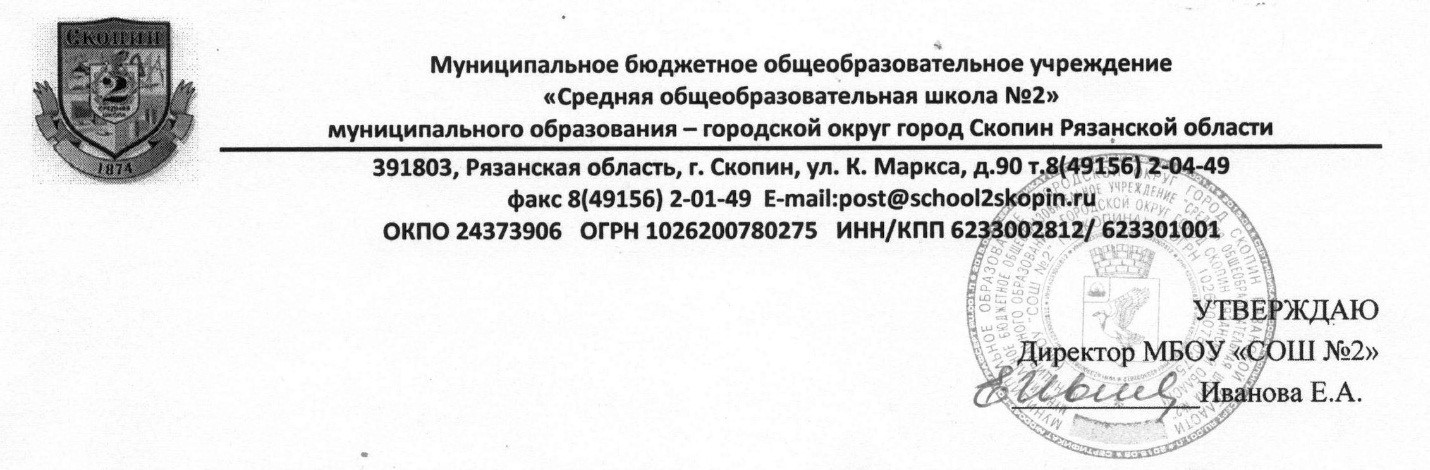 Приказ от 27.08.2020 г. №189РАБОЧАЯ ПРОГРАММАпо английскому языкуУровень общего образования: начальное общее образование Учитель Люлюкина Ю.И.               Курлетова Е.И.Программа разработана на основе примерных или рабочих программ по английскому языку для общеобразовательных учреждений серии «Rainbow English» 2-4 классы О.В. Афанасьева, И.В. Михеева, М.: «Дрофа», 2017.                                                                      Пояснительная запискаРабочая программа учебного курса «Английский язык» для 2-4 классов (далее - Рабочая программа) к УМК О.В. Афанасьевой «Английский язык», составлена на основе ФГОС НОО (2009 г.), авторской программы О.В. Афанасьевой, И.В. Михеевой для 2-4 классов  «Английский  язык», Дрофа, 2017, примерной программы по иностранному языку. Рабочая программа конкретизирует содержание предметных тем образовательного стандарта, дает распределение учебных часов по разделам курса и последовательность изучения тем и разделов учебного предмета с учетом межпредметных и внутрипредметных связей, а также дано описание основных видов деятельности ученика (на уровне учебных действий), обеспечивающих достижение образовательных результатов.Рабочая программа по английскому языку для 2-4 классов составлена в соответствии с правовыми и нормативными документами:- Федеральным законом от 29.12.2012 № 273 – ФЗ «Об образовании в Российской Федерации»;- Законом Рязанской области от 29.08.2013 № 42-03 «Об образовании в Рязанской области»;- приказом Министерства образования и науки РФ от 06.10.2009 № 373 «Об утверждении и введении в действие федерального государственного образовательного стандарта начального общего образования»;- распоряжением Правительства РФ от 07.09.2010 №1507-р «Об утверждении плана действий по модернизации общего образования на 2011-2015 годы»;- санитарно-эпидемиологическими требованиями Постановлением Главного государственного санитарного врача РФ от 29.12.2010 № 189 «Об утверждении СанПиН 2.4.2.2821-10»;- письмом Минобрнауки РФ от 8.10.2010 № ИК-1494/19 «О введении третьего часа физической культуры»;- приказом Министерства образования Рязанской области от 02.03.2020 ОЩ 12/1885 «Об утверждении примерного регионального учебного плана на 2020-2021 учебный год для образовательных организаций Рязанской области, реализующих программы общего образования;- приказом Министерства образования Рязанской области от               25.03.2015 №242 «Об финансировании внеурочной деятельности в общеобразовательных организациях Рязанской области в рамках реализации федерального государственного образовательного стандарта второго поколения»;- Примерная программа по английский язык для 2-4 класса, издательство «Дрофа».Федеральный базисный план отводит 68 для образовательного изучения английского языка в 2, 3, 4 классах из расчета 2 часа в неделю.Цели:Коммуникативная цель является ведущей на уроках английского языка на основе учебно-методических комплектов серии “Rainbow English”. Однако в процессе ее реализации осуществляется воспитание, общее и филологическое образование и личностное развитие школьников.Воспитательная цель.  В процессе изучения языков и культур, общепринятых человеческих и базовых национальных ценностей, представленных в содержании учебников, осуществляется духовно-нравственное воспитание младших школьников, предусматривающее принятие ими моральных норм и нравственных установок. Благодаря совместной деятельности, межличностному общению формируется эмоционально-оценочное отношение к миру, развивается культура общения.Образовательная цель. Использование иностранного языка как средства получения информации способствует расширению общего кругозора младших школьников, достижению образовательной цели. Наряду с общим образованием (приобретением знаний об окружающей их действительности посредством иностранного языка) младшие школьники расширяют свой филологический кругозор, знакомятся с новыми лингвистическими явлениями и понятиями.Развивающая цель. Процесс изучения английского языка организован таким образом, что он способствует развитию интеллектуальных и познавательных способностей младших школьников, которые учатся воспринимать, запоминать, осмысливать новую информацию. В процессе участия в моделированных ситуациях общения, ролевых играх у младших школьников развиваются речевые способности, личностные качества, а также творческое мышление и воображение.Задачи:1) приобретение начальных навыков общения в устной и письменной форме с носителями иностранного языка на основе своих речевых возможностей и потребностей; освоение правил речевого и неречевого поведения;2) освоение начальных лингвистических представлений, необходимых для овладения на элементарном уровне устной и письменной речью на иностранном языке; расширение лингвистического кругозора;3) формирование дружелюбного отношения и толерантности к носителям другого языка на основе знакомства с жизнью своих сверстников в других странах, с детским фольклором и доступными образцами детской художественной литературы.Материально-техническое обеспечение учебного предметаАвторская программа по английскому языку к УМК  «RainbowEnglish» для учащихся 2-4 классов  общеобразовательных учреждений / O.В. Афанасьева, И.В. Михеева. – Москва: Дрофа, 2017.- 69 с.Английский язык: Книга для учителя к учеб. для 2 кл.  общеобразоват. учреждений / O.В. Афанасьева, И.В. Михеева.- Москва: Дрофа, 2015.- 140 с.Интернет-ресурсыhttp://festival.1september.ru/http://www.homeenglish.ruhttp://www.englishteachers.ruhttp://metodsovet.su/Тематическое планирование по классам и разделам учебника2 класс (68 часов)Календарно-тематическое планирование2 класс3 класс (68 часов)Календарно-тематическое планирование3 класс4 класс (68 часов)Календарно-тематическое планирование4 классЛист корректировки рабочей программыПланируемые результаты освоения учебного предмета и система их оценкиРабота по учебно-методическим комплексам “Rainbow English” призвана обеспечить достижение следующих личностных, метапредметных и предметных результатов.Личностные результатыВ результате изучения английского языка в начальной школе у учащихся будут сформированы первоначальные представления о роли и значимости английского языка в жизни современного человека и его важности для современного поликультурного мира. Школьники приобретают начальный опыт использования иностранного языка как средства межкультурного общения, как нового инструмента познания мира и культуры других народов, осознают личностный смысл овладения иностранным языком. Содержание учебно-методических комплексов “Rainbow English” позволяет заложить основы коммуникативной культуры у младших школьников. Они учатся самостоятельно ставить и решать личностно-значимые коммуникативные задачи, при этом адекватно используя имеющиеся речевые и неречевые средства, соблюдая речевой этикет. Содержание обучения представлено в учебно-методических комплексах занимательно и наглядно, с учетом возрастных особенностей младших школьников. Работа по УМК данной серии будет способствовать дальнейшему формированию у учащихся интереса к английскому языку, к истории и культуре страны изучаемого языка. Это будет способствовать развитию познавательных мотивов, поможет усилить желание изучать иностранный язык в будущем.Метапредметные результатыДеятельностный характер освоения содержания учебно-методических комплексов серии “Rainbow English” способствует достижению метапредметных результатов, то есть формированию универсальных учебных действий. Разделы учебников «Учимся самостоятельно» развивают умение учиться, приучают самостоятельно ставить учебные задачи, планировать свою деятельность, осуществлять рефлексию при сравнении планируемого и полученного результатов. Способы презентации нового языкового материала показывают учащимся, каким образом необходимо структурировать новые знания, анализировать объекты с целью выделения существенных признаков и синтезировать информацию, самостоятельно выстраивая целое на основе имеющихся компонентов. Однако наибольшее внимание в данных учебно-методических комплексах уделяется развитию коммуникативных универсальных учебных действий, а именно: формированию умения с достаточной полнотой и точностью выражать свои мысли в соответствии с задачами и условиями коммуникации, овладению монологической и диалогической формами речи, инициативному сотрудничеству речевых партнеров при сборе и обсуждении информации, управлению своим речевым поведением.Предметные результатыОсновными предметными результатами освоения предлагаемой рабочей программы являются формирование иноязычных коммуникативных умений в говорении, чтении, письме и письменной речи и аудировании; приобретение учащимися знаний о фонетической, лексической, грамматической и орфографической сторонах речи и навыков оперирования данными знаниями; знакомство с общими сведениями о странах изучаемого языка.Ожидается, что выпускники 2 класса смогут демонстрировать следующие результаты в освоении иностранного языка.Речевая компетенцияГоворениеВыпускник научится:участвовать в элементарных диалогах (этикетном, диалоге-расспросе, диалоге-побуждении), соблюдая нормы речевого этикета, принятые в англоязычных странах;составлять небольшое описание предмета, картинки, персонажа;рассказывать о себе, своей семье, друге;кратко излагать содержание прочитанного текста.АудированиеВыпускник научится:понимать на слух речь учителя и одноклассников при непосредственном общении и вербально / не вербально реагировать на услышанное;понимать основное содержание небольших сообщений, рассказов, сказок в аудиозаписи, построенных в основном на знакомом языковом материале;использовать зрительные опоры при восприятии на слух текстов, содержащих незнакомые слова.ЧтениеВыпускник научится:соотносить графический образ английского слова с его звуковым образом;читать вслух небольшой текст, построенный на изученном языковом материале, соблюдая правила произношения и соответствующую интонацию;читать про себя и понимать содержание небольшого текста, построенного в основном на изученном языковом материале;находить в тексте необходимую информацию в процессе чтения.Письмо и письменная речьВыпускник научится:выписывать из теста слова, словосочетания и предложения;в письменной форме кратко отвечать на вопросы к тексту.Языковая компетенцияГрафика, каллиграфия, орфографияВыпускник начальной школы научится:воспроизводить графически и каллиграфически корректно все буквы английского алфавита (полу печатное написание букв, буквосочетаний, слов); устанавливать звукобуквенные соответствия;пользоваться английским алфавитом, знать последовательность букв в нём;списывать текст;отличать буквы от знаков транскрипции; вычленять значок апострофа;сравнивать и анализировать буквосочетания английского языка;группировать слова в соответствии с изученными правилами чтения;оформлять орфографически наиболее употребительные слова (активный словарь).Фонетическая сторона речиВыпускник научится:различать на слух и адекватно произносить все звуки английского языка, соблюдая нормы произношения звуков (долгота и краткость гласных, отсутствие оглушения звонких согласных в конце слова, отсутствие смягчения согласных перед гласными);находить в тексте слова с заданным звуком;вычленять дифтонги;соблюдать правильное ударение в изолированном слове, фразе, не ставить ударение на служебных словах (артиклях, предлогах, союзах);соблюдать основные ритмико-интонационные особенности предложений (повествовательное, побудительное, общий и специальные вопросы);членить предложения на смысловые группы и интонационно оформлять их;различать коммуникативные типы предложений по интонации;соотносить изучаемые слова с их транскрипционным изображением.Лексическая сторона речи      Выпускник научится:узнавать в письменном и устном тексте, воспроизводить и употреблять в речи лексические единицы (приблизительно в объеме 400 единиц), обслуживающие ситуации общения в пределах тематики начальной школы, в соответствии с коммуникативной задачей;использовать в речи простейшие устойчивые словосочетания, речевые клише, оценочную лексику в соответствии с коммуникативной задачей;использовать в речи элементы речевого этикета, отражающие культуру страны изучаемого языка;узнавать сложные слова, определять значение незнакомых сложных слов по значению составляющих их основ (bedroom, appletreeetc.);узнавать конверсивы, выводить их значение (chocolate — chocolate cake, water — to water);опираться на языковую догадку в процессе чтения и аудирования.  Грамматическая сторона речиВтороклассник научится:использовать в речи основные коммуникативные типы предложений (повествовательное, побудительное, вопросительное), соблюдая правильный порядок слов;оперировать в речи отрицательными предложениями;формулировать простые (нераспространенные и распространенные) предложения, предложения с однородными членами, сложноподчиненные предложения;оперировать в речи сказуемыми разного типа — а) простым глагольным (He reads); б) составным именным (He is a pupil. He is ten.); составным глагольным (I can swim. I like to swim.);оперировать в речи безличными предложениями (It is spring);образовывать формы единственного и множественного числа существительных;использовать предлоги для обозначения пространственных соответствий (on, in, under, by);оперировать вопросительными конструкциями: What is it…?,Is it…?, Who is it?, Where are you from?, How old are you?, What’s the time?,  What’s your name?  и отвечать на них.использовать в речи личные местоимения;оперировать в речи формами неопределённого артикля;использовать в речи союз or;использовать в речи структуру I see.Критерии и нормы оценки знаний, умений и навыков обучающихся по учебному предметуАудирование«5»: ·  ставиться в том случае, если коммуникативная задача решена и при этом обучающиеся полностью поняли содержание иноязычной речи, соответствующей программным требованиям для каждого класса.«4»: · ставиться в том случае, если коммуникативная задача решена и при этом обучающиеся полностью поняли содержание иноязычной речи, соответствующей программным требованиям для каждого класса, за исключением отдельных подробностей, не влияющих на понимание содержания услышанного в целом.«3»: · ставиться в том случае, если коммуникативная задача решена и при этом обучающиеся полностью поняли только основной смысл иноязычной речи, соответствующей программным требованиям для каждого класса.«2»: · ставиться в том случае, если обучающиеся не поняли смысла иноязычной речи, соответствующей программным требованиям для каждого класса.Говорение«5»: · ставиться в том случае, если общение осуществилось, высказывания обучающихся соответствовали поставленной коммуникативной задаче и при этом их устная речь полностью соответствовала нормам иностранного языка в пределах программных требований для данного класса.«4»: · ставиться в том случае, если общение осуществилось, высказывания обучающихся соответствовали поставленной коммуникативной задаче и при этом обучающиеся выразили свои мысли на иностранном языке с незначительными отклонениями от языковых норм, а в остальном их устная речь соответствовала нормам иностранного языка в пределах программных требований для данного класса.«3»: · ставиться в том случае, если общение осуществилось, высказывания обучающихся соответствовали поставленной коммуникативной задаче и при этом обучающиеся выразили свои мысли на иностранном языке с отклонениями от языковых норм, не мешающими, однако, понять содержание сказанного.«2»: · ставиться в том случае, если общение не осуществилось или высказывания обучающихся не соответствовали поставленной коммуникативной задаче, обучающиеся слабо усвоили пройденный материал и выразили свои мысли на иностранном языке с такими отклонениями от языковых норм, которые не позволяют понять содержание большей части сказанного. Чтение«5»: · ставиться в том случае, если коммуникативная задача решена и при этом обучающиеся полностью поняли и осмыслили содержание прочитанного иноязычного текста в объёме, предусмотренном заданием, чтение обучающихся соответствовало программным требованиям для данного класса.«4»: · ставиться в том случае, если коммуникативная задача решена и при этом  обучающиеся полностью поняли и осмыслили содержание прочитанного иноязычного текста за исключением деталей и частностей, не влияющих на  понимание  этого  текста,   в  объёме,   предусмотренном  заданием,  чтение обучающихся   соответствовало   программным   требованиям   для   данного  класса.«3»: · ставиться в том случае, если коммуникативная задача решена и при этом обучающиеся поняли, осмыслили главную идею прочитанного иноязычного текста в объёме, предусмотренном заданием, чтение обучающихся в основном соответствует программным требованиям для данного класса.«2»: · ставиться в том случае, если коммуникативная задача не решена, обучающиеся не поняли прочитанного иноязычного текста в объёме, предусмотренном заданием, чтение обучающихся соответствовало программным требованиям для данного класса.СОГЛАСОВАНО                                                                    СОГЛАСОВАНОПротокол заседания                                         Заместитель директора по УВР                          ШМО (ГМО) учителей                                       Машкова И. А. /__________/От «27» августа 2020 г. № 189Руководитель ШМО (ГМО)                                       «27» августа 2020 года_____________/_________/ПРИНЯТОРешение педагогического советаМБОУ «СОШ № 2»от «27» августа 2020 г. № 189ТемаСодержание тематического модуляВиды деятельности учащихсяБлок 1Знакомство(10 часов)Уроки 1 - 10Приветствие, знакомство, прощание. Основные элементы речевого этикета. Знакомство со странами изучаемого языка. Домашние животныеУчащиеся:ведут элементарный этикетный диалог приветствия, знакомства;знакомятся со странами изучаемого языка;учатся произносить свои имена по-английски;знакомятся с интернациональными словами;определяют свои мотивы изучения английского языка;знакомятся с английскими согласными буквами Bb, Dd, Kk, Ll, Mm, Nn, звуками, которые они передают, их транскрипционными обозначениями, учатся произносить эти буквы;знакомятся с гласной буквой Ее, особенностями ее чтения, транскрипционным обозначением, учатся ее произносить;воспринимают на слух диалоги с опорой на зрительную наглядность;разыгрывают этикетные диалоги на тему «Знакомство» по образцу;знакомятся с английскими согласными буквами Tt, Ss, Gg, звуками, которые они передают, их транскрипционными обозначениями, учатся произносить эти буквы;знакомятся с гласной буквой Yy, особенностями ее чтения, транскрипционным обозначением, учатся ее произносить;учатся соглашаться и не соглашаться, используя слова yes, nо;знакомятся с устойчивым лексическим сочетанием Nicetomeetyou и особенностями его употребления;работают над совершенствованием произносительных навыков (имитационные упражнения);знакомятся с английскими согласными буквами Ff, Рр, Vv, Ww и звуками, которые они передают, их транскрипционными обозначениями, учатся произносить эти звуки и читать буквы;знакомятся с английскими согласными буквами Hh, Jj, Zz и звуками, которые они передают, их транскрипционными обозначениями, учатся произносить эти звуки и читать буквы;знакомятся с гласной буквой Ii, особенностями ее чтения, транскрипционным обозначением, учатся ее произносить;учатся оперировать вопросительной конструкцией What’syourname?;ведут этикетные диалоги на основе структурно-функциональной опоры;слушают, разучивают и поют песенку-приветствие;разыгрывают микродиалог на тему «Знакомство» без опоры;учатся подбирать лексические единицы для описания картинки;различают на слух схожие звуки английского языка;учатся находить слова, в которых встречается определенный звук;учатся писать изученные английские буквы и слова;знакомятся с английскими согласными буквами Rr, Сс, Хх и звуками, которые они передают, их транскрипционными обозначениями, учатся произносить эти звуки и читать буквы;знакомятся с особенностями употребления в речи англ. имен и фамилий;воспринимают текст на слух с целью понимания основного содержания;называют предметы, представленные на картинках;учатся прощаться по-английски;слушают, разучивают и поют песенку-прощание;знакомятся с гласной буквой Uu, особенностями ее чтения, транскрипционным обозначением, учатся ее произносить, распознавать в речи;учатся структурировать имеющийся лексический запас по тематическому признаку;осуществляют рефлексию, определяя, чему они уже научилисьБлок 2Мир вокруг меня(10 часов)Уроки 11-20Страны и города.Домашние животныеУчащиеся:учатся представлять людей друг другу;знакомятся с сочетанием букв ее, особенностями его чтения, транскрипционным обозначением, учатся его произносить;совершенствуют лексические навыки;учатся структурировать имеющийся лексический запас по тематическому признаку;описывают картинки с использованием фразы I cansee с опорой на образец;знакомятся с неопределенным артиклем в английском языке;описывают картинку с изображением животных;знакомятся с английским алфавитом;учатся подбирать русский эквивалент к английскому слову;учатся оперировать вопросительной конструкцией Howareyou? при ведении этикетного диалога;разыгрывают этикетные диалоги на основе диалога-образца;знакомятся с сочетанием букв sh, особенностями его чтения, транскрипционным обозначением, учатся его произносить;знакомятся с гласной буквой Аа, особенностями ее чтения, транскрипционным обозначением, учатся ее произносить, распознавать в речи;догадываются о значениях новых слов на основе зрительной наглядности;учатся распознавать схожие звуки английского языка на слух;знакомятся с соединительным союзом and, учатся его использовать в предложениях с однородными членами;знакомятся с сочетанием букв ck, особенностями его чтения, транскрипционным обозначением, учатся его произносить;учатся называть цвета предметов;соглашаются и не соглашаются, используя слова yes, no;знакомятся с сочетанием букв оо, особенностями его чтения, транскрипционным обозначением, учатся его произносить;ведут диалог-расспрос с использованием вопросительной конструкции Whereareyoufrom? c опорой на образец;учатся произносить названия городов London, Moscow;выполняют задание на аудирование с пониманием основного содержания с опорой на картинку;учатся выражать коммуникативные намерения;учатся обозначать размер предметов с использованием лексических единиц big и small;прогнозируют содержание и структуру фразы;учатся соотносить звук и его транскрипционное обозначение;разыгрывают сцену знакомства;строят предложения с однородными членами с помощью союза and;осуществляют рефлексию, определяя, чему они уже научилисьБлок 3Сказки и праздники(10 часов)Уроки 21-30Сказочные герои. Празднование Нового года.СемьяУчащиеся:знакомятся c сочетанием букв ch, особенностями его чтения, транскрипционным обозначением, учатся его произносить;учатся строить предложения с использованием глагола связкиtobe в форме 3-го лица единственного числа;учатся давать оценочные характеристики людям и предметам;учатся использовать в речи личное местоимении it;учатся называть предмет и давать его характеристику;учатся использовать в речи вопросительную конструкциюWhatisit?;знакомятся c сочетанием букв or и ar, особенностями их чтения, транскрипционными обозначениями, учатся их произносить;строят краткие монологические высказывания описательного характера в объеме трех простых предложений;учатся использовать в речи отрицательную конструкцию itisn’t;знакомятся с согласной буквой Ww, особенностями ее чтения в сочетаниях с буквой Uu, транскрипционным обозначением, учатся ее произносить, распознавать в речи;учатся выражать согласие/несогласие, участвуя в элементарном диалоге-расспросе;учатся прогнозировать содержание и структуру высказывания;используют английский язык в игровой деятельности;ведут диалоги с опорой на образец;выполняют задание на аудирование текста с пониманием основного содержания услышанного с опорой на картинку;читают небольшой текст, построенный на изученной лексике;учатся прогнозировать содержание и структуру высказывания;осуществляют рефлексию, определяя, чему они уже научилисьБлок 4Я и моя семья(10 часов)Уроки 31-40Семья. Члены семьи, их характеристики. Я, мои друзья и домашние любимцы. Предметы вокруг меня.Учащиеся:выполняют аудирование текста с пониманием основного содержания услышанного с опорой на картинку;учатся распознавать в речи сходные звуки английского языка;извлекают информацию из текста, необходимую для его соотнесения с картинкой;учатся подбирать адекватную реплику-стимул к имеющейся реплике-реакции;ведут диалоги с опорой на образец;учатся оперировать в речи английскими местоимениями I, he, she, it;знакомятся с лексическими единицами по теме «Семья»;учатся воспринимать на слух краткие сообщения о членах семьи;учатся давать оценочные характеристики членам своей семьи;строят краткие монологические высказывания, характеризуя людей и животных;читают слова, словосочетания и предложения со знакомыми словами, акцентируя внимание на определенных звуках;проводят сравнение утвердительных и вопросительных структур с глаголом tobe (форма it), выводят различительные признаки данных конструкций;отвечают на общие вопросы с указанием глагольной формы;пишут слова и словосочетания;воспринимают на слух повествовательные предложения;знакомятся с чтением букв Аа и Ее в открытом слоге;учатся называть эти буквы в алфавите;знакомятся с новыми словами, содержащими звуки [ei], [i:];читают словосочетания и предложения с этими словами;учатся задавать специальные вопросы Whatisit? и Whoisit? и отвечать на них;знакомятся с альтернативными вопросами;учатся писать новые слова и сочетания с ними;воспринимают на слух речь диалогического характера, вычленяют необходимые фразы;читают незнакомые сложные слова, выводят их значения на базе известных им значений частей;ведут диалог-расспрос на элементарном уровне;прогнозируют вопрос по ответу;решают коммуникативную задачу по выявлению друзей;знакомятся с формой повелительного наклонения;учатся оперировать данной формой глагола в речи;подбирают подписи к картинкам;учатся писать краткие просьбы и приказания;воспринимают на слух звучащие предложения;выполняют команды диктора, воспринимаемые на слух;знакомятся с иной формой неопределенного артикля an;знакомятся с чтением буквы О в открытом слоге;знакомятся с дифтонгом [əυ], а также с новыми словами, содержащими этот дифтонг, догадываются о значении этих слов на основе зрительной наглядности;знакомятся со структурой I see в значении «понятно»;отвечают на вопросы и задают вопросы, ориентируясь на имеющиеся ответы (на базе формы is глагола tobe);пишут новые слова, словосочетания и новую форму неопределенного артикля;воспринимают на слух указания и принимают решения о правильности их исполнения с опорой на картинки;объединяют слова по ассоциации;учатся завершать высказывания с опорой на зрительную наглядность;устанавливают логические связи в ряду слов, исключая ненужные;учатся образовывать словосочетания по модели Adj + N;тренируются в использовании сочинительного союза and;устанавливают логические связи между краткими текстами и изображениями зрительного ряда;знакомятся с английскими названиями русских городов;учатся говорить, откуда родом разные люди;тренируются в корректном использовании личных местоимений he и she;знакомятся с новыми словами, содержащими звук [ju:], местоимением you;тренируются в использовании структуры cansee;читают и пишут новые слова и сочетания с ними;осуществляют рефлексию, определяя, чему они уже научилисьБлок 5Мир вокруг нас(10 часов)Уроки 41-50Города. Люди вокруг нас: местонахождение людей и предметов, сказочные персонажи.Обозначение множественностиУчащиеся:воспринимают на слух фразы, устанавливают недостающие элементы в тексте;устанавливают логические связи между картинками и вариантами подписей к ним, выбирая правильные;знакомятся с глаголом tobe во множественном и единственном числе (кроме 3-го лица множественного числа);учатся использовать эти формы в речи;знакомятся с краткими вариантами этих форм, используют их в речи;учатся писать эти формы;воспринимают на слух фразы, сообщающие, откуда родомговорящие;ведут диалог-расспрос (по схеме и без нее с ориентацией на 7 высказываний, по 3—4 с каждой стороны);знакомятся с общими вопросами с глаголом tobe во множественном числе, делают самостоятельные выводы о том,как строятся подобные структуры;учатся писать слова, короткие вопросы с глаголом tobe;воспринимают на слух информацию о местожительстве трех персонажей;знакомятся с явлением многозначности на примере лексической единицы where;читают самостоятельно ответы на вопросы и повторяют за диктором изучаемую структуру Whereareyoufrom?;знакомятся с новым буквосочетанием th [ð] и новым личным местоимением they;используют данное местоимение в речи при характеристике животных;обобщают данные о системе личных местоимений в английском языке;читая краткий текст, устанавливают соответствия между содержанием текста и картинкой, иллюстрирующей его;пишут новое буквосочетание и новое местоимение;воспринимают на слух информацию о том, как зовут неких персонажей;читают слова, соотнося их произношение с определеннымтранскрипционным значком;работают в парах, ведут этикетные диалоги на структурно-функциональной основе;прогнозируют содержание предлагаемого предложения на основе двух заданных;читают тексты, решают смысловые задачи на их основе;выполняют письменные задания по корректному написанию слов, структур;воспринимают на слух предложения и соотносят их с вариантами, данными в учебнике, осуществляя правильный выбор;учатся читать слова с одинаковыми гласными буквами в I и II типах слога, с опорой на графическое изображение транскрипционного знака;читают предложения и текст;отвечают на вопросы;соблюдают нормы произношения английского языка при чтении вслух и в устной речи;ведут этикетный диалог знакомства;дают характеристики людям, животным, предметам;знакомятся с чтением гласных Ii и Yy в открытом слоге;знакомятся со словами, содержащими данные звуки;проводят семантизацию новых слов с опорой на зрительный ряд;читают слова, словосочетания, предложения;структурируют знакомый лексический материал по логико-семантическим признакам;пишут слова, словосочетания, предложения;соблюдают нормы произношения английского языка при чтении вслух и в устной речи, корректно произносят предложения с точки зрения их ритмико-интонационных особенностей;разыгрывают диалоги о местонахождении объектов;знакомятся с вариантами ответов на общие вопросы, содержащие глагол tobe во множественном числе;учатся оперировать подобными ответами в речи;знакомятся с предлогом in, выводя его семантику по контексту;составляют предложения по образцу;воспринимают на слух микроситуации, дифференцируют звуки и слова;работают в парах, в рамках ролевой игры, расспрашивают друг друга о состоянии дел, о местонахождении;завершают читаемые тексты логически подобранными лексическими единицами;знакомятся с иным возможным чтением буквосочетания th;знакомятся с новыми словами, содержащими звук [θ];семантизируют данные лексические единицы с опорой на зрительный ряд;читают словосочетания и предложения с новыми словами;пишут новые слова, словосочетания и предложения с ними;воспринимают на слух микроситуации, микродиалоги;читают знакомые и незнакомые слова, устанавливая соотношения с определенными транскрипционными знаками;знакомятся с числительными 1—12, используют их в речи;знакомятся со структурой Howoldareyou?, используют ее в речи;пишут числительные и новую структуру;отвечают на вопросы по картинке;составляют вопросы по образцу;работают в парах, участвуя в ролевой игре;слушают, повторяют и заучивают рифмовку;устанавливают ассоциативные связи между словами;отвечают на вопросы, используя зрительную опору;изучают и используют в речи формы глагола tobe и формы личных местоимений в общем падеже;читают рассказ о животном и составляют собственное высказывание по этому образцу;воспринимают на слух числительные, слова во множественном числе;выявляют зависимость звучания окончания множественного числа существительных от предшествующих звуков;читают слова и словосочетания, содержащие существительные во множественном числе;читают и используют числительные в речи;пишут слова во множественном числе и сочетания с ними;воспринимают слова, словосочетания и фразы на слух;соблюдают нормы произношения английского языка при чтении вслух и в устной речи, корректно произносят предложения с точки зрения их ритмико-интонационных особенностей;называют животных во множественном числе;сообщают о том, что они видят и в каком количестве;выбирают из предложенного ряда слов существительные во множественном числе;разучивают рифмовку;воспринимают на слух вопросы и ответы на них, решают языковые загадки;осуществляют рефлексию, определяя, чему они уже научились к данному моментуБлок 6На ферме(10 часов)Уроки 51-60Выражение преференции. Профессии. Животные на ферме.Обозначение и выражение времениУчащиеся:знакомятся с краткой формой возможного ответа на общий вопрос с глаголом tobe во множественном числе;перефразируют предложения с полной формой глагола;знакомятся с буквосочетаниями ir, er, ur и их чтением под ударением;читают слова с указанными буквосочетаниями, словосочетания и предложения с этими словами, используют их в речи;решают языковые головоломки, устанавливая логические связи;завершают фразы по образцу;пишут слова и словосочетания;воспринимают на слух микроситуации и микродиалоги;отвечают на вопросы по образцу;соотносят звуки с буквосочетаниями;соблюдают нормы произношения английского языка при чтении вслух и в устной речи, корректно произносят предложения с точки зрения их ритмико-интонационных особенностей;знакомятся со структурой I like;читают вслед за диктором фразы с данной структурой;используют ее в речи;подбирают слова в рифму;воспринимают на слух фразы;знакомятся с названиями фруктов;используют структуру I like в речи;читают слова, словосочетания и фразы с глаголом tolike;знакомятся с предлогами on, under, by, семантизируют их с опорой на средства зрительной наглядности;знакомятся с определенным артиклем;используют новые предлоги и определенный артикль в речи;пишут слова и словосочетания с ними;воспринимают на слух микроситуации;подбирают подписи к рисункам из трех предложенных;сообщают о местоположении собственных предметов школьного обихода;читают фразы о преференциях сказочного персонажа учебника;знакомятся с названиями профессий и занятий людей;пишут названия профессий и словосочетания с ними;знакомятся с новыми буквосочетаниями ow и ои;учатся произносить данные сочетания в односложных словах;знакомятся с новыми словами, содержащими данные буквосочетания;семантизируют лексические единицы с опорой на зрительную наглядность;читают новые слова, словосочетания и предложения с ними;знакомятся с вариантами произношения определенного артикля в зависимости от первой буквы следующего слова в синтагматическом ряду;разучивают и поют песню;работают в парах, задают специальные вопросы со словом Where и отвечают на них;описывают картинки в пределах изучаемой тематики;знакомятся с английским алфавитом;разучивают и поют песню АВС;отвечают на вопросы по картинке; отвечают на вопросы по тексту;вычленяют из текста специфическую информацию;устанавливают ассоциации между словами;используют в речи названия цветов;дают качественные характеристики объектам;устанавливают некорректности в описании картинки;перефразируют предложения;знакомятся с аналогом русского вопроса «Который час?»;учатся правильно отвечать на указанный вопрос;читают фразы вслед за диктором, используют средстваобозначения времени в речи;читают текст, логически завершая его необходимымипредлогами (со зрительной опорой);отвечают на вопросы по тексту;воспринимают на слух микроситуацию;знакомятся с иным чтением буквосочетания оо [u:];знакомятся с новыми словами, содержащими этот звук;семантизируют новые слова с опорой на зрительный ряд;решают языковые головоломки;читают словосочетания со словами, содержащими звуки [u:] и [υ], вслед за диктором;выбирают подписи к рисункам из двух предложенных;заканчивают предложения необходимыми формами глагола tobeосуществляют рефлексию, определяя, чему они уже научилисьБлок 7Мир увлечений. Досуг (3 часа)Уроки 61-63Любимые занятия на досуге: что мы любим делать, что мы обычно делаемУчащиеся:воспринимают на слух фразы и решают поставленные перед ними коммуникативные задачи, определяя местоположение субъектов и их преференции;завершают предложения, используя необходимые глаголы из списка предложенных;читают текст о преференциях тролля;рассказывают о том, что им нравится, используя текст о тролле в качестве образца;знакомятся с новыми глаголами, повторяют их за диктором;читают фразы с новыми глаголами и используют эти глаголы в речи;пишут слова, словосочетания, предложения;воспринимают на слух текст;выбирают иллюстрацию к услышанному тексту;используют языковую догадку, пытаясь установить значения сложных слов, зная значения составляющих их основ;читают словосочетания и предложения;читают текст с целью извлечения специфической информации;рассказывают о любимых занятиях людей;составляют предложения о том, что люди повсеместно делают в различных местах;осуществляют рефлексию, определяя, чему они научились в области аудирования, чтения, говорения, письма5 занятий отводится на повторение5 занятий отводится на повторение5 занятий отводится на повторение№урокаСодержание(разделы, темы)Кол-во часовДаты проведенияДаты проведенияМатериально-техническое оснащениеУниверсальные учебные действия, проекты, ИКТ- компетенции, межпредметные понятия№урокаСодержание(разделы, темы)Кол-во часовПланФактМатериально-техническое оснащениеУниверсальные учебные действия, проекты, ИКТ- компетенции, межпредметные понятия1. Знакомство. Приветствие, знакомство, прощание.  Основные элементы речевого этикета. Знакомство со странами изучаемого языка. Домашние животные. 1. Знакомство. Приветствие, знакомство, прощание.  Основные элементы речевого этикета. Знакомство со странами изучаемого языка. Домашние животные. 101.1.1. Введение в тему. Знакомство со странами изучаемого языка.1 1.09Карты англоговорящих стран.Портреты. Обучающая компьютерная программа к учебнику для 2 класса (CD)Личностные: оценивают ситуацию на уроке с точки зрения важности образования; положительно относятся к учению, к познавательной деятельности, желают приобретать новые знания, умения, совершенствовать имеющиеся;оценивают ситуацию на уроке с точки зрения общечеловеческих и российских ценностей, красоты; испытывают желание осваивать новые виды деятельности, участвовать в творческом, созидательном процессе.Регулятивные: учатся обнаруживать и формулировать учебную проблему совместно с учителем; принимают и сохраняют учебную задачу; планируют (в сотрудничестве с учителем и одноклассниками или самостоятельно) необходимые действия, операции, действуют по плану, используя наряду с основными и дополнительные средства (англо-русский и русско-английский словарь, справочная литература, сложные приборы, средства ИКТ); в ходе представления проекта учатся давать оценку его результатам;учатся выбирать тему творческой работы с помощью учителя; учатся в диалоге с учителем совершенствовать критерии оценки и пользоваться ими в ходе оценки и самооценки.Познавательные: осознают познавательную задачу; самостоятельно предполагают, какая информация нужна для решения предметной учебной задачи, состоящей из нескольких шагов; читают и слушают, извлекая нужную информацию, а также самостоятельно находят ее в материалах учебников, рабочих тетрадей; самостоятельно отбирают для решения предметных учебных задач необходимые словари, энциклопедии, справочники, электронные диски; сопоставляют и отбирают информацию, полученную из различных источников; учатся составлять несложный план английского текста; передавать содержание в сжатом, выборочном или развернутом виде.Коммуникативные: задают вопросы, слушают и отвечают на вопросы других, формулируют собственные мысли, высказывают и обосновывают свою точку зрения, при необходимости отстаивают свою точку зрения, аргументируя ее; учатся подтверждать аргументы фактами, критично относятся к своему мнению; понимают точку зрения другого (в том числе автора), самостоятельно используя приемы изучающего чтения на различных текстах, а также приемы слушания; учатся искать свою позицию в многообразии эстетических и культурных предпочтений2.1.2. Обучение основным элементам речевого этикета. 1 2.09Портреты персонажейтранскрипционные значки  Обучающая компьютерная программа к учебнику для 2 класса (CD)Личностные: оценивают ситуацию на уроке с точки зрения важности образования; положительно относятся к учению, к познавательной деятельности, желают приобретать новые знания, умения, совершенствовать имеющиеся;оценивают ситуацию на уроке с точки зрения общечеловеческих и российских ценностей, красоты; испытывают желание осваивать новые виды деятельности, участвовать в творческом, созидательном процессе.Регулятивные: учатся обнаруживать и формулировать учебную проблему совместно с учителем; принимают и сохраняют учебную задачу; планируют (в сотрудничестве с учителем и одноклассниками или самостоятельно) необходимые действия, операции, действуют по плану, используя наряду с основными и дополнительные средства (англо-русский и русско-английский словарь, справочная литература, сложные приборы, средства ИКТ); в ходе представления проекта учатся давать оценку его результатам;учатся выбирать тему творческой работы с помощью учителя; учатся в диалоге с учителем совершенствовать критерии оценки и пользоваться ими в ходе оценки и самооценки.Познавательные: осознают познавательную задачу; самостоятельно предполагают, какая информация нужна для решения предметной учебной задачи, состоящей из нескольких шагов; читают и слушают, извлекая нужную информацию, а также самостоятельно находят ее в материалах учебников, рабочих тетрадей; самостоятельно отбирают для решения предметных учебных задач необходимые словари, энциклопедии, справочники, электронные диски; сопоставляют и отбирают информацию, полученную из различных источников; учатся составлять несложный план английского текста; передавать содержание в сжатом, выборочном или развернутом виде.Коммуникативные: задают вопросы, слушают и отвечают на вопросы других, формулируют собственные мысли, высказывают и обосновывают свою точку зрения, при необходимости отстаивают свою точку зрения, аргументируя ее; учатся подтверждать аргументы фактами, критично относятся к своему мнению; понимают точку зрения другого (в том числе автора), самостоятельно используя приемы изучающего чтения на различных текстах, а также приемы слушания; учатся искать свою позицию в многообразии эстетических и культурных предпочтений3.1.3. Изучение звуков и букв алфавита. 1 8.09Тематические плакаты.Карточки с буквами, транскрипционные значки  Обучающая компьютерная программа к учебнику для 2 класса (CD)Личностные: оценивают ситуацию на уроке с точки зрения важности образования; положительно относятся к учению, к познавательной деятельности, желают приобретать новые знания, умения, совершенствовать имеющиеся;оценивают ситуацию на уроке с точки зрения общечеловеческих и российских ценностей, красоты; испытывают желание осваивать новые виды деятельности, участвовать в творческом, созидательном процессе.Регулятивные: учатся обнаруживать и формулировать учебную проблему совместно с учителем; принимают и сохраняют учебную задачу; планируют (в сотрудничестве с учителем и одноклассниками или самостоятельно) необходимые действия, операции, действуют по плану, используя наряду с основными и дополнительные средства (англо-русский и русско-английский словарь, справочная литература, сложные приборы, средства ИКТ); в ходе представления проекта учатся давать оценку его результатам;учатся выбирать тему творческой работы с помощью учителя; учатся в диалоге с учителем совершенствовать критерии оценки и пользоваться ими в ходе оценки и самооценки.Познавательные: осознают познавательную задачу; самостоятельно предполагают, какая информация нужна для решения предметной учебной задачи, состоящей из нескольких шагов; читают и слушают, извлекая нужную информацию, а также самостоятельно находят ее в материалах учебников, рабочих тетрадей; самостоятельно отбирают для решения предметных учебных задач необходимые словари, энциклопедии, справочники, электронные диски; сопоставляют и отбирают информацию, полученную из различных источников; учатся составлять несложный план английского текста; передавать содержание в сжатом, выборочном или развернутом виде.Коммуникативные: задают вопросы, слушают и отвечают на вопросы других, формулируют собственные мысли, высказывают и обосновывают свою точку зрения, при необходимости отстаивают свою точку зрения, аргументируя ее; учатся подтверждать аргументы фактами, критично относятся к своему мнению; понимают точку зрения другого (в том числе автора), самостоятельно используя приемы изучающего чтения на различных текстах, а также приемы слушания; учатся искать свою позицию в многообразии эстетических и культурных предпочтений4.1.4. Систематизация знаний букв и звуков английского алфавита.19.09Тематические плакаты.Карточки с буквами, транскрипционные значки  Обучающая компьютерная программа к учебнику для 2 класса (CD)Личностные: оценивают ситуацию на уроке с точки зрения важности образования; положительно относятся к учению, к познавательной деятельности, желают приобретать новые знания, умения, совершенствовать имеющиеся;оценивают ситуацию на уроке с точки зрения общечеловеческих и российских ценностей, красоты; испытывают желание осваивать новые виды деятельности, участвовать в творческом, созидательном процессе.Регулятивные: учатся обнаруживать и формулировать учебную проблему совместно с учителем; принимают и сохраняют учебную задачу; планируют (в сотрудничестве с учителем и одноклассниками или самостоятельно) необходимые действия, операции, действуют по плану, используя наряду с основными и дополнительные средства (англо-русский и русско-английский словарь, справочная литература, сложные приборы, средства ИКТ); в ходе представления проекта учатся давать оценку его результатам;учатся выбирать тему творческой работы с помощью учителя; учатся в диалоге с учителем совершенствовать критерии оценки и пользоваться ими в ходе оценки и самооценки.Познавательные: осознают познавательную задачу; самостоятельно предполагают, какая информация нужна для решения предметной учебной задачи, состоящей из нескольких шагов; читают и слушают, извлекая нужную информацию, а также самостоятельно находят ее в материалах учебников, рабочих тетрадей; самостоятельно отбирают для решения предметных учебных задач необходимые словари, энциклопедии, справочники, электронные диски; сопоставляют и отбирают информацию, полученную из различных источников; учатся составлять несложный план английского текста; передавать содержание в сжатом, выборочном или развернутом виде.Коммуникативные: задают вопросы, слушают и отвечают на вопросы других, формулируют собственные мысли, высказывают и обосновывают свою точку зрения, при необходимости отстаивают свою точку зрения, аргументируя ее; учатся подтверждать аргументы фактами, критично относятся к своему мнению; понимают точку зрения другого (в том числе автора), самостоятельно используя приемы изучающего чтения на различных текстах, а также приемы слушания; учатся искать свою позицию в многообразии эстетических и культурных предпочтений5.1.5. Изучение звуков и букв алфавита. Обучение диалогической речи.115.09Тематические плакаты.Карточки с буквами, транскрипционные значки  Обучающая компьютерная программа к учебнику для 2 класса (CD)Личностные: оценивают ситуацию на уроке с точки зрения важности образования; положительно относятся к учению, к познавательной деятельности, желают приобретать новые знания, умения, совершенствовать имеющиеся;оценивают ситуацию на уроке с точки зрения общечеловеческих и российских ценностей, красоты; испытывают желание осваивать новые виды деятельности, участвовать в творческом, созидательном процессе.Регулятивные: учатся обнаруживать и формулировать учебную проблему совместно с учителем; принимают и сохраняют учебную задачу; планируют (в сотрудничестве с учителем и одноклассниками или самостоятельно) необходимые действия, операции, действуют по плану, используя наряду с основными и дополнительные средства (англо-русский и русско-английский словарь, справочная литература, сложные приборы, средства ИКТ); в ходе представления проекта учатся давать оценку его результатам;учатся выбирать тему творческой работы с помощью учителя; учатся в диалоге с учителем совершенствовать критерии оценки и пользоваться ими в ходе оценки и самооценки.Познавательные: осознают познавательную задачу; самостоятельно предполагают, какая информация нужна для решения предметной учебной задачи, состоящей из нескольких шагов; читают и слушают, извлекая нужную информацию, а также самостоятельно находят ее в материалах учебников, рабочих тетрадей; самостоятельно отбирают для решения предметных учебных задач необходимые словари, энциклопедии, справочники, электронные диски; сопоставляют и отбирают информацию, полученную из различных источников; учатся составлять несложный план английского текста; передавать содержание в сжатом, выборочном или развернутом виде.Коммуникативные: задают вопросы, слушают и отвечают на вопросы других, формулируют собственные мысли, высказывают и обосновывают свою точку зрения, при необходимости отстаивают свою точку зрения, аргументируя ее; учатся подтверждать аргументы фактами, критично относятся к своему мнению; понимают точку зрения другого (в том числе автора), самостоятельно используя приемы изучающего чтения на различных текстах, а также приемы слушания; учатся искать свою позицию в многообразии эстетических и культурных предпочтений6.1.6. Тренировка устойчивых лексических сочетаний по теме «Знакомство». 116.09Тематические плакаты.Карточки с буквами, транскрипционные значки  Обучающая компьютерная программа к учебнику для 2 класса (CD)Личностные: оценивают ситуацию на уроке с точки зрения важности образования; положительно относятся к учению, к познавательной деятельности, желают приобретать новые знания, умения, совершенствовать имеющиеся;оценивают ситуацию на уроке с точки зрения общечеловеческих и российских ценностей, красоты; испытывают желание осваивать новые виды деятельности, участвовать в творческом, созидательном процессе.Регулятивные: учатся обнаруживать и формулировать учебную проблему совместно с учителем; принимают и сохраняют учебную задачу; планируют (в сотрудничестве с учителем и одноклассниками или самостоятельно) необходимые действия, операции, действуют по плану, используя наряду с основными и дополнительные средства (англо-русский и русско-английский словарь, справочная литература, сложные приборы, средства ИКТ); в ходе представления проекта учатся давать оценку его результатам;учатся выбирать тему творческой работы с помощью учителя; учатся в диалоге с учителем совершенствовать критерии оценки и пользоваться ими в ходе оценки и самооценки.Познавательные: осознают познавательную задачу; самостоятельно предполагают, какая информация нужна для решения предметной учебной задачи, состоящей из нескольких шагов; читают и слушают, извлекая нужную информацию, а также самостоятельно находят ее в материалах учебников, рабочих тетрадей; самостоятельно отбирают для решения предметных учебных задач необходимые словари, энциклопедии, справочники, электронные диски; сопоставляют и отбирают информацию, полученную из различных источников; учатся составлять несложный план английского текста; передавать содержание в сжатом, выборочном или развернутом виде.Коммуникативные: задают вопросы, слушают и отвечают на вопросы других, формулируют собственные мысли, высказывают и обосновывают свою точку зрения, при необходимости отстаивают свою точку зрения, аргументируя ее; учатся подтверждать аргументы фактами, критично относятся к своему мнению; понимают точку зрения другого (в том числе автора), самостоятельно используя приемы изучающего чтения на различных текстах, а также приемы слушания; учатся искать свою позицию в многообразии эстетических и культурных предпочтений7.1.7. Обобщение звукобуквенных обозначений. Закрепление лексического материала.122.09Картинки,таблицы, карточкиТематические плакаты.транскрипционные значки  Обучающая компьютерная программа к учебнику для 2 класса (CD)Личностные: оценивают ситуацию на уроке с точки зрения важности образования; положительно относятся к учению, к познавательной деятельности, желают приобретать новые знания, умения, совершенствовать имеющиеся;оценивают ситуацию на уроке с точки зрения общечеловеческих и российских ценностей, красоты; испытывают желание осваивать новые виды деятельности, участвовать в творческом, созидательном процессе.Регулятивные: учатся обнаруживать и формулировать учебную проблему совместно с учителем; принимают и сохраняют учебную задачу; планируют (в сотрудничестве с учителем и одноклассниками или самостоятельно) необходимые действия, операции, действуют по плану, используя наряду с основными и дополнительные средства (англо-русский и русско-английский словарь, справочная литература, сложные приборы, средства ИКТ); в ходе представления проекта учатся давать оценку его результатам;учатся выбирать тему творческой работы с помощью учителя; учатся в диалоге с учителем совершенствовать критерии оценки и пользоваться ими в ходе оценки и самооценки.Познавательные: осознают познавательную задачу; самостоятельно предполагают, какая информация нужна для решения предметной учебной задачи, состоящей из нескольких шагов; читают и слушают, извлекая нужную информацию, а также самостоятельно находят ее в материалах учебников, рабочих тетрадей; самостоятельно отбирают для решения предметных учебных задач необходимые словари, энциклопедии, справочники, электронные диски; сопоставляют и отбирают информацию, полученную из различных источников; учатся составлять несложный план английского текста; передавать содержание в сжатом, выборочном или развернутом виде.Коммуникативные: задают вопросы, слушают и отвечают на вопросы других, формулируют собственные мысли, высказывают и обосновывают свою точку зрения, при необходимости отстаивают свою точку зрения, аргументируя ее; учатся подтверждать аргументы фактами, критично относятся к своему мнению; понимают точку зрения другого (в том числе автора), самостоятельно используя приемы изучающего чтения на различных текстах, а также приемы слушания; учатся искать свою позицию в многообразии эстетических и культурных предпочтений8.1.8. Обучение ЛЕ по теме «Домашние животные». 123.09ПортретыперсонажейТематические плакаты.Карточки с буквами, транскрипционные значки  Обучающая компьютерная программа к учебнику для 2 класса (CD)Личностные: оценивают ситуацию на уроке с точки зрения важности образования; положительно относятся к учению, к познавательной деятельности, желают приобретать новые знания, умения, совершенствовать имеющиеся;оценивают ситуацию на уроке с точки зрения общечеловеческих и российских ценностей, красоты; испытывают желание осваивать новые виды деятельности, участвовать в творческом, созидательном процессе.Регулятивные: учатся обнаруживать и формулировать учебную проблему совместно с учителем; принимают и сохраняют учебную задачу; планируют (в сотрудничестве с учителем и одноклассниками или самостоятельно) необходимые действия, операции, действуют по плану, используя наряду с основными и дополнительные средства (англо-русский и русско-английский словарь, справочная литература, сложные приборы, средства ИКТ); в ходе представления проекта учатся давать оценку его результатам;учатся выбирать тему творческой работы с помощью учителя; учатся в диалоге с учителем совершенствовать критерии оценки и пользоваться ими в ходе оценки и самооценки.Познавательные: осознают познавательную задачу; самостоятельно предполагают, какая информация нужна для решения предметной учебной задачи, состоящей из нескольких шагов; читают и слушают, извлекая нужную информацию, а также самостоятельно находят ее в материалах учебников, рабочих тетрадей; самостоятельно отбирают для решения предметных учебных задач необходимые словари, энциклопедии, справочники, электронные диски; сопоставляют и отбирают информацию, полученную из различных источников; учатся составлять несложный план английского текста; передавать содержание в сжатом, выборочном или развернутом виде.Коммуникативные: задают вопросы, слушают и отвечают на вопросы других, формулируют собственные мысли, высказывают и обосновывают свою точку зрения, при необходимости отстаивают свою точку зрения, аргументируя ее; учатся подтверждать аргументы фактами, критично относятся к своему мнению; понимают точку зрения другого (в том числе автора), самостоятельно используя приемы изучающего чтения на различных текстах, а также приемы слушания; учатся искать свою позицию в многообразии эстетических и культурных предпочтений9.1.9. Изучение алфавита. Развитие фонетических и лексических навыков.129.09Тематические плакаты.Карточки с буквами, транскрипционные значки  Обучающая компьютерная программа к учебнику для 2 класса (CD)Личностные: оценивают ситуацию на уроке с точки зрения важности образования; положительно относятся к учению, к познавательной деятельности, желают приобретать новые знания, умения, совершенствовать имеющиеся;оценивают ситуацию на уроке с точки зрения общечеловеческих и российских ценностей, красоты; испытывают желание осваивать новые виды деятельности, участвовать в творческом, созидательном процессе.Регулятивные: учатся обнаруживать и формулировать учебную проблему совместно с учителем; принимают и сохраняют учебную задачу; планируют (в сотрудничестве с учителем и одноклассниками или самостоятельно) необходимые действия, операции, действуют по плану, используя наряду с основными и дополнительные средства (англо-русский и русско-английский словарь, справочная литература, сложные приборы, средства ИКТ); в ходе представления проекта учатся давать оценку его результатам;учатся выбирать тему творческой работы с помощью учителя; учатся в диалоге с учителем совершенствовать критерии оценки и пользоваться ими в ходе оценки и самооценки.Познавательные: осознают познавательную задачу; самостоятельно предполагают, какая информация нужна для решения предметной учебной задачи, состоящей из нескольких шагов; читают и слушают, извлекая нужную информацию, а также самостоятельно находят ее в материалах учебников, рабочих тетрадей; самостоятельно отбирают для решения предметных учебных задач необходимые словари, энциклопедии, справочники, электронные диски; сопоставляют и отбирают информацию, полученную из различных источников; учатся составлять несложный план английского текста; передавать содержание в сжатом, выборочном или развернутом виде.Коммуникативные: задают вопросы, слушают и отвечают на вопросы других, формулируют собственные мысли, высказывают и обосновывают свою точку зрения, при необходимости отстаивают свою точку зрения, аргументируя ее; учатся подтверждать аргументы фактами, критично относятся к своему мнению; понимают точку зрения другого (в том числе автора), самостоятельно используя приемы изучающего чтения на различных текстах, а также приемы слушания; учатся искать свою позицию в многообразии эстетических и культурных предпочтений10.1.10. Обучение аудированию по теме «Знакомство».130.09Портреты персонажейТематические плакаты.Карточки с буквами, транскрипционные значки  Обучающая компьютерная программа к учебнику для 2 класса (CD)Личностные: оценивают ситуацию на уроке с точки зрения важности образования; положительно относятся к учению, к познавательной деятельности, желают приобретать новые знания, умения, совершенствовать имеющиеся;оценивают ситуацию на уроке с точки зрения общечеловеческих и российских ценностей, красоты; испытывают желание осваивать новые виды деятельности, участвовать в творческом, созидательном процессе.Регулятивные: учатся обнаруживать и формулировать учебную проблему совместно с учителем; принимают и сохраняют учебную задачу; планируют (в сотрудничестве с учителем и одноклассниками или самостоятельно) необходимые действия, операции, действуют по плану, используя наряду с основными и дополнительные средства (англо-русский и русско-английский словарь, справочная литература, сложные приборы, средства ИКТ); в ходе представления проекта учатся давать оценку его результатам;учатся выбирать тему творческой работы с помощью учителя; учатся в диалоге с учителем совершенствовать критерии оценки и пользоваться ими в ходе оценки и самооценки.Познавательные: осознают познавательную задачу; самостоятельно предполагают, какая информация нужна для решения предметной учебной задачи, состоящей из нескольких шагов; читают и слушают, извлекая нужную информацию, а также самостоятельно находят ее в материалах учебников, рабочих тетрадей; самостоятельно отбирают для решения предметных учебных задач необходимые словари, энциклопедии, справочники, электронные диски; сопоставляют и отбирают информацию, полученную из различных источников; учатся составлять несложный план английского текста; передавать содержание в сжатом, выборочном или развернутом виде.Коммуникативные: задают вопросы, слушают и отвечают на вопросы других, формулируют собственные мысли, высказывают и обосновывают свою точку зрения, при необходимости отстаивают свою точку зрения, аргументируя ее; учатся подтверждать аргументы фактами, критично относятся к своему мнению; понимают точку зрения другого (в том числе автора), самостоятельно используя приемы изучающего чтения на различных текстах, а также приемы слушания; учатся искать свою позицию в многообразии эстетических и культурных предпочтений2. Мир вокруг меня. Страны и города. Домашние животные.10112.1. Введение в тему «Мир вокруг меня». Тренировка ЛЕ по теме.1 6.10Тематические плакаты.Карточки с буквами, транскрипционные значки  Обучающая компьютерная программа к учебнику для 2 класса (CD)Личностные: оценивают ситуацию на уроке с точки зрения важности образования; положительно относятся к учению, к познавательной деятельности, желают приобретать новые знания, умения, совершенствовать имеющиеся;оценивают ситуацию на уроке с точки зрения общечеловеческих и российских ценностей, красоты; испытывают желание осваивать новые виды деятельности, участвовать в творческом, созидательном процессе.Регулятивные: учатся обнаруживать и формулировать учебную проблему совместно с учителем; принимают и сохраняют учебную задачу; планируют (в сотрудничестве с учителем и одноклассниками или самостоятельно) необходимые действия, операции, действуют по плану, используя наряду с основными и дополнительные средства (англо-русский и русско-английский словарь, справочная литература, сложные приборы, средства ИКТ); в ходе представления проекта учатся давать оценку его результатам;учатся выбирать тему творческой работы с помощью учителя; учатся в диалоге с учителем совершенствовать критерии оценки и пользоваться ими в ходе оценки и самооценки.Познавательные: осознают познавательную задачу; самостоятельно предполагают, какая информация нужна для решения предметной учебной задачи, состоящей из нескольких шагов; читают и слушают, извлекая нужную информацию, а также самостоятельно находят ее в материалах учебников, рабочих тетрадей; самостоятельно отбирают для решения предметных учебных задач необходимые словари, энциклопедии, справочники, электронные диски; сопоставляют и отбирают информацию, полученную из различных источников; учатся составлять несложный план английского текста; передавать содержание в сжатом, выборочном или развернутом виде.Коммуникативные: задают вопросы, слушают и отвечают на вопросы других, формулируют собственные мысли, высказывают и обосновывают свою точку зрения, при необходимости отстаивают свою точку зрения, аргументируя ее; учатся подтверждать аргументы фактами, критично относятся к своему мнению; понимают точку зрения другого (в том числе автора), самостоятельно используя приемы изучающего чтения на различных текстах, а также приемы слушания; учатся искать свою позицию в многообразии эстетических и культурных предпочтений122.2. Обучение устной речи по теме «Страны и города».17.10Тематические плакаты.Карточки с буквами, транскрипционные значки  Обучающая компьютерная программа к учебнику для 2 класса (CD)Личностные: оценивают ситуацию на уроке с точки зрения важности образования; положительно относятся к учению, к познавательной деятельности, желают приобретать новые знания, умения, совершенствовать имеющиеся;оценивают ситуацию на уроке с точки зрения общечеловеческих и российских ценностей, красоты; испытывают желание осваивать новые виды деятельности, участвовать в творческом, созидательном процессе.Регулятивные: учатся обнаруживать и формулировать учебную проблему совместно с учителем; принимают и сохраняют учебную задачу; планируют (в сотрудничестве с учителем и одноклассниками или самостоятельно) необходимые действия, операции, действуют по плану, используя наряду с основными и дополнительные средства (англо-русский и русско-английский словарь, справочная литература, сложные приборы, средства ИКТ); в ходе представления проекта учатся давать оценку его результатам;учатся выбирать тему творческой работы с помощью учителя; учатся в диалоге с учителем совершенствовать критерии оценки и пользоваться ими в ходе оценки и самооценки.Познавательные: осознают познавательную задачу; самостоятельно предполагают, какая информация нужна для решения предметной учебной задачи, состоящей из нескольких шагов; читают и слушают, извлекая нужную информацию, а также самостоятельно находят ее в материалах учебников, рабочих тетрадей; самостоятельно отбирают для решения предметных учебных задач необходимые словари, энциклопедии, справочники, электронные диски; сопоставляют и отбирают информацию, полученную из различных источников; учатся составлять несложный план английского текста; передавать содержание в сжатом, выборочном или развернутом виде.Коммуникативные: задают вопросы, слушают и отвечают на вопросы других, формулируют собственные мысли, высказывают и обосновывают свою точку зрения, при необходимости отстаивают свою точку зрения, аргументируя ее; учатся подтверждать аргументы фактами, критично относятся к своему мнению; понимают точку зрения другого (в том числе автора), самостоятельно используя приемы изучающего чтения на различных текстах, а также приемы слушания; учатся искать свою позицию в многообразии эстетических и культурных предпочтений132.3. Тренировка монологической речи по теме «Страны и города». 113.10Карточки с буквами, Тематические плакаты.Карточки с буквами, транскрипционные значки  Обучающая компьютерная программа к учебнику для 2 класса (CD)Личностные: оценивают ситуацию на уроке с точки зрения важности образования; положительно относятся к учению, к познавательной деятельности, желают приобретать новые знания, умения, совершенствовать имеющиеся;оценивают ситуацию на уроке с точки зрения общечеловеческих и российских ценностей, красоты; испытывают желание осваивать новые виды деятельности, участвовать в творческом, созидательном процессе.Регулятивные: учатся обнаруживать и формулировать учебную проблему совместно с учителем; принимают и сохраняют учебную задачу; планируют (в сотрудничестве с учителем и одноклассниками или самостоятельно) необходимые действия, операции, действуют по плану, используя наряду с основными и дополнительные средства (англо-русский и русско-английский словарь, справочная литература, сложные приборы, средства ИКТ); в ходе представления проекта учатся давать оценку его результатам;учатся выбирать тему творческой работы с помощью учителя; учатся в диалоге с учителем совершенствовать критерии оценки и пользоваться ими в ходе оценки и самооценки.Познавательные: осознают познавательную задачу; самостоятельно предполагают, какая информация нужна для решения предметной учебной задачи, состоящей из нескольких шагов; читают и слушают, извлекая нужную информацию, а также самостоятельно находят ее в материалах учебников, рабочих тетрадей; самостоятельно отбирают для решения предметных учебных задач необходимые словари, энциклопедии, справочники, электронные диски; сопоставляют и отбирают информацию, полученную из различных источников; учатся составлять несложный план английского текста; передавать содержание в сжатом, выборочном или развернутом виде.Коммуникативные: задают вопросы, слушают и отвечают на вопросы других, формулируют собственные мысли, высказывают и обосновывают свою точку зрения, при необходимости отстаивают свою точку зрения, аргументируя ее; учатся подтверждать аргументы фактами, критично относятся к своему мнению; понимают точку зрения другого (в том числе автора), самостоятельно используя приемы изучающего чтения на различных текстах, а также приемы слушания; учатся искать свою позицию в многообразии эстетических и культурных предпочтений142.4. Актуализация ЛЕ по теме «Мир вокруг меня». 114.10Тематические плакаты.Карточки с буквами, транскрипционные значки  Обучающая компьютерная программа к учебнику для 2 класса (CD)Личностные: оценивают ситуацию на уроке с точки зрения важности образования; положительно относятся к учению, к познавательной деятельности, желают приобретать новые знания, умения, совершенствовать имеющиеся;оценивают ситуацию на уроке с точки зрения общечеловеческих и российских ценностей, красоты; испытывают желание осваивать новые виды деятельности, участвовать в творческом, созидательном процессе.Регулятивные: учатся обнаруживать и формулировать учебную проблему совместно с учителем; принимают и сохраняют учебную задачу; планируют (в сотрудничестве с учителем и одноклассниками или самостоятельно) необходимые действия, операции, действуют по плану, используя наряду с основными и дополнительные средства (англо-русский и русско-английский словарь, справочная литература, сложные приборы, средства ИКТ); в ходе представления проекта учатся давать оценку его результатам;учатся выбирать тему творческой работы с помощью учителя; учатся в диалоге с учителем совершенствовать критерии оценки и пользоваться ими в ходе оценки и самооценки.Познавательные: осознают познавательную задачу; самостоятельно предполагают, какая информация нужна для решения предметной учебной задачи, состоящей из нескольких шагов; читают и слушают, извлекая нужную информацию, а также самостоятельно находят ее в материалах учебников, рабочих тетрадей; самостоятельно отбирают для решения предметных учебных задач необходимые словари, энциклопедии, справочники, электронные диски; сопоставляют и отбирают информацию, полученную из различных источников; учатся составлять несложный план английского текста; передавать содержание в сжатом, выборочном или развернутом виде.Коммуникативные: задают вопросы, слушают и отвечают на вопросы других, формулируют собственные мысли, высказывают и обосновывают свою точку зрения, при необходимости отстаивают свою точку зрения, аргументируя ее; учатся подтверждать аргументы фактами, критично относятся к своему мнению; понимают точку зрения другого (в том числе автора), самостоятельно используя приемы изучающего чтения на различных текстах, а также приемы слушания; учатся искать свою позицию в многообразии эстетических и культурных предпочтений152.5. Обучение чтению по теме «Домашние животные».120.10Тематические плакаты.Карточки с буквами, транскрипционные значки  Обучающая компьютерная программа к учебнику для 2 класса (CD)Личностные: оценивают ситуацию на уроке с точки зрения важности образования; положительно относятся к учению, к познавательной деятельности, желают приобретать новые знания, умения, совершенствовать имеющиеся;оценивают ситуацию на уроке с точки зрения общечеловеческих и российских ценностей, красоты; испытывают желание осваивать новые виды деятельности, участвовать в творческом, созидательном процессе.Регулятивные: учатся обнаруживать и формулировать учебную проблему совместно с учителем; принимают и сохраняют учебную задачу; планируют (в сотрудничестве с учителем и одноклассниками или самостоятельно) необходимые действия, операции, действуют по плану, используя наряду с основными и дополнительные средства (англо-русский и русско-английский словарь, справочная литература, сложные приборы, средства ИКТ); в ходе представления проекта учатся давать оценку его результатам;учатся выбирать тему творческой работы с помощью учителя; учатся в диалоге с учителем совершенствовать критерии оценки и пользоваться ими в ходе оценки и самооценки.Познавательные: осознают познавательную задачу; самостоятельно предполагают, какая информация нужна для решения предметной учебной задачи, состоящей из нескольких шагов; читают и слушают, извлекая нужную информацию, а также самостоятельно находят ее в материалах учебников, рабочих тетрадей; самостоятельно отбирают для решения предметных учебных задач необходимые словари, энциклопедии, справочники, электронные диски; сопоставляют и отбирают информацию, полученную из различных источников; учатся составлять несложный план английского текста; передавать содержание в сжатом, выборочном или развернутом виде.Коммуникативные: задают вопросы, слушают и отвечают на вопросы других, формулируют собственные мысли, высказывают и обосновывают свою точку зрения, при необходимости отстаивают свою точку зрения, аргументируя ее; учатся подтверждать аргументы фактами, критично относятся к своему мнению; понимают точку зрения другого (в том числе автора), самостоятельно используя приемы изучающего чтения на различных текстах, а также приемы слушания; учатся искать свою позицию в многообразии эстетических и культурных предпочтений162.6. Тренировка звукобуквенных обозначений. 121.10Карточки с буквами, транскрипционные значки  Обучающая компьютерная программа к учебнику для 2 класса (CD)Личностные: оценивают ситуацию на уроке с точки зрения важности образования; положительно относятся к учению, к познавательной деятельности, желают приобретать новые знания, умения, совершенствовать имеющиеся;оценивают ситуацию на уроке с точки зрения общечеловеческих и российских ценностей, красоты; испытывают желание осваивать новые виды деятельности, участвовать в творческом, созидательном процессе.Регулятивные: учатся обнаруживать и формулировать учебную проблему совместно с учителем; принимают и сохраняют учебную задачу; планируют (в сотрудничестве с учителем и одноклассниками или самостоятельно) необходимые действия, операции, действуют по плану, используя наряду с основными и дополнительные средства (англо-русский и русско-английский словарь, справочная литература, сложные приборы, средства ИКТ); в ходе представления проекта учатся давать оценку его результатам;учатся выбирать тему творческой работы с помощью учителя; учатся в диалоге с учителем совершенствовать критерии оценки и пользоваться ими в ходе оценки и самооценки.Познавательные: осознают познавательную задачу; самостоятельно предполагают, какая информация нужна для решения предметной учебной задачи, состоящей из нескольких шагов; читают и слушают, извлекая нужную информацию, а также самостоятельно находят ее в материалах учебников, рабочих тетрадей; самостоятельно отбирают для решения предметных учебных задач необходимые словари, энциклопедии, справочники, электронные диски; сопоставляют и отбирают информацию, полученную из различных источников; учатся составлять несложный план английского текста; передавать содержание в сжатом, выборочном или развернутом виде.Коммуникативные: задают вопросы, слушают и отвечают на вопросы других, формулируют собственные мысли, высказывают и обосновывают свою точку зрения, при необходимости отстаивают свою точку зрения, аргументируя ее; учатся подтверждать аргументы фактами, критично относятся к своему мнению; понимают точку зрения другого (в том числе автора), самостоятельно используя приемы изучающего чтения на различных текстах, а также приемы слушания; учатся искать свою позицию в многообразии эстетических и культурных предпочтений172.7. Закрепление лексического материала по теме «Мир вокруг меня». 127.10Тематические плакаты.Обучающая компьютерная программа к учебнику для 2 класса (CD)Личностные: оценивают ситуацию на уроке с точки зрения важности образования; положительно относятся к учению, к познавательной деятельности, желают приобретать новые знания, умения, совершенствовать имеющиеся;оценивают ситуацию на уроке с точки зрения общечеловеческих и российских ценностей, красоты; испытывают желание осваивать новые виды деятельности, участвовать в творческом, созидательном процессе.Регулятивные: учатся обнаруживать и формулировать учебную проблему совместно с учителем; принимают и сохраняют учебную задачу; планируют (в сотрудничестве с учителем и одноклассниками или самостоятельно) необходимые действия, операции, действуют по плану, используя наряду с основными и дополнительные средства (англо-русский и русско-английский словарь, справочная литература, сложные приборы, средства ИКТ); в ходе представления проекта учатся давать оценку его результатам;учатся выбирать тему творческой работы с помощью учителя; учатся в диалоге с учителем совершенствовать критерии оценки и пользоваться ими в ходе оценки и самооценки.Познавательные: осознают познавательную задачу; самостоятельно предполагают, какая информация нужна для решения предметной учебной задачи, состоящей из нескольких шагов; читают и слушают, извлекая нужную информацию, а также самостоятельно находят ее в материалах учебников, рабочих тетрадей; самостоятельно отбирают для решения предметных учебных задач необходимые словари, энциклопедии, справочники, электронные диски; сопоставляют и отбирают информацию, полученную из различных источников; учатся составлять несложный план английского текста; передавать содержание в сжатом, выборочном или развернутом виде.Коммуникативные: задают вопросы, слушают и отвечают на вопросы других, формулируют собственные мысли, высказывают и обосновывают свою точку зрения, при необходимости отстаивают свою точку зрения, аргументируя ее; учатся подтверждать аргументы фактами, критично относятся к своему мнению; понимают точку зрения другого (в том числе автора), самостоятельно используя приемы изучающего чтения на различных текстах, а также приемы слушания; учатся искать свою позицию в многообразии эстетических и культурных предпочтений182.8. Развитие диалогической речи по теме «Страны и города». Обучение буквосочетаниям. 128.10Тематические плакаты.Обучающая компьютерная программа к учебнику для 2 класса (CD)Личностные: оценивают ситуацию на уроке с точки зрения важности образования; положительно относятся к учению, к познавательной деятельности, желают приобретать новые знания, умения, совершенствовать имеющиеся;оценивают ситуацию на уроке с точки зрения общечеловеческих и российских ценностей, красоты; испытывают желание осваивать новые виды деятельности, участвовать в творческом, созидательном процессе.Регулятивные: учатся обнаруживать и формулировать учебную проблему совместно с учителем; принимают и сохраняют учебную задачу; планируют (в сотрудничестве с учителем и одноклассниками или самостоятельно) необходимые действия, операции, действуют по плану, используя наряду с основными и дополнительные средства (англо-русский и русско-английский словарь, справочная литература, сложные приборы, средства ИКТ); в ходе представления проекта учатся давать оценку его результатам;учатся выбирать тему творческой работы с помощью учителя; учатся в диалоге с учителем совершенствовать критерии оценки и пользоваться ими в ходе оценки и самооценки.Познавательные: осознают познавательную задачу; самостоятельно предполагают, какая информация нужна для решения предметной учебной задачи, состоящей из нескольких шагов; читают и слушают, извлекая нужную информацию, а также самостоятельно находят ее в материалах учебников, рабочих тетрадей; самостоятельно отбирают для решения предметных учебных задач необходимые словари, энциклопедии, справочники, электронные диски; сопоставляют и отбирают информацию, полученную из различных источников; учатся составлять несложный план английского текста; передавать содержание в сжатом, выборочном или развернутом виде.Коммуникативные: задают вопросы, слушают и отвечают на вопросы других, формулируют собственные мысли, высказывают и обосновывают свою точку зрения, при необходимости отстаивают свою точку зрения, аргументируя ее; учатся подтверждать аргументы фактами, критично относятся к своему мнению; понимают точку зрения другого (в том числе автора), самостоятельно используя приемы изучающего чтения на различных текстах, а также приемы слушания; учатся искать свою позицию в многообразии эстетических и культурных предпочтений192.9. Актуализация лексического материала по теме «Домашние животные». 110.11Картинки,таблицы, карточкиТематические плакаты.Обучающая компьютерная программа к учебнику для 2 класса (CD)Личностные: оценивают ситуацию на уроке с точки зрения важности образования; положительно относятся к учению, к познавательной деятельности, желают приобретать новые знания, умения, совершенствовать имеющиеся;оценивают ситуацию на уроке с точки зрения общечеловеческих и российских ценностей, красоты; испытывают желание осваивать новые виды деятельности, участвовать в творческом, созидательном процессе.Регулятивные: учатся обнаруживать и формулировать учебную проблему совместно с учителем; принимают и сохраняют учебную задачу; планируют (в сотрудничестве с учителем и одноклассниками или самостоятельно) необходимые действия, операции, действуют по плану, используя наряду с основными и дополнительные средства (англо-русский и русско-английский словарь, справочная литература, сложные приборы, средства ИКТ); в ходе представления проекта учатся давать оценку его результатам;учатся выбирать тему творческой работы с помощью учителя; учатся в диалоге с учителем совершенствовать критерии оценки и пользоваться ими в ходе оценки и самооценки.Познавательные: осознают познавательную задачу; самостоятельно предполагают, какая информация нужна для решения предметной учебной задачи, состоящей из нескольких шагов; читают и слушают, извлекая нужную информацию, а также самостоятельно находят ее в материалах учебников, рабочих тетрадей; самостоятельно отбирают для решения предметных учебных задач необходимые словари, энциклопедии, справочники, электронные диски; сопоставляют и отбирают информацию, полученную из различных источников; учатся составлять несложный план английского текста; передавать содержание в сжатом, выборочном или развернутом виде.Коммуникативные: задают вопросы, слушают и отвечают на вопросы других, формулируют собственные мысли, высказывают и обосновывают свою точку зрения, при необходимости отстаивают свою точку зрения, аргументируя ее; учатся подтверждать аргументы фактами, критично относятся к своему мнению; понимают точку зрения другого (в том числе автора), самостоятельно используя приемы изучающего чтения на различных текстах, а также приемы слушания; учатся искать свою позицию в многообразии эстетических и культурных предпочтений202.10. Обобщение устной речи по теме «Домашние животные».111.11Тематические плакаты.Обучающая компьютерная программа к учебнику для 2 класса (CD)3. Сказки и праздники. Сказочные герои. Празднование Нового года. Семья. 10213.1. Введение в тему «Сказки и праздники». 117.11Картинки,таблицы, карточкиТематические плакаты.Портреты с персонажами.Обучающая компьютерная программа к учебнику для 2 класса (CD)Личностные: оценивают ситуацию на уроке с точки зрения важности образования; положительно относятся к учению, к познавательной деятельности, желают приобретать новые знания, умения, совершенствовать имеющиеся;оценивают ситуацию на уроке с точки зрения общечеловеческих и российских ценностей, красоты; испытывают желание осваивать новые виды деятельности, участвовать в творческом, созидательном процессе.Регулятивные: учатся обнаруживать и формулировать учебную проблему совместно с учителем; принимают и сохраняют учебную задачу; планируют (в сотрудничестве с учителем и одноклассниками или самостоятельно) необходимые действия, операции, действуют по плану, используя наряду с основными и дополнительные средства (англо-русский и русско-английский словарь, справочная литература, сложные приборы, средства ИКТ); в ходе представления проекта учатся давать оценку его результатам;учатся выбирать тему творческой работы с помощью учителя; учатся в диалоге с учителем совершенствовать критерии оценки и пользоваться ими в ходе оценки и самооценки.Познавательные: осознают познавательную задачу; самостоятельно предполагают, какая информация нужна для решения предметной учебной задачи, состоящей из нескольких шагов; читают и слушают, извлекая нужную информацию, а также самостоятельно находят ее в материалах учебников, рабочих тетрадей; самостоятельно отбирают для решения предметных учебных задач необходимые словари, энциклопедии, справочники, электронные диски; сопоставляют и отбирают информацию, полученную из различных источников; учатся составлять несложный план английского текста; передавать содержание в сжатом, выборочном или развернутом виде.Коммуникативные: задают вопросы, слушают и отвечают на вопросы других, формулируют собственные мысли, высказывают и обосновывают свою точку зрения, при необходимости отстаивают свою точку зрения, аргументируя ее; учатся подтверждать аргументы фактами, критично относятся к своему мнению; понимают точку зрения другого (в том числе автора), самостоятельно используя приемы изучающего чтения на различных текстах, а также приемы слушания; учатся искать свою позицию в многообразии эстетических и культурных предпочтений223.2. Тренировка ЛЕ по теме «Сказочные герои». 118.11Картинки,таблицы, карточкиТематические плакаты.Обучающая компьютерная программа к учебнику для 2 класса (CD)Личностные: оценивают ситуацию на уроке с точки зрения важности образования; положительно относятся к учению, к познавательной деятельности, желают приобретать новые знания, умения, совершенствовать имеющиеся;оценивают ситуацию на уроке с точки зрения общечеловеческих и российских ценностей, красоты; испытывают желание осваивать новые виды деятельности, участвовать в творческом, созидательном процессе.Регулятивные: учатся обнаруживать и формулировать учебную проблему совместно с учителем; принимают и сохраняют учебную задачу; планируют (в сотрудничестве с учителем и одноклассниками или самостоятельно) необходимые действия, операции, действуют по плану, используя наряду с основными и дополнительные средства (англо-русский и русско-английский словарь, справочная литература, сложные приборы, средства ИКТ); в ходе представления проекта учатся давать оценку его результатам;учатся выбирать тему творческой работы с помощью учителя; учатся в диалоге с учителем совершенствовать критерии оценки и пользоваться ими в ходе оценки и самооценки.Познавательные: осознают познавательную задачу; самостоятельно предполагают, какая информация нужна для решения предметной учебной задачи, состоящей из нескольких шагов; читают и слушают, извлекая нужную информацию, а также самостоятельно находят ее в материалах учебников, рабочих тетрадей; самостоятельно отбирают для решения предметных учебных задач необходимые словари, энциклопедии, справочники, электронные диски; сопоставляют и отбирают информацию, полученную из различных источников; учатся составлять несложный план английского текста; передавать содержание в сжатом, выборочном или развернутом виде.Коммуникативные: задают вопросы, слушают и отвечают на вопросы других, формулируют собственные мысли, высказывают и обосновывают свою точку зрения, при необходимости отстаивают свою точку зрения, аргументируя ее; учатся подтверждать аргументы фактами, критично относятся к своему мнению; понимают точку зрения другого (в том числе автора), самостоятельно используя приемы изучающего чтения на различных текстах, а также приемы слушания; учатся искать свою позицию в многообразии эстетических и культурных предпочтений233.3. Обучение аудированию по теме «Семья». 124.11Обучающая компьютерная программа к учебнику для 2 класса (CD)Личностные: оценивают ситуацию на уроке с точки зрения важности образования; положительно относятся к учению, к познавательной деятельности, желают приобретать новые знания, умения, совершенствовать имеющиеся;оценивают ситуацию на уроке с точки зрения общечеловеческих и российских ценностей, красоты; испытывают желание осваивать новые виды деятельности, участвовать в творческом, созидательном процессе.Регулятивные: учатся обнаруживать и формулировать учебную проблему совместно с учителем; принимают и сохраняют учебную задачу; планируют (в сотрудничестве с учителем и одноклассниками или самостоятельно) необходимые действия, операции, действуют по плану, используя наряду с основными и дополнительные средства (англо-русский и русско-английский словарь, справочная литература, сложные приборы, средства ИКТ); в ходе представления проекта учатся давать оценку его результатам;учатся выбирать тему творческой работы с помощью учителя; учатся в диалоге с учителем совершенствовать критерии оценки и пользоваться ими в ходе оценки и самооценки.Познавательные: осознают познавательную задачу; самостоятельно предполагают, какая информация нужна для решения предметной учебной задачи, состоящей из нескольких шагов; читают и слушают, извлекая нужную информацию, а также самостоятельно находят ее в материалах учебников, рабочих тетрадей; самостоятельно отбирают для решения предметных учебных задач необходимые словари, энциклопедии, справочники, электронные диски; сопоставляют и отбирают информацию, полученную из различных источников; учатся составлять несложный план английского текста; передавать содержание в сжатом, выборочном или развернутом виде.Коммуникативные: задают вопросы, слушают и отвечают на вопросы других, формулируют собственные мысли, высказывают и обосновывают свою точку зрения, при необходимости отстаивают свою точку зрения, аргументируя ее; учатся подтверждать аргументы фактами, критично относятся к своему мнению; понимают точку зрения другого (в том числе автора), самостоятельно используя приемы изучающего чтения на различных текстах, а также приемы слушания; учатся искать свою позицию в многообразии эстетических и культурных предпочтений243.4. Тренировка грамматики: артикли. 125.11Тематические плакаты.Грамматические таблицы.Обучающая компьютерная программа к учебнику для 2 класса (CD)Личностные: оценивают ситуацию на уроке с точки зрения важности образования; положительно относятся к учению, к познавательной деятельности, желают приобретать новые знания, умения, совершенствовать имеющиеся;оценивают ситуацию на уроке с точки зрения общечеловеческих и российских ценностей, красоты; испытывают желание осваивать новые виды деятельности, участвовать в творческом, созидательном процессе.Регулятивные: учатся обнаруживать и формулировать учебную проблему совместно с учителем; принимают и сохраняют учебную задачу; планируют (в сотрудничестве с учителем и одноклассниками или самостоятельно) необходимые действия, операции, действуют по плану, используя наряду с основными и дополнительные средства (англо-русский и русско-английский словарь, справочная литература, сложные приборы, средства ИКТ); в ходе представления проекта учатся давать оценку его результатам;учатся выбирать тему творческой работы с помощью учителя; учатся в диалоге с учителем совершенствовать критерии оценки и пользоваться ими в ходе оценки и самооценки.Познавательные: осознают познавательную задачу; самостоятельно предполагают, какая информация нужна для решения предметной учебной задачи, состоящей из нескольких шагов; читают и слушают, извлекая нужную информацию, а также самостоятельно находят ее в материалах учебников, рабочих тетрадей; самостоятельно отбирают для решения предметных учебных задач необходимые словари, энциклопедии, справочники, электронные диски; сопоставляют и отбирают информацию, полученную из различных источников; учатся составлять несложный план английского текста; передавать содержание в сжатом, выборочном или развернутом виде.Коммуникативные: задают вопросы, слушают и отвечают на вопросы других, формулируют собственные мысли, высказывают и обосновывают свою точку зрения, при необходимости отстаивают свою точку зрения, аргументируя ее; учатся подтверждать аргументы фактами, критично относятся к своему мнению; понимают точку зрения другого (в том числе автора), самостоятельно используя приемы изучающего чтения на различных текстах, а также приемы слушания; учатся искать свою позицию в многообразии эстетических и культурных предпочтений253.5. Обучение чтению по теме «Празднование Нового года». 11.12Тематические плакаты.Карточки с буквами, транскрипционные значки  Обучающая компьютерная программа к учебнику для 2 класса (CD)Личностные: оценивают ситуацию на уроке с точки зрения важности образования; положительно относятся к учению, к познавательной деятельности, желают приобретать новые знания, умения, совершенствовать имеющиеся;оценивают ситуацию на уроке с точки зрения общечеловеческих и российских ценностей, красоты; испытывают желание осваивать новые виды деятельности, участвовать в творческом, созидательном процессе.Регулятивные: учатся обнаруживать и формулировать учебную проблему совместно с учителем; принимают и сохраняют учебную задачу; планируют (в сотрудничестве с учителем и одноклассниками или самостоятельно) необходимые действия, операции, действуют по плану, используя наряду с основными и дополнительные средства (англо-русский и русско-английский словарь, справочная литература, сложные приборы, средства ИКТ); в ходе представления проекта учатся давать оценку его результатам;учатся выбирать тему творческой работы с помощью учителя; учатся в диалоге с учителем совершенствовать критерии оценки и пользоваться ими в ходе оценки и самооценки.Познавательные: осознают познавательную задачу; самостоятельно предполагают, какая информация нужна для решения предметной учебной задачи, состоящей из нескольких шагов; читают и слушают, извлекая нужную информацию, а также самостоятельно находят ее в материалах учебников, рабочих тетрадей; самостоятельно отбирают для решения предметных учебных задач необходимые словари, энциклопедии, справочники, электронные диски; сопоставляют и отбирают информацию, полученную из различных источников; учатся составлять несложный план английского текста; передавать содержание в сжатом, выборочном или развернутом виде.Коммуникативные: задают вопросы, слушают и отвечают на вопросы других, формулируют собственные мысли, высказывают и обосновывают свою точку зрения, при необходимости отстаивают свою точку зрения, аргументируя ее; учатся подтверждать аргументы фактами, критично относятся к своему мнению; понимают точку зрения другого (в том числе автора), самостоятельно используя приемы изучающего чтения на различных текстах, а также приемы слушания; учатся искать свою позицию в многообразии эстетических и культурных предпочтений263.6. Систематизация грамматического материала. Знакомство с повелительным наклонением. 12.12Тематические плакаты.Грамматические таблицы.Обучающая компьютерная программа к учебнику для 2 класса (CD)Личностные: оценивают ситуацию на уроке с точки зрения важности образования; положительно относятся к учению, к познавательной деятельности, желают приобретать новые знания, умения, совершенствовать имеющиеся;оценивают ситуацию на уроке с точки зрения общечеловеческих и российских ценностей, красоты; испытывают желание осваивать новые виды деятельности, участвовать в творческом, созидательном процессе.Регулятивные: учатся обнаруживать и формулировать учебную проблему совместно с учителем; принимают и сохраняют учебную задачу; планируют (в сотрудничестве с учителем и одноклассниками или самостоятельно) необходимые действия, операции, действуют по плану, используя наряду с основными и дополнительные средства (англо-русский и русско-английский словарь, справочная литература, сложные приборы, средства ИКТ); в ходе представления проекта учатся давать оценку его результатам;учатся выбирать тему творческой работы с помощью учителя; учатся в диалоге с учителем совершенствовать критерии оценки и пользоваться ими в ходе оценки и самооценки.Познавательные: осознают познавательную задачу; самостоятельно предполагают, какая информация нужна для решения предметной учебной задачи, состоящей из нескольких шагов; читают и слушают, извлекая нужную информацию, а также самостоятельно находят ее в материалах учебников, рабочих тетрадей; самостоятельно отбирают для решения предметных учебных задач необходимые словари, энциклопедии, справочники, электронные диски; сопоставляют и отбирают информацию, полученную из различных источников; учатся составлять несложный план английского текста; передавать содержание в сжатом, выборочном или развернутом виде.Коммуникативные: задают вопросы, слушают и отвечают на вопросы других, формулируют собственные мысли, высказывают и обосновывают свою точку зрения, при необходимости отстаивают свою точку зрения, аргументируя ее; учатся подтверждать аргументы фактами, критично относятся к своему мнению; понимают точку зрения другого (в том числе автора), самостоятельно используя приемы изучающего чтения на различных текстах, а также приемы слушания; учатся искать свою позицию в многообразии эстетических и культурных предпочтений273.7. Закрепление лексического материала по теме «Празднование Нового года». 18.12Тематические плакаты.Таблицы, карточки.Обучающая компьютерная программа к учебнику для 2 класса (CD)Личностные: оценивают ситуацию на уроке с точки зрения важности образования; положительно относятся к учению, к познавательной деятельности, желают приобретать новые знания, умения, совершенствовать имеющиеся;оценивают ситуацию на уроке с точки зрения общечеловеческих и российских ценностей, красоты; испытывают желание осваивать новые виды деятельности, участвовать в творческом, созидательном процессе.Регулятивные: учатся обнаруживать и формулировать учебную проблему совместно с учителем; принимают и сохраняют учебную задачу; планируют (в сотрудничестве с учителем и одноклассниками или самостоятельно) необходимые действия, операции, действуют по плану, используя наряду с основными и дополнительные средства (англо-русский и русско-английский словарь, справочная литература, сложные приборы, средства ИКТ); в ходе представления проекта учатся давать оценку его результатам;учатся выбирать тему творческой работы с помощью учителя; учатся в диалоге с учителем совершенствовать критерии оценки и пользоваться ими в ходе оценки и самооценки.Познавательные: осознают познавательную задачу; самостоятельно предполагают, какая информация нужна для решения предметной учебной задачи, состоящей из нескольких шагов; читают и слушают, извлекая нужную информацию, а также самостоятельно находят ее в материалах учебников, рабочих тетрадей; самостоятельно отбирают для решения предметных учебных задач необходимые словари, энциклопедии, справочники, электронные диски; сопоставляют и отбирают информацию, полученную из различных источников; учатся составлять несложный план английского текста; передавать содержание в сжатом, выборочном или развернутом виде.Коммуникативные: задают вопросы, слушают и отвечают на вопросы других, формулируют собственные мысли, высказывают и обосновывают свою точку зрения, при необходимости отстаивают свою точку зрения, аргументируя ее; учатся подтверждать аргументы фактами, критично относятся к своему мнению; понимают точку зрения другого (в том числе автора), самостоятельно используя приемы изучающего чтения на различных текстах, а также приемы слушания; учатся искать свою позицию в многообразии эстетических и культурных предпочтений283.8. Обучение грамматическим навыкам. 109.12Тематические плакаты.Грамматические таблицы.Обучающая компьютерная программа к учебнику для 2 класса (CD)Личностные: оценивают ситуацию на уроке с точки зрения важности образования; положительно относятся к учению, к познавательной деятельности, желают приобретать новые знания, умения, совершенствовать имеющиеся;оценивают ситуацию на уроке с точки зрения общечеловеческих и российских ценностей, красоты; испытывают желание осваивать новые виды деятельности, участвовать в творческом, созидательном процессе.Регулятивные: учатся обнаруживать и формулировать учебную проблему совместно с учителем; принимают и сохраняют учебную задачу; планируют (в сотрудничестве с учителем и одноклассниками или самостоятельно) необходимые действия, операции, действуют по плану, используя наряду с основными и дополнительные средства (англо-русский и русско-английский словарь, справочная литература, сложные приборы, средства ИКТ); в ходе представления проекта учатся давать оценку его результатам;учатся выбирать тему творческой работы с помощью учителя; учатся в диалоге с учителем совершенствовать критерии оценки и пользоваться ими в ходе оценки и самооценки.Познавательные: осознают познавательную задачу; самостоятельно предполагают, какая информация нужна для решения предметной учебной задачи, состоящей из нескольких шагов; читают и слушают, извлекая нужную информацию, а также самостоятельно находят ее в материалах учебников, рабочих тетрадей; самостоятельно отбирают для решения предметных учебных задач необходимые словари, энциклопедии, справочники, электронные диски; сопоставляют и отбирают информацию, полученную из различных источников; учатся составлять несложный план английского текста; передавать содержание в сжатом, выборочном или развернутом виде.Коммуникативные: задают вопросы, слушают и отвечают на вопросы других, формулируют собственные мысли, высказывают и обосновывают свою точку зрения, при необходимости отстаивают свою точку зрения, аргументируя ее; учатся подтверждать аргументы фактами, критично относятся к своему мнению; понимают точку зрения другого (в том числе автора), самостоятельно используя приемы изучающего чтения на различных текстах, а также приемы слушания; учатся искать свою позицию в многообразии эстетических и культурных предпочтений293.9. Обучение монологической речи по теме «Сказочные герои». 1 15.12Портреты персонажейТематические плакаты.Обучающая компьютерная программа к учебнику для 2 класса (CD)Личностные: оценивают ситуацию на уроке с точки зрения важности образования; положительно относятся к учению, к познавательной деятельности, желают приобретать новые знания, умения, совершенствовать имеющиеся;оценивают ситуацию на уроке с точки зрения общечеловеческих и российских ценностей, красоты; испытывают желание осваивать новые виды деятельности, участвовать в творческом, созидательном процессе.Регулятивные: учатся обнаруживать и формулировать учебную проблему совместно с учителем; принимают и сохраняют учебную задачу; планируют (в сотрудничестве с учителем и одноклассниками или самостоятельно) необходимые действия, операции, действуют по плану, используя наряду с основными и дополнительные средства (англо-русский и русско-английский словарь, справочная литература, сложные приборы, средства ИКТ); в ходе представления проекта учатся давать оценку его результатам;учатся выбирать тему творческой работы с помощью учителя; учатся в диалоге с учителем совершенствовать критерии оценки и пользоваться ими в ходе оценки и самооценки.Познавательные: осознают познавательную задачу; самостоятельно предполагают, какая информация нужна для решения предметной учебной задачи, состоящей из нескольких шагов; читают и слушают, извлекая нужную информацию, а также самостоятельно находят ее в материалах учебников, рабочих тетрадей; самостоятельно отбирают для решения предметных учебных задач необходимые словари, энциклопедии, справочники, электронные диски; сопоставляют и отбирают информацию, полученную из различных источников; учатся составлять несложный план английского текста; передавать содержание в сжатом, выборочном или развернутом виде.Коммуникативные: задают вопросы, слушают и отвечают на вопросы других, формулируют собственные мысли, высказывают и обосновывают свою точку зрения, при необходимости отстаивают свою точку зрения, аргументируя ее; учатся подтверждать аргументы фактами, критично относятся к своему мнению; понимают точку зрения другого (в том числе автора), самостоятельно используя приемы изучающего чтения на различных текстах, а также приемы слушания; учатся искать свою позицию в многообразии эстетических и культурных предпочтений30  3.10. Актуализация навыков устной речи по теме «Сказки и праздники». Глагол «Быть» в настоящем времени. 1 16.12Портреты персонажейТематические плакаты.Грамматические таблицы.Обучающая компьютерная программа к учебнику для 2 класса (CD)Личностные: оценивают ситуацию на уроке с точки зрения важности образования; положительно относятся к учению, к познавательной деятельности, желают приобретать новые знания, умения, совершенствовать имеющиеся;оценивают ситуацию на уроке с точки зрения общечеловеческих и российских ценностей, красоты; испытывают желание осваивать новые виды деятельности, участвовать в творческом, созидательном процессе.Регулятивные: учатся обнаруживать и формулировать учебную проблему совместно с учителем; принимают и сохраняют учебную задачу; планируют (в сотрудничестве с учителем и одноклассниками или самостоятельно) необходимые действия, операции, действуют по плану, используя наряду с основными и дополнительные средства (англо-русский и русско-английский словарь, справочная литература, сложные приборы, средства ИКТ); в ходе представления проекта учатся давать оценку его результатам;учатся выбирать тему творческой работы с помощью учителя; учатся в диалоге с учителем совершенствовать критерии оценки и пользоваться ими в ходе оценки и самооценки.Познавательные: осознают познавательную задачу; самостоятельно предполагают, какая информация нужна для решения предметной учебной задачи, состоящей из нескольких шагов; читают и слушают, извлекая нужную информацию, а также самостоятельно находят ее в материалах учебников, рабочих тетрадей; самостоятельно отбирают для решения предметных учебных задач необходимые словари, энциклопедии, справочники, электронные диски; сопоставляют и отбирают информацию, полученную из различных источников; учатся составлять несложный план английского текста; передавать содержание в сжатом, выборочном или развернутом виде.Коммуникативные: задают вопросы, слушают и отвечают на вопросы других, формулируют собственные мысли, высказывают и обосновывают свою точку зрения, при необходимости отстаивают свою точку зрения, аргументируя ее; учатся подтверждать аргументы фактами, критично относятся к своему мнению; понимают точку зрения другого (в том числе автора), самостоятельно используя приемы изучающего чтения на различных текстах, а также приемы слушания; учатся искать свою позицию в многообразии эстетических и культурных предпочтений4. Я и моя семья. Семья. Члены семьи, их характеристики. Я, мои друзья и домашние любимцы. Предметы вокруг меня. 1031 4.1. Введение в тему «Я и моя семья».122.12Портреты персонажей, карточки, картинки.Тематические плакаты.Грамматические таблицы.Обучающая компьютерная программа к учебнику для 2 класса (CD)Личностные: оценивают ситуацию на уроке с точки зрения важности образования; положительно относятся к учению, к познавательной деятельности, желают приобретать новые знания, умения, совершенствовать имеющиеся;оценивают ситуацию на уроке с точки зрения общечеловеческих и российских ценностей, красоты; испытывают желание осваивать новые виды деятельности, участвовать в творческом, созидательном процессе.Регулятивные: учатся обнаруживать и формулировать учебную проблему совместно с учителем; принимают и сохраняют учебную задачу; планируют (в сотрудничестве с учителем и одноклассниками или самостоятельно) необходимые действия, операции, действуют по плану, используя наряду с основными и дополнительные средства (англо-русский и русско-английский словарь, справочная литература, сложные приборы, средства ИКТ); в ходе представления проекта учатся давать оценку его результатам;учатся выбирать тему творческой работы с помощью учителя; учатся в диалоге с учителем совершенствовать критерии оценки и пользоваться ими в ходе оценки и самооценки.Познавательные: осознают познавательную задачу; самостоятельно предполагают, какая информация нужна для решения предметной учебной задачи, состоящей из нескольких шагов; читают и слушают, извлекая нужную информацию, а также самостоятельно находят ее в материалах учебников, рабочих тетрадей; самостоятельно отбирают для решения предметных учебных задач необходимые словари, энциклопедии, справочники, электронные диски; сопоставляют и отбирают информацию, полученную из различных источников; учатся составлять несложный план английского текста; передавать содержание в сжатом, выборочном или развернутом виде.Коммуникативные: задают вопросы, слушают и отвечают на вопросы других, формулируют собственные мысли, высказывают и обосновывают свою точку зрения, при необходимости отстаивают свою точку зрения, аргументируя ее; учатся подтверждать аргументы фактами, критично относятся к своему мнению; понимают точку зрения другого (в том числе автора), самостоятельно используя приемы изучающего чтения на различных текстах, а также приемы слушания; учатся искать свою позицию в многообразии эстетических и культурных предпочтений324.2. Тренировка ЛЕ по теме «Семья». 123.12Портреты персонажей, карточки, картинки.Тематические плакаты.Грамматические таблицы.Обучающая компьютерная программа к учебнику для 2 класса (CD)Личностные: оценивают ситуацию на уроке с точки зрения важности образования; положительно относятся к учению, к познавательной деятельности, желают приобретать новые знания, умения, совершенствовать имеющиеся;оценивают ситуацию на уроке с точки зрения общечеловеческих и российских ценностей, красоты; испытывают желание осваивать новые виды деятельности, участвовать в творческом, созидательном процессе.Регулятивные: учатся обнаруживать и формулировать учебную проблему совместно с учителем; принимают и сохраняют учебную задачу; планируют (в сотрудничестве с учителем и одноклассниками или самостоятельно) необходимые действия, операции, действуют по плану, используя наряду с основными и дополнительные средства (англо-русский и русско-английский словарь, справочная литература, сложные приборы, средства ИКТ); в ходе представления проекта учатся давать оценку его результатам;учатся выбирать тему творческой работы с помощью учителя; учатся в диалоге с учителем совершенствовать критерии оценки и пользоваться ими в ходе оценки и самооценки.Познавательные: осознают познавательную задачу; самостоятельно предполагают, какая информация нужна для решения предметной учебной задачи, состоящей из нескольких шагов; читают и слушают, извлекая нужную информацию, а также самостоятельно находят ее в материалах учебников, рабочих тетрадей; самостоятельно отбирают для решения предметных учебных задач необходимые словари, энциклопедии, справочники, электронные диски; сопоставляют и отбирают информацию, полученную из различных источников; учатся составлять несложный план английского текста; передавать содержание в сжатом, выборочном или развернутом виде.Коммуникативные: задают вопросы, слушают и отвечают на вопросы других, формулируют собственные мысли, высказывают и обосновывают свою точку зрения, при необходимости отстаивают свою точку зрения, аргументируя ее; учатся подтверждать аргументы фактами, критично относятся к своему мнению; понимают точку зрения другого (в том числе автора), самостоятельно используя приемы изучающего чтения на различных текстах, а также приемы слушания; учатся искать свою позицию в многообразии эстетических и культурных предпочтений334.3. Обучение навыкам чтения. Структура «Я могу видеть…» 112.01Тематические плакаты.Грамматические таблицы.Обучающая компьютерная программа к учебнику для 2 класса (CD)Личностные: оценивают ситуацию на уроке с точки зрения важности образования; положительно относятся к учению, к познавательной деятельности, желают приобретать новые знания, умения, совершенствовать имеющиеся;оценивают ситуацию на уроке с точки зрения общечеловеческих и российских ценностей, красоты; испытывают желание осваивать новые виды деятельности, участвовать в творческом, созидательном процессе.Регулятивные: учатся обнаруживать и формулировать учебную проблему совместно с учителем; принимают и сохраняют учебную задачу; планируют (в сотрудничестве с учителем и одноклассниками или самостоятельно) необходимые действия, операции, действуют по плану, используя наряду с основными и дополнительные средства (англо-русский и русско-английский словарь, справочная литература, сложные приборы, средства ИКТ); в ходе представления проекта учатся давать оценку его результатам;учатся выбирать тему творческой работы с помощью учителя; учатся в диалоге с учителем совершенствовать критерии оценки и пользоваться ими в ходе оценки и самооценки.Познавательные: осознают познавательную задачу; самостоятельно предполагают, какая информация нужна для решения предметной учебной задачи, состоящей из нескольких шагов; читают и слушают, извлекая нужную информацию, а также самостоятельно находят ее в материалах учебников, рабочих тетрадей; самостоятельно отбирают для решения предметных учебных задач необходимые словари, энциклопедии, справочники, электронные диски; сопоставляют и отбирают информацию, полученную из различных источников; учатся составлять несложный план английского текста; передавать содержание в сжатом, выборочном или развернутом виде.Коммуникативные: задают вопросы, слушают и отвечают на вопросы других, формулируют собственные мысли, высказывают и обосновывают свою точку зрения, при необходимости отстаивают свою точку зрения, аргументируя ее; учатся подтверждать аргументы фактами, критично относятся к своему мнению; понимают точку зрения другого (в том числе автора), самостоятельно используя приемы изучающего чтения на различных текстах, а также приемы слушания; учатся искать свою позицию в многообразии эстетических и культурных предпочтений344.4. Развитие устной речи по теме «Члены семьи, их характеристики». 113.01Портреты персонажей, карточки, картинки.Тематические плакаты.Грамматические таблицы.Обучающая компьютерная программа к учебнику для 2 класса (CD)Личностные: оценивают ситуацию на уроке с точки зрения важности образования; положительно относятся к учению, к познавательной деятельности, желают приобретать новые знания, умения, совершенствовать имеющиеся;оценивают ситуацию на уроке с точки зрения общечеловеческих и российских ценностей, красоты; испытывают желание осваивать новые виды деятельности, участвовать в творческом, созидательном процессе.Регулятивные: учатся обнаруживать и формулировать учебную проблему совместно с учителем; принимают и сохраняют учебную задачу; планируют (в сотрудничестве с учителем и одноклассниками или самостоятельно) необходимые действия, операции, действуют по плану, используя наряду с основными и дополнительные средства (англо-русский и русско-английский словарь, справочная литература, сложные приборы, средства ИКТ); в ходе представления проекта учатся давать оценку его результатам;учатся выбирать тему творческой работы с помощью учителя; учатся в диалоге с учителем совершенствовать критерии оценки и пользоваться ими в ходе оценки и самооценки.Познавательные: осознают познавательную задачу; самостоятельно предполагают, какая информация нужна для решения предметной учебной задачи, состоящей из нескольких шагов; читают и слушают, извлекая нужную информацию, а также самостоятельно находят ее в материалах учебников, рабочих тетрадей; самостоятельно отбирают для решения предметных учебных задач необходимые словари, энциклопедии, справочники, электронные диски; сопоставляют и отбирают информацию, полученную из различных источников; учатся составлять несложный план английского текста; передавать содержание в сжатом, выборочном или развернутом виде.Коммуникативные: задают вопросы, слушают и отвечают на вопросы других, формулируют собственные мысли, высказывают и обосновывают свою точку зрения, при необходимости отстаивают свою точку зрения, аргументируя ее; учатся подтверждать аргументы фактами, критично относятся к своему мнению; понимают точку зрения другого (в том числе автора), самостоятельно используя приемы изучающего чтения на различных текстах, а также приемы слушания; учатся искать свою позицию в многообразии эстетических и культурных предпочтений354.5. Обобщение монологической речи по теме «Я, мои друзья и домашние любимцы».119.01Карточки, картинки.Обучающая компьютерная программа к учебнику для 2 класса (CD)Личностные: оценивают ситуацию на уроке с точки зрения важности образования; положительно относятся к учению, к познавательной деятельности, желают приобретать новые знания, умения, совершенствовать имеющиеся;оценивают ситуацию на уроке с точки зрения общечеловеческих и российских ценностей, красоты; испытывают желание осваивать новые виды деятельности, участвовать в творческом, созидательном процессе.Регулятивные: учатся обнаруживать и формулировать учебную проблему совместно с учителем; принимают и сохраняют учебную задачу; планируют (в сотрудничестве с учителем и одноклассниками или самостоятельно) необходимые действия, операции, действуют по плану, используя наряду с основными и дополнительные средства (англо-русский и русско-английский словарь, справочная литература, сложные приборы, средства ИКТ); в ходе представления проекта учатся давать оценку его результатам;учатся выбирать тему творческой работы с помощью учителя; учатся в диалоге с учителем совершенствовать критерии оценки и пользоваться ими в ходе оценки и самооценки.Познавательные: осознают познавательную задачу; самостоятельно предполагают, какая информация нужна для решения предметной учебной задачи, состоящей из нескольких шагов; читают и слушают, извлекая нужную информацию, а также самостоятельно находят ее в материалах учебников, рабочих тетрадей; самостоятельно отбирают для решения предметных учебных задач необходимые словари, энциклопедии, справочники, электронные диски; сопоставляют и отбирают информацию, полученную из различных источников; учатся составлять несложный план английского текста; передавать содержание в сжатом, выборочном или развернутом виде.Коммуникативные: задают вопросы, слушают и отвечают на вопросы других, формулируют собственные мысли, высказывают и обосновывают свою точку зрения, при необходимости отстаивают свою точку зрения, аргументируя ее; учатся подтверждать аргументы фактами, критично относятся к своему мнению; понимают точку зрения другого (в том числе автора), самостоятельно используя приемы изучающего чтения на различных текстах, а также приемы слушания; учатся искать свою позицию в многообразии эстетических и культурных предпочтений364.6. Тренировка ЛЕ по теме «Я, мои друзья и домашние любимцы».120.01Карточки, картинки.Тематические плакаты.Грамматические таблицы.Обучающая компьютерная программа к учебнику для 2 класса (CD)Личностные: оценивают ситуацию на уроке с точки зрения важности образования; положительно относятся к учению, к познавательной деятельности, желают приобретать новые знания, умения, совершенствовать имеющиеся;оценивают ситуацию на уроке с точки зрения общечеловеческих и российских ценностей, красоты; испытывают желание осваивать новые виды деятельности, участвовать в творческом, созидательном процессе.Регулятивные: учатся обнаруживать и формулировать учебную проблему совместно с учителем; принимают и сохраняют учебную задачу; планируют (в сотрудничестве с учителем и одноклассниками или самостоятельно) необходимые действия, операции, действуют по плану, используя наряду с основными и дополнительные средства (англо-русский и русско-английский словарь, справочная литература, сложные приборы, средства ИКТ); в ходе представления проекта учатся давать оценку его результатам;учатся выбирать тему творческой работы с помощью учителя; учатся в диалоге с учителем совершенствовать критерии оценки и пользоваться ими в ходе оценки и самооценки.Познавательные: осознают познавательную задачу; самостоятельно предполагают, какая информация нужна для решения предметной учебной задачи, состоящей из нескольких шагов; читают и слушают, извлекая нужную информацию, а также самостоятельно находят ее в материалах учебников, рабочих тетрадей; самостоятельно отбирают для решения предметных учебных задач необходимые словари, энциклопедии, справочники, электронные диски; сопоставляют и отбирают информацию, полученную из различных источников; учатся составлять несложный план английского текста; передавать содержание в сжатом, выборочном или развернутом виде.Коммуникативные: задают вопросы, слушают и отвечают на вопросы других, формулируют собственные мысли, высказывают и обосновывают свою точку зрения, при необходимости отстаивают свою точку зрения, аргументируя ее; учатся подтверждать аргументы фактами, критично относятся к своему мнению; понимают точку зрения другого (в том числе автора), самостоятельно используя приемы изучающего чтения на различных текстах, а также приемы слушания; учатся искать свою позицию в многообразии эстетических и культурных предпочтений374.7. Закрепление лексических и грамматических навыков по теме «Я и моя семья». 126.01Тематические плакаты.Грамматические таблицы.Обучающая компьютерная программа к учебнику для 2 класса (CD)Личностные: оценивают ситуацию на уроке с точки зрения важности образования; положительно относятся к учению, к познавательной деятельности, желают приобретать новые знания, умения, совершенствовать имеющиеся;оценивают ситуацию на уроке с точки зрения общечеловеческих и российских ценностей, красоты; испытывают желание осваивать новые виды деятельности, участвовать в творческом, созидательном процессе.Регулятивные: учатся обнаруживать и формулировать учебную проблему совместно с учителем; принимают и сохраняют учебную задачу; планируют (в сотрудничестве с учителем и одноклассниками или самостоятельно) необходимые действия, операции, действуют по плану, используя наряду с основными и дополнительные средства (англо-русский и русско-английский словарь, справочная литература, сложные приборы, средства ИКТ); в ходе представления проекта учатся давать оценку его результатам;учатся выбирать тему творческой работы с помощью учителя; учатся в диалоге с учителем совершенствовать критерии оценки и пользоваться ими в ходе оценки и самооценки.Познавательные: осознают познавательную задачу; самостоятельно предполагают, какая информация нужна для решения предметной учебной задачи, состоящей из нескольких шагов; читают и слушают, извлекая нужную информацию, а также самостоятельно находят ее в материалах учебников, рабочих тетрадей; самостоятельно отбирают для решения предметных учебных задач необходимые словари, энциклопедии, справочники, электронные диски; сопоставляют и отбирают информацию, полученную из различных источников; учатся составлять несложный план английского текста; передавать содержание в сжатом, выборочном или развернутом виде.Коммуникативные: задают вопросы, слушают и отвечают на вопросы других, формулируют собственные мысли, высказывают и обосновывают свою точку зрения, при необходимости отстаивают свою точку зрения, аргументируя ее; учатся подтверждать аргументы фактами, критично относятся к своему мнению; понимают точку зрения другого (в том числе автора), самостоятельно используя приемы изучающего чтения на различных текстах, а также приемы слушания; учатся искать свою позицию в многообразии эстетических и культурных предпочтений384.8. Обучение чтению по теме «Предметы вокруг меня».127.01Портреты персонажей, карточки, картинки.Тематические плакаты.Грамматические таблицы.Обучающая компьютерная программа к учебнику для 2 класса (CD)Личностные: оценивают ситуацию на уроке с точки зрения важности образования; положительно относятся к учению, к познавательной деятельности, желают приобретать новые знания, умения, совершенствовать имеющиеся;оценивают ситуацию на уроке с точки зрения общечеловеческих и российских ценностей, красоты; испытывают желание осваивать новые виды деятельности, участвовать в творческом, созидательном процессе.Регулятивные: учатся обнаруживать и формулировать учебную проблему совместно с учителем; принимают и сохраняют учебную задачу; планируют (в сотрудничестве с учителем и одноклассниками или самостоятельно) необходимые действия, операции, действуют по плану, используя наряду с основными и дополнительные средства (англо-русский и русско-английский словарь, справочная литература, сложные приборы, средства ИКТ); в ходе представления проекта учатся давать оценку его результатам;учатся выбирать тему творческой работы с помощью учителя; учатся в диалоге с учителем совершенствовать критерии оценки и пользоваться ими в ходе оценки и самооценки.Познавательные: осознают познавательную задачу; самостоятельно предполагают, какая информация нужна для решения предметной учебной задачи, состоящей из нескольких шагов; читают и слушают, извлекая нужную информацию, а также самостоятельно находят ее в материалах учебников, рабочих тетрадей; самостоятельно отбирают для решения предметных учебных задач необходимые словари, энциклопедии, справочники, электронные диски; сопоставляют и отбирают информацию, полученную из различных источников; учатся составлять несложный план английского текста; передавать содержание в сжатом, выборочном или развернутом виде.Коммуникативные: задают вопросы, слушают и отвечают на вопросы других, формулируют собственные мысли, высказывают и обосновывают свою точку зрения, при необходимости отстаивают свою точку зрения, аргументируя ее; учатся подтверждать аргументы фактами, критично относятся к своему мнению; понимают точку зрения другого (в том числе автора), самостоятельно используя приемы изучающего чтения на различных текстах, а также приемы слушания; учатся искать свою позицию в многообразии эстетических и культурных предпочтений394.9. Тренировка диалогических навыков по теме «Предметы вокруг меня». 12.02Портреты персонажей, карточки, картинки.Тематические плакаты.Грамматические таблицы.Обучающая компьютерная программа к учебнику для 2 класса (CD)Личностные: оценивают ситуацию на уроке с точки зрения важности образования; положительно относятся к учению, к познавательной деятельности, желают приобретать новые знания, умения, совершенствовать имеющиеся;оценивают ситуацию на уроке с точки зрения общечеловеческих и российских ценностей, красоты; испытывают желание осваивать новые виды деятельности, участвовать в творческом, созидательном процессе.Регулятивные: учатся обнаруживать и формулировать учебную проблему совместно с учителем; принимают и сохраняют учебную задачу; планируют (в сотрудничестве с учителем и одноклассниками или самостоятельно) необходимые действия, операции, действуют по плану, используя наряду с основными и дополнительные средства (англо-русский и русско-английский словарь, справочная литература, сложные приборы, средства ИКТ); в ходе представления проекта учатся давать оценку его результатам;учатся выбирать тему творческой работы с помощью учителя; учатся в диалоге с учителем совершенствовать критерии оценки и пользоваться ими в ходе оценки и самооценки.Познавательные: осознают познавательную задачу; самостоятельно предполагают, какая информация нужна для решения предметной учебной задачи, состоящей из нескольких шагов; читают и слушают, извлекая нужную информацию, а также самостоятельно находят ее в материалах учебников, рабочих тетрадей; самостоятельно отбирают для решения предметных учебных задач необходимые словари, энциклопедии, справочники, электронные диски; сопоставляют и отбирают информацию, полученную из различных источников; учатся составлять несложный план английского текста; передавать содержание в сжатом, выборочном или развернутом виде.Коммуникативные: задают вопросы, слушают и отвечают на вопросы других, формулируют собственные мысли, высказывают и обосновывают свою точку зрения, при необходимости отстаивают свою точку зрения, аргументируя ее; учатся подтверждать аргументы фактами, критично относятся к своему мнению; понимают точку зрения другого (в том числе автора), самостоятельно используя приемы изучающего чтения на различных текстах, а также приемы слушания; учатся искать свою позицию в многообразии эстетических и культурных предпочтений404.10. Обобщение данных о системе личных местоимений в английском языке.13.02Карточки, картинки.Тематические плакаты.Грамматические таблицы.Обучающая компьютерная программа к учебнику для 2 класса (CD)Личностные: оценивают ситуацию на уроке с точки зрения важности образования; положительно относятся к учению, к познавательной деятельности, желают приобретать новые знания, умения, совершенствовать имеющиеся;оценивают ситуацию на уроке с точки зрения общечеловеческих и российских ценностей, красоты; испытывают желание осваивать новые виды деятельности, участвовать в творческом, созидательном процессе.Регулятивные: учатся обнаруживать и формулировать учебную проблему совместно с учителем; принимают и сохраняют учебную задачу; планируют (в сотрудничестве с учителем и одноклассниками или самостоятельно) необходимые действия, операции, действуют по плану, используя наряду с основными и дополнительные средства (англо-русский и русско-английский словарь, справочная литература, сложные приборы, средства ИКТ); в ходе представления проекта учатся давать оценку его результатам;учатся выбирать тему творческой работы с помощью учителя; учатся в диалоге с учителем совершенствовать критерии оценки и пользоваться ими в ходе оценки и самооценки.Познавательные: осознают познавательную задачу; самостоятельно предполагают, какая информация нужна для решения предметной учебной задачи, состоящей из нескольких шагов; читают и слушают, извлекая нужную информацию, а также самостоятельно находят ее в материалах учебников, рабочих тетрадей; самостоятельно отбирают для решения предметных учебных задач необходимые словари, энциклопедии, справочники, электронные диски; сопоставляют и отбирают информацию, полученную из различных источников; учатся составлять несложный план английского текста; передавать содержание в сжатом, выборочном или развернутом виде.Коммуникативные: задают вопросы, слушают и отвечают на вопросы других, формулируют собственные мысли, высказывают и обосновывают свою точку зрения, при необходимости отстаивают свою точку зрения, аргументируя ее; учатся подтверждать аргументы фактами, критично относятся к своему мнению; понимают точку зрения другого (в том числе автора), самостоятельно используя приемы изучающего чтения на различных текстах, а также приемы слушания; учатся искать свою позицию в многообразии эстетических и культурных предпочтений5. Мир вокруг нас. Города. Люди вокруг нас: местонахождение людей и предметов, сказочные персонажи. Обозначение множественности. 10415.1. Введение в тему «Мир вокруг нас». 19.02Портреты персонажей, карточки, картинки.Тематические плакаты.Грамматические таблицы.Обучающая компьютерная программа к учебнику для 2 класса (CD)Личностные: оценивают ситуацию на уроке с точки зрения важности образования; положительно относятся к учению, к познавательной деятельности, желают приобретать новые знания, умения, совершенствовать имеющиеся;оценивают ситуацию на уроке с точки зрения общечеловеческих и российских ценностей, красоты; испытывают желание осваивать новые виды деятельности, участвовать в творческом, созидательном процессе.Регулятивные: учатся обнаруживать и формулировать учебную проблему совместно с учителем; принимают и сохраняют учебную задачу; планируют (в сотрудничестве с учителем и одноклассниками или самостоятельно) необходимые действия, операции, действуют по плану, используя наряду с основными и дополнительные средства (англо-русский и русско-английский словарь, справочная литература, сложные приборы, средства ИКТ); в ходе представления проекта учатся давать оценку его результатам;учатся выбирать тему творческой работы с помощью учителя; учатся в диалоге с учителем совершенствовать критерии оценки и пользоваться ими в ходе оценки и самооценки.Познавательные: осознают познавательную задачу; самостоятельно предполагают, какая информация нужна для решения предметной учебной задачи, состоящей из нескольких шагов; читают и слушают, извлекая нужную информацию, а также самостоятельно находят ее в материалах учебников, рабочих тетрадей; самостоятельно отбирают для решения предметных учебных задач необходимые словари, энциклопедии, справочники, электронные диски; сопоставляют и отбирают информацию, полученную из различных источников; учатся составлять несложный план английского текста; передавать содержание в сжатом, выборочном или развернутом виде.Коммуникативные: задают вопросы, слушают и отвечают на вопросы других, формулируют собственные мысли, высказывают и обосновывают свою точку зрения, при необходимости отстаивают свою точку зрения, аргументируя ее; учатся подтверждать аргументы фактами, критично относятся к своему мнению; понимают точку зрения другого (в том числе автора), самостоятельно используя приемы изучающего чтения на различных текстах, а также приемы слушания; учатся искать свою позицию в многообразии эстетических и культурных предпочтений425.2. Тренировка ЛЕ по теме «Мир вокруг нас». 110.02Карточки, картинки.Тематические плакаты.Обучающая компьютерная программа к учебнику для 2 класса (CD)Личностные: оценивают ситуацию на уроке с точки зрения важности образования; положительно относятся к учению, к познавательной деятельности, желают приобретать новые знания, умения, совершенствовать имеющиеся;оценивают ситуацию на уроке с точки зрения общечеловеческих и российских ценностей, красоты; испытывают желание осваивать новые виды деятельности, участвовать в творческом, созидательном процессе.Регулятивные: учатся обнаруживать и формулировать учебную проблему совместно с учителем; принимают и сохраняют учебную задачу; планируют (в сотрудничестве с учителем и одноклассниками или самостоятельно) необходимые действия, операции, действуют по плану, используя наряду с основными и дополнительные средства (англо-русский и русско-английский словарь, справочная литература, сложные приборы, средства ИКТ); в ходе представления проекта учатся давать оценку его результатам;учатся выбирать тему творческой работы с помощью учителя; учатся в диалоге с учителем совершенствовать критерии оценки и пользоваться ими в ходе оценки и самооценки.Познавательные: осознают познавательную задачу; самостоятельно предполагают, какая информация нужна для решения предметной учебной задачи, состоящей из нескольких шагов; читают и слушают, извлекая нужную информацию, а также самостоятельно находят ее в материалах учебников, рабочих тетрадей; самостоятельно отбирают для решения предметных учебных задач необходимые словари, энциклопедии, справочники, электронные диски; сопоставляют и отбирают информацию, полученную из различных источников; учатся составлять несложный план английского текста; передавать содержание в сжатом, выборочном или развернутом виде.Коммуникативные: задают вопросы, слушают и отвечают на вопросы других, формулируют собственные мысли, высказывают и обосновывают свою точку зрения, при необходимости отстаивают свою точку зрения, аргументируя ее; учатся подтверждать аргументы фактами, критично относятся к своему мнению; понимают точку зрения другого (в том числе автора), самостоятельно используя приемы изучающего чтения на различных текстах, а также приемы слушания; учатся искать свою позицию в многообразии эстетических и культурных предпочтений435.3. Обобщение грамматического материала. Личные местоимения. 116.02Карточки, картинки.Грамматические таблицы.Обучающая компьютерная программа к учебнику для 2 класса (CD)Личностные: оценивают ситуацию на уроке с точки зрения важности образования; положительно относятся к учению, к познавательной деятельности, желают приобретать новые знания, умения, совершенствовать имеющиеся;оценивают ситуацию на уроке с точки зрения общечеловеческих и российских ценностей, красоты; испытывают желание осваивать новые виды деятельности, участвовать в творческом, созидательном процессе.Регулятивные: учатся обнаруживать и формулировать учебную проблему совместно с учителем; принимают и сохраняют учебную задачу; планируют (в сотрудничестве с учителем и одноклассниками или самостоятельно) необходимые действия, операции, действуют по плану, используя наряду с основными и дополнительные средства (англо-русский и русско-английский словарь, справочная литература, сложные приборы, средства ИКТ); в ходе представления проекта учатся давать оценку его результатам;учатся выбирать тему творческой работы с помощью учителя; учатся в диалоге с учителем совершенствовать критерии оценки и пользоваться ими в ходе оценки и самооценки.Познавательные: осознают познавательную задачу; самостоятельно предполагают, какая информация нужна для решения предметной учебной задачи, состоящей из нескольких шагов; читают и слушают, извлекая нужную информацию, а также самостоятельно находят ее в материалах учебников, рабочих тетрадей; самостоятельно отбирают для решения предметных учебных задач необходимые словари, энциклопедии, справочники, электронные диски; сопоставляют и отбирают информацию, полученную из различных источников; учатся составлять несложный план английского текста; передавать содержание в сжатом, выборочном или развернутом виде.Коммуникативные: задают вопросы, слушают и отвечают на вопросы других, формулируют собственные мысли, высказывают и обосновывают свою точку зрения, при необходимости отстаивают свою точку зрения, аргументируя ее; учатся подтверждать аргументы фактами, критично относятся к своему мнению; понимают точку зрения другого (в том числе автора), самостоятельно используя приемы изучающего чтения на различных текстах, а также приемы слушания; учатся искать свою позицию в многообразии эстетических и культурных предпочтений445.4. Систематизация письменной речи по теме «Города».117.02Карточки.Обучающая компьютерная программа к учебнику для 2 класса (CD)Личностные: оценивают ситуацию на уроке с точки зрения важности образования; положительно относятся к учению, к познавательной деятельности, желают приобретать новые знания, умения, совершенствовать имеющиеся;оценивают ситуацию на уроке с точки зрения общечеловеческих и российских ценностей, красоты; испытывают желание осваивать новые виды деятельности, участвовать в творческом, созидательном процессе.Регулятивные: учатся обнаруживать и формулировать учебную проблему совместно с учителем; принимают и сохраняют учебную задачу; планируют (в сотрудничестве с учителем и одноклассниками или самостоятельно) необходимые действия, операции, действуют по плану, используя наряду с основными и дополнительные средства (англо-русский и русско-английский словарь, справочная литература, сложные приборы, средства ИКТ); в ходе представления проекта учатся давать оценку его результатам;учатся выбирать тему творческой работы с помощью учителя; учатся в диалоге с учителем совершенствовать критерии оценки и пользоваться ими в ходе оценки и самооценки.Познавательные: осознают познавательную задачу; самостоятельно предполагают, какая информация нужна для решения предметной учебной задачи, состоящей из нескольких шагов; читают и слушают, извлекая нужную информацию, а также самостоятельно находят ее в материалах учебников, рабочих тетрадей; самостоятельно отбирают для решения предметных учебных задач необходимые словари, энциклопедии, справочники, электронные диски; сопоставляют и отбирают информацию, полученную из различных источников; учатся составлять несложный план английского текста; передавать содержание в сжатом, выборочном или развернутом виде.Коммуникативные: задают вопросы, слушают и отвечают на вопросы других, формулируют собственные мысли, высказывают и обосновывают свою точку зрения, при необходимости отстаивают свою точку зрения, аргументируя ее; учатся подтверждать аргументы фактами, критично относятся к своему мнению; понимают точку зрения другого (в том числе автора), самостоятельно используя приемы изучающего чтения на различных текстах, а также приемы слушания; учатся искать свою позицию в многообразии эстетических и культурных предпочтений455.5. Актуализация монологической речи «Города».123.02Тематические плакаты.Обучающая компьютерная программа к учебнику для 2 класса (CD)Личностные: оценивают ситуацию на уроке с точки зрения важности образования; положительно относятся к учению, к познавательной деятельности, желают приобретать новые знания, умения, совершенствовать имеющиеся;оценивают ситуацию на уроке с точки зрения общечеловеческих и российских ценностей, красоты; испытывают желание осваивать новые виды деятельности, участвовать в творческом, созидательном процессе.Регулятивные: учатся обнаруживать и формулировать учебную проблему совместно с учителем; принимают и сохраняют учебную задачу; планируют (в сотрудничестве с учителем и одноклассниками или самостоятельно) необходимые действия, операции, действуют по плану, используя наряду с основными и дополнительные средства (англо-русский и русско-английский словарь, справочная литература, сложные приборы, средства ИКТ); в ходе представления проекта учатся давать оценку его результатам;учатся выбирать тему творческой работы с помощью учителя; учатся в диалоге с учителем совершенствовать критерии оценки и пользоваться ими в ходе оценки и самооценки.Познавательные: осознают познавательную задачу; самостоятельно предполагают, какая информация нужна для решения предметной учебной задачи, состоящей из нескольких шагов; читают и слушают, извлекая нужную информацию, а также самостоятельно находят ее в материалах учебников, рабочих тетрадей; самостоятельно отбирают для решения предметных учебных задач необходимые словари, энциклопедии, справочники, электронные диски; сопоставляют и отбирают информацию, полученную из различных источников; учатся составлять несложный план английского текста; передавать содержание в сжатом, выборочном или развернутом виде.Коммуникативные: задают вопросы, слушают и отвечают на вопросы других, формулируют собственные мысли, высказывают и обосновывают свою точку зрения, при необходимости отстаивают свою точку зрения, аргументируя ее; учатся подтверждать аргументы фактами, критично относятся к своему мнению; понимают точку зрения другого (в том числе автора), самостоятельно используя приемы изучающего чтения на различных текстах, а также приемы слушания; учатся искать свою позицию в многообразии эстетических и культурных предпочтений465.6. Развитие диалогической речи по теме «Люди вокруг нас…» Знакомство с числительными от 1 до 12.124.02Портреты персонажей, карточки.Обучающая компьютерная программа к учебнику для 2 класса (CD)Личностные: оценивают ситуацию на уроке с точки зрения важности образования; положительно относятся к учению, к познавательной деятельности, желают приобретать новые знания, умения, совершенствовать имеющиеся;оценивают ситуацию на уроке с точки зрения общечеловеческих и российских ценностей, красоты; испытывают желание осваивать новые виды деятельности, участвовать в творческом, созидательном процессе.Регулятивные: учатся обнаруживать и формулировать учебную проблему совместно с учителем; принимают и сохраняют учебную задачу; планируют (в сотрудничестве с учителем и одноклассниками или самостоятельно) необходимые действия, операции, действуют по плану, используя наряду с основными и дополнительные средства (англо-русский и русско-английский словарь, справочная литература, сложные приборы, средства ИКТ); в ходе представления проекта учатся давать оценку его результатам;учатся выбирать тему творческой работы с помощью учителя; учатся в диалоге с учителем совершенствовать критерии оценки и пользоваться ими в ходе оценки и самооценки.Познавательные: осознают познавательную задачу; самостоятельно предполагают, какая информация нужна для решения предметной учебной задачи, состоящей из нескольких шагов; читают и слушают, извлекая нужную информацию, а также самостоятельно находят ее в материалах учебников, рабочих тетрадей; самостоятельно отбирают для решения предметных учебных задач необходимые словари, энциклопедии, справочники, электронные диски; сопоставляют и отбирают информацию, полученную из различных источников; учатся составлять несложный план английского текста; передавать содержание в сжатом, выборочном или развернутом виде.Коммуникативные: задают вопросы, слушают и отвечают на вопросы других, формулируют собственные мысли, высказывают и обосновывают свою точку зрения, при необходимости отстаивают свою точку зрения, аргументируя ее; учатся подтверждать аргументы фактами, критично относятся к своему мнению; понимают точку зрения другого (в том числе автора), самостоятельно используя приемы изучающего чтения на различных текстах, а также приемы слушания; учатся искать свою позицию в многообразии эстетических и культурных предпочтений475.7. Закрепление лексических и грамматических навыков по теме «Люди вокруг нас…»101.03Карточки.Тематические плакаты.Грамматические таблицы.Обучающая компьютерная программа к учебнику для 2 класса (CD)Личностные: оценивают ситуацию на уроке с точки зрения важности образования; положительно относятся к учению, к познавательной деятельности, желают приобретать новые знания, умения, совершенствовать имеющиеся;оценивают ситуацию на уроке с точки зрения общечеловеческих и российских ценностей, красоты; испытывают желание осваивать новые виды деятельности, участвовать в творческом, созидательном процессе.Регулятивные: учатся обнаруживать и формулировать учебную проблему совместно с учителем; принимают и сохраняют учебную задачу; планируют (в сотрудничестве с учителем и одноклассниками или самостоятельно) необходимые действия, операции, действуют по плану, используя наряду с основными и дополнительные средства (англо-русский и русско-английский словарь, справочная литература, сложные приборы, средства ИКТ); в ходе представления проекта учатся давать оценку его результатам;учатся выбирать тему творческой работы с помощью учителя; учатся в диалоге с учителем совершенствовать критерии оценки и пользоваться ими в ходе оценки и самооценки.Познавательные: осознают познавательную задачу; самостоятельно предполагают, какая информация нужна для решения предметной учебной задачи, состоящей из нескольких шагов; читают и слушают, извлекая нужную информацию, а также самостоятельно находят ее в материалах учебников, рабочих тетрадей; самостоятельно отбирают для решения предметных учебных задач необходимые словари, энциклопедии, справочники, электронные диски; сопоставляют и отбирают информацию, полученную из различных источников; учатся составлять несложный план английского текста; передавать содержание в сжатом, выборочном или развернутом виде.Коммуникативные: задают вопросы, слушают и отвечают на вопросы других, формулируют собственные мысли, высказывают и обосновывают свою точку зрения, при необходимости отстаивают свою точку зрения, аргументируя ее; учатся подтверждать аргументы фактами, критично относятся к своему мнению; понимают точку зрения другого (в том числе автора), самостоятельно используя приемы изучающего чтения на различных текстах, а также приемы слушания; учатся искать свою позицию в многообразии эстетических и культурных предпочтений485.8. Тренировка чтения по теме «Люди вокруг нас: сказочные персонажи».102.03Тематические картинки.Грамматические таблицы.Обучающая компьютерная программа к учебнику для 2 класса (CD)Личностные: оценивают ситуацию на уроке с точки зрения важности образования; положительно относятся к учению, к познавательной деятельности, желают приобретать новые знания, умения, совершенствовать имеющиеся;оценивают ситуацию на уроке с точки зрения общечеловеческих и российских ценностей, красоты; испытывают желание осваивать новые виды деятельности, участвовать в творческом, созидательном процессе.Регулятивные: учатся обнаруживать и формулировать учебную проблему совместно с учителем; принимают и сохраняют учебную задачу; планируют (в сотрудничестве с учителем и одноклассниками или самостоятельно) необходимые действия, операции, действуют по плану, используя наряду с основными и дополнительные средства (англо-русский и русско-английский словарь, справочная литература, сложные приборы, средства ИКТ); в ходе представления проекта учатся давать оценку его результатам;учатся выбирать тему творческой работы с помощью учителя; учатся в диалоге с учителем совершенствовать критерии оценки и пользоваться ими в ходе оценки и самооценки.Познавательные: осознают познавательную задачу; самостоятельно предполагают, какая информация нужна для решения предметной учебной задачи, состоящей из нескольких шагов; читают и слушают, извлекая нужную информацию, а также самостоятельно находят ее в материалах учебников, рабочих тетрадей; самостоятельно отбирают для решения предметных учебных задач необходимые словари, энциклопедии, справочники, электронные диски; сопоставляют и отбирают информацию, полученную из различных источников; учатся составлять несложный план английского текста; передавать содержание в сжатом, выборочном или развернутом виде.Коммуникативные: задают вопросы, слушают и отвечают на вопросы других, формулируют собственные мысли, высказывают и обосновывают свою точку зрения, при необходимости отстаивают свою точку зрения, аргументируя ее; учатся подтверждать аргументы фактами, критично относятся к своему мнению; понимают точку зрения другого (в том числе автора), самостоятельно используя приемы изучающего чтения на различных текстах, а также приемы слушания; учатся искать свою позицию в многообразии эстетических и культурных предпочтений495.9. Обучение письменной речи по теме «Мир округ нас».18.03Портреты персонажей, карточки, картинки.Тематические плакаты.Обучающая компьютерная программа к учебнику для 2 класса (CD)Личностные: оценивают ситуацию на уроке с точки зрения важности образования; положительно относятся к учению, к познавательной деятельности, желают приобретать новые знания, умения, совершенствовать имеющиеся;оценивают ситуацию на уроке с точки зрения общечеловеческих и российских ценностей, красоты; испытывают желание осваивать новые виды деятельности, участвовать в творческом, созидательном процессе.Регулятивные: учатся обнаруживать и формулировать учебную проблему совместно с учителем; принимают и сохраняют учебную задачу; планируют (в сотрудничестве с учителем и одноклассниками или самостоятельно) необходимые действия, операции, действуют по плану, используя наряду с основными и дополнительные средства (англо-русский и русско-английский словарь, справочная литература, сложные приборы, средства ИКТ); в ходе представления проекта учатся давать оценку его результатам;учатся выбирать тему творческой работы с помощью учителя; учатся в диалоге с учителем совершенствовать критерии оценки и пользоваться ими в ходе оценки и самооценки.Познавательные: осознают познавательную задачу; самостоятельно предполагают, какая информация нужна для решения предметной учебной задачи, состоящей из нескольких шагов; читают и слушают, извлекая нужную информацию, а также самостоятельно находят ее в материалах учебников, рабочих тетрадей; самостоятельно отбирают для решения предметных учебных задач необходимые словари, энциклопедии, справочники, электронные диски; сопоставляют и отбирают информацию, полученную из различных источников; учатся составлять несложный план английского текста; передавать содержание в сжатом, выборочном или развернутом виде.Коммуникативные: задают вопросы, слушают и отвечают на вопросы других, формулируют собственные мысли, высказывают и обосновывают свою точку зрения, при необходимости отстаивают свою точку зрения, аргументируя ее; учатся подтверждать аргументы фактами, критично относятся к своему мнению; понимают точку зрения другого (в том числе автора), самостоятельно используя приемы изучающего чтения на различных текстах, а также приемы слушания; учатся искать свою позицию в многообразии эстетических и культурных предпочтений505.10. Тренировка числительных и слов во множественном числе.19.03Грамматические таблицы.Обучающая компьютерная программа к учебнику для 2 класса (CD)Личностные: оценивают ситуацию на уроке с точки зрения важности образования; положительно относятся к учению, к познавательной деятельности, желают приобретать новые знания, умения, совершенствовать имеющиеся;оценивают ситуацию на уроке с точки зрения общечеловеческих и российских ценностей, красоты; испытывают желание осваивать новые виды деятельности, участвовать в творческом, созидательном процессе.Регулятивные: учатся обнаруживать и формулировать учебную проблему совместно с учителем; принимают и сохраняют учебную задачу; планируют (в сотрудничестве с учителем и одноклассниками или самостоятельно) необходимые действия, операции, действуют по плану, используя наряду с основными и дополнительные средства (англо-русский и русско-английский словарь, справочная литература, сложные приборы, средства ИКТ); в ходе представления проекта учатся давать оценку его результатам;учатся выбирать тему творческой работы с помощью учителя; учатся в диалоге с учителем совершенствовать критерии оценки и пользоваться ими в ходе оценки и самооценки.Познавательные: осознают познавательную задачу; самостоятельно предполагают, какая информация нужна для решения предметной учебной задачи, состоящей из нескольких шагов; читают и слушают, извлекая нужную информацию, а также самостоятельно находят ее в материалах учебников, рабочих тетрадей; самостоятельно отбирают для решения предметных учебных задач необходимые словари, энциклопедии, справочники, электронные диски; сопоставляют и отбирают информацию, полученную из различных источников; учатся составлять несложный план английского текста; передавать содержание в сжатом, выборочном или развернутом виде.Коммуникативные: задают вопросы, слушают и отвечают на вопросы других, формулируют собственные мысли, высказывают и обосновывают свою точку зрения, при необходимости отстаивают свою точку зрения, аргументируя ее; учатся подтверждать аргументы фактами, критично относятся к своему мнению; понимают точку зрения другого (в том числе автора), самостоятельно используя приемы изучающего чтения на различных текстах, а также приемы слушания; учатся искать свою позицию в многообразии эстетических и культурных предпочтений6. На ферме.  Выражение преференции. Профессии. Животные на ферме. Обозначение и выражение времени. 1051 6.1. Введение в тему «На ферме». 115.03Портреты персонажей, карточки, картинки.Тематические плакаты.Обучающая компьютерная программа к учебнику для 2 класса (CD)Личностные: оценивают ситуацию на уроке с точки зрения важности образования; положительно относятся к учению, к познавательной деятельности, желают приобретать новые знания, умения, совершенствовать имеющиеся;оценивают ситуацию на уроке с точки зрения общечеловеческих и российских ценностей, красоты; испытывают желание осваивать новые виды деятельности, участвовать в творческом, созидательном процессе.Регулятивные: учатся обнаруживать и формулировать учебную проблему совместно с учителем; принимают и сохраняют учебную задачу; планируют (в сотрудничестве с учителем и одноклассниками или самостоятельно) необходимые действия, операции, действуют по плану, используя наряду с основными и дополнительные средства (англо-русский и русско-английский словарь, справочная литература, сложные приборы, средства ИКТ); в ходе представления проекта учатся давать оценку его результатам;учатся выбирать тему творческой работы с помощью учителя; учатся в диалоге с учителем совершенствовать критерии оценки и пользоваться ими в ходе оценки и самооценки.Познавательные: осознают познавательную задачу; самостоятельно предполагают, какая информация нужна для решения предметной учебной задачи, состоящей из нескольких шагов; читают и слушают, извлекая нужную информацию, а также самостоятельно находят ее в материалах учебников, рабочих тетрадей; самостоятельно отбирают для решения предметных учебных задач необходимые словари, энциклопедии, справочники, электронные диски; сопоставляют и отбирают информацию, полученную из различных источников; учатся составлять несложный план английского текста; передавать содержание в сжатом, выборочном или развернутом виде.Коммуникативные: задают вопросы, слушают и отвечают на вопросы других, формулируют собственные мысли, высказывают и обосновывают свою точку зрения, при необходимости отстаивают свою точку зрения, аргументируя ее; учатся подтверждать аргументы фактами, критично относятся к своему мнению; понимают точку зрения другого (в том числе автора), самостоятельно используя приемы изучающего чтения на различных текстах, а также приемы слушания; учатся искать свою позицию в многообразии эстетических и культурных предпочтений526.2. Тренировка ЛЕ по теме «Профессии». 116.03Портреты персонажей, Тематические плакаты.Обучающая компьютерная программа к учебнику для 2 класса (CD)Личностные: оценивают ситуацию на уроке с точки зрения важности образования; положительно относятся к учению, к познавательной деятельности, желают приобретать новые знания, умения, совершенствовать имеющиеся;оценивают ситуацию на уроке с точки зрения общечеловеческих и российских ценностей, красоты; испытывают желание осваивать новые виды деятельности, участвовать в творческом, созидательном процессе.Регулятивные: учатся обнаруживать и формулировать учебную проблему совместно с учителем; принимают и сохраняют учебную задачу; планируют (в сотрудничестве с учителем и одноклассниками или самостоятельно) необходимые действия, операции, действуют по плану, используя наряду с основными и дополнительные средства (англо-русский и русско-английский словарь, справочная литература, сложные приборы, средства ИКТ); в ходе представления проекта учатся давать оценку его результатам;учатся выбирать тему творческой работы с помощью учителя; учатся в диалоге с учителем совершенствовать критерии оценки и пользоваться ими в ходе оценки и самооценки.Познавательные: осознают познавательную задачу; самостоятельно предполагают, какая информация нужна для решения предметной учебной задачи, состоящей из нескольких шагов; читают и слушают, извлекая нужную информацию, а также самостоятельно находят ее в материалах учебников, рабочих тетрадей; самостоятельно отбирают для решения предметных учебных задач необходимые словари, энциклопедии, справочники, электронные диски; сопоставляют и отбирают информацию, полученную из различных источников; учатся составлять несложный план английского текста; передавать содержание в сжатом, выборочном или развернутом виде.Коммуникативные: задают вопросы, слушают и отвечают на вопросы других, формулируют собственные мысли, высказывают и обосновывают свою точку зрения, при необходимости отстаивают свою точку зрения, аргументируя ее; учатся подтверждать аргументы фактами, критично относятся к своему мнению; понимают точку зрения другого (в том числе автора), самостоятельно используя приемы изучающего чтения на различных текстах, а также приемы слушания; учатся искать свою позицию в многообразии эстетических и культурных предпочтений536.3. Обучение устной речи по теме «Выражение преференции».15.04Портреты персонажей, Обучающая компьютерная программа к учебнику для 2 класса (CD)Личностные: оценивают ситуацию на уроке с точки зрения важности образования; положительно относятся к учению, к познавательной деятельности, желают приобретать новые знания, умения, совершенствовать имеющиеся;оценивают ситуацию на уроке с точки зрения общечеловеческих и российских ценностей, красоты; испытывают желание осваивать новые виды деятельности, участвовать в творческом, созидательном процессе.Регулятивные: учатся обнаруживать и формулировать учебную проблему совместно с учителем; принимают и сохраняют учебную задачу; планируют (в сотрудничестве с учителем и одноклассниками или самостоятельно) необходимые действия, операции, действуют по плану, используя наряду с основными и дополнительные средства (англо-русский и русско-английский словарь, справочная литература, сложные приборы, средства ИКТ); в ходе представления проекта учатся давать оценку его результатам;учатся выбирать тему творческой работы с помощью учителя; учатся в диалоге с учителем совершенствовать критерии оценки и пользоваться ими в ходе оценки и самооценки.Познавательные: осознают познавательную задачу; самостоятельно предполагают, какая информация нужна для решения предметной учебной задачи, состоящей из нескольких шагов; читают и слушают, извлекая нужную информацию, а также самостоятельно находят ее в материалах учебников, рабочих тетрадей; самостоятельно отбирают для решения предметных учебных задач необходимые словари, энциклопедии, справочники, электронные диски; сопоставляют и отбирают информацию, полученную из различных источников; учатся составлять несложный план английского текста; передавать содержание в сжатом, выборочном или развернутом виде.Коммуникативные: задают вопросы, слушают и отвечают на вопросы других, формулируют собственные мысли, высказывают и обосновывают свою точку зрения, при необходимости отстаивают свою точку зрения, аргументируя ее; учатся подтверждать аргументы фактами, критично относятся к своему мнению; понимают точку зрения другого (в том числе автора), самостоятельно используя приемы изучающего чтения на различных текстах, а также приемы слушания; учатся искать свою позицию в многообразии эстетических и культурных предпочтений546.4. Обучение навыкам аудирования по теме «Животные на ферме». 16.04Портреты персонажей, Тематические плакаты.Обучающая компьютерная программа к учебнику для 2 класса (CD)Личностные: оценивают ситуацию на уроке с точки зрения важности образования; положительно относятся к учению, к познавательной деятельности, желают приобретать новые знания, умения, совершенствовать имеющиеся;оценивают ситуацию на уроке с точки зрения общечеловеческих и российских ценностей, красоты; испытывают желание осваивать новые виды деятельности, участвовать в творческом, созидательном процессе.Регулятивные: учатся обнаруживать и формулировать учебную проблему совместно с учителем; принимают и сохраняют учебную задачу; планируют (в сотрудничестве с учителем и одноклассниками или самостоятельно) необходимые действия, операции, действуют по плану, используя наряду с основными и дополнительные средства (англо-русский и русско-английский словарь, справочная литература, сложные приборы, средства ИКТ); в ходе представления проекта учатся давать оценку его результатам;учатся выбирать тему творческой работы с помощью учителя; учатся в диалоге с учителем совершенствовать критерии оценки и пользоваться ими в ходе оценки и самооценки.Познавательные: осознают познавательную задачу; самостоятельно предполагают, какая информация нужна для решения предметной учебной задачи, состоящей из нескольких шагов; читают и слушают, извлекая нужную информацию, а также самостоятельно находят ее в материалах учебников, рабочих тетрадей; самостоятельно отбирают для решения предметных учебных задач необходимые словари, энциклопедии, справочники, электронные диски; сопоставляют и отбирают информацию, полученную из различных источников; учатся составлять несложный план английского текста; передавать содержание в сжатом, выборочном или развернутом виде.Коммуникативные: задают вопросы, слушают и отвечают на вопросы других, формулируют собственные мысли, высказывают и обосновывают свою точку зрения, при необходимости отстаивают свою точку зрения, аргументируя ее; учатся подтверждать аргументы фактами, критично относятся к своему мнению; понимают точку зрения другого (в том числе автора), самостоятельно используя приемы изучающего чтения на различных текстах, а также приемы слушания; учатся искать свою позицию в многообразии эстетических и культурных предпочтений556.5. Тренировка навыков чтения по теме «Животные на ферме». 112.04Портреты персонажей, Тематические плакаты.Обучающая компьютерная программа к учебнику для 2 класса (CD)Личностные: оценивают ситуацию на уроке с точки зрения важности образования; положительно относятся к учению, к познавательной деятельности, желают приобретать новые знания, умения, совершенствовать имеющиеся;оценивают ситуацию на уроке с точки зрения общечеловеческих и российских ценностей, красоты; испытывают желание осваивать новые виды деятельности, участвовать в творческом, созидательном процессе.Регулятивные: учатся обнаруживать и формулировать учебную проблему совместно с учителем; принимают и сохраняют учебную задачу; планируют (в сотрудничестве с учителем и одноклассниками или самостоятельно) необходимые действия, операции, действуют по плану, используя наряду с основными и дополнительные средства (англо-русский и русско-английский словарь, справочная литература, сложные приборы, средства ИКТ); в ходе представления проекта учатся давать оценку его результатам;учатся выбирать тему творческой работы с помощью учителя; учатся в диалоге с учителем совершенствовать критерии оценки и пользоваться ими в ходе оценки и самооценки.Познавательные: осознают познавательную задачу; самостоятельно предполагают, какая информация нужна для решения предметной учебной задачи, состоящей из нескольких шагов; читают и слушают, извлекая нужную информацию, а также самостоятельно находят ее в материалах учебников, рабочих тетрадей; самостоятельно отбирают для решения предметных учебных задач необходимые словари, энциклопедии, справочники, электронные диски; сопоставляют и отбирают информацию, полученную из различных источников; учатся составлять несложный план английского текста; передавать содержание в сжатом, выборочном или развернутом виде.Коммуникативные: задают вопросы, слушают и отвечают на вопросы других, формулируют собственные мысли, высказывают и обосновывают свою точку зрения, при необходимости отстаивают свою точку зрения, аргументируя ее; учатся подтверждать аргументы фактами, критично относятся к своему мнению; понимают точку зрения другого (в том числе автора), самостоятельно используя приемы изучающего чтения на различных текстах, а также приемы слушания; учатся искать свою позицию в многообразии эстетических и культурных предпочтений566.6. Обобщение лексического материала по теме «На ферме…»113.04Портреты персонажей, карточки, картинки.Тематические плакаты.Обучающая компьютерная программа к учебнику для 2 класса (CD)Личностные: оценивают ситуацию на уроке с точки зрения важности образования; положительно относятся к учению, к познавательной деятельности, желают приобретать новые знания, умения, совершенствовать имеющиеся;оценивают ситуацию на уроке с точки зрения общечеловеческих и российских ценностей, красоты; испытывают желание осваивать новые виды деятельности, участвовать в творческом, созидательном процессе.Регулятивные: учатся обнаруживать и формулировать учебную проблему совместно с учителем; принимают и сохраняют учебную задачу; планируют (в сотрудничестве с учителем и одноклассниками или самостоятельно) необходимые действия, операции, действуют по плану, используя наряду с основными и дополнительные средства (англо-русский и русско-английский словарь, справочная литература, сложные приборы, средства ИКТ); в ходе представления проекта учатся давать оценку его результатам;учатся выбирать тему творческой работы с помощью учителя; учатся в диалоге с учителем совершенствовать критерии оценки и пользоваться ими в ходе оценки и самооценки.Познавательные: осознают познавательную задачу; самостоятельно предполагают, какая информация нужна для решения предметной учебной задачи, состоящей из нескольких шагов; читают и слушают, извлекая нужную информацию, а также самостоятельно находят ее в материалах учебников, рабочих тетрадей; самостоятельно отбирают для решения предметных учебных задач необходимые словари, энциклопедии, справочники, электронные диски; сопоставляют и отбирают информацию, полученную из различных источников; учатся составлять несложный план английского текста; передавать содержание в сжатом, выборочном или развернутом виде.Коммуникативные: задают вопросы, слушают и отвечают на вопросы других, формулируют собственные мысли, высказывают и обосновывают свою точку зрения, при необходимости отстаивают свою точку зрения, аргументируя ее; учатся подтверждать аргументы фактами, критично относятся к своему мнению; понимают точку зрения другого (в том числе автора), самостоятельно используя приемы изучающего чтения на различных текстах, а также приемы слушания; учатся искать свою позицию в многообразии эстетических и культурных предпочтений576.7. Закрепление грамматического материала.119.04Карточки, картинки.Грамматические таблицы.Обучающая компьютерная программа к учебнику для 2 класса (CD)Личностные: оценивают ситуацию на уроке с точки зрения важности образования; положительно относятся к учению, к познавательной деятельности, желают приобретать новые знания, умения, совершенствовать имеющиеся;оценивают ситуацию на уроке с точки зрения общечеловеческих и российских ценностей, красоты; испытывают желание осваивать новые виды деятельности, участвовать в творческом, созидательном процессе.Регулятивные: учатся обнаруживать и формулировать учебную проблему совместно с учителем; принимают и сохраняют учебную задачу; планируют (в сотрудничестве с учителем и одноклассниками или самостоятельно) необходимые действия, операции, действуют по плану, используя наряду с основными и дополнительные средства (англо-русский и русско-английский словарь, справочная литература, сложные приборы, средства ИКТ); в ходе представления проекта учатся давать оценку его результатам;учатся выбирать тему творческой работы с помощью учителя; учатся в диалоге с учителем совершенствовать критерии оценки и пользоваться ими в ходе оценки и самооценки.Познавательные: осознают познавательную задачу; самостоятельно предполагают, какая информация нужна для решения предметной учебной задачи, состоящей из нескольких шагов; читают и слушают, извлекая нужную информацию, а также самостоятельно находят ее в материалах учебников, рабочих тетрадей; самостоятельно отбирают для решения предметных учебных задач необходимые словари, энциклопедии, справочники, электронные диски; сопоставляют и отбирают информацию, полученную из различных источников; учатся составлять несложный план английского текста; передавать содержание в сжатом, выборочном или развернутом виде.Коммуникативные: задают вопросы, слушают и отвечают на вопросы других, формулируют собственные мысли, высказывают и обосновывают свою точку зрения, при необходимости отстаивают свою точку зрения, аргументируя ее; учатся подтверждать аргументы фактами, критично относятся к своему мнению; понимают точку зрения другого (в том числе автора), самостоятельно используя приемы изучающего чтения на различных текстах, а также приемы слушания; учатся искать свою позицию в многообразии эстетических и культурных предпочтений586.8. Развитие диалогической речи по теме «Обозначение и выражение времени». 120.04Портреты персонажей, карточки, картинки.Тематические плакаты.Грамматические таблицы.Обучающая компьютерная программа к учебнику для 2 класса (CD)Личностные: оценивают ситуацию на уроке с точки зрения важности образования; положительно относятся к учению, к познавательной деятельности, желают приобретать новые знания, умения, совершенствовать имеющиеся;оценивают ситуацию на уроке с точки зрения общечеловеческих и российских ценностей, красоты; испытывают желание осваивать новые виды деятельности, участвовать в творческом, созидательном процессе.Регулятивные: учатся обнаруживать и формулировать учебную проблему совместно с учителем; принимают и сохраняют учебную задачу; планируют (в сотрудничестве с учителем и одноклассниками или самостоятельно) необходимые действия, операции, действуют по плану, используя наряду с основными и дополнительные средства (англо-русский и русско-английский словарь, справочная литература, сложные приборы, средства ИКТ); в ходе представления проекта учатся давать оценку его результатам;учатся выбирать тему творческой работы с помощью учителя; учатся в диалоге с учителем совершенствовать критерии оценки и пользоваться ими в ходе оценки и самооценки.Познавательные: осознают познавательную задачу; самостоятельно предполагают, какая информация нужна для решения предметной учебной задачи, состоящей из нескольких шагов; читают и слушают, извлекая нужную информацию, а также самостоятельно находят ее в материалах учебников, рабочих тетрадей; самостоятельно отбирают для решения предметных учебных задач необходимые словари, энциклопедии, справочники, электронные диски; сопоставляют и отбирают информацию, полученную из различных источников; учатся составлять несложный план английского текста; передавать содержание в сжатом, выборочном или развернутом виде.Коммуникативные: задают вопросы, слушают и отвечают на вопросы других, формулируют собственные мысли, высказывают и обосновывают свою точку зрения, при необходимости отстаивают свою точку зрения, аргументируя ее; учатся подтверждать аргументы фактами, критично относятся к своему мнению; понимают точку зрения другого (в том числе автора), самостоятельно используя приемы изучающего чтения на различных текстах, а также приемы слушания; учатся искать свою позицию в многообразии эстетических и культурных предпочтений596.9. Актуализация монологической речи по теме «Обозначение и выражение времени».1Карточки, картинки.Тематические плакаты.Грамматические таблицы. Обучающая компьютерная программа к учебнику для 2 класса (CD)Личностные: оценивают ситуацию на уроке с точки зрения важности образования; положительно относятся к учению, к познавательной деятельности, желают приобретать новые знания, умения, совершенствовать имеющиеся;оценивают ситуацию на уроке с точки зрения общечеловеческих и российских ценностей, красоты; испытывают желание осваивать новые виды деятельности, участвовать в творческом, созидательном процессе.Регулятивные: учатся обнаруживать и формулировать учебную проблему совместно с учителем; принимают и сохраняют учебную задачу; планируют (в сотрудничестве с учителем и одноклассниками или самостоятельно) необходимые действия, операции, действуют по плану, используя наряду с основными и дополнительные средства (англо-русский и русско-английский словарь, справочная литература, сложные приборы, средства ИКТ); в ходе представления проекта учатся давать оценку его результатам;учатся выбирать тему творческой работы с помощью учителя; учатся в диалоге с учителем совершенствовать критерии оценки и пользоваться ими в ходе оценки и самооценки.Познавательные: осознают познавательную задачу; самостоятельно предполагают, какая информация нужна для решения предметной учебной задачи, состоящей из нескольких шагов; читают и слушают, извлекая нужную информацию, а также самостоятельно находят ее в материалах учебников, рабочих тетрадей; самостоятельно отбирают для решения предметных учебных задач необходимые словари, энциклопедии, справочники, электронные диски; сопоставляют и отбирают информацию, полученную из различных источников; учатся составлять несложный план английского текста; передавать содержание в сжатом, выборочном или развернутом виде.Коммуникативные: задают вопросы, слушают и отвечают на вопросы других, формулируют собственные мысли, высказывают и обосновывают свою точку зрения, при необходимости отстаивают свою точку зрения, аргументируя ее; учатся подтверждать аргументы фактами, критично относятся к своему мнению; понимают точку зрения другого (в том числе автора), самостоятельно используя приемы изучающего чтения на различных текстах, а также приемы слушания; учатся искать свою позицию в многообразии эстетических и культурных предпочтений606.10. Систематизация лексико-грамматических навыков. 127.04Карточки, картинки.Тематические плакаты.Грамматические таблицы. Обучающая компьютерная программа к учебнику для 2 класса (CD)Личностные: оценивают ситуацию на уроке с точки зрения важности образования; положительно относятся к учению, к познавательной деятельности, желают приобретать новые знания, умения, совершенствовать имеющиеся;оценивают ситуацию на уроке с точки зрения общечеловеческих и российских ценностей, красоты; испытывают желание осваивать новые виды деятельности, участвовать в творческом, созидательном процессе.Регулятивные: учатся обнаруживать и формулировать учебную проблему совместно с учителем; принимают и сохраняют учебную задачу; планируют (в сотрудничестве с учителем и одноклассниками или самостоятельно) необходимые действия, операции, действуют по плану, используя наряду с основными и дополнительные средства (англо-русский и русско-английский словарь, справочная литература, сложные приборы, средства ИКТ); в ходе представления проекта учатся давать оценку его результатам;учатся выбирать тему творческой работы с помощью учителя; учатся в диалоге с учителем совершенствовать критерии оценки и пользоваться ими в ходе оценки и самооценки.Познавательные: осознают познавательную задачу; самостоятельно предполагают, какая информация нужна для решения предметной учебной задачи, состоящей из нескольких шагов; читают и слушают, извлекая нужную информацию, а также самостоятельно находят ее в материалах учебников, рабочих тетрадей; самостоятельно отбирают для решения предметных учебных задач необходимые словари, энциклопедии, справочники, электронные диски; сопоставляют и отбирают информацию, полученную из различных источников; учатся составлять несложный план английского текста; передавать содержание в сжатом, выборочном или развернутом виде.Коммуникативные: задают вопросы, слушают и отвечают на вопросы других, формулируют собственные мысли, высказывают и обосновывают свою точку зрения, при необходимости отстаивают свою точку зрения, аргументируя ее; учатся подтверждать аргументы фактами, критично относятся к своему мнению; понимают точку зрения другого (в том числе автора), самостоятельно используя приемы изучающего чтения на различных текстах, а также приемы слушания; учатся искать свою позицию в многообразии эстетических и культурных предпочтений7. Мир увлечений. Досуг.  Любимые занятия на досуге: что мы любим делать, что мы обычно делаем3Повторение561 6.1. Введение в тему «Мир увлечений. Досуг».103.05Карточки, картинки.Тематические плакаты.Обучающая компьютерная программа к учебнику для 2 класса (CD)Личностные: оценивают ситуацию на уроке с точки зрения важности образования; положительно относятся к учению, к познавательной деятельности, желают приобретать новые знания, умения, совершенствовать имеющиеся;оценивают ситуацию на уроке с точки зрения общечеловеческих и российских ценностей, красоты; испытывают желание осваивать новые виды деятельности, участвовать в творческом, созидательном процессе.Регулятивные: учатся обнаруживать и формулировать учебную проблему совместно с учителем; принимают и сохраняют учебную задачу; планируют (в сотрудничестве с учителем и одноклассниками или самостоятельно) необходимые действия, операции, действуют по плану, используя наряду с основными и дополнительные средства (англо-русский и русско-английский словарь, справочная литература, сложные приборы, средства ИКТ); в ходе представления проекта учатся давать оценку его результатам;учатся выбирать тему творческой работы с помощью учителя; учатся в диалоге с учителем совершенствовать критерии оценки и пользоваться ими в ходе оценки и самооценки.Познавательные: осознают познавательную задачу; самостоятельно предполагают, какая информация нужна для решения предметной учебной задачи, состоящей из нескольких шагов; читают и слушают, извлекая нужную информацию, а также самостоятельно находят ее в материалах учебников, рабочих тетрадей; самостоятельно отбирают для решения предметных учебных задач необходимые словари, энциклопедии, справочники, электронные диски; сопоставляют и отбирают информацию, полученную из различных источников; учатся составлять несложный план английского текста; передавать содержание в сжатом, выборочном или развернутом виде.Коммуникативные: задают вопросы, слушают и отвечают на вопросы других, формулируют собственные мысли, высказывают и обосновывают свою точку зрения, при необходимости отстаивают свою точку зрения, аргументируя ее; учатся подтверждать аргументы фактами, критично относятся к своему мнению; понимают точку зрения другого (в том числе автора), самостоятельно используя приемы изучающего чтения на различных текстах, а также приемы слушания; учатся искать свою позицию в многообразии эстетических и культурных предпочтений626.2. Тренировка ЛЕ по теме «Что мы любим делать, что мы обычно делаем». 14.05Тематические плакаты.Обучающая компьютерная программа к учебнику для 2 класса (CD)Личностные: оценивают ситуацию на уроке с точки зрения важности образования; положительно относятся к учению, к познавательной деятельности, желают приобретать новые знания, умения, совершенствовать имеющиеся;оценивают ситуацию на уроке с точки зрения общечеловеческих и российских ценностей, красоты; испытывают желание осваивать новые виды деятельности, участвовать в творческом, созидательном процессе.Регулятивные: учатся обнаруживать и формулировать учебную проблему совместно с учителем; принимают и сохраняют учебную задачу; планируют (в сотрудничестве с учителем и одноклассниками или самостоятельно) необходимые действия, операции, действуют по плану, используя наряду с основными и дополнительные средства (англо-русский и русско-английский словарь, справочная литература, сложные приборы, средства ИКТ); в ходе представления проекта учатся давать оценку его результатам;учатся выбирать тему творческой работы с помощью учителя; учатся в диалоге с учителем совершенствовать критерии оценки и пользоваться ими в ходе оценки и самооценки.Познавательные: осознают познавательную задачу; самостоятельно предполагают, какая информация нужна для решения предметной учебной задачи, состоящей из нескольких шагов; читают и слушают, извлекая нужную информацию, а также самостоятельно находят ее в материалах учебников, рабочих тетрадей; самостоятельно отбирают для решения предметных учебных задач необходимые словари, энциклопедии, справочники, электронные диски; сопоставляют и отбирают информацию, полученную из различных источников; учатся составлять несложный план английского текста; передавать содержание в сжатом, выборочном или развернутом виде.Коммуникативные: задают вопросы, слушают и отвечают на вопросы других, формулируют собственные мысли, высказывают и обосновывают свою точку зрения, при необходимости отстаивают свою точку зрения, аргументируя ее; учатся подтверждать аргументы фактами, критично относятся к своему мнению; понимают точку зрения другого (в том числе автора), самостоятельно используя приемы изучающего чтения на различных текстах, а также приемы слушания; учатся искать свою позицию в многообразии эстетических и культурных предпочтений636.3. Обучение устной речи по теме «Любимые занятия на досуге».110.05Портреты персонажей, Обучающая компьютерная программа к учебнику для 2 класса (CD)Личностные: оценивают ситуацию на уроке с точки зрения важности образования; положительно относятся к учению, к познавательной деятельности, желают приобретать новые знания, умения, совершенствовать имеющиеся;оценивают ситуацию на уроке с точки зрения общечеловеческих и российских ценностей, красоты; испытывают желание осваивать новые виды деятельности, участвовать в творческом, созидательном процессе.Регулятивные: учатся обнаруживать и формулировать учебную проблему совместно с учителем; принимают и сохраняют учебную задачу; планируют (в сотрудничестве с учителем и одноклассниками или самостоятельно) необходимые действия, операции, действуют по плану, используя наряду с основными и дополнительные средства (англо-русский и русско-английский словарь, справочная литература, сложные приборы, средства ИКТ); в ходе представления проекта учатся давать оценку его результатам;учатся выбирать тему творческой работы с помощью учителя; учатся в диалоге с учителем совершенствовать критерии оценки и пользоваться ими в ходе оценки и самооценки.Познавательные: осознают познавательную задачу; самостоятельно предполагают, какая информация нужна для решения предметной учебной задачи, состоящей из нескольких шагов; читают и слушают, извлекая нужную информацию, а также самостоятельно находят ее в материалах учебников, рабочих тетрадей; самостоятельно отбирают для решения предметных учебных задач необходимые словари, энциклопедии, справочники, электронные диски; сопоставляют и отбирают информацию, полученную из различных источников; учатся составлять несложный план английского текста; передавать содержание в сжатом, выборочном или развернутом виде.Коммуникативные: задают вопросы, слушают и отвечают на вопросы других, формулируют собственные мысли, высказывают и обосновывают свою точку зрения, при необходимости отстаивают свою точку зрения, аргументируя ее; учатся подтверждать аргументы фактами, критично относятся к своему мнению; понимают точку зрения другого (в том числе автора), самостоятельно используя приемы изучающего чтения на различных текстах, а также приемы слушания; учатся искать свою позицию в многообразии эстетических и культурных предпочтений646.4. Обучение навыкам аудирования по теме «Досуг». 1 11.05Портреты персонажей, Тематические плакаты.Обучающая компьютерная программа к учебнику для 2 класса (CD)Личностные: оценивают ситуацию на уроке с точки зрения важности образования; положительно относятся к учению, к познавательной деятельности, желают приобретать новые знания, умения, совершенствовать имеющиеся;оценивают ситуацию на уроке с точки зрения общечеловеческих и российских ценностей, красоты; испытывают желание осваивать новые виды деятельности, участвовать в творческом, созидательном процессе.Регулятивные: учатся обнаруживать и формулировать учебную проблему совместно с учителем; принимают и сохраняют учебную задачу; планируют (в сотрудничестве с учителем и одноклассниками или самостоятельно) необходимые действия, операции, действуют по плану, используя наряду с основными и дополнительные средства (англо-русский и русско-английский словарь, справочная литература, сложные приборы, средства ИКТ); в ходе представления проекта учатся давать оценку его результатам;учатся выбирать тему творческой работы с помощью учителя; учатся в диалоге с учителем совершенствовать критерии оценки и пользоваться ими в ходе оценки и самооценки.Познавательные: осознают познавательную задачу; самостоятельно предполагают, какая информация нужна для решения предметной учебной задачи, состоящей из нескольких шагов; читают и слушают, извлекая нужную информацию, а также самостоятельно находят ее в материалах учебников, рабочих тетрадей; самостоятельно отбирают для решения предметных учебных задач необходимые словари, энциклопедии, справочники, электронные диски; сопоставляют и отбирают информацию, полученную из различных источников; учатся составлять несложный план английского текста; передавать содержание в сжатом, выборочном или развернутом виде.Коммуникативные: задают вопросы, слушают и отвечают на вопросы других, формулируют собственные мысли, высказывают и обосновывают свою точку зрения, при необходимости отстаивают свою точку зрения, аргументируя ее; учатся подтверждать аргументы фактами, критично относятся к своему мнению; понимают точку зрения другого (в том числе автора), самостоятельно используя приемы изучающего чтения на различных текстах, а также приемы слушания; учатся искать свою позицию в многообразии эстетических и культурных предпочтений656.5. Развитие навыков диалогической речи по теме «Что мы любим делать, что мы обычно делаем».117.05Портреты персонажей, Тематические плакаты.Обучающая компьютерная программа к учебнику для 2 класса (CD)Личностные: оценивают ситуацию на уроке с точки зрения важности образования; положительно относятся к учению, к познавательной деятельности, желают приобретать новые знания, умения, совершенствовать имеющиеся;оценивают ситуацию на уроке с точки зрения общечеловеческих и российских ценностей, красоты; испытывают желание осваивать новые виды деятельности, участвовать в творческом, созидательном процессе.Регулятивные: учатся обнаруживать и формулировать учебную проблему совместно с учителем; принимают и сохраняют учебную задачу; планируют (в сотрудничестве с учителем и одноклассниками или самостоятельно) необходимые действия, операции, действуют по плану, используя наряду с основными и дополнительные средства (англо-русский и русско-английский словарь, справочная литература, сложные приборы, средства ИКТ); в ходе представления проекта учатся давать оценку его результатам;учатся выбирать тему творческой работы с помощью учителя; учатся в диалоге с учителем совершенствовать критерии оценки и пользоваться ими в ходе оценки и самооценки.Познавательные: осознают познавательную задачу; самостоятельно предполагают, какая информация нужна для решения предметной учебной задачи, состоящей из нескольких шагов; читают и слушают, извлекая нужную информацию, а также самостоятельно находят ее в материалах учебников, рабочих тетрадей; самостоятельно отбирают для решения предметных учебных задач необходимые словари, энциклопедии, справочники, электронные диски; сопоставляют и отбирают информацию, полученную из различных источников; учатся составлять несложный план английского текста; передавать содержание в сжатом, выборочном или развернутом виде.Коммуникативные: задают вопросы, слушают и отвечают на вопросы других, формулируют собственные мысли, высказывают и обосновывают свою точку зрения, при необходимости отстаивают свою точку зрения, аргументируя ее; учатся подтверждать аргументы фактами, критично относятся к своему мнению; понимают точку зрения другого (в том числе автора), самостоятельно используя приемы изучающего чтения на различных текстах, а также приемы слушания; учатся искать свою позицию в многообразии эстетических и культурных предпочтений666.6. Обобщение лексического материала.118.05Портреты персонажей, карточки, картинки.Тематические плакаты.Обучающая компьютерная программа к учебнику для 2 класса (CD)Личностные: оценивают ситуацию на уроке с точки зрения важности образования; положительно относятся к учению, к познавательной деятельности, желают приобретать новые знания, умения, совершенствовать имеющиеся;оценивают ситуацию на уроке с точки зрения общечеловеческих и российских ценностей, красоты; испытывают желание осваивать новые виды деятельности, участвовать в творческом, созидательном процессе.Регулятивные: учатся обнаруживать и формулировать учебную проблему совместно с учителем; принимают и сохраняют учебную задачу; планируют (в сотрудничестве с учителем и одноклассниками или самостоятельно) необходимые действия, операции, действуют по плану, используя наряду с основными и дополнительные средства (англо-русский и русско-английский словарь, справочная литература, сложные приборы, средства ИКТ); в ходе представления проекта учатся давать оценку его результатам;учатся выбирать тему творческой работы с помощью учителя; учатся в диалоге с учителем совершенствовать критерии оценки и пользоваться ими в ходе оценки и самооценки.Познавательные: осознают познавательную задачу; самостоятельно предполагают, какая информация нужна для решения предметной учебной задачи, состоящей из нескольких шагов; читают и слушают, извлекая нужную информацию, а также самостоятельно находят ее в материалах учебников, рабочих тетрадей; самостоятельно отбирают для решения предметных учебных задач необходимые словари, энциклопедии, справочники, электронные диски; сопоставляют и отбирают информацию, полученную из различных источников; учатся составлять несложный план английского текста; передавать содержание в сжатом, выборочном или развернутом виде.Коммуникативные: задают вопросы, слушают и отвечают на вопросы других, формулируют собственные мысли, высказывают и обосновывают свою точку зрения, при необходимости отстаивают свою точку зрения, аргументируя ее; учатся подтверждать аргументы фактами, критично относятся к своему мнению; понимают точку зрения другого (в том числе автора), самостоятельно используя приемы изучающего чтения на различных текстах, а также приемы слушания; учатся искать свою позицию в многообразии эстетических и культурных предпочтений676.7. Закрепление грамматического материала.124.05Карточки, картинки.Грамматические таблицы.Обучающая компьютерная программа к учебнику для 2 класса (CD)Личностные: оценивают ситуацию на уроке с точки зрения важности образования; положительно относятся к учению, к познавательной деятельности, желают приобретать новые знания, умения, совершенствовать имеющиеся;оценивают ситуацию на уроке с точки зрения общечеловеческих и российских ценностей, красоты; испытывают желание осваивать новые виды деятельности, участвовать в творческом, созидательном процессе.Регулятивные: учатся обнаруживать и формулировать учебную проблему совместно с учителем; принимают и сохраняют учебную задачу; планируют (в сотрудничестве с учителем и одноклассниками или самостоятельно) необходимые действия, операции, действуют по плану, используя наряду с основными и дополнительные средства (англо-русский и русско-английский словарь, справочная литература, сложные приборы, средства ИКТ); в ходе представления проекта учатся давать оценку его результатам;учатся выбирать тему творческой работы с помощью учителя; учатся в диалоге с учителем совершенствовать критерии оценки и пользоваться ими в ходе оценки и самооценки.Познавательные: осознают познавательную задачу; самостоятельно предполагают, какая информация нужна для решения предметной учебной задачи, состоящей из нескольких шагов; читают и слушают, извлекая нужную информацию, а также самостоятельно находят ее в материалах учебников, рабочих тетрадей; самостоятельно отбирают для решения предметных учебных задач необходимые словари, энциклопедии, справочники, электронные диски; сопоставляют и отбирают информацию, полученную из различных источников; учатся составлять несложный план английского текста; передавать содержание в сжатом, выборочном или развернутом виде.Коммуникативные: задают вопросы, слушают и отвечают на вопросы других, формулируют собственные мысли, высказывают и обосновывают свою точку зрения, при необходимости отстаивают свою точку зрения, аргументируя ее; учатся подтверждать аргументы фактами, критично относятся к своему мнению; понимают точку зрения другого (в том числе автора), самостоятельно используя приемы изучающего чтения на различных текстах, а также приемы слушания; учатся искать свою позицию в многообразии эстетических и культурных предпочтений686.8. Итоговое повторение. 1Портреты персонажей, карточки, картинки.Тематические плакаты.Грамматические таблицы.Обучающая компьютерная программа к учебнику для 2 класса (CD)Личностные: оценивают ситуацию на уроке с точки зрения важности образования; положительно относятся к учению, к познавательной деятельности, желают приобретать новые знания, умения, совершенствовать имеющиеся;оценивают ситуацию на уроке с точки зрения общечеловеческих и российских ценностей, красоты; испытывают желание осваивать новые виды деятельности, участвовать в творческом, созидательном процессе.Регулятивные: учатся обнаруживать и формулировать учебную проблему совместно с учителем; принимают и сохраняют учебную задачу; планируют (в сотрудничестве с учителем и одноклассниками или самостоятельно) необходимые действия, операции, действуют по плану, используя наряду с основными и дополнительные средства (англо-русский и русско-английский словарь, справочная литература, сложные приборы, средства ИКТ); в ходе представления проекта учатся давать оценку его результатам;учатся выбирать тему творческой работы с помощью учителя; учатся в диалоге с учителем совершенствовать критерии оценки и пользоваться ими в ходе оценки и самооценки.Познавательные: осознают познавательную задачу; самостоятельно предполагают, какая информация нужна для решения предметной учебной задачи, состоящей из нескольких шагов; читают и слушают, извлекая нужную информацию, а также самостоятельно находят ее в материалах учебников, рабочих тетрадей; самостоятельно отбирают для решения предметных учебных задач необходимые словари, энциклопедии, справочники, электронные диски; сопоставляют и отбирают информацию, полученную из различных источников; учатся составлять несложный план английского текста; передавать содержание в сжатом, выборочном или развернутом виде.Коммуникативные: задают вопросы, слушают и отвечают на вопросы других, формулируют собственные мысли, высказывают и обосновывают свою точку зрения, при необходимости отстаивают свою точку зрения, аргументируя ее; учатся подтверждать аргументы фактами, критично относятся к своему мнению; понимают точку зрения другого (в том числе автора), самостоятельно используя приемы изучающего чтения на различных текстах, а также приемы слушания; учатся искать свою позицию в многообразии эстетических и культурных предпочтенийИТОГО:ИТОГО:68ТемаСодержание тематического модуляВиды деятельности учащихсяБлок 1What We See and What We Have (8 часов)Уроки 1 - 8Предметы окружающего мира, их характеристики и расположение по отношению к говорящему.Принадлежащие нам предметы.Приветствие как часть речевого этикетаУчащиеся:повторяют английский алфавит;знакомятся с указательными местоимениями единственного и множест-венного числа, тренируются в их употреблении и используют в речи;знакомятся с притяжательными местоимениями his, her, its, учатся правильно использовать их в речи;знакомятся с глаголом tohave, учатся правильно использовать формы have и has, употребляют их в речи;соблюдают нормы произношения английского языка при чтении вслух и в устной речи, корректно произносят предложения с точки зрения их ритмико-интонационных особенностей;знакомятся с новыми словами, тренируются в их употреблении и используют в речи;учатся правильно здороваться в разное время суток;читают небольшие тексты с новыми словами;знакомятся с обозначением частей суток в английском языке;описывают картинку по образцу;учатся называть время;воспринимают на слух слова и фразы;разучивают рифмовки, включающие новый материал;составляют предложение из его частей;пишут новые слова изолированно и в контексте;осуществляют рефлексию, определяя, чему они научилисьБлок 2What We Like(8 часов)Уроки 9 - 16Способы выражения преференции в английском языке.Повседневные занятия детей и взрослых.Способности и возможности людейУчащиеся:знакомятся с притяжательными местоимениями our, your, their, используют их в речи;знакомятся с правилом прибавления окончания -s к глаголам в 3-м лице единственного числа настоящего времени (presentsimple), пользуются данным правилом в тренировочных заданиях и в речи;узнают о некоторых особенностях обозначения времени в англоязычных странах и используют эту информацию в речи;знакомятся с новыми словами, пользуются ими при чтении и в речи;знакомятся с модальным глаголом can и используют его в речи;говорят о своих предпочтениях и предпочтениях других людей, а также о том, что они или другие люди умеют делать и насколько хорошо;закрепляют знания речевых формул и речевого этикета;соблюдают нормы произношения английского языка при чтении вслух и в устной речи, корректно произносят предложения с точки зрения их ритмико-интонационных особенностей;воспринимают на слух слова, словосочетания, предложения и небольшие тексты;читают слова, словосочетания, фразы и небольшие тексты;читают тексты с полным, частичным и выборочным пониманием;устанавливают ассоциативные связи между словами;разучивают рифмовку, включающую новый материал;пишут новые слова изолированно и в контексте;осуществляют рефлексию, определяя, чему они научилисьБлок 3 What Colour?(8 часов)Уроки 17 - 24Цветовая палитра мира. Характеристики людей, животных и объектов неживой природы. Наличие и отсутствие способности или возможности осуществить ту или иную деятельностьУчащиеся:знакомятся с новыми словами, используют их при чтении и в речи;говорят о местонахождении людей, предметов и животных;говорят о цветовых характеристиках предметов и животных;разучивают рифмовку, содержащую новый материал;знакомятся с отрицательной формой глагола can, can’t (cannot), используют ее при чтении и в речи;говорят о физических качествах людей, предметов и животных;читают текст с целью полного его понимания;соблюдают нормы произношения английского языка при чтении вслух и в устной речи, корректно произносят предложения с точки зрения их ритмико-интонационных особенностей;воспринимают на слух слова, словосочетания, фразы и небольшие тексты;пишут новые слова изолированно и в контексте;осуществляют рефлексию, определяя, чему они научилисьБлок 4HowMane?(8 часов)Уроки 25 - 32Выражение количества в английском языке.Физические характеристики людей, животных и объектов неживой природыУчащиеся:знакомятся с новыми словами, используют их при чтении и в речи;знакомятся с различиями в употреблении синонимичных прилагательных tall и hight, используют их в речи;говорят о местоположении предметов с помощью картинки;читают небольшие тексты и подбирают к ним заголовки;используют в речи антонимичные прилагательные;делают небольшие описания людей, животных и предметов;осваивают элементы политкорректности, присущие английскому языку;знакомятся с английскими числительными от 13 до 20 и используют их в речи;разучивают и поют песенки, включающие новый материал;говорят о возрасте людей;разучивают рифмовку, включающую новый материал;составляют предложения из их частей;читают текст с целью его выборочного и полного понимания;соблюдают нормы произношения английского языка при чтении вслух и в устной речи, корректно произносят предложения с точки зрения их ритмико-интонационных особенностей;воспринимают на слух слова, словосочетания, фразы и небольшие тексты;пишут новые слова изолированно и в контексте;осуществляют рефлексию, определяя, чему они научилисьБлок 5HappyBirthday!(8 часов)Уроки 33 - 40Семья и семейные традиции: празднование дня рожденияУчащиеся:знакомятся с тем, как в английском языке обозначается семья в целом;различают омонимичные формы its и it’s;знакомятся с новыми словами, используют их при чтении и в речи;знакомятся с правилами использования с именами людей слов Mister, Missis, Miss и Ms;читают тексты с целью полного, частичного или выборочного понимания;находят различия между двумя картинками и говорят о них;говорят о местоположении предметов с помощью картинки;знакомятся с отрицательной формой глагола tohave и используют ее в речи;читают небольшие тексты и подбирают к ним заголовки;знакомятся с названиями дней недели и правилом их написания с заглавной буквы;в парах разыгрывают небольшие диалоги;соблюдают нормы произношения английского языка при чтении вслух и в устной речи, корректно произносят предложения с точки зрения их ритмико-интонационных особенностей;воспринимают на слух слова, словосочетания, фразы и небольшие тексты;пишут новые слова изолированно и в контексте;осуществляют рефлексию, определяя, чему они научилисьБлок 6 What’tYour Job?(8 часов)Уроки 41 - 48Занятия и профессиональная деятельность.Физическое состояние человекаУчащиеся:догадываются о значении ряда слов по их морфологическому составу;знакомятся с новыми словами, используют их при чтении и в речи;разучивают рифмовки, включающие новый материал;разыгрывают микродиалоги по образцу;знакомятся с правилом чтения согласной буквы в различных позициях;читают тексты с целью их полного, частичного или выборочного понимания;говорят о физическом состоянии человека;знакомятся со структурой вопросительного предложения в настоящем времени presentsimple (общий вопрос), используют вопросительные предложения в речи;ведут расспрос и отвечают на вопросы о собственных преференциях и преференциях других людей;знакомятся с английской традицией нумерации предметов;логически разделяют текст и дают названия его частям;составляют высказывание о себе по образцу;соблюдают нормы английского произношения при чтении вслух и устной речи, корректно произносят предложения с точки зрения их ритмико-интонационных особенностей;воспринимают на слух слова, словосочетания, фразы и небольшие тексты;пишут новые слова изолированно и в контексте;осуществляют рефлексию, определяя, чему они научилисьБлок 7Animals(8 часов)Уроки 49 - 56Мир животныхУчащиеся:ведут диалог-расспрос в рамках доступных им тем;знакомятся с правилом чтения английской согласной с в различных позициях;знакомятся с новыми словами, используют их при чтении и в речи;сообщают полученную из текста информацию;составляют предложения из их частей;знакомятся со структурой отрицательного предложения во времени presentsimple, используют отрицательные предложения в речи;читают тексты с целью их полного, частичного или выборочного понимания;знакомятся с элементами речевого этикета: вежливой просьбой, выражением благодарности и ответной репликой на него;составляют краткие высказывания с характеристикой животных;знакомятся с названиями континентов и используют их в речи;различают семантику синонимичных глаголов like и love, словосочетания don’tlike и глагола hate;говорят о своем отношении к различным животным, предметам и явлениям;знакомятся с особыми случаями образования множественного числа отдельных существительных (fish, sheep, mice, geese, men, children, women, deer);разучивают рифмовку, содержащую новый материал;соблюдают нормы английского произношения при чтении вслух и устной речи, корректно произносят предложения с точки зрения их ритмико-интонационных особенностей;воспринимают на слух слова, словосочетания, фразы и небольшие тексты;пишут новые слова изолированно и в контексте;осуществляют рефлексию, определяя, чему они научилисьБлок 8Seasons and Months(8 часов)Уроки 57 - 64Времена года и погодаУчащиеся:знакомятся с новыми словами, используют их при чтении и в речи;составляют устное высказывание о временах года с опорой на текст и отдельные высказывания;знакомятся с названиями месяцев и правилом их написания с заглавной буквы;ведут диалог-расспрос о том, когда родился собеседник, его друзья и родные;находят слово, логически не соответствующее определенному смысловому ряду;читают тексты с целью их частичного, полного или выборочного понимания;повторяя английский алфавит, разучивают песенку о нем;называют имена людей и свое имя по буквам;знакомятся с английскими названиями ряда стран;составляют высказывание о себе по аналогии с образцом;разучивают рифмовку;воспринимают на слух слова, словосочетания, фразы и небольшие тексты;соблюдают нормы английского произношения при чтении вслух и устной речи, корректно произносят предложения с точки зрения их ритмико-интонационных особенностей;пишут новые слова изолированно и в контексте;осуществляют рефлексию, определяя, чему они научились;выполняют проектную работу, письменный рассказ о себе для выставки «Я и мои друзья»Номер урокаСодержание(разделы, темы)Кол-во часовДаты проведенияДаты проведенияМатериально-техническое оснащениеУниверсальные учебные действия, проекты, ИКТ- компетенции, межпредметные понятияПлан фактЗнакомство. Основные элементы речевого этикета. Мир вокруг нас.1. Что мы видим и что мы имеем… Предметы окружающего мира, их характеристики и расположение по отношению к говорящему. Принадлежащие нам предметы. Приветствие как часть речевого этикета.811.1. Введение в тему. Алфавит. Указательные местоимения.11.09Дидактический материал. Аудиозапись. Таблицы.Личностные: оценивают ситуацию на уроке с точки зрения важности образования; положительно относятся к учению, к познавательной деятельности, желают приобретать новые знания, умения, совершенствовать имеющиеся;оценивают ситуацию на уроке с точки зрения общечеловеческих и российских ценностей, красоты; испытывают желание осваивать новые виды деятельности, участвовать в творческом, созидательном процессе.Регулятивные: учатся обнаруживать и формулировать учебную проблему совместно с учителем; принимают и сохраняют учебную задачу; планируют (в сотрудничестве с учителем и одноклассниками или самостоятельно) необходимые действия, операции, действуют по плану, используя наряду с основными и дополнительные средства (англо-русский и русско-английский словарь, справочная литература, сложные приборы, средства ИКТ); в ходе представления проекта учатся давать оценку его результатам;учатся выбирать тему творческой работы с помощью учителя; учатся в диалоге с учителем совершенствовать критерии оценки и пользоваться ими в ходе оценки и самооценки.Познавательные: осознают познавательную задачу; самостоятельно предполагают, какая информация нужна для решения предметной учебной задачи, состоящей из нескольких шагов; читают и слушают, извлекая нужную информацию, а также самостоятельно находят ее в материалах учебников, рабочих тетрадей; самостоятельно отбирают для решения предметных учебных задач необходимые словари, энциклопедии, справочники, электронные диски; сопоставляют и отбирают информацию, полученную из различных источников; учатся составлять несложный план английского текста; передавать содержание в сжатом, выборочном или развернутом виде.Коммуникативные: задают вопросы, слушают и отвечают на вопросы других, формулируют собственные мысли, высказывают и обосновывают свою точку зрения, при необходимости отстаивают свою точку зрения, аргументируя ее; учатся подтверждать аргументы фактами, критично относятся к своему мнению; понимают точку зрения другого (в том числе автора), самостоятельно используя приемы изучающего чтения на различных текстах, а также приемы слушания; учатся искать свою позицию в многообразии эстетических и культурных предпочтений21.2. Тренировка навыков устной речи по теме «Указательные местоимения». 13.09Дидактический материал. Аудиозапись. Таблицы.Личностные: оценивают ситуацию на уроке с точки зрения важности образования; положительно относятся к учению, к познавательной деятельности, желают приобретать новые знания, умения, совершенствовать имеющиеся;оценивают ситуацию на уроке с точки зрения общечеловеческих и российских ценностей, красоты; испытывают желание осваивать новые виды деятельности, участвовать в творческом, созидательном процессе.Регулятивные: учатся обнаруживать и формулировать учебную проблему совместно с учителем; принимают и сохраняют учебную задачу; планируют (в сотрудничестве с учителем и одноклассниками или самостоятельно) необходимые действия, операции, действуют по плану, используя наряду с основными и дополнительные средства (англо-русский и русско-английский словарь, справочная литература, сложные приборы, средства ИКТ); в ходе представления проекта учатся давать оценку его результатам;учатся выбирать тему творческой работы с помощью учителя; учатся в диалоге с учителем совершенствовать критерии оценки и пользоваться ими в ходе оценки и самооценки.Познавательные: осознают познавательную задачу; самостоятельно предполагают, какая информация нужна для решения предметной учебной задачи, состоящей из нескольких шагов; читают и слушают, извлекая нужную информацию, а также самостоятельно находят ее в материалах учебников, рабочих тетрадей; самостоятельно отбирают для решения предметных учебных задач необходимые словари, энциклопедии, справочники, электронные диски; сопоставляют и отбирают информацию, полученную из различных источников; учатся составлять несложный план английского текста; передавать содержание в сжатом, выборочном или развернутом виде.Коммуникативные: задают вопросы, слушают и отвечают на вопросы других, формулируют собственные мысли, высказывают и обосновывают свою точку зрения, при необходимости отстаивают свою точку зрения, аргументируя ее; учатся подтверждать аргументы фактами, критично относятся к своему мнению; понимают точку зрения другого (в том числе автора), самостоятельно используя приемы изучающего чтения на различных текстах, а также приемы слушания; учатся искать свою позицию в многообразии эстетических и культурных предпочтений31.3. Обучение монологической речи. Английские имена. Притяжательные местоимения. 18.09Дидактический материал. Аудиозапись. Таблицы.Личностные: оценивают ситуацию на уроке с точки зрения важности образования; положительно относятся к учению, к познавательной деятельности, желают приобретать новые знания, умения, совершенствовать имеющиеся;оценивают ситуацию на уроке с точки зрения общечеловеческих и российских ценностей, красоты; испытывают желание осваивать новые виды деятельности, участвовать в творческом, созидательном процессе.Регулятивные: учатся обнаруживать и формулировать учебную проблему совместно с учителем; принимают и сохраняют учебную задачу; планируют (в сотрудничестве с учителем и одноклассниками или самостоятельно) необходимые действия, операции, действуют по плану, используя наряду с основными и дополнительные средства (англо-русский и русско-английский словарь, справочная литература, сложные приборы, средства ИКТ); в ходе представления проекта учатся давать оценку его результатам;учатся выбирать тему творческой работы с помощью учителя; учатся в диалоге с учителем совершенствовать критерии оценки и пользоваться ими в ходе оценки и самооценки.Познавательные: осознают познавательную задачу; самостоятельно предполагают, какая информация нужна для решения предметной учебной задачи, состоящей из нескольких шагов; читают и слушают, извлекая нужную информацию, а также самостоятельно находят ее в материалах учебников, рабочих тетрадей; самостоятельно отбирают для решения предметных учебных задач необходимые словари, энциклопедии, справочники, электронные диски; сопоставляют и отбирают информацию, полученную из различных источников; учатся составлять несложный план английского текста; передавать содержание в сжатом, выборочном или развернутом виде.Коммуникативные: задают вопросы, слушают и отвечают на вопросы других, формулируют собственные мысли, высказывают и обосновывают свою точку зрения, при необходимости отстаивают свою точку зрения, аргументируя ее; учатся подтверждать аргументы фактами, критично относятся к своему мнению; понимают точку зрения другого (в том числе автора), самостоятельно используя приемы изучающего чтения на различных текстах, а также приемы слушания; учатся искать свою позицию в многообразии эстетических и культурных предпочтений41.4. Введение НЛ.  Тренировка навыков чтения по теме «У меня есть»110.09Дидактический материал. Аудиозапись. Таблицы.Личностные: оценивают ситуацию на уроке с точки зрения важности образования; положительно относятся к учению, к познавательной деятельности, желают приобретать новые знания, умения, совершенствовать имеющиеся;оценивают ситуацию на уроке с точки зрения общечеловеческих и российских ценностей, красоты; испытывают желание осваивать новые виды деятельности, участвовать в творческом, созидательном процессе.Регулятивные: учатся обнаруживать и формулировать учебную проблему совместно с учителем; принимают и сохраняют учебную задачу; планируют (в сотрудничестве с учителем и одноклассниками или самостоятельно) необходимые действия, операции, действуют по плану, используя наряду с основными и дополнительные средства (англо-русский и русско-английский словарь, справочная литература, сложные приборы, средства ИКТ); в ходе представления проекта учатся давать оценку его результатам;учатся выбирать тему творческой работы с помощью учителя; учатся в диалоге с учителем совершенствовать критерии оценки и пользоваться ими в ходе оценки и самооценки.Познавательные: осознают познавательную задачу; самостоятельно предполагают, какая информация нужна для решения предметной учебной задачи, состоящей из нескольких шагов; читают и слушают, извлекая нужную информацию, а также самостоятельно находят ее в материалах учебников, рабочих тетрадей; самостоятельно отбирают для решения предметных учебных задач необходимые словари, энциклопедии, справочники, электронные диски; сопоставляют и отбирают информацию, полученную из различных источников; учатся составлять несложный план английского текста; передавать содержание в сжатом, выборочном или развернутом виде.Коммуникативные: задают вопросы, слушают и отвечают на вопросы других, формулируют собственные мысли, высказывают и обосновывают свою точку зрения, при необходимости отстаивают свою точку зрения, аргументируя ее; учатся подтверждать аргументы фактами, критично относятся к своему мнению; понимают точку зрения другого (в том числе автора), самостоятельно используя приемы изучающего чтения на различных текстах, а также приемы слушания; учатся искать свою позицию в многообразии эстетических и культурных предпочтений51.5. Тренировка навыков диалогической речи по теме «Домашние животные. Время суток»115.09Дидактический материал. Аудиозапись. Таблицы.Личностные: оценивают ситуацию на уроке с точки зрения важности образования; положительно относятся к учению, к познавательной деятельности, желают приобретать новые знания, умения, совершенствовать имеющиеся;оценивают ситуацию на уроке с точки зрения общечеловеческих и российских ценностей, красоты; испытывают желание осваивать новые виды деятельности, участвовать в творческом, созидательном процессе.Регулятивные: учатся обнаруживать и формулировать учебную проблему совместно с учителем; принимают и сохраняют учебную задачу; планируют (в сотрудничестве с учителем и одноклассниками или самостоятельно) необходимые действия, операции, действуют по плану, используя наряду с основными и дополнительные средства (англо-русский и русско-английский словарь, справочная литература, сложные приборы, средства ИКТ); в ходе представления проекта учатся давать оценку его результатам;учатся выбирать тему творческой работы с помощью учителя; учатся в диалоге с учителем совершенствовать критерии оценки и пользоваться ими в ходе оценки и самооценки.Познавательные: осознают познавательную задачу; самостоятельно предполагают, какая информация нужна для решения предметной учебной задачи, состоящей из нескольких шагов; читают и слушают, извлекая нужную информацию, а также самостоятельно находят ее в материалах учебников, рабочих тетрадей; самостоятельно отбирают для решения предметных учебных задач необходимые словари, энциклопедии, справочники, электронные диски; сопоставляют и отбирают информацию, полученную из различных источников; учатся составлять несложный план английского текста; передавать содержание в сжатом, выборочном или развернутом виде.Коммуникативные: задают вопросы, слушают и отвечают на вопросы других, формулируют собственные мысли, высказывают и обосновывают свою точку зрения, при необходимости отстаивают свою точку зрения, аргументируя ее; учатся подтверждать аргументы фактами, критично относятся к своему мнению; понимают точку зрения другого (в том числе автора), самостоятельно используя приемы изучающего чтения на различных текстах, а также приемы слушания; учатся искать свою позицию в многообразии эстетических и культурных предпочтений61.6. Тренировка навыков письменной речи по теме «Мой день»117.09Дидактический материал. Аудиозапись. Таблицы.Личностные: оценивают ситуацию на уроке с точки зрения важности образования; положительно относятся к учению, к познавательной деятельности, желают приобретать новые знания, умения, совершенствовать имеющиеся;оценивают ситуацию на уроке с точки зрения общечеловеческих и российских ценностей, красоты; испытывают желание осваивать новые виды деятельности, участвовать в творческом, созидательном процессе.Регулятивные: учатся обнаруживать и формулировать учебную проблему совместно с учителем; принимают и сохраняют учебную задачу; планируют (в сотрудничестве с учителем и одноклассниками или самостоятельно) необходимые действия, операции, действуют по плану, используя наряду с основными и дополнительные средства (англо-русский и русско-английский словарь, справочная литература, сложные приборы, средства ИКТ); в ходе представления проекта учатся давать оценку его результатам;учатся выбирать тему творческой работы с помощью учителя; учатся в диалоге с учителем совершенствовать критерии оценки и пользоваться ими в ходе оценки и самооценки.Познавательные: осознают познавательную задачу; самостоятельно предполагают, какая информация нужна для решения предметной учебной задачи, состоящей из нескольких шагов; читают и слушают, извлекая нужную информацию, а также самостоятельно находят ее в материалах учебников, рабочих тетрадей; самостоятельно отбирают для решения предметных учебных задач необходимые словари, энциклопедии, справочники, электронные диски; сопоставляют и отбирают информацию, полученную из различных источников; учатся составлять несложный план английского текста; передавать содержание в сжатом, выборочном или развернутом виде.Коммуникативные: задают вопросы, слушают и отвечают на вопросы других, формулируют собственные мысли, высказывают и обосновывают свою точку зрения, при необходимости отстаивают свою точку зрения, аргументируя ее; учатся подтверждать аргументы фактами, критично относятся к своему мнению; понимают точку зрения другого (в том числе автора), самостоятельно используя приемы изучающего чтения на различных текстах, а также приемы слушания; учатся искать свою позицию в многообразии эстетических и культурных предпочтений71.7. Контроль письменной речи по теме  «Знакомство».122.09Дидактический материал.  Таблицы.Личностные: оценивают ситуацию на уроке с точки зрения важности образования; положительно относятся к учению, к познавательной деятельности, желают приобретать новые знания, умения, совершенствовать имеющиеся;оценивают ситуацию на уроке с точки зрения общечеловеческих и российских ценностей, красоты; испытывают желание осваивать новые виды деятельности, участвовать в творческом, созидательном процессе.Регулятивные: учатся обнаруживать и формулировать учебную проблему совместно с учителем; принимают и сохраняют учебную задачу; планируют (в сотрудничестве с учителем и одноклассниками или самостоятельно) необходимые действия, операции, действуют по плану, используя наряду с основными и дополнительные средства (англо-русский и русско-английский словарь, справочная литература, сложные приборы, средства ИКТ); в ходе представления проекта учатся давать оценку его результатам;учатся выбирать тему творческой работы с помощью учителя; учатся в диалоге с учителем совершенствовать критерии оценки и пользоваться ими в ходе оценки и самооценки.Познавательные: осознают познавательную задачу; самостоятельно предполагают, какая информация нужна для решения предметной учебной задачи, состоящей из нескольких шагов; читают и слушают, извлекая нужную информацию, а также самостоятельно находят ее в материалах учебников, рабочих тетрадей; самостоятельно отбирают для решения предметных учебных задач необходимые словари, энциклопедии, справочники, электронные диски; сопоставляют и отбирают информацию, полученную из различных источников; учатся составлять несложный план английского текста; передавать содержание в сжатом, выборочном или развернутом виде.Коммуникативные: задают вопросы, слушают и отвечают на вопросы других, формулируют собственные мысли, высказывают и обосновывают свою точку зрения, при необходимости отстаивают свою точку зрения, аргументируя ее; учатся подтверждать аргументы фактами, критично относятся к своему мнению; понимают точку зрения другого (в том числе автора), самостоятельно используя приемы изучающего чтения на различных текстах, а также приемы слушания; учатся искать свою позицию в многообразии эстетических и культурных предпочтений81.8. Лексико-грамматический  тест.124.09Личностные: оценивают ситуацию на уроке с точки зрения важности образования; положительно относятся к учению, к познавательной деятельности, желают приобретать новые знания, умения, совершенствовать имеющиеся;оценивают ситуацию на уроке с точки зрения общечеловеческих и российских ценностей, красоты; испытывают желание осваивать новые виды деятельности, участвовать в творческом, созидательном процессе.Регулятивные: учатся обнаруживать и формулировать учебную проблему совместно с учителем; принимают и сохраняют учебную задачу; планируют (в сотрудничестве с учителем и одноклассниками или самостоятельно) необходимые действия, операции, действуют по плану, используя наряду с основными и дополнительные средства (англо-русский и русско-английский словарь, справочная литература, сложные приборы, средства ИКТ); в ходе представления проекта учатся давать оценку его результатам;учатся выбирать тему творческой работы с помощью учителя; учатся в диалоге с учителем совершенствовать критерии оценки и пользоваться ими в ходе оценки и самооценки.Познавательные: осознают познавательную задачу; самостоятельно предполагают, какая информация нужна для решения предметной учебной задачи, состоящей из нескольких шагов; читают и слушают, извлекая нужную информацию, а также самостоятельно находят ее в материалах учебников, рабочих тетрадей; самостоятельно отбирают для решения предметных учебных задач необходимые словари, энциклопедии, справочники, электронные диски; сопоставляют и отбирают информацию, полученную из различных источников; учатся составлять несложный план английского текста; передавать содержание в сжатом, выборочном или развернутом виде.Коммуникативные: задают вопросы, слушают и отвечают на вопросы других, формулируют собственные мысли, высказывают и обосновывают свою точку зрения, при необходимости отстаивают свою точку зрения, аргументируя ее; учатся подтверждать аргументы фактами, критично относятся к своему мнению; понимают точку зрения другого (в том числе автора), самостоятельно используя приемы изучающего чтения на различных текстах, а также приемы слушания; учатся искать свою позицию в многообразии эстетических и культурных предпочтенийМир увлечений. Досуг. Природа. Времена года.2. Что мы любим.Способы выражения преференции в английском языке. Повседневные занятия детей и взрослых. Способности и возможности людей.892.1. Развитие навыков устной речи по теме «Личные и притяжательные местоимения»129.09Дидактический материал. Аудиозапись. Таблицы.Личностные: оценивают ситуацию на уроке с точки зрения важности образования; положительно относятся к учению, к познавательной деятельности, желают приобретать новые знания, умения, совершенствовать имеющиеся;оценивают ситуацию на уроке с точки зрения общечеловеческих и российских ценностей, красоты; испытывают желание осваивать новые виды деятельности, участвовать в творческом, созидательном процессе.Регулятивные: учатся обнаруживать и формулировать учебную проблему совместно с учителем; принимают и сохраняют учебную задачу; планируют (в сотрудничестве с учителем и одноклассниками или самостоятельно) необходимые действия, операции, действуют по плану, используя наряду с основными и дополнительные средства (англо-русский и русско-английский словарь, справочная литература, сложные приборы, средства ИКТ); в ходе представления проекта учатся давать оценку его результатам;учатся выбирать тему творческой работы с помощью учителя; учатся в диалоге с учителем совершенствовать критерии оценки и пользоваться ими в ходе оценки и самооценки.Познавательные: осознают познавательную задачу; самостоятельно предполагают, какая информация нужна для решения предметной учебной задачи, состоящей из нескольких шагов; читают и слушают, извлекая нужную информацию, а также самостоятельно находят ее в материалах учебников, рабочих тетрадей; самостоятельно отбирают для решения предметных учебных задач необходимые словари, энциклопедии, справочники, электронные диски; сопоставляют и отбирают информацию, полученную из различных источников; учатся составлять несложный план английского текста; передавать содержание в сжатом, выборочном или развернутом виде.Коммуникативные: задают вопросы, слушают и отвечают на вопросы других, формулируют собственные мысли, высказывают и обосновывают свою точку зрения, при необходимости отстаивают свою точку зрения, аргументируя ее; учатся подтверждать аргументы фактами, критично относятся к своему мнению; понимают точку зрения другого (в том числе автора), самостоятельно используя приемы изучающего чтения на различных текстах, а также приемы слушания; учатся искать свою позицию в многообразии эстетических и культурных предпочтений102.2. Активизация навыков диалогической и монологической речи по теме «Местоимения. Мне нравится»11.10Личностные: оценивают ситуацию на уроке с точки зрения важности образования; положительно относятся к учению, к познавательной деятельности, желают приобретать новые знания, умения, совершенствовать имеющиеся;оценивают ситуацию на уроке с точки зрения общечеловеческих и российских ценностей, красоты; испытывают желание осваивать новые виды деятельности, участвовать в творческом, созидательном процессе.Регулятивные: учатся обнаруживать и формулировать учебную проблему совместно с учителем; принимают и сохраняют учебную задачу; планируют (в сотрудничестве с учителем и одноклассниками или самостоятельно) необходимые действия, операции, действуют по плану, используя наряду с основными и дополнительные средства (англо-русский и русско-английский словарь, справочная литература, сложные приборы, средства ИКТ); в ходе представления проекта учатся давать оценку его результатам;учатся выбирать тему творческой работы с помощью учителя; учатся в диалоге с учителем совершенствовать критерии оценки и пользоваться ими в ходе оценки и самооценки.Познавательные: осознают познавательную задачу; самостоятельно предполагают, какая информация нужна для решения предметной учебной задачи, состоящей из нескольких шагов; читают и слушают, извлекая нужную информацию, а также самостоятельно находят ее в материалах учебников, рабочих тетрадей; самостоятельно отбирают для решения предметных учебных задач необходимые словари, энциклопедии, справочники, электронные диски; сопоставляют и отбирают информацию, полученную из различных источников; учатся составлять несложный план английского текста; передавать содержание в сжатом, выборочном или развернутом виде.Коммуникативные: задают вопросы, слушают и отвечают на вопросы других, формулируют собственные мысли, высказывают и обосновывают свою точку зрения, при необходимости отстаивают свою точку зрения, аргументируя ее; учатся подтверждать аргументы фактами, критично относятся к своему мнению; понимают точку зрения другого (в том числе автора), самостоятельно используя приемы изучающего чтения на различных текстах, а также приемы слушания; учатся искать свою позицию в многообразии эстетических и культурных предпочтений112.3. Контроль навыков устной речи по теме «Местоимения. Мне нравится»106.10Дидактический материал. Аудиозапись. Таблицы.Личностные: оценивают ситуацию на уроке с точки зрения важности образования; положительно относятся к учению, к познавательной деятельности, желают приобретать новые знания, умения, совершенствовать имеющиеся;оценивают ситуацию на уроке с точки зрения общечеловеческих и российских ценностей, красоты; испытывают желание осваивать новые виды деятельности, участвовать в творческом, созидательном процессе.Регулятивные: учатся обнаруживать и формулировать учебную проблему совместно с учителем; принимают и сохраняют учебную задачу; планируют (в сотрудничестве с учителем и одноклассниками или самостоятельно) необходимые действия, операции, действуют по плану, используя наряду с основными и дополнительные средства (англо-русский и русско-английский словарь, справочная литература, сложные приборы, средства ИКТ); в ходе представления проекта учатся давать оценку его результатам;учатся выбирать тему творческой работы с помощью учителя; учатся в диалоге с учителем совершенствовать критерии оценки и пользоваться ими в ходе оценки и самооценки.Познавательные: осознают познавательную задачу; самостоятельно предполагают, какая информация нужна для решения предметной учебной задачи, состоящей из нескольких шагов; читают и слушают, извлекая нужную информацию, а также самостоятельно находят ее в материалах учебников, рабочих тетрадей; самостоятельно отбирают для решения предметных учебных задач необходимые словари, энциклопедии, справочники, электронные диски; сопоставляют и отбирают информацию, полученную из различных источников; учатся составлять несложный план английского текста; передавать содержание в сжатом, выборочном или развернутом виде.Коммуникативные: задают вопросы, слушают и отвечают на вопросы других, формулируют собственные мысли, высказывают и обосновывают свою точку зрения, при необходимости отстаивают свою точку зрения, аргументируя ее; учатся подтверждать аргументы фактами, критично относятся к своему мнению; понимают точку зрения другого (в том числе автора), самостоятельно используя приемы изучающего чтения на различных текстах, а также приемы слушания; учатся искать свою позицию в многообразии эстетических и культурных предпочтений122.4. Активизация лексического словаря на тему «Время»18.10Дидактический материал. Аудиозапись. Таблицы.Личностные: оценивают ситуацию на уроке с точки зрения важности образования; положительно относятся к учению, к познавательной деятельности, желают приобретать новые знания, умения, совершенствовать имеющиеся;оценивают ситуацию на уроке с точки зрения общечеловеческих и российских ценностей, красоты; испытывают желание осваивать новые виды деятельности, участвовать в творческом, созидательном процессе.Регулятивные: учатся обнаруживать и формулировать учебную проблему совместно с учителем; принимают и сохраняют учебную задачу; планируют (в сотрудничестве с учителем и одноклассниками или самостоятельно) необходимые действия, операции, действуют по плану, используя наряду с основными и дополнительные средства (англо-русский и русско-английский словарь, справочная литература, сложные приборы, средства ИКТ); в ходе представления проекта учатся давать оценку его результатам;учатся выбирать тему творческой работы с помощью учителя; учатся в диалоге с учителем совершенствовать критерии оценки и пользоваться ими в ходе оценки и самооценки.Познавательные: осознают познавательную задачу; самостоятельно предполагают, какая информация нужна для решения предметной учебной задачи, состоящей из нескольких шагов; читают и слушают, извлекая нужную информацию, а также самостоятельно находят ее в материалах учебников, рабочих тетрадей; самостоятельно отбирают для решения предметных учебных задач необходимые словари, энциклопедии, справочники, электронные диски; сопоставляют и отбирают информацию, полученную из различных источников; учатся составлять несложный план английского текста; передавать содержание в сжатом, выборочном или развернутом виде.Коммуникативные: задают вопросы, слушают и отвечают на вопросы других, формулируют собственные мысли, высказывают и обосновывают свою точку зрения, при необходимости отстаивают свою точку зрения, аргументируя ее; учатся подтверждать аргументы фактами, критично относятся к своему мнению; понимают точку зрения другого (в том числе автора), самостоятельно используя приемы изучающего чтения на различных текстах, а также приемы слушания; учатся искать свою позицию в многообразии эстетических и культурных предпочтений132.5. Развитие навыков аудирования по теме «Говорим о времени».113.10Дидактический материал. Аудиозапись. Таблицы.Личностные: оценивают ситуацию на уроке с точки зрения важности образования; положительно относятся к учению, к познавательной деятельности, желают приобретать новые знания, умения, совершенствовать имеющиеся;оценивают ситуацию на уроке с точки зрения общечеловеческих и российских ценностей, красоты; испытывают желание осваивать новые виды деятельности, участвовать в творческом, созидательном процессе.Регулятивные: учатся обнаруживать и формулировать учебную проблему совместно с учителем; принимают и сохраняют учебную задачу; планируют (в сотрудничестве с учителем и одноклассниками или самостоятельно) необходимые действия, операции, действуют по плану, используя наряду с основными и дополнительные средства (англо-русский и русско-английский словарь, справочная литература, сложные приборы, средства ИКТ); в ходе представления проекта учатся давать оценку его результатам;учатся выбирать тему творческой работы с помощью учителя; учатся в диалоге с учителем совершенствовать критерии оценки и пользоваться ими в ходе оценки и самооценки.Познавательные: осознают познавательную задачу; самостоятельно предполагают, какая информация нужна для решения предметной учебной задачи, состоящей из нескольких шагов; читают и слушают, извлекая нужную информацию, а также самостоятельно находят ее в материалах учебников, рабочих тетрадей; самостоятельно отбирают для решения предметных учебных задач необходимые словари, энциклопедии, справочники, электронные диски; сопоставляют и отбирают информацию, полученную из различных источников; учатся составлять несложный план английского текста; передавать содержание в сжатом, выборочном или развернутом виде.Коммуникативные: задают вопросы, слушают и отвечают на вопросы других, формулируют собственные мысли, высказывают и обосновывают свою точку зрения, при необходимости отстаивают свою точку зрения, аргументируя ее; учатся подтверждать аргументы фактами, критично относятся к своему мнению; понимают точку зрения другого (в том числе автора), самостоятельно используя приемы изучающего чтения на различных текстах, а также приемы слушания; учатся искать свою позицию в многообразии эстетических и культурных предпочтений142.6. Контроль навыков аудированияпо теме «Время». 115.10Дидактический материал. Аудиозапись. Таблицы.Личностные: оценивают ситуацию на уроке с точки зрения важности образования; положительно относятся к учению, к познавательной деятельности, желают приобретать новые знания, умения, совершенствовать имеющиеся;оценивают ситуацию на уроке с точки зрения общечеловеческих и российских ценностей, красоты; испытывают желание осваивать новые виды деятельности, участвовать в творческом, созидательном процессе.Регулятивные: учатся обнаруживать и формулировать учебную проблему совместно с учителем; принимают и сохраняют учебную задачу; планируют (в сотрудничестве с учителем и одноклассниками или самостоятельно) необходимые действия, операции, действуют по плану, используя наряду с основными и дополнительные средства (англо-русский и русско-английский словарь, справочная литература, сложные приборы, средства ИКТ); в ходе представления проекта учатся давать оценку его результатам;учатся выбирать тему творческой работы с помощью учителя; учатся в диалоге с учителем совершенствовать критерии оценки и пользоваться ими в ходе оценки и самооценки.Познавательные: осознают познавательную задачу; самостоятельно предполагают, какая информация нужна для решения предметной учебной задачи, состоящей из нескольких шагов; читают и слушают, извлекая нужную информацию, а также самостоятельно находят ее в материалах учебников, рабочих тетрадей; самостоятельно отбирают для решения предметных учебных задач необходимые словари, энциклопедии, справочники, электронные диски; сопоставляют и отбирают информацию, полученную из различных источников; учатся составлять несложный план английского текста; передавать содержание в сжатом, выборочном или развернутом виде.Коммуникативные: задают вопросы, слушают и отвечают на вопросы других, формулируют собственные мысли, высказывают и обосновывают свою точку зрения, при необходимости отстаивают свою точку зрения, аргументируя ее; учатся подтверждать аргументы фактами, критично относятся к своему мнению; понимают точку зрения другого (в том числе автора), самостоятельно используя приемы изучающего чтения на различных текстах, а также приемы слушания; учатся искать свою позицию в многообразии эстетических и культурных предпочтений152.7. Обучение навыкам диалогической речи по теме «Английские имена. Я могу»120.10Дидактический материал. Аудиозапись. Таблицы.Личностные: оценивают ситуацию на уроке с точки зрения важности образования; положительно относятся к учению, к познавательной деятельности, желают приобретать новые знания, умения, совершенствовать имеющиеся;оценивают ситуацию на уроке с точки зрения общечеловеческих и российских ценностей, красоты; испытывают желание осваивать новые виды деятельности, участвовать в творческом, созидательном процессе.Регулятивные: учатся обнаруживать и формулировать учебную проблему совместно с учителем; принимают и сохраняют учебную задачу; планируют (в сотрудничестве с учителем и одноклассниками или самостоятельно) необходимые действия, операции, действуют по плану, используя наряду с основными и дополнительные средства (англо-русский и русско-английский словарь, справочная литература, сложные приборы, средства ИКТ); в ходе представления проекта учатся давать оценку его результатам;учатся выбирать тему творческой работы с помощью учителя; учатся в диалоге с учителем совершенствовать критерии оценки и пользоваться ими в ходе оценки и самооценки.Познавательные: осознают познавательную задачу; самостоятельно предполагают, какая информация нужна для решения предметной учебной задачи, состоящей из нескольких шагов; читают и слушают, извлекая нужную информацию, а также самостоятельно находят ее в материалах учебников, рабочих тетрадей; самостоятельно отбирают для решения предметных учебных задач необходимые словари, энциклопедии, справочники, электронные диски; сопоставляют и отбирают информацию, полученную из различных источников; учатся составлять несложный план английского текста; передавать содержание в сжатом, выборочном или развернутом виде.Коммуникативные: задают вопросы, слушают и отвечают на вопросы других, формулируют собственные мысли, высказывают и обосновывают свою точку зрения, при необходимости отстаивают свою точку зрения, аргументируя ее; учатся подтверждать аргументы фактами, критично относятся к своему мнению; понимают точку зрения другого (в том числе автора), самостоятельно используя приемы изучающего чтения на различных текстах, а также приемы слушания; учатся искать свою позицию в многообразии эстетических и культурных предпочтений162.8. Обучение навыкам чтения. Я могу. Мне нравится.122.10Дидактический материал. Аудиозапись. Таблицы.Личностные: оценивают ситуацию на уроке с точки зрения важности образования; положительно относятся к учению, к познавательной деятельности, желают приобретать новые знания, умения, совершенствовать имеющиеся;оценивают ситуацию на уроке с точки зрения общечеловеческих и российских ценностей, красоты; испытывают желание осваивать новые виды деятельности, участвовать в творческом, созидательном процессе.Регулятивные: учатся обнаруживать и формулировать учебную проблему совместно с учителем; принимают и сохраняют учебную задачу; планируют (в сотрудничестве с учителем и одноклассниками или самостоятельно) необходимые действия, операции, действуют по плану, используя наряду с основными и дополнительные средства (англо-русский и русско-английский словарь, справочная литература, сложные приборы, средства ИКТ); в ходе представления проекта учатся давать оценку его результатам;учатся выбирать тему творческой работы с помощью учителя; учатся в диалоге с учителем совершенствовать критерии оценки и пользоваться ими в ходе оценки и самооценки.Познавательные: осознают познавательную задачу; самостоятельно предполагают, какая информация нужна для решения предметной учебной задачи, состоящей из нескольких шагов; читают и слушают, извлекая нужную информацию, а также самостоятельно находят ее в материалах учебников, рабочих тетрадей; самостоятельно отбирают для решения предметных учебных задач необходимые словари, энциклопедии, справочники, электронные диски; сопоставляют и отбирают информацию, полученную из различных источников; учатся составлять несложный план английского текста; передавать содержание в сжатом, выборочном или развернутом виде.Коммуникативные: задают вопросы, слушают и отвечают на вопросы других, формулируют собственные мысли, высказывают и обосновывают свою точку зрения, при необходимости отстаивают свою точку зрения, аргументируя ее; учатся подтверждать аргументы фактами, критично относятся к своему мнению; понимают точку зрения другого (в том числе автора), самостоятельно используя приемы изучающего чтения на различных текстах, а также приемы слушания; учатся искать свою позицию в многообразии эстетических и культурных предпочтений172.9. Контроль навыков чтения по теме «Я могу. Мне нравится»127.10Дидактический материал. Аудиозапись. Таблицы.Личностные: оценивают ситуацию на уроке с точки зрения важности образования; положительно относятся к учению, к познавательной деятельности, желают приобретать новые знания, умения, совершенствовать имеющиеся;оценивают ситуацию на уроке с точки зрения общечеловеческих и российских ценностей, красоты; испытывают желание осваивать новые виды деятельности, участвовать в творческом, созидательном процессе.Регулятивные: учатся обнаруживать и формулировать учебную проблему совместно с учителем; принимают и сохраняют учебную задачу; планируют (в сотрудничестве с учителем и одноклассниками или самостоятельно) необходимые действия, операции, действуют по плану, используя наряду с основными и дополнительные средства (англо-русский и русско-английский словарь, справочная литература, сложные приборы, средства ИКТ); в ходе представления проекта учатся давать оценку его результатам;учатся выбирать тему творческой работы с помощью учителя; учатся в диалоге с учителем совершенствовать критерии оценки и пользоваться ими в ходе оценки и самооценки.Познавательные: осознают познавательную задачу; самостоятельно предполагают, какая информация нужна для решения предметной учебной задачи, состоящей из нескольких шагов; читают и слушают, извлекая нужную информацию, а также самостоятельно находят ее в материалах учебников, рабочих тетрадей; самостоятельно отбирают для решения предметных учебных задач необходимые словари, энциклопедии, справочники, электронные диски; сопоставляют и отбирают информацию, полученную из различных источников; учатся составлять несложный план английского текста; передавать содержание в сжатом, выборочном или развернутом виде.Коммуникативные: задают вопросы, слушают и отвечают на вопросы других, формулируют собственные мысли, высказывают и обосновывают свою точку зрения, при необходимости отстаивают свою точку зрения, аргументируя ее; учатся подтверждать аргументы фактами, критично относятся к своему мнению; понимают точку зрения другого (в том числе автора), самостоятельно используя приемы изучающего чтения на различных текстах, а также приемы слушания; учатся искать свою позицию в многообразии эстетических и культурных предпочтений182.10. Развитие навыков диалогической речи. По рассказу «Джек и Стив».129.10Дидактический материал. Аудиозапись. Таблицы.Личностные: оценивают ситуацию на уроке с точки зрения важности образования; положительно относятся к учению, к познавательной деятельности, желают приобретать новые знания, умения, совершенствовать имеющиеся;оценивают ситуацию на уроке с точки зрения общечеловеческих и российских ценностей, красоты; испытывают желание осваивать новые виды деятельности, участвовать в творческом, созидательном процессе.Регулятивные: учатся обнаруживать и формулировать учебную проблему совместно с учителем; принимают и сохраняют учебную задачу; планируют (в сотрудничестве с учителем и одноклассниками или самостоятельно) необходимые действия, операции, действуют по плану, используя наряду с основными и дополнительные средства (англо-русский и русско-английский словарь, справочная литература, сложные приборы, средства ИКТ); в ходе представления проекта учатся давать оценку его результатам;учатся выбирать тему творческой работы с помощью учителя; учатся в диалоге с учителем совершенствовать критерии оценки и пользоваться ими в ходе оценки и самооценки.Познавательные: осознают познавательную задачу; самостоятельно предполагают, какая информация нужна для решения предметной учебной задачи, состоящей из нескольких шагов; читают и слушают, извлекая нужную информацию, а также самостоятельно находят ее в материалах учебников, рабочих тетрадей; самостоятельно отбирают для решения предметных учебных задач необходимые словари, энциклопедии, справочники, электронные диски; сопоставляют и отбирают информацию, полученную из различных источников; учатся составлять несложный план английского текста; передавать содержание в сжатом, выборочном или развернутом виде.Коммуникативные: задают вопросы, слушают и отвечают на вопросы других, формулируют собственные мысли, высказывают и обосновывают свою точку зрения, при необходимости отстаивают свою точку зрения, аргументируя ее; учатся подтверждать аргументы фактами, критично относятся к своему мнению; понимают точку зрения другого (в том числе автора), самостоятельно используя приемы изучающего чтения на различных текстах, а также приемы слушания; учатся искать свою позицию в многообразии эстетических и культурных предпочтенийМир вокруг нас. 3. Какого цвета …?Цветовая палитра мира. Характеристики людей, животных и объектов неживой природы. Наличие и отсутствие способности или возможности осуществить ту или иную деятельность8193.1. Введение НЛЕ по теме «Цвет». Развитие навыков устной речи.110.11Дидактический материал. Аудиозапись. Таблицы.Личностные: оценивают ситуацию на уроке с точки зрения важности образования; положительно относятся к учению, к познавательной деятельности, желают приобретать новые знания, умения, совершенствовать имеющиеся;оценивают ситуацию на уроке с точки зрения общечеловеческих и российских ценностей, красоты; испытывают желание осваивать новые виды деятельности, участвовать в творческом, созидательном процессе.Регулятивные: учатся обнаруживать и формулировать учебную проблему совместно с учителем; принимают и сохраняют учебную задачу; планируют (в сотрудничестве с учителем и одноклассниками или самостоятельно) необходимые действия, операции, действуют по плану, используя наряду с основными и дополнительные средства (англо-русский и русско-английский словарь, справочная литература, сложные приборы, средства ИКТ); в ходе представления проекта учатся давать оценку его результатам;учатся выбирать тему творческой работы с помощью учителя; учатся в диалоге с учителем совершенствовать критерии оценки и пользоваться ими в ходе оценки и самооценки.Познавательные: осознают познавательную задачу; самостоятельно предполагают, какая информация нужна для решения предметной учебной задачи, состоящей из нескольких шагов; читают и слушают, извлекая нужную информацию, а также самостоятельно находят ее в материалах учебников, рабочих тетрадей; самостоятельно отбирают для решения предметных учебных задач необходимые словари, энциклопедии, справочники, электронные диски; сопоставляют и отбирают информацию, полученную из различных источников; учатся составлять несложный план английского текста; передавать содержание в сжатом, выборочном или развернутом виде.Коммуникативные: задают вопросы, слушают и отвечают на вопросы других, формулируют собственные мысли, высказывают и обосновывают свою точку зрения, при необходимости отстаивают свою точку зрения, аргументируя ее; учатся подтверждать аргументы фактами, критично относятся к своему мнению; понимают точку зрения другого (в том числе автора), самостоятельно используя приемы изучающего чтения на различных текстах, а также приемы слушания; учатся искать свою позицию в многообразии эстетических и культурных предпочтений203.2. Систематизация знаний письменной речи по теме «Цвета. У меня есть. Это… Я вижу. Глагол «быть»112.11Дидактический материал. Аудиозапись. Таблицы.Личностные: оценивают ситуацию на уроке с точки зрения важности образования; положительно относятся к учению, к познавательной деятельности, желают приобретать новые знания, умения, совершенствовать имеющиеся;оценивают ситуацию на уроке с точки зрения общечеловеческих и российских ценностей, красоты; испытывают желание осваивать новые виды деятельности, участвовать в творческом, созидательном процессе.Регулятивные: учатся обнаруживать и формулировать учебную проблему совместно с учителем; принимают и сохраняют учебную задачу; планируют (в сотрудничестве с учителем и одноклассниками или самостоятельно) необходимые действия, операции, действуют по плану, используя наряду с основными и дополнительные средства (англо-русский и русско-английский словарь, справочная литература, сложные приборы, средства ИКТ); в ходе представления проекта учатся давать оценку его результатам;учатся выбирать тему творческой работы с помощью учителя; учатся в диалоге с учителем совершенствовать критерии оценки и пользоваться ими в ходе оценки и самооценки.Познавательные: осознают познавательную задачу; самостоятельно предполагают, какая информация нужна для решения предметной учебной задачи, состоящей из нескольких шагов; читают и слушают, извлекая нужную информацию, а также самостоятельно находят ее в материалах учебников, рабочих тетрадей; самостоятельно отбирают для решения предметных учебных задач необходимые словари, энциклопедии, справочники, электронные диски; сопоставляют и отбирают информацию, полученную из различных источников; учатся составлять несложный план английского текста; передавать содержание в сжатом, выборочном или развернутом виде.Коммуникативные: задают вопросы, слушают и отвечают на вопросы других, формулируют собственные мысли, высказывают и обосновывают свою точку зрения, при необходимости отстаивают свою точку зрения, аргументируя ее; учатся подтверждать аргументы фактами, критично относятся к своему мнению; понимают точку зрения другого (в том числе автора), самостоятельно используя приемы изучающего чтения на различных текстах, а также приемы слушания; учатся искать свою позицию в многообразии эстетических и культурных предпочтений213.3.Контроль навыков письменной  речи по теме «Формы глагола «быть».117.11Дидактический материал. Аудиозапись. Таблицы.Личностные: оценивают ситуацию на уроке с точки зрения важности образования; положительно относятся к учению, к познавательной деятельности, желают приобретать новые знания, умения, совершенствовать имеющиеся;оценивают ситуацию на уроке с точки зрения общечеловеческих и российских ценностей, красоты; испытывают желание осваивать новые виды деятельности, участвовать в творческом, созидательном процессе.Регулятивные: учатся обнаруживать и формулировать учебную проблему совместно с учителем; принимают и сохраняют учебную задачу; планируют (в сотрудничестве с учителем и одноклассниками или самостоятельно) необходимые действия, операции, действуют по плану, используя наряду с основными и дополнительные средства (англо-русский и русско-английский словарь, справочная литература, сложные приборы, средства ИКТ); в ходе представления проекта учатся давать оценку его результатам;учатся выбирать тему творческой работы с помощью учителя; учатся в диалоге с учителем совершенствовать критерии оценки и пользоваться ими в ходе оценки и самооценки.Познавательные: осознают познавательную задачу; самостоятельно предполагают, какая информация нужна для решения предметной учебной задачи, состоящей из нескольких шагов; читают и слушают, извлекая нужную информацию, а также самостоятельно находят ее в материалах учебников, рабочих тетрадей; самостоятельно отбирают для решения предметных учебных задач необходимые словари, энциклопедии, справочники, электронные диски; сопоставляют и отбирают информацию, полученную из различных источников; учатся составлять несложный план английского текста; передавать содержание в сжатом, выборочном или развернутом виде.Коммуникативные: задают вопросы, слушают и отвечают на вопросы других, формулируют собственные мысли, высказывают и обосновывают свою точку зрения, при необходимости отстаивают свою точку зрения, аргументируя ее; учатся подтверждать аргументы фактами, критично относятся к своему мнению; понимают точку зрения другого (в том числе автора), самостоятельно используя приемы изучающего чтения на различных текстах, а также приемы слушания; учатся искать свою позицию в многообразии эстетических и культурных предпочтений223.4. Развитие навыков диалогическая речь по теме  Цвета предметов и животных. 119.11Дидактический материал. Аудиозапись. Таблицы.Личностные: оценивают ситуацию на уроке с точки зрения важности образования; положительно относятся к учению, к познавательной деятельности, желают приобретать новые знания, умения, совершенствовать имеющиеся;оценивают ситуацию на уроке с точки зрения общечеловеческих и российских ценностей, красоты; испытывают желание осваивать новые виды деятельности, участвовать в творческом, созидательном процессе.Регулятивные: учатся обнаруживать и формулировать учебную проблему совместно с учителем; принимают и сохраняют учебную задачу; планируют (в сотрудничестве с учителем и одноклассниками или самостоятельно) необходимые действия, операции, действуют по плану, используя наряду с основными и дополнительные средства (англо-русский и русско-английский словарь, справочная литература, сложные приборы, средства ИКТ); в ходе представления проекта учатся давать оценку его результатам;учатся выбирать тему творческой работы с помощью учителя; учатся в диалоге с учителем совершенствовать критерии оценки и пользоваться ими в ходе оценки и самооценки.Познавательные: осознают познавательную задачу; самостоятельно предполагают, какая информация нужна для решения предметной учебной задачи, состоящей из нескольких шагов; читают и слушают, извлекая нужную информацию, а также самостоятельно находят ее в материалах учебников, рабочих тетрадей; самостоятельно отбирают для решения предметных учебных задач необходимые словари, энциклопедии, справочники, электронные диски; сопоставляют и отбирают информацию, полученную из различных источников; учатся составлять несложный план английского текста; передавать содержание в сжатом, выборочном или развернутом виде.Коммуникативные: задают вопросы, слушают и отвечают на вопросы других, формулируют собственные мысли, высказывают и обосновывают свою точку зрения, при необходимости отстаивают свою точку зрения, аргументируя ее; учатся подтверждать аргументы фактами, критично относятся к своему мнению; понимают точку зрения другого (в том числе автора), самостоятельно используя приемы изучающего чтения на различных текстах, а также приемы слушания; учатся искать свою позицию в многообразии эстетических и культурных предпочтений233.5. Введение НЛЕ по теме «Вещи для дома». Обучение навыкам чтение.124.11Дидактический материал. Аудиозапись. Таблицы.Личностные: оценивают ситуацию на уроке с точки зрения важности образования; положительно относятся к учению, к познавательной деятельности, желают приобретать новые знания, умения, совершенствовать имеющиеся;оценивают ситуацию на уроке с точки зрения общечеловеческих и российских ценностей, красоты; испытывают желание осваивать новые виды деятельности, участвовать в творческом, созидательном процессе.Регулятивные: учатся обнаруживать и формулировать учебную проблему совместно с учителем; принимают и сохраняют учебную задачу; планируют (в сотрудничестве с учителем и одноклассниками или самостоятельно) необходимые действия, операции, действуют по плану, используя наряду с основными и дополнительные средства (англо-русский и русско-английский словарь, справочная литература, сложные приборы, средства ИКТ); в ходе представления проекта учатся давать оценку его результатам;учатся выбирать тему творческой работы с помощью учителя; учатся в диалоге с учителем совершенствовать критерии оценки и пользоваться ими в ходе оценки и самооценки.Познавательные: осознают познавательную задачу; самостоятельно предполагают, какая информация нужна для решения предметной учебной задачи, состоящей из нескольких шагов; читают и слушают, извлекая нужную информацию, а также самостоятельно находят ее в материалах учебников, рабочих тетрадей; самостоятельно отбирают для решения предметных учебных задач необходимые словари, энциклопедии, справочники, электронные диски; сопоставляют и отбирают информацию, полученную из различных источников; учатся составлять несложный план английского текста; передавать содержание в сжатом, выборочном или развернутом виде.Коммуникативные: задают вопросы, слушают и отвечают на вопросы других, формулируют собственные мысли, высказывают и обосновывают свою точку зрения, при необходимости отстаивают свою точку зрения, аргументируя ее; учатся подтверждать аргументы фактами, критично относятся к своему мнению; понимают точку зрения другого (в том числе автора), самостоятельно используя приемы изучающего чтения на различных текстах, а также приемы слушания; учатся искать свою позицию в многообразии эстетических и культурных предпочтений243.6. Контроль навыков чтения по теме «Вещи для дома». (Я могу.Я не могу.)126.11Дидактический материал. Аудиозапись. Таблицы.Личностные: оценивают ситуацию на уроке с точки зрения важности образования; положительно относятся к учению, к познавательной деятельности, желают приобретать новые знания, умения, совершенствовать имеющиеся;оценивают ситуацию на уроке с точки зрения общечеловеческих и российских ценностей, красоты; испытывают желание осваивать новые виды деятельности, участвовать в творческом, созидательном процессе.Регулятивные: учатся обнаруживать и формулировать учебную проблему совместно с учителем; принимают и сохраняют учебную задачу; планируют (в сотрудничестве с учителем и одноклассниками или самостоятельно) необходимые действия, операции, действуют по плану, используя наряду с основными и дополнительные средства (англо-русский и русско-английский словарь, справочная литература, сложные приборы, средства ИКТ); в ходе представления проекта учатся давать оценку его результатам;учатся выбирать тему творческой работы с помощью учителя; учатся в диалоге с учителем совершенствовать критерии оценки и пользоваться ими в ходе оценки и самооценки.Познавательные: осознают познавательную задачу; самостоятельно предполагают, какая информация нужна для решения предметной учебной задачи, состоящей из нескольких шагов; читают и слушают, извлекая нужную информацию, а также самостоятельно находят ее в материалах учебников, рабочих тетрадей; самостоятельно отбирают для решения предметных учебных задач необходимые словари, энциклопедии, справочники, электронные диски; сопоставляют и отбирают информацию, полученную из различных источников; учатся составлять несложный план английского текста; передавать содержание в сжатом, выборочном или развернутом виде.Коммуникативные: задают вопросы, слушают и отвечают на вопросы других, формулируют собственные мысли, высказывают и обосновывают свою точку зрения, при необходимости отстаивают свою точку зрения, аргументируя ее; учатся подтверждать аргументы фактами, критично относятся к своему мнению; понимают точку зрения другого (в том числе автора), самостоятельно используя приемы изучающего чтения на различных текстах, а также приемы слушания; учатся искать свою позицию в многообразии эстетических и культурных предпочтений253.7. Введение ЛЕ по теме «Описание людей и предметов».101.12Дидактический материал. Аудиозапись.. Таблицы.Личностные: оценивают ситуацию на уроке с точки зрения важности образования; положительно относятся к учению, к познавательной деятельности, желают приобретать новые знания, умения, совершенствовать имеющиеся;оценивают ситуацию на уроке с точки зрения общечеловеческих и российских ценностей, красоты; испытывают желание осваивать новые виды деятельности, участвовать в творческом, созидательном процессе.Регулятивные: учатся обнаруживать и формулировать учебную проблему совместно с учителем; принимают и сохраняют учебную задачу; планируют (в сотрудничестве с учителем и одноклассниками или самостоятельно) необходимые действия, операции, действуют по плану, используя наряду с основными и дополнительные средства (англо-русский и русско-английский словарь, справочная литература, сложные приборы, средства ИКТ); в ходе представления проекта учатся давать оценку его результатам;учатся выбирать тему творческой работы с помощью учителя; учатся в диалоге с учителем совершенствовать критерии оценки и пользоваться ими в ходе оценки и самооценки.Познавательные: осознают познавательную задачу; самостоятельно предполагают, какая информация нужна для решения предметной учебной задачи, состоящей из нескольких шагов; читают и слушают, извлекая нужную информацию, а также самостоятельно находят ее в материалах учебников, рабочих тетрадей; самостоятельно отбирают для решения предметных учебных задач необходимые словари, энциклопедии, справочники, электронные диски; сопоставляют и отбирают информацию, полученную из различных источников; учатся составлять несложный план английского текста; передавать содержание в сжатом, выборочном или развернутом виде.Коммуникативные: задают вопросы, слушают и отвечают на вопросы других, формулируют собственные мысли, высказывают и обосновывают свою точку зрения, при необходимости отстаивают свою точку зрения, аргументируя ее; учатся подтверждать аргументы фактами, критично относятся к своему мнению; понимают точку зрения другого (в том числе автора), самостоятельно используя приемы изучающего чтения на различных текстах, а также приемы слушания; учатся искать свою позицию в многообразии эстетических и культурных предпочтений263.8. Контроль навыков устной речи по теме «Описание людей и предметов».103.12Дидактический материал. Аудиозапись.Таблицы.Личностные: оценивают ситуацию на уроке с точки зрения важности образования; положительно относятся к учению, к познавательной деятельности, желают приобретать новые знания, умения, совершенствовать имеющиеся;оценивают ситуацию на уроке с точки зрения общечеловеческих и российских ценностей, красоты; испытывают желание осваивать новые виды деятельности, участвовать в творческом, созидательном процессе.Регулятивные: учатся обнаруживать и формулировать учебную проблему совместно с учителем; принимают и сохраняют учебную задачу; планируют (в сотрудничестве с учителем и одноклассниками или самостоятельно) необходимые действия, операции, действуют по плану, используя наряду с основными и дополнительные средства (англо-русский и русско-английский словарь, справочная литература, сложные приборы, средства ИКТ); в ходе представления проекта учатся давать оценку его результатам;учатся выбирать тему творческой работы с помощью учителя; учатся в диалоге с учителем совершенствовать критерии оценки и пользоваться ими в ходе оценки и самооценки.Познавательные: осознают познавательную задачу; самостоятельно предполагают, какая информация нужна для решения предметной учебной задачи, состоящей из нескольких шагов; читают и слушают, извлекая нужную информацию, а также самостоятельно находят ее в материалах учебников, рабочих тетрадей; самостоятельно отбирают для решения предметных учебных задач необходимые словари, энциклопедии, справочники, электронные диски; сопоставляют и отбирают информацию, полученную из различных источников; учатся составлять несложный план английского текста; передавать содержание в сжатом, выборочном или развернутом виде.Коммуникативные: задают вопросы, слушают и отвечают на вопросы других, формулируют собственные мысли, высказывают и обосновывают свою точку зрения, при необходимости отстаивают свою точку зрения, аргументируя ее; учатся подтверждать аргументы фактами, критично относятся к своему мнению; понимают точку зрения другого (в том числе автора), самостоятельно используя приемы изучающего чтения на различных текстах, а также приемы слушания; учатся искать свою позицию в многообразии эстетических и культурных предпочтенийЧеловек и его мир. 4. Выражение количества в английском языке.Физические характеристики людей, животных и объектов неживой природы8274.1. Введение ЛЕ по теме «Выражение количества».18.12Дидактический материал. Аудиозапись. Таблицы.Личностные: оценивают ситуацию на уроке с точки зрения важности образования; положительно относятся к учению, к познавательной деятельности, желают приобретать новые знания, умения, совершенствовать имеющиеся;оценивают ситуацию на уроке с точки зрения общечеловеческих и российских ценностей, красоты; испытывают желание осваивать новые виды деятельности, участвовать в творческом, созидательном процессе.Регулятивные: учатся обнаруживать и формулировать учебную проблему совместно с учителем; принимают и сохраняют учебную задачу; планируют (в сотрудничестве с учителем и одноклассниками или самостоятельно) необходимые действия, операции, действуют по плану, используя наряду с основными и дополнительные средства (англо-русский и русско-английский словарь, справочная литература, сложные приборы, средства ИКТ); в ходе представления проекта учатся давать оценку его результатам;учатся выбирать тему творческой работы с помощью учителя; учатся в диалоге с учителем совершенствовать критерии оценки и пользоваться ими в ходе оценки и самооценки.Познавательные: осознают познавательную задачу; самостоятельно предполагают, какая информация нужна для решения предметной учебной задачи, состоящей из нескольких шагов; читают и слушают, извлекая нужную информацию, а также самостоятельно находят ее в материалах учебников, рабочих тетрадей; самостоятельно отбирают для решения предметных учебных задач необходимые словари, энциклопедии, справочники, электронные диски; сопоставляют и отбирают информацию, полученную из различных источников; учатся составлять несложный план английского текста; передавать содержание в сжатом, выборочном или развернутом виде.Коммуникативные: задают вопросы, слушают и отвечают на вопросы других, формулируют собственные мысли, высказывают и обосновывают свою точку зрения, при необходимости отстаивают свою точку зрения, аргументируя ее; учатся подтверждать аргументы фактами, критично относятся к своему мнению; понимают точку зрения другого (в том числе автора), самостоятельно используя приемы изучающего чтения на различных текстах, а также приемы слушания; учатся искать свою позицию в многообразии эстетических и культурных предпочтений284.2. Совершенствование навыков устной речи по диалогу «Сколько?»110.12Дидактический материал. Аудиозапись. Таблицы.Личностные: оценивают ситуацию на уроке с точки зрения важности образования; положительно относятся к учению, к познавательной деятельности, желают приобретать новые знания, умения, совершенствовать имеющиеся;оценивают ситуацию на уроке с точки зрения общечеловеческих и российских ценностей, красоты; испытывают желание осваивать новые виды деятельности, участвовать в творческом, созидательном процессе.Регулятивные: учатся обнаруживать и формулировать учебную проблему совместно с учителем; принимают и сохраняют учебную задачу; планируют (в сотрудничестве с учителем и одноклассниками или самостоятельно) необходимые действия, операции, действуют по плану, используя наряду с основными и дополнительные средства (англо-русский и русско-английский словарь, справочная литература, сложные приборы, средства ИКТ); в ходе представления проекта учатся давать оценку его результатам;учатся выбирать тему творческой работы с помощью учителя; учатся в диалоге с учителем совершенствовать критерии оценки и пользоваться ими в ходе оценки и самооценки.Познавательные: осознают познавательную задачу; самостоятельно предполагают, какая информация нужна для решения предметной учебной задачи, состоящей из нескольких шагов; читают и слушают, извлекая нужную информацию, а также самостоятельно находят ее в материалах учебников, рабочих тетрадей; самостоятельно отбирают для решения предметных учебных задач необходимые словари, энциклопедии, справочники, электронные диски; сопоставляют и отбирают информацию, полученную из различных источников; учатся составлять несложный план английского текста; передавать содержание в сжатом, выборочном или развернутом виде.Коммуникативные: задают вопросы, слушают и отвечают на вопросы других, формулируют собственные мысли, высказывают и обосновывают свою точку зрения, при необходимости отстаивают свою точку зрения, аргументируя ее; учатся подтверждать аргументы фактами, критично относятся к своему мнению; понимают точку зрения другого (в том числе автора), самостоятельно используя приемы изучающего чтения на различных текстах, а также приемы слушания; учатся искать свою позицию в многообразии эстетических и культурных предпочтений294.3. Развитие навыков аудирования по теме «Числительные. Ты можешь»115.12Дидактический материал. Аудиозапись. Таблицы.Личностные: оценивают ситуацию на уроке с точки зрения важности образования; положительно относятся к учению, к познавательной деятельности, желают приобретать новые знания, умения, совершенствовать имеющиеся;оценивают ситуацию на уроке с точки зрения общечеловеческих и российских ценностей, красоты; испытывают желание осваивать новые виды деятельности, участвовать в творческом, созидательном процессе.Регулятивные: учатся обнаруживать и формулировать учебную проблему совместно с учителем; принимают и сохраняют учебную задачу; планируют (в сотрудничестве с учителем и одноклассниками или самостоятельно) необходимые действия, операции, действуют по плану, используя наряду с основными и дополнительные средства (англо-русский и русско-английский словарь, справочная литература, сложные приборы, средства ИКТ); в ходе представления проекта учатся давать оценку его результатам;учатся выбирать тему творческой работы с помощью учителя; учатся в диалоге с учителем совершенствовать критерии оценки и пользоваться ими в ходе оценки и самооценки.Познавательные: осознают познавательную задачу; самостоятельно предполагают, какая информация нужна для решения предметной учебной задачи, состоящей из нескольких шагов; читают и слушают, извлекая нужную информацию, а также самостоятельно находят ее в материалах учебников, рабочих тетрадей; самостоятельно отбирают для решения предметных учебных задач необходимые словари, энциклопедии, справочники, электронные диски; сопоставляют и отбирают информацию, полученную из различных источников; учатся составлять несложный план английского текста; передавать содержание в сжатом, выборочном или развернутом виде.Коммуникативные: задают вопросы, слушают и отвечают на вопросы других, формулируют собственные мысли, высказывают и обосновывают свою точку зрения, при необходимости отстаивают свою точку зрения, аргументируя ее; учатся подтверждать аргументы фактами, критично относятся к своему мнению; понимают точку зрения другого (в том числе автора), самостоятельно используя приемы изучающего чтения на различных текстах, а также приемы слушания; учатся искать свою позицию в многообразии эстетических и культурных предпочтений304.4. Контроль навыков аудирования по рассказу «Том и Мег».117.12Дидактический материал. Аудиозапись. Таблицы.Личностные: оценивают ситуацию на уроке с точки зрения важности образования; положительно относятся к учению, к познавательной деятельности, желают приобретать новые знания, умения, совершенствовать имеющиеся;оценивают ситуацию на уроке с точки зрения общечеловеческих и российских ценностей, красоты; испытывают желание осваивать новые виды деятельности, участвовать в творческом, созидательном процессе.Регулятивные: учатся обнаруживать и формулировать учебную проблему совместно с учителем; принимают и сохраняют учебную задачу; планируют (в сотрудничестве с учителем и одноклассниками или самостоятельно) необходимые действия, операции, действуют по плану, используя наряду с основными и дополнительные средства (англо-русский и русско-английский словарь, справочная литература, сложные приборы, средства ИКТ); в ходе представления проекта учатся давать оценку его результатам;учатся выбирать тему творческой работы с помощью учителя; учатся в диалоге с учителем совершенствовать критерии оценки и пользоваться ими в ходе оценки и самооценки.Познавательные: осознают познавательную задачу; самостоятельно предполагают, какая информация нужна для решения предметной учебной задачи, состоящей из нескольких шагов; читают и слушают, извлекая нужную информацию, а также самостоятельно находят ее в материалах учебников, рабочих тетрадей; самостоятельно отбирают для решения предметных учебных задач необходимые словари, энциклопедии, справочники, электронные диски; сопоставляют и отбирают информацию, полученную из различных источников; учатся составлять несложный план английского текста; передавать содержание в сжатом, выборочном или развернутом виде.Коммуникативные: задают вопросы, слушают и отвечают на вопросы других, формулируют собственные мысли, высказывают и обосновывают свою точку зрения, при необходимости отстаивают свою точку зрения, аргументируя ее; учатся подтверждать аргументы фактами, критично относятся к своему мнению; понимают точку зрения другого (в том числе автора), самостоятельно используя приемы изучающего чтения на различных текстах, а также приемы слушания; учатся искать свою позицию в многообразии эстетических и культурных предпочтений314.5. Развитие навыков диалогической речи по теме «Характеристика людей, животных и предметов».122.12Дидактический материал. Аудиозапись. Таблицы.Личностные: оценивают ситуацию на уроке с точки зрения важности образования; положительно относятся к учению, к познавательной деятельности, желают приобретать новые знания, умения, совершенствовать имеющиеся;оценивают ситуацию на уроке с точки зрения общечеловеческих и российских ценностей, красоты; испытывают желание осваивать новые виды деятельности, участвовать в творческом, созидательном процессе.Регулятивные: учатся обнаруживать и формулировать учебную проблему совместно с учителем; принимают и сохраняют учебную задачу; планируют (в сотрудничестве с учителем и одноклассниками или самостоятельно) необходимые действия, операции, действуют по плану, используя наряду с основными и дополнительные средства (англо-русский и русско-английский словарь, справочная литература, сложные приборы, средства ИКТ); в ходе представления проекта учатся давать оценку его результатам;учатся выбирать тему творческой работы с помощью учителя; учатся в диалоге с учителем совершенствовать критерии оценки и пользоваться ими в ходе оценки и самооценки.Познавательные: осознают познавательную задачу; самостоятельно предполагают, какая информация нужна для решения предметной учебной задачи, состоящей из нескольких шагов; читают и слушают, извлекая нужную информацию, а также самостоятельно находят ее в материалах учебников, рабочих тетрадей; самостоятельно отбирают для решения предметных учебных задач необходимые словари, энциклопедии, справочники, электронные диски; сопоставляют и отбирают информацию, полученную из различных источников; учатся составлять несложный план английского текста; передавать содержание в сжатом, выборочном или развернутом виде.Коммуникативные: задают вопросы, слушают и отвечают на вопросы других, формулируют собственные мысли, высказывают и обосновывают свою точку зрения, при необходимости отстаивают свою точку зрения, аргументируя ее; учатся подтверждать аргументы фактами, критично относятся к своему мнению; понимают точку зрения другого (в том числе автора), самостоятельно используя приемы изучающего чтения на различных текстах, а также приемы слушания; учатся искать свою позицию в многообразии эстетических и культурных предпочтений324.6. Систематизация лексико-грамматических навыков.124.12Дидактический материал. Аудиозапись. Таблицы.Личностные: оценивают ситуацию на уроке с точки зрения важности образования; положительно относятся к учению, к познавательной деятельности, желают приобретать новые знания, умения, совершенствовать имеющиеся;оценивают ситуацию на уроке с точки зрения общечеловеческих и российских ценностей, красоты; испытывают желание осваивать новые виды деятельности, участвовать в творческом, созидательном процессе.Регулятивные: учатся обнаруживать и формулировать учебную проблему совместно с учителем; принимают и сохраняют учебную задачу; планируют (в сотрудничестве с учителем и одноклассниками или самостоятельно) необходимые действия, операции, действуют по плану, используя наряду с основными и дополнительные средства (англо-русский и русско-английский словарь, справочная литература, сложные приборы, средства ИКТ); в ходе представления проекта учатся давать оценку его результатам;учатся выбирать тему творческой работы с помощью учителя; учатся в диалоге с учителем совершенствовать критерии оценки и пользоваться ими в ходе оценки и самооценки.Познавательные: осознают познавательную задачу; самостоятельно предполагают, какая информация нужна для решения предметной учебной задачи, состоящей из нескольких шагов; читают и слушают, извлекая нужную информацию, а также самостоятельно находят ее в материалах учебников, рабочих тетрадей; самостоятельно отбирают для решения предметных учебных задач необходимые словари, энциклопедии, справочники, электронные диски; сопоставляют и отбирают информацию, полученную из различных источников; учатся составлять несложный план английского текста; передавать содержание в сжатом, выборочном или развернутом виде.Коммуникативные: задают вопросы, слушают и отвечают на вопросы других, формулируют собственные мысли, высказывают и обосновывают свою точку зрения, при необходимости отстаивают свою точку зрения, аргументируя ее; учатся подтверждать аргументы фактами, критично относятся к своему мнению; понимают точку зрения другого (в том числе автора), самостоятельно используя приемы изучающего чтения на различных текстах, а также приемы слушания; учатся искать свою позицию в многообразии эстетических и культурных предпочтений334.7. Введение ЛЕ по теме «Числительные. Сколько?»112.01Дидактический материал. Аудиозапись. Таблицы.Личностные: оценивают ситуацию на уроке с точки зрения важности образования; положительно относятся к учению, к познавательной деятельности, желают приобретать новые знания, умения, совершенствовать имеющиеся;оценивают ситуацию на уроке с точки зрения общечеловеческих и российских ценностей, красоты; испытывают желание осваивать новые виды деятельности, участвовать в творческом, созидательном процессе.Регулятивные: учатся обнаруживать и формулировать учебную проблему совместно с учителем; принимают и сохраняют учебную задачу; планируют (в сотрудничестве с учителем и одноклассниками или самостоятельно) необходимые действия, операции, действуют по плану, используя наряду с основными и дополнительные средства (англо-русский и русско-английский словарь, справочная литература, сложные приборы, средства ИКТ); в ходе представления проекта учатся давать оценку его результатам;учатся выбирать тему творческой работы с помощью учителя; учатся в диалоге с учителем совершенствовать критерии оценки и пользоваться ими в ходе оценки и самооценки.Познавательные: осознают познавательную задачу; самостоятельно предполагают, какая информация нужна для решения предметной учебной задачи, состоящей из нескольких шагов; читают и слушают, извлекая нужную информацию, а также самостоятельно находят ее в материалах учебников, рабочих тетрадей; самостоятельно отбирают для решения предметных учебных задач необходимые словари, энциклопедии, справочники, электронные диски; сопоставляют и отбирают информацию, полученную из различных источников; учатся составлять несложный план английского текста; передавать содержание в сжатом, выборочном или развернутом виде.Коммуникативные: задают вопросы, слушают и отвечают на вопросы других, формулируют собственные мысли, высказывают и обосновывают свою точку зрения, при необходимости отстаивают свою точку зрения, аргументируя ее; учатся подтверждать аргументы фактами, критично относятся к своему мнению; понимают точку зрения другого (в том числе автора), самостоятельно используя приемы изучающего чтения на различных текстах, а также приемы слушания; учатся искать свою позицию в многообразии эстетических и культурных предпочтений344.8. Развитие навыков диалогической речи по теме «Числительные».114.01Дидактический материал. Аудиозапись. Таблицы.Личностные: оценивают ситуацию на уроке с точки зрения важности образования; положительно относятся к учению, к познавательной деятельности, желают приобретать новые знания, умения, совершенствовать имеющиеся;оценивают ситуацию на уроке с точки зрения общечеловеческих и российских ценностей, красоты; испытывают желание осваивать новые виды деятельности, участвовать в творческом, созидательном процессе.Регулятивные: учатся обнаруживать и формулировать учебную проблему совместно с учителем; принимают и сохраняют учебную задачу; планируют (в сотрудничестве с учителем и одноклассниками или самостоятельно) необходимые действия, операции, действуют по плану, используя наряду с основными и дополнительные средства (англо-русский и русско-английский словарь, справочная литература, сложные приборы, средства ИКТ); в ходе представления проекта учатся давать оценку его результатам;учатся выбирать тему творческой работы с помощью учителя; учатся в диалоге с учителем совершенствовать критерии оценки и пользоваться ими в ходе оценки и самооценки.Познавательные: осознают познавательную задачу; самостоятельно предполагают, какая информация нужна для решения предметной учебной задачи, состоящей из нескольких шагов; читают и слушают, извлекая нужную информацию, а также самостоятельно находят ее в материалах учебников, рабочих тетрадей; самостоятельно отбирают для решения предметных учебных задач необходимые словари, энциклопедии, справочники, электронные диски; сопоставляют и отбирают информацию, полученную из различных источников; учатся составлять несложный план английского текста; передавать содержание в сжатом, выборочном или развернутом виде.Коммуникативные: задают вопросы, слушают и отвечают на вопросы других, формулируют собственные мысли, высказывают и обосновывают свою точку зрения, при необходимости отстаивают свою точку зрения, аргументируя ее; учатся подтверждать аргументы фактами, критично относятся к своему мнению; понимают точку зрения другого (в том числе автора), самостоятельно используя приемы изучающего чтения на различных текстах, а также приемы слушания; учатся искать свою позицию в многообразии эстетических и культурных предпочтенийЯ и моя семья. Школа. Каникулы. 5.Happybirthday! Семья и семейные традиции: празднование дня рождения8355.1. Введение ЛЕ на тему «С днем рождения! Сколько тебе лет?»119.01Дидактический материал. Аудиозапись. Таблицы.Личностные: оценивают ситуацию на уроке с точки зрения важности образования; положительно относятся к учению, к познавательной деятельности, желают приобретать новые знания, умения, совершенствовать имеющиеся;оценивают ситуацию на уроке с точки зрения общечеловеческих и российских ценностей, красоты; испытывают желание осваивать новые виды деятельности, участвовать в творческом, созидательном процессе.Регулятивные: учатся обнаруживать и формулировать учебную проблему совместно с учителем; принимают и сохраняют учебную задачу; планируют (в сотрудничестве с учителем и одноклассниками или самостоятельно) необходимые действия, операции, действуют по плану, используя наряду с основными и дополнительные средства (англо-русский и русско-английский словарь, справочная литература, сложные приборы, средства ИКТ); в ходе представления проекта учатся давать оценку его результатам;учатся выбирать тему творческой работы с помощью учителя; учатся в диалоге с учителем совершенствовать критерии оценки и пользоваться ими в ходе оценки и самооценки.Познавательные: осознают познавательную задачу; самостоятельно предполагают, какая информация нужна для решения предметной учебной задачи, состоящей из нескольких шагов; читают и слушают, извлекая нужную информацию, а также самостоятельно находят ее в материалах учебников, рабочих тетрадей; самостоятельно отбирают для решения предметных учебных задач необходимые словари, энциклопедии, справочники, электронные диски; сопоставляют и отбирают информацию, полученную из различных источников; учатся составлять несложный план английского текста; передавать содержание в сжатом, выборочном или развернутом виде.Коммуникативные: задают вопросы, слушают и отвечают на вопросы других, формулируют собственные мысли, высказывают и обосновывают свою точку зрения, при необходимости отстаивают свою точку зрения, аргументируя ее; учатся подтверждать аргументы фактами, критично относятся к своему мнению; понимают точку зрения другого (в том числе автора), самостоятельно используя приемы изучающего чтения на различных текстах, а также приемы слушания; учатся искать свою позицию в многообразии эстетических и культурных предпочтений365.2. Развитие навыков письма на тему «День рождения». 121.01Дидактический материал. Аудиозапись. Таблицы.Личностные: оценивают ситуацию на уроке с точки зрения важности образования; положительно относятся к учению, к познавательной деятельности, желают приобретать новые знания, умения, совершенствовать имеющиеся;оценивают ситуацию на уроке с точки зрения общечеловеческих и российских ценностей, красоты; испытывают желание осваивать новые виды деятельности, участвовать в творческом, созидательном процессе.Регулятивные: учатся обнаруживать и формулировать учебную проблему совместно с учителем; принимают и сохраняют учебную задачу; планируют (в сотрудничестве с учителем и одноклассниками или самостоятельно) необходимые действия, операции, действуют по плану, используя наряду с основными и дополнительные средства (англо-русский и русско-английский словарь, справочная литература, сложные приборы, средства ИКТ); в ходе представления проекта учатся давать оценку его результатам;учатся выбирать тему творческой работы с помощью учителя; учатся в диалоге с учителем совершенствовать критерии оценки и пользоваться ими в ходе оценки и самооценки.Познавательные: осознают познавательную задачу; самостоятельно предполагают, какая информация нужна для решения предметной учебной задачи, состоящей из нескольких шагов; читают и слушают, извлекая нужную информацию, а также самостоятельно находят ее в материалах учебников, рабочих тетрадей; самостоятельно отбирают для решения предметных учебных задач необходимые словари, энциклопедии, справочники, электронные диски; сопоставляют и отбирают информацию, полученную из различных источников; учатся составлять несложный план английского текста; передавать содержание в сжатом, выборочном или развернутом виде.Коммуникативные: задают вопросы, слушают и отвечают на вопросы других, формулируют собственные мысли, высказывают и обосновывают свою точку зрения, при необходимости отстаивают свою точку зрения, аргументируя ее; учатся подтверждать аргументы фактами, критично относятся к своему мнению; понимают точку зрения другого (в том числе автора), самостоятельно используя приемы изучающего чтения на различных текстах, а также приемы слушания; учатся искать свою позицию в многообразии эстетических и культурных предпочтений375.3. Контроль навыков письма на тему «День рождения. Предлоги места. Обращения».126.01Дидактический материал. Аудиозапись. Таблицы.Личностные: оценивают ситуацию на уроке с точки зрения важности образования; положительно относятся к учению, к познавательной деятельности, желают приобретать новые знания, умения, совершенствовать имеющиеся;оценивают ситуацию на уроке с точки зрения общечеловеческих и российских ценностей, красоты; испытывают желание осваивать новые виды деятельности, участвовать в творческом, созидательном процессе.Регулятивные: учатся обнаруживать и формулировать учебную проблему совместно с учителем; принимают и сохраняют учебную задачу; планируют (в сотрудничестве с учителем и одноклассниками или самостоятельно) необходимые действия, операции, действуют по плану, используя наряду с основными и дополнительные средства (англо-русский и русско-английский словарь, справочная литература, сложные приборы, средства ИКТ); в ходе представления проекта учатся давать оценку его результатам;учатся выбирать тему творческой работы с помощью учителя; учатся в диалоге с учителем совершенствовать критерии оценки и пользоваться ими в ходе оценки и самооценки.Познавательные: осознают познавательную задачу; самостоятельно предполагают, какая информация нужна для решения предметной учебной задачи, состоящей из нескольких шагов; читают и слушают, извлекая нужную информацию, а также самостоятельно находят ее в материалах учебников, рабочих тетрадей; самостоятельно отбирают для решения предметных учебных задач необходимые словари, энциклопедии, справочники, электронные диски; сопоставляют и отбирают информацию, полученную из различных источников; учатся составлять несложный план английского текста; передавать содержание в сжатом, выборочном или развернутом виде.Коммуникативные: задают вопросы, слушают и отвечают на вопросы других, формулируют собственные мысли, высказывают и обосновывают свою точку зрения, при необходимости отстаивают свою точку зрения, аргументируя ее; учатся подтверждать аргументы фактами, критично относятся к своему мнению; понимают точку зрения другого (в том числе автора), самостоятельно используя приемы изучающего чтения на различных текстах, а также приемы слушания; учатся искать свою позицию в многообразии эстетических и культурных предпочтений385.4. Совершенствование навыков чтения по рассказу «Билли Харрисон и его день рождение». 128.01Дидактический материал. Аудиозапись. Таблицы.Личностные: оценивают ситуацию на уроке с точки зрения важности образования; положительно относятся к учению, к познавательной деятельности, желают приобретать новые знания, умения, совершенствовать имеющиеся;оценивают ситуацию на уроке с точки зрения общечеловеческих и российских ценностей, красоты; испытывают желание осваивать новые виды деятельности, участвовать в творческом, созидательном процессе.Регулятивные: учатся обнаруживать и формулировать учебную проблему совместно с учителем; принимают и сохраняют учебную задачу; планируют (в сотрудничестве с учителем и одноклассниками или самостоятельно) необходимые действия, операции, действуют по плану, используя наряду с основными и дополнительные средства (англо-русский и русско-английский словарь, справочная литература, сложные приборы, средства ИКТ); в ходе представления проекта учатся давать оценку его результатам;учатся выбирать тему творческой работы с помощью учителя; учатся в диалоге с учителем совершенствовать критерии оценки и пользоваться ими в ходе оценки и самооценки.Познавательные: осознают познавательную задачу; самостоятельно предполагают, какая информация нужна для решения предметной учебной задачи, состоящей из нескольких шагов; читают и слушают, извлекая нужную информацию, а также самостоятельно находят ее в материалах учебников, рабочих тетрадей; самостоятельно отбирают для решения предметных учебных задач необходимые словари, энциклопедии, справочники, электронные диски; сопоставляют и отбирают информацию, полученную из различных источников; учатся составлять несложный план английского текста; передавать содержание в сжатом, выборочном или развернутом виде.Коммуникативные: задают вопросы, слушают и отвечают на вопросы других, формулируют собственные мысли, высказывают и обосновывают свою точку зрения, при необходимости отстаивают свою точку зрения, аргументируя ее; учатся подтверждать аргументы фактами, критично относятся к своему мнению; понимают точку зрения другого (в том числе автора), самостоятельно используя приемы изучающего чтения на различных текстах, а также приемы слушания; учатся искать свою позицию в многообразии эстетических и культурных предпочтений395.5. Тренировка применения грамматических структур  Не имею… на примере рассказа «Рой и его игрушки». 102.02Дидактический материал. Аудиозапись. Таблицы.Личностные: оценивают ситуацию на уроке с точки зрения важности образования; положительно относятся к учению, к познавательной деятельности, желают приобретать новые знания, умения, совершенствовать имеющиеся;оценивают ситуацию на уроке с точки зрения общечеловеческих и российских ценностей, красоты; испытывают желание осваивать новые виды деятельности, участвовать в творческом, созидательном процессе.Регулятивные: учатся обнаруживать и формулировать учебную проблему совместно с учителем; принимают и сохраняют учебную задачу; планируют (в сотрудничестве с учителем и одноклассниками или самостоятельно) необходимые действия, операции, действуют по плану, используя наряду с основными и дополнительные средства (англо-русский и русско-английский словарь, справочная литература, сложные приборы, средства ИКТ); в ходе представления проекта учатся давать оценку его результатам;учатся выбирать тему творческой работы с помощью учителя; учатся в диалоге с учителем совершенствовать критерии оценки и пользоваться ими в ходе оценки и самооценки.Познавательные: осознают познавательную задачу; самостоятельно предполагают, какая информация нужна для решения предметной учебной задачи, состоящей из нескольких шагов; читают и слушают, извлекая нужную информацию, а также самостоятельно находят ее в материалах учебников, рабочих тетрадей; самостоятельно отбирают для решения предметных учебных задач необходимые словари, энциклопедии, справочники, электронные диски; сопоставляют и отбирают информацию, полученную из различных источников; учатся составлять несложный план английского текста; передавать содержание в сжатом, выборочном или развернутом виде.Коммуникативные: задают вопросы, слушают и отвечают на вопросы других, формулируют собственные мысли, высказывают и обосновывают свою точку зрения, при необходимости отстаивают свою точку зрения, аргументируя ее; учатся подтверждать аргументы фактами, критично относятся к своему мнению; понимают точку зрения другого (в том числе автора), самостоятельно используя приемы изучающего чтения на различных текстах, а также приемы слушания; учатся искать свою позицию в многообразии эстетических и культурных предпочтений405.6. Лексико-грамматический практикум. Обобщение.104.02Дидактический материал. Аудиозапись. Таблицы.Личностные: оценивают ситуацию на уроке с точки зрения важности образования; положительно относятся к учению, к познавательной деятельности, желают приобретать новые знания, умения, совершенствовать имеющиеся;оценивают ситуацию на уроке с точки зрения общечеловеческих и российских ценностей, красоты; испытывают желание осваивать новые виды деятельности, участвовать в творческом, созидательном процессе.Регулятивные: учатся обнаруживать и формулировать учебную проблему совместно с учителем; принимают и сохраняют учебную задачу; планируют (в сотрудничестве с учителем и одноклассниками или самостоятельно) необходимые действия, операции, действуют по плану, используя наряду с основными и дополнительные средства (англо-русский и русско-английский словарь, справочная литература, сложные приборы, средства ИКТ); в ходе представления проекта учатся давать оценку его результатам;учатся выбирать тему творческой работы с помощью учителя; учатся в диалоге с учителем совершенствовать критерии оценки и пользоваться ими в ходе оценки и самооценки.Познавательные: осознают познавательную задачу; самостоятельно предполагают, какая информация нужна для решения предметной учебной задачи, состоящей из нескольких шагов; читают и слушают, извлекая нужную информацию, а также самостоятельно находят ее в материалах учебников, рабочих тетрадей; самостоятельно отбирают для решения предметных учебных задач необходимые словари, энциклопедии, справочники, электронные диски; сопоставляют и отбирают информацию, полученную из различных источников; учатся составлять несложный план английского текста; передавать содержание в сжатом, выборочном или развернутом виде.Коммуникативные: задают вопросы, слушают и отвечают на вопросы других, формулируют собственные мысли, высказывают и обосновывают свою точку зрения, при необходимости отстаивают свою точку зрения, аргументируя ее; учатся подтверждать аргументы фактами, критично относятся к своему мнению; понимают точку зрения другого (в том числе автора), самостоятельно используя приемы изучающего чтения на различных текстах, а также приемы слушания; учатся искать свою позицию в многообразии эстетических и культурных предпочтений415.7. Развитие навыков устной речи по теме «Распорядок дня».109.02Дидактический материал. Аудиозапись. Таблицы.Личностные: оценивают ситуацию на уроке с точки зрения важности образования; положительно относятся к учению, к познавательной деятельности, желают приобретать новые знания, умения, совершенствовать имеющиеся;оценивают ситуацию на уроке с точки зрения общечеловеческих и российских ценностей, красоты; испытывают желание осваивать новые виды деятельности, участвовать в творческом, созидательном процессе.Регулятивные: учатся обнаруживать и формулировать учебную проблему совместно с учителем; принимают и сохраняют учебную задачу; планируют (в сотрудничестве с учителем и одноклассниками или самостоятельно) необходимые действия, операции, действуют по плану, используя наряду с основными и дополнительные средства (англо-русский и русско-английский словарь, справочная литература, сложные приборы, средства ИКТ); в ходе представления проекта учатся давать оценку его результатам;учатся выбирать тему творческой работы с помощью учителя; учатся в диалоге с учителем совершенствовать критерии оценки и пользоваться ими в ходе оценки и самооценки.Познавательные: осознают познавательную задачу; самостоятельно предполагают, какая информация нужна для решения предметной учебной задачи, состоящей из нескольких шагов; читают и слушают, извлекая нужную информацию, а также самостоятельно находят ее в материалах учебников, рабочих тетрадей; самостоятельно отбирают для решения предметных учебных задач необходимые словари, энциклопедии, справочники, электронные диски; сопоставляют и отбирают информацию, полученную из различных источников; учатся составлять несложный план английского текста; передавать содержание в сжатом, выборочном или развернутом виде.Коммуникативные: задают вопросы, слушают и отвечают на вопросы других, формулируют собственные мысли, высказывают и обосновывают свою точку зрения, при необходимости отстаивают свою точку зрения, аргументируя ее; учатся подтверждать аргументы фактами, критично относятся к своему мнению; понимают точку зрения другого (в том числе автора), самостоятельно используя приемы изучающего чтения на различных текстах, а также приемы слушания; учатся искать свою позицию в многообразии эстетических и культурных предпочтений425.8. Контроль навыков устной речи по теме «Распорядок дня».111.02Дидактический материал. Аудиозапись. Таблицы.Личностные: оценивают ситуацию на уроке с точки зрения важности образования; положительно относятся к учению, к познавательной деятельности, желают приобретать новые знания, умения, совершенствовать имеющиеся;оценивают ситуацию на уроке с точки зрения общечеловеческих и российских ценностей, красоты; испытывают желание осваивать новые виды деятельности, участвовать в творческом, созидательном процессе.Регулятивные: учатся обнаруживать и формулировать учебную проблему совместно с учителем; принимают и сохраняют учебную задачу; планируют (в сотрудничестве с учителем и одноклассниками или самостоятельно) необходимые действия, операции, действуют по плану, используя наряду с основными и дополнительные средства (англо-русский и русско-английский словарь, справочная литература, сложные приборы, средства ИКТ); в ходе представления проекта учатся давать оценку его результатам;учатся выбирать тему творческой работы с помощью учителя; учатся в диалоге с учителем совершенствовать критерии оценки и пользоваться ими в ходе оценки и самооценки.Познавательные: осознают познавательную задачу; самостоятельно предполагают, какая информация нужна для решения предметной учебной задачи, состоящей из нескольких шагов; читают и слушают, извлекая нужную информацию, а также самостоятельно находят ее в материалах учебников, рабочих тетрадей; самостоятельно отбирают для решения предметных учебных задач необходимые словари, энциклопедии, справочники, электронные диски; сопоставляют и отбирают информацию, полученную из различных источников; учатся составлять несложный план английского текста; передавать содержание в сжатом, выборочном или развернутом виде.Коммуникативные: задают вопросы, слушают и отвечают на вопросы других, формулируют собственные мысли, высказывают и обосновывают свою точку зрения, при необходимости отстаивают свою точку зрения, аргументируя ее; учатся подтверждать аргументы фактами, критично относятся к своему мнению; понимают точку зрения другого (в том числе автора), самостоятельно используя приемы изучающего чтения на различных текстах, а также приемы слушания; учатся искать свою позицию в многообразии эстетических и культурных предпочтенийЧеловек и его мир. Здоровье и еда.6. Какая у тебя работа…?Занятия и профессиональнаядеятельность.Физическое состояниечеловека8436.1. Введение ЛЕ по теме «Названия профессий».116.02Дидактический материал. Аудиозапись. Таблицы.Личностные: оценивают ситуацию на уроке с точки зрения важности образования; положительно относятся к учению, к познавательной деятельности, желают приобретать новые знания, умения, совершенствовать имеющиеся;оценивают ситуацию на уроке с точки зрения общечеловеческих и российских ценностей, красоты; испытывают желание осваивать новые виды деятельности, участвовать в творческом, созидательном процессе.Регулятивные: учатся обнаруживать и формулировать учебную проблему совместно с учителем; принимают и сохраняют учебную задачу; планируют (в сотрудничестве с учителем и одноклассниками или самостоятельно) необходимые действия, операции, действуют по плану, используя наряду с основными и дополнительные средства (англо-русский и русско-английский словарь, справочная литература, сложные приборы, средства ИКТ); в ходе представления проекта учатся давать оценку его результатам;учатся выбирать тему творческой работы с помощью учителя; учатся в диалоге с учителем совершенствовать критерии оценки и пользоваться ими в ходе оценки и самооценки.Познавательные: осознают познавательную задачу; самостоятельно предполагают, какая информация нужна для решения предметной учебной задачи, состоящей из нескольких шагов; читают и слушают, извлекая нужную информацию, а также самостоятельно находят ее в материалах учебников, рабочих тетрадей; самостоятельно отбирают для решения предметных учебных задач необходимые словари, энциклопедии, справочники, электронные диски; сопоставляют и отбирают информацию, полученную из различных источников; учатся составлять несложный план английского текста; передавать содержание в сжатом, выборочном или развернутом виде.Коммуникативные: задают вопросы, слушают и отвечают на вопросы других, формулируют собственные мысли, высказывают и обосновывают свою точку зрения, при необходимости отстаивают свою точку зрения, аргументируя ее; учатся подтверждать аргументы фактами, критично относятся к своему мнению; понимают точку зрения другого (в том числе автора), самостоятельно используя приемы изучающего чтения на различных текстах, а также приемы слушания; учатся искать свою позицию в многообразии эстетических и культурных предпочтений446.2. Развитие навыков аудирования по теме «Профессии». 118.02Дидактический материал. Аудиозапись. Таблицы.Личностные: оценивают ситуацию на уроке с точки зрения важности образования; положительно относятся к учению, к познавательной деятельности, желают приобретать новые знания, умения, совершенствовать имеющиеся;оценивают ситуацию на уроке с точки зрения общечеловеческих и российских ценностей, красоты; испытывают желание осваивать новые виды деятельности, участвовать в творческом, созидательном процессе.Регулятивные: учатся обнаруживать и формулировать учебную проблему совместно с учителем; принимают и сохраняют учебную задачу; планируют (в сотрудничестве с учителем и одноклассниками или самостоятельно) необходимые действия, операции, действуют по плану, используя наряду с основными и дополнительные средства (англо-русский и русско-английский словарь, справочная литература, сложные приборы, средства ИКТ); в ходе представления проекта учатся давать оценку его результатам;учатся выбирать тему творческой работы с помощью учителя; учатся в диалоге с учителем совершенствовать критерии оценки и пользоваться ими в ходе оценки и самооценки.Познавательные: осознают познавательную задачу; самостоятельно предполагают, какая информация нужна для решения предметной учебной задачи, состоящей из нескольких шагов; читают и слушают, извлекая нужную информацию, а также самостоятельно находят ее в материалах учебников, рабочих тетрадей; самостоятельно отбирают для решения предметных учебных задач необходимые словари, энциклопедии, справочники, электронные диски; сопоставляют и отбирают информацию, полученную из различных источников; учатся составлять несложный план английского текста; передавать содержание в сжатом, выборочном или развернутом виде.Коммуникативные: задают вопросы, слушают и отвечают на вопросы других, формулируют собственные мысли, высказывают и обосновывают свою точку зрения, при необходимости отстаивают свою точку зрения, аргументируя ее; учатся подтверждать аргументы фактами, критично относятся к своему мнению; понимают точку зрения другого (в том числе автора), самостоятельно используя приемы изучающего чтения на различных текстах, а также приемы слушания; учатся искать свою позицию в многообразии эстетических и культурных предпочтений456.3. Совершенствование фонетических навыков по теме «Профессии. Какая твоя работа?»123.02Дидактический материал. Аудиозапись. Таблицы.Личностные: оценивают ситуацию на уроке с точки зрения важности образования; положительно относятся к учению, к познавательной деятельности, желают приобретать новые знания, умения, совершенствовать имеющиеся;оценивают ситуацию на уроке с точки зрения общечеловеческих и российских ценностей, красоты; испытывают желание осваивать новые виды деятельности, участвовать в творческом, созидательном процессе.Регулятивные: учатся обнаруживать и формулировать учебную проблему совместно с учителем; принимают и сохраняют учебную задачу; планируют (в сотрудничестве с учителем и одноклассниками или самостоятельно) необходимые действия, операции, действуют по плану, используя наряду с основными и дополнительные средства (англо-русский и русско-английский словарь, справочная литература, сложные приборы, средства ИКТ); в ходе представления проекта учатся давать оценку его результатам;учатся выбирать тему творческой работы с помощью учителя; учатся в диалоге с учителем совершенствовать критерии оценки и пользоваться ими в ходе оценки и самооценки.Познавательные: осознают познавательную задачу; самостоятельно предполагают, какая информация нужна для решения предметной учебной задачи, состоящей из нескольких шагов; читают и слушают, извлекая нужную информацию, а также самостоятельно находят ее в материалах учебников, рабочих тетрадей; самостоятельно отбирают для решения предметных учебных задач необходимые словари, энциклопедии, справочники, электронные диски; сопоставляют и отбирают информацию, полученную из различных источников; учатся составлять несложный план английского текста; передавать содержание в сжатом, выборочном или развернутом виде.Коммуникативные: задают вопросы, слушают и отвечают на вопросы других, формулируют собственные мысли, высказывают и обосновывают свою точку зрения, при необходимости отстаивают свою точку зрения, аргументируя ее; учатся подтверждать аргументы фактами, критично относятся к своему мнению; понимают точку зрения другого (в том числе автора), самостоятельно используя приемы изучающего чтения на различных текстах, а также приемы слушания; учатся искать свою позицию в многообразии эстетических и культурных предпочтений466.4. Актуализация диалогической речи по теме «Человек и его состояние. Что случилось?»125.02Дидактический материал. Аудиозапись. Таблицы.Личностные: оценивают ситуацию на уроке с точки зрения важности образования; положительно относятся к учению, к познавательной деятельности, желают приобретать новые знания, умения, совершенствовать имеющиеся;оценивают ситуацию на уроке с точки зрения общечеловеческих и российских ценностей, красоты; испытывают желание осваивать новые виды деятельности, участвовать в творческом, созидательном процессе.Регулятивные: учатся обнаруживать и формулировать учебную проблему совместно с учителем; принимают и сохраняют учебную задачу; планируют (в сотрудничестве с учителем и одноклассниками или самостоятельно) необходимые действия, операции, действуют по плану, используя наряду с основными и дополнительные средства (англо-русский и русско-английский словарь, справочная литература, сложные приборы, средства ИКТ); в ходе представления проекта учатся давать оценку его результатам;учатся выбирать тему творческой работы с помощью учителя; учатся в диалоге с учителем совершенствовать критерии оценки и пользоваться ими в ходе оценки и самооценки.Познавательные: осознают познавательную задачу; самостоятельно предполагают, какая информация нужна для решения предметной учебной задачи, состоящей из нескольких шагов; читают и слушают, извлекая нужную информацию, а также самостоятельно находят ее в материалах учебников, рабочих тетрадей; самостоятельно отбирают для решения предметных учебных задач необходимые словари, энциклопедии, справочники, электронные диски; сопоставляют и отбирают информацию, полученную из различных источников; учатся составлять несложный план английского текста; передавать содержание в сжатом, выборочном или развернутом виде.Коммуникативные: задают вопросы, слушают и отвечают на вопросы других, формулируют собственные мысли, высказывают и обосновывают свою точку зрения, при необходимости отстаивают свою точку зрения, аргументируя ее; учатся подтверждать аргументы фактами, критично относятся к своему мнению; понимают точку зрения другого (в том числе автора), самостоятельно используя приемы изучающего чтения на различных текстах, а также приемы слушания; учатся искать свою позицию в многообразии эстетических и культурных предпочтений476.5. Развитие навыков чтения по теме «Внешний вид человека». 101.03Дидактический материал. Аудиозапись. Таблицы.Личностные: оценивают ситуацию на уроке с точки зрения важности образования; положительно относятся к учению, к познавательной деятельности, желают приобретать новые знания, умения, совершенствовать имеющиеся;оценивают ситуацию на уроке с точки зрения общечеловеческих и российских ценностей, красоты; испытывают желание осваивать новые виды деятельности, участвовать в творческом, созидательном процессе.Регулятивные: учатся обнаруживать и формулировать учебную проблему совместно с учителем; принимают и сохраняют учебную задачу; планируют (в сотрудничестве с учителем и одноклассниками или самостоятельно) необходимые действия, операции, действуют по плану, используя наряду с основными и дополнительные средства (англо-русский и русско-английский словарь, справочная литература, сложные приборы, средства ИКТ); в ходе представления проекта учатся давать оценку его результатам;учатся выбирать тему творческой работы с помощью учителя; учатся в диалоге с учителем совершенствовать критерии оценки и пользоваться ими в ходе оценки и самооценки.Познавательные: осознают познавательную задачу; самостоятельно предполагают, какая информация нужна для решения предметной учебной задачи, состоящей из нескольких шагов; читают и слушают, извлекая нужную информацию, а также самостоятельно находят ее в материалах учебников, рабочих тетрадей; самостоятельно отбирают для решения предметных учебных задач необходимые словари, энциклопедии, справочники, электронные диски; сопоставляют и отбирают информацию, полученную из различных источников; учатся составлять несложный план английского текста; передавать содержание в сжатом, выборочном или развернутом виде.Коммуникативные: задают вопросы, слушают и отвечают на вопросы других, формулируют собственные мысли, высказывают и обосновывают свою точку зрения, при необходимости отстаивают свою точку зрения, аргументируя ее; учатся подтверждать аргументы фактами, критично относятся к своему мнению; понимают точку зрения другого (в том числе автора), самостоятельно используя приемы изучающего чтения на различных текстах, а также приемы слушания; учатся искать свою позицию в многообразии эстетических и культурных предпочтений486.6. Контроль навыков чтения по теме «Внешний вид человека».103.03Дидактический материал. Аудиозапись. Таблицы.Личностные: оценивают ситуацию на уроке с точки зрения важности образования; положительно относятся к учению, к познавательной деятельности, желают приобретать новые знания, умения, совершенствовать имеющиеся;оценивают ситуацию на уроке с точки зрения общечеловеческих и российских ценностей, красоты; испытывают желание осваивать новые виды деятельности, участвовать в творческом, созидательном процессе.Регулятивные: учатся обнаруживать и формулировать учебную проблему совместно с учителем; принимают и сохраняют учебную задачу; планируют (в сотрудничестве с учителем и одноклассниками или самостоятельно) необходимые действия, операции, действуют по плану, используя наряду с основными и дополнительные средства (англо-русский и русско-английский словарь, справочная литература, сложные приборы, средства ИКТ); в ходе представления проекта учатся давать оценку его результатам;учатся выбирать тему творческой работы с помощью учителя; учатся в диалоге с учителем совершенствовать критерии оценки и пользоваться ими в ходе оценки и самооценки.Познавательные: осознают познавательную задачу; самостоятельно предполагают, какая информация нужна для решения предметной учебной задачи, состоящей из нескольких шагов; читают и слушают, извлекая нужную информацию, а также самостоятельно находят ее в материалах учебников, рабочих тетрадей; самостоятельно отбирают для решения предметных учебных задач необходимые словари, энциклопедии, справочники, электронные диски; сопоставляют и отбирают информацию, полученную из различных источников; учатся составлять несложный план английского текста; передавать содержание в сжатом, выборочном или развернутом виде.Коммуникативные: задают вопросы, слушают и отвечают на вопросы других, формулируют собственные мысли, высказывают и обосновывают свою точку зрения, при необходимости отстаивают свою точку зрения, аргументируя ее; учатся подтверждать аргументы фактами, критично относятся к своему мнению; понимают точку зрения другого (в том числе автора), самостоятельно используя приемы изучающего чтения на различных текстах, а также приемы слушания; учатся искать свою позицию в многообразии эстетических и культурных предпочтений496.7. Развитие навыков устной речи по теме «Продукты». «Спорт в нашей жизни».108.03Дидактический материал. Аудиозапись. Таблицы.Личностные: оценивают ситуацию на уроке с точки зрения важности образования; положительно относятся к учению, к познавательной деятельности, желают приобретать новые знания, умения, совершенствовать имеющиеся;оценивают ситуацию на уроке с точки зрения общечеловеческих и российских ценностей, красоты; испытывают желание осваивать новые виды деятельности, участвовать в творческом, созидательном процессе.Регулятивные: учатся обнаруживать и формулировать учебную проблему совместно с учителем; принимают и сохраняют учебную задачу; планируют (в сотрудничестве с учителем и одноклассниками или самостоятельно) необходимые действия, операции, действуют по плану, используя наряду с основными и дополнительные средства (англо-русский и русско-английский словарь, справочная литература, сложные приборы, средства ИКТ); в ходе представления проекта учатся давать оценку его результатам;учатся выбирать тему творческой работы с помощью учителя; учатся в диалоге с учителем совершенствовать критерии оценки и пользоваться ими в ходе оценки и самооценки.Познавательные: осознают познавательную задачу; самостоятельно предполагают, какая информация нужна для решения предметной учебной задачи, состоящей из нескольких шагов; читают и слушают, извлекая нужную информацию, а также самостоятельно находят ее в материалах учебников, рабочих тетрадей; самостоятельно отбирают для решения предметных учебных задач необходимые словари, энциклопедии, справочники, электронные диски; сопоставляют и отбирают информацию, полученную из различных источников; учатся составлять несложный план английского текста; передавать содержание в сжатом, выборочном или развернутом виде.Коммуникативные: задают вопросы, слушают и отвечают на вопросы других, формулируют собственные мысли, высказывают и обосновывают свою точку зрения, при необходимости отстаивают свою точку зрения, аргументируя ее; учатся подтверждать аргументы фактами, критично относятся к своему мнению; понимают точку зрения другого (в том числе автора), самостоятельно используя приемы изучающего чтения на различных текстах, а также приемы слушания; учатся искать свою позицию в многообразии эстетических и культурных предпочтений506.8. Развитие навыков аудирования.110.03Дидактический материал. Аудиозапись. Таблицы.Личностные: оценивают ситуацию на уроке с точки зрения важности образования; положительно относятся к учению, к познавательной деятельности, желают приобретать новые знания, умения, совершенствовать имеющиеся;оценивают ситуацию на уроке с точки зрения общечеловеческих и российских ценностей, красоты; испытывают желание осваивать новые виды деятельности, участвовать в творческом, созидательном процессе.Регулятивные: учатся обнаруживать и формулировать учебную проблему совместно с учителем; принимают и сохраняют учебную задачу; планируют (в сотрудничестве с учителем и одноклассниками или самостоятельно) необходимые действия, операции, действуют по плану, используя наряду с основными и дополнительные средства (англо-русский и русско-английский словарь, справочная литература, сложные приборы, средства ИКТ); в ходе представления проекта учатся давать оценку его результатам;учатся выбирать тему творческой работы с помощью учителя; учатся в диалоге с учителем совершенствовать критерии оценки и пользоваться ими в ходе оценки и самооценки.Познавательные: осознают познавательную задачу; самостоятельно предполагают, какая информация нужна для решения предметной учебной задачи, состоящей из нескольких шагов; читают и слушают, извлекая нужную информацию, а также самостоятельно находят ее в материалах учебников, рабочих тетрадей; самостоятельно отбирают для решения предметных учебных задач необходимые словари, энциклопедии, справочники, электронные диски; сопоставляют и отбирают информацию, полученную из различных источников; учатся составлять несложный план английского текста; передавать содержание в сжатом, выборочном или развернутом виде.Коммуникативные: задают вопросы, слушают и отвечают на вопросы других, формулируют собственные мысли, высказывают и обосновывают свою точку зрения, при необходимости отстаивают свою точку зрения, аргументируя ее; учатся подтверждать аргументы фактами, критично относятся к своему мнению; понимают точку зрения другого (в том числе автора), самостоятельно используя приемы изучающего чтения на различных текстах, а также приемы слушания; учатся искать свою позицию в многообразии эстетических и культурных предпочтений516.9. Контроль навыков аудирования по рассказу «Джек Липтон». 115.03Дидактический материал. Аудиозапись. Таблицы.Личностные: оценивают ситуацию на уроке с точки зрения важности образования; положительно относятся к учению, к познавательной деятельности, желают приобретать новые знания, умения, совершенствовать имеющиеся;оценивают ситуацию на уроке с точки зрения общечеловеческих и российских ценностей, красоты; испытывают желание осваивать новые виды деятельности, участвовать в творческом, созидательном процессе.Регулятивные: учатся обнаруживать и формулировать учебную проблему совместно с учителем; принимают и сохраняют учебную задачу; планируют (в сотрудничестве с учителем и одноклассниками или самостоятельно) необходимые действия, операции, действуют по плану, используя наряду с основными и дополнительные средства (англо-русский и русско-английский словарь, справочная литература, сложные приборы, средства ИКТ); в ходе представления проекта учатся давать оценку его результатам;учатся выбирать тему творческой работы с помощью учителя; учатся в диалоге с учителем совершенствовать критерии оценки и пользоваться ими в ходе оценки и самооценки.Познавательные: осознают познавательную задачу; самостоятельно предполагают, какая информация нужна для решения предметной учебной задачи, состоящей из нескольких шагов; читают и слушают, извлекая нужную информацию, а также самостоятельно находят ее в материалах учебников, рабочих тетрадей; самостоятельно отбирают для решения предметных учебных задач необходимые словари, энциклопедии, справочники, электронные диски; сопоставляют и отбирают информацию, полученную из различных источников; учатся составлять несложный план английского текста; передавать содержание в сжатом, выборочном или развернутом виде.Коммуникативные: задают вопросы, слушают и отвечают на вопросы других, формулируют собственные мысли, высказывают и обосновывают свою точку зрения, при необходимости отстаивают свою точку зрения, аргументируя ее; учатся подтверждать аргументы фактами, критично относятся к своему мнению; понимают точку зрения другого (в том числе автора), самостоятельно используя приемы изучающего чтения на различных текстах, а также приемы слушания; учатся искать свою позицию в многообразии эстетических и культурных предпочтенийМир вокруг нас. Города и страны. Страны изучаемого языка. Родная страна 7. Мир животных8527.1. Введение ЛЕ по теме «Животные». Правила чтения.117.03Дидактический материал. Аудиозапись. Таблицы.Личностные: оценивают ситуацию на уроке с точки зрения важности образования; положительно относятся к учению, к познавательной деятельности, желают приобретать новые знания, умения, совершенствовать имеющиеся;оценивают ситуацию на уроке с точки зрения общечеловеческих и российских ценностей, красоты; испытывают желание осваивать новые виды деятельности, участвовать в творческом, созидательном процессе.Регулятивные: учатся обнаруживать и формулировать учебную проблему совместно с учителем; принимают и сохраняют учебную задачу; планируют (в сотрудничестве с учителем и одноклассниками или самостоятельно) необходимые действия, операции, действуют по плану, используя наряду с основными и дополнительные средства (англо-русский и русско-английский словарь, справочная литература, сложные приборы, средства ИКТ); в ходе представления проекта учатся давать оценку его результатам;учатся выбирать тему творческой работы с помощью учителя; учатся в диалоге с учителем совершенствовать критерии оценки и пользоваться ими в ходе оценки и самооценки.Познавательные: осознают познавательную задачу; самостоятельно предполагают, какая информация нужна для решения предметной учебной задачи, состоящей из нескольких шагов; читают и слушают, извлекая нужную информацию, а также самостоятельно находят ее в материалах учебников, рабочих тетрадей; самостоятельно отбирают для решения предметных учебных задач необходимые словари, энциклопедии, справочники, электронные диски; сопоставляют и отбирают информацию, полученную из различных источников; учатся составлять несложный план английского текста; передавать содержание в сжатом, выборочном или развернутом виде.Коммуникативные: задают вопросы, слушают и отвечают на вопросы других, формулируют собственные мысли, высказывают и обосновывают свою точку зрения, при необходимости отстаивают свою точку зрения, аргументируя ее; учатся подтверждать аргументы фактами, критично относятся к своему мнению; понимают точку зрения другого (в том числе автора), самостоятельно используя приемы изучающего чтения на различных текстах, а также приемы слушания; учатся искать свою позицию в многообразии эстетических и культурных предпочтений537.2. Лексико-грамматический практикум по теме «Животные». Настоящее время.131.03Дидактический материал. Аудиозапись. Таблицы.Личностные: оценивают ситуацию на уроке с точки зрения важности образования; положительно относятся к учению, к познавательной деятельности, желают приобретать новые знания, умения, совершенствовать имеющиеся;оценивают ситуацию на уроке с точки зрения общечеловеческих и российских ценностей, красоты; испытывают желание осваивать новые виды деятельности, участвовать в творческом, созидательном процессе.Регулятивные: учатся обнаруживать и формулировать учебную проблему совместно с учителем; принимают и сохраняют учебную задачу; планируют (в сотрудничестве с учителем и одноклассниками или самостоятельно) необходимые действия, операции, действуют по плану, используя наряду с основными и дополнительные средства (англо-русский и русско-английский словарь, справочная литература, сложные приборы, средства ИКТ); в ходе представления проекта учатся давать оценку его результатам;учатся выбирать тему творческой работы с помощью учителя; учатся в диалоге с учителем совершенствовать критерии оценки и пользоваться ими в ходе оценки и самооценки.Познавательные: осознают познавательную задачу; самостоятельно предполагают, какая информация нужна для решения предметной учебной задачи, состоящей из нескольких шагов; читают и слушают, извлекая нужную информацию, а также самостоятельно находят ее в материалах учебников, рабочих тетрадей; самостоятельно отбирают для решения предметных учебных задач необходимые словари, энциклопедии, справочники, электронные диски; сопоставляют и отбирают информацию, полученную из различных источников; учатся составлять несложный план английского текста; передавать содержание в сжатом, выборочном или развернутом виде.Коммуникативные: задают вопросы, слушают и отвечают на вопросы других, формулируют собственные мысли, высказывают и обосновывают свою точку зрения, при необходимости отстаивают свою точку зрения, аргументируя ее; учатся подтверждать аргументы фактами, критично относятся к своему мнению; понимают точку зрения другого (в том числе автора), самостоятельно используя приемы изучающего чтения на различных текстах, а также приемы слушания; учатся искать свою позицию в многообразии эстетических и культурных предпочтений547.3. Развитие навыков диалогической речи по теме «Вежливые слова». Повелительное наклонение.15.04Дидактический материал. Аудиозапись. Таблицы.Личностные: оценивают ситуацию на уроке с точки зрения важности образования; положительно относятся к учению, к познавательной деятельности, желают приобретать новые знания, умения, совершенствовать имеющиеся;оценивают ситуацию на уроке с точки зрения общечеловеческих и российских ценностей, красоты; испытывают желание осваивать новые виды деятельности, участвовать в творческом, созидательном процессе.Регулятивные: учатся обнаруживать и формулировать учебную проблему совместно с учителем; принимают и сохраняют учебную задачу; планируют (в сотрудничестве с учителем и одноклассниками или самостоятельно) необходимые действия, операции, действуют по плану, используя наряду с основными и дополнительные средства (англо-русский и русско-английский словарь, справочная литература, сложные приборы, средства ИКТ); в ходе представления проекта учатся давать оценку его результатам;учатся выбирать тему творческой работы с помощью учителя; учатся в диалоге с учителем совершенствовать критерии оценки и пользоваться ими в ходе оценки и самооценки.Познавательные: осознают познавательную задачу; самостоятельно предполагают, какая информация нужна для решения предметной учебной задачи, состоящей из нескольких шагов; читают и слушают, извлекая нужную информацию, а также самостоятельно находят ее в материалах учебников, рабочих тетрадей; самостоятельно отбирают для решения предметных учебных задач необходимые словари, энциклопедии, справочники, электронные диски; сопоставляют и отбирают информацию, полученную из различных источников; учатся составлять несложный план английского текста; передавать содержание в сжатом, выборочном или развернутом виде.Коммуникативные: задают вопросы, слушают и отвечают на вопросы других, формулируют собственные мысли, высказывают и обосновывают свою точку зрения, при необходимости отстаивают свою точку зрения, аргументируя ее; учатся подтверждать аргументы фактами, критично относятся к своему мнению; понимают точку зрения другого (в том числе автора), самостоятельно используя приемы изучающего чтения на различных текстах, а также приемы слушания; учатся искать свою позицию в многообразии эстетических и культурных предпочтений557.4.  Контроль  навыков устной речи по теме «Животные»17.04Дидактический материал. Аудиозапись. Таблицы.Личностные: оценивают ситуацию на уроке с точки зрения важности образования; положительно относятся к учению, к познавательной деятельности, желают приобретать новые знания, умения, совершенствовать имеющиеся;оценивают ситуацию на уроке с точки зрения общечеловеческих и российских ценностей, красоты; испытывают желание осваивать новые виды деятельности, участвовать в творческом, созидательном процессе.Регулятивные: учатся обнаруживать и формулировать учебную проблему совместно с учителем; принимают и сохраняют учебную задачу; планируют (в сотрудничестве с учителем и одноклассниками или самостоятельно) необходимые действия, операции, действуют по плану, используя наряду с основными и дополнительные средства (англо-русский и русско-английский словарь, справочная литература, сложные приборы, средства ИКТ); в ходе представления проекта учатся давать оценку его результатам;учатся выбирать тему творческой работы с помощью учителя; учатся в диалоге с учителем совершенствовать критерии оценки и пользоваться ими в ходе оценки и самооценки.Познавательные: осознают познавательную задачу; самостоятельно предполагают, какая информация нужна для решения предметной учебной задачи, состоящей из нескольких шагов; читают и слушают, извлекая нужную информацию, а также самостоятельно находят ее в материалах учебников, рабочих тетрадей; самостоятельно отбирают для решения предметных учебных задач необходимые словари, энциклопедии, справочники, электронные диски; сопоставляют и отбирают информацию, полученную из различных источников; учатся составлять несложный план английского текста; передавать содержание в сжатом, выборочном или развернутом виде.Коммуникативные: задают вопросы, слушают и отвечают на вопросы других, формулируют собственные мысли, высказывают и обосновывают свою точку зрения, при необходимости отстаивают свою точку зрения, аргументируя ее; учатся подтверждать аргументы фактами, критично относятся к своему мнению; понимают точку зрения другого (в том числе автора), самостоятельно используя приемы изучающего чтения на различных текстах, а также приемы слушания; учатся искать свою позицию в многообразии эстетических и культурных предпочтений567.5. Развитие навыков аудирования по теме «Страны и континенты». Я люблю/ненавижу.112.04Дидактический материал. Аудиозапись. Таблицы.Личностные: оценивают ситуацию на уроке с точки зрения важности образования; положительно относятся к учению, к познавательной деятельности, желают приобретать новые знания, умения, совершенствовать имеющиеся;оценивают ситуацию на уроке с точки зрения общечеловеческих и российских ценностей, красоты; испытывают желание осваивать новые виды деятельности, участвовать в творческом, созидательном процессе.Регулятивные: учатся обнаруживать и формулировать учебную проблему совместно с учителем; принимают и сохраняют учебную задачу; планируют (в сотрудничестве с учителем и одноклассниками или самостоятельно) необходимые действия, операции, действуют по плану, используя наряду с основными и дополнительные средства (англо-русский и русско-английский словарь, справочная литература, сложные приборы, средства ИКТ); в ходе представления проекта учатся давать оценку его результатам;учатся выбирать тему творческой работы с помощью учителя; учатся в диалоге с учителем совершенствовать критерии оценки и пользоваться ими в ходе оценки и самооценки.Познавательные: осознают познавательную задачу; самостоятельно предполагают, какая информация нужна для решения предметной учебной задачи, состоящей из нескольких шагов; читают и слушают, извлекая нужную информацию, а также самостоятельно находят ее в материалах учебников, рабочих тетрадей; самостоятельно отбирают для решения предметных учебных задач необходимые словари, энциклопедии, справочники, электронные диски; сопоставляют и отбирают информацию, полученную из различных источников; учатся составлять несложный план английского текста; передавать содержание в сжатом, выборочном или развернутом виде.Коммуникативные: задают вопросы, слушают и отвечают на вопросы других, формулируют собственные мысли, высказывают и обосновывают свою точку зрения, при необходимости отстаивают свою точку зрения, аргументируя ее; учатся подтверждать аргументы фактами, критично относятся к своему мнению; понимают точку зрения другого (в том числе автора), самостоятельно используя приемы изучающего чтения на различных текстах, а также приемы слушания; учатся искать свою позицию в многообразии эстетических и культурных предпочтений577.6. Контроль навыков аудирования по теме «Страны и континенты». 114.04Дидактический материал. Аудиозапись. Таблицы.Личностные: оценивают ситуацию на уроке с точки зрения важности образования; положительно относятся к учению, к познавательной деятельности, желают приобретать новые знания, умения, совершенствовать имеющиеся;оценивают ситуацию на уроке с точки зрения общечеловеческих и российских ценностей, красоты; испытывают желание осваивать новые виды деятельности, участвовать в творческом, созидательном процессе.Регулятивные: учатся обнаруживать и формулировать учебную проблему совместно с учителем; принимают и сохраняют учебную задачу; планируют (в сотрудничестве с учителем и одноклассниками или самостоятельно) необходимые действия, операции, действуют по плану, используя наряду с основными и дополнительные средства (англо-русский и русско-английский словарь, справочная литература, сложные приборы, средства ИКТ); в ходе представления проекта учатся давать оценку его результатам;учатся выбирать тему творческой работы с помощью учителя; учатся в диалоге с учителем совершенствовать критерии оценки и пользоваться ими в ходе оценки и самооценки.Познавательные: осознают познавательную задачу; самостоятельно предполагают, какая информация нужна для решения предметной учебной задачи, состоящей из нескольких шагов; читают и слушают, извлекая нужную информацию, а также самостоятельно находят ее в материалах учебников, рабочих тетрадей; самостоятельно отбирают для решения предметных учебных задач необходимые словари, энциклопедии, справочники, электронные диски; сопоставляют и отбирают информацию, полученную из различных источников; учатся составлять несложный план английского текста; передавать содержание в сжатом, выборочном или развернутом виде.Коммуникативные: задают вопросы, слушают и отвечают на вопросы других, формулируют собственные мысли, высказывают и обосновывают свою точку зрения, при необходимости отстаивают свою точку зрения, аргументируя ее; учатся подтверждать аргументы фактами, критично относятся к своему мнению; понимают точку зрения другого (в том числе автора), самостоятельно используя приемы изучающего чтения на различных текстах, а также приемы слушания; учатся искать свою позицию в многообразии эстетических и культурных предпочтений587.7. Тренировка звукобуквенных обозначений.119.04Дидактический материал. Аудиозапись. Таблицы.Личностные: оценивают ситуацию на уроке с точки зрения важности образования; положительно относятся к учению, к познавательной деятельности, желают приобретать новые знания, умения, совершенствовать имеющиеся;оценивают ситуацию на уроке с точки зрения общечеловеческих и российских ценностей, красоты; испытывают желание осваивать новые виды деятельности, участвовать в творческом, созидательном процессе.Регулятивные: учатся обнаруживать и формулировать учебную проблему совместно с учителем; принимают и сохраняют учебную задачу; планируют (в сотрудничестве с учителем и одноклассниками или самостоятельно) необходимые действия, операции, действуют по плану, используя наряду с основными и дополнительные средства (англо-русский и русско-английский словарь, справочная литература, сложные приборы, средства ИКТ); в ходе представления проекта учатся давать оценку его результатам;учатся выбирать тему творческой работы с помощью учителя; учатся в диалоге с учителем совершенствовать критерии оценки и пользоваться ими в ходе оценки и самооценки.Познавательные: осознают познавательную задачу; самостоятельно предполагают, какая информация нужна для решения предметной учебной задачи, состоящей из нескольких шагов; читают и слушают, извлекая нужную информацию, а также самостоятельно находят ее в материалах учебников, рабочих тетрадей; самостоятельно отбирают для решения предметных учебных задач необходимые словари, энциклопедии, справочники, электронные диски; сопоставляют и отбирают информацию, полученную из различных источников; учатся составлять несложный план английского текста; передавать содержание в сжатом, выборочном или развернутом виде.Коммуникативные: задают вопросы, слушают и отвечают на вопросы других, формулируют собственные мысли, высказывают и обосновывают свою точку зрения, при необходимости отстаивают свою точку зрения, аргументируя ее; учатся подтверждать аргументы фактами, критично относятся к своему мнению; понимают точку зрения другого (в том числе автора), самостоятельно используя приемы изучающего чтения на различных текстах, а также приемы слушания; учатся искать свою позицию в многообразии эстетических и культурных предпочтений597.8. Тренировка грамматического правила «Значение множественности». Исключения. 121.04Дидактический материал. Аудиозапись. Таблицы.Личностные: оценивают ситуацию на уроке с точки зрения важности образования; положительно относятся к учению, к познавательной деятельности, желают приобретать новые знания, умения, совершенствовать имеющиеся;оценивают ситуацию на уроке с точки зрения общечеловеческих и российских ценностей, красоты; испытывают желание осваивать новые виды деятельности, участвовать в творческом, созидательном процессе.Регулятивные: учатся обнаруживать и формулировать учебную проблему совместно с учителем; принимают и сохраняют учебную задачу; планируют (в сотрудничестве с учителем и одноклассниками или самостоятельно) необходимые действия, операции, действуют по плану, используя наряду с основными и дополнительные средства (англо-русский и русско-английский словарь, справочная литература, сложные приборы, средства ИКТ); в ходе представления проекта учатся давать оценку его результатам;учатся выбирать тему творческой работы с помощью учителя; учатся в диалоге с учителем совершенствовать критерии оценки и пользоваться ими в ходе оценки и самооценки.Познавательные: осознают познавательную задачу; самостоятельно предполагают, какая информация нужна для решения предметной учебной задачи, состоящей из нескольких шагов; читают и слушают, извлекая нужную информацию, а также самостоятельно находят ее в материалах учебников, рабочих тетрадей; самостоятельно отбирают для решения предметных учебных задач необходимые словари, энциклопедии, справочники, электронные диски; сопоставляют и отбирают информацию, полученную из различных источников; учатся составлять несложный план английского текста; передавать содержание в сжатом, выборочном или развернутом виде.Коммуникативные: задают вопросы, слушают и отвечают на вопросы других, формулируют собственные мысли, высказывают и обосновывают свою точку зрения, при необходимости отстаивают свою точку зрения, аргументируя ее; учатся подтверждать аргументы фактами, критично относятся к своему мнению; понимают точку зрения другого (в том числе автора), самостоятельно используя приемы изучающего чтения на различных текстах, а также приемы слушания; учатся искать свою позицию в многообразии эстетических и культурных предпочтенийМир вокруг нас. Природа. Времена года. 8. Времена года и Месяцы8608.1. Введение ЛЕ по теме «Времена года». 126.04Дидактический материал. Аудиозапись. Таблицы.Личностные: оценивают ситуацию на уроке с точки зрения важности образования; положительно относятся к учению, к познавательной деятельности, желают приобретать новые знания, умения, совершенствовать имеющиеся;оценивают ситуацию на уроке с точки зрения общечеловеческих и российских ценностей, красоты; испытывают желание осваивать новые виды деятельности, участвовать в творческом, созидательном процессе.Регулятивные: учатся обнаруживать и формулировать учебную проблему совместно с учителем; принимают и сохраняют учебную задачу; планируют (в сотрудничестве с учителем и одноклассниками или самостоятельно) необходимые действия, операции, действуют по плану, используя наряду с основными и дополнительные средства (англо-русский и русско-английский словарь, справочная литература, сложные приборы, средства ИКТ); в ходе представления проекта учатся давать оценку его результатам;учатся выбирать тему творческой работы с помощью учителя; учатся в диалоге с учителем совершенствовать критерии оценки и пользоваться ими в ходе оценки и самооценки.Познавательные: осознают познавательную задачу; самостоятельно предполагают, какая информация нужна для решения предметной учебной задачи, состоящей из нескольких шагов; читают и слушают, извлекая нужную информацию, а также самостоятельно находят ее в материалах учебников, рабочих тетрадей; самостоятельно отбирают для решения предметных учебных задач необходимые словари, энциклопедии, справочники, электронные диски; сопоставляют и отбирают информацию, полученную из различных источников; учатся составлять несложный план английского текста; передавать содержание в сжатом, выборочном или развернутом виде.Коммуникативные: задают вопросы, слушают и отвечают на вопросы других, формулируют собственные мысли, высказывают и обосновывают свою точку зрения, при необходимости отстаивают свою точку зрения, аргументируя ее; учатся подтверждать аргументы фактами, критично относятся к своему мнению; понимают точку зрения другого (в том числе автора), самостоятельно используя приемы изучающего чтения на различных текстах, а также приемы слушания; учатся искать свою позицию в многообразии эстетических и культурных предпочтений618.2. Развитие устной речи по теме «Времена года».128.04Дидактический материал. Аудиозапись. Таблицы.Личностные: оценивают ситуацию на уроке с точки зрения важности образования; положительно относятся к учению, к познавательной деятельности, желают приобретать новые знания, умения, совершенствовать имеющиеся;оценивают ситуацию на уроке с точки зрения общечеловеческих и российских ценностей, красоты; испытывают желание осваивать новые виды деятельности, участвовать в творческом, созидательном процессе.Регулятивные: учатся обнаруживать и формулировать учебную проблему совместно с учителем; принимают и сохраняют учебную задачу; планируют (в сотрудничестве с учителем и одноклассниками или самостоятельно) необходимые действия, операции, действуют по плану, используя наряду с основными и дополнительные средства (англо-русский и русско-английский словарь, справочная литература, сложные приборы, средства ИКТ); в ходе представления проекта учатся давать оценку его результатам;учатся выбирать тему творческой работы с помощью учителя; учатся в диалоге с учителем совершенствовать критерии оценки и пользоваться ими в ходе оценки и самооценки.Познавательные: осознают познавательную задачу; самостоятельно предполагают, какая информация нужна для решения предметной учебной задачи, состоящей из нескольких шагов; читают и слушают, извлекая нужную информацию, а также самостоятельно находят ее в материалах учебников, рабочих тетрадей; самостоятельно отбирают для решения предметных учебных задач необходимые словари, энциклопедии, справочники, электронные диски; сопоставляют и отбирают информацию, полученную из различных источников; учатся составлять несложный план английского текста; передавать содержание в сжатом, выборочном или развернутом виде.Коммуникативные: задают вопросы, слушают и отвечают на вопросы других, формулируют собственные мысли, высказывают и обосновывают свою точку зрения, при необходимости отстаивают свою точку зрения, аргументируя ее; учатся подтверждать аргументы фактами, критично относятся к своему мнению; понимают точку зрения другого (в том числе автора), самостоятельно используя приемы изучающего чтения на различных текстах, а также приемы слушания; учатся искать свою позицию в многообразии эстетических и культурных предпочтений628.3. Развитие навыков чтения по теме «Названия месяцев. Его/ ее день рождения.»103.05Дидактический материал. Аудиозапись. Таблицы.Личностные: оценивают ситуацию на уроке с точки зрения важности образования; положительно относятся к учению, к познавательной деятельности, желают приобретать новые знания, умения, совершенствовать имеющиеся;оценивают ситуацию на уроке с точки зрения общечеловеческих и российских ценностей, красоты; испытывают желание осваивать новые виды деятельности, участвовать в творческом, созидательном процессе.Регулятивные: учатся обнаруживать и формулировать учебную проблему совместно с учителем; принимают и сохраняют учебную задачу; планируют (в сотрудничестве с учителем и одноклассниками или самостоятельно) необходимые действия, операции, действуют по плану, используя наряду с основными и дополнительные средства (англо-русский и русско-английский словарь, справочная литература, сложные приборы, средства ИКТ); в ходе представления проекта учатся давать оценку его результатам;учатся выбирать тему творческой работы с помощью учителя; учатся в диалоге с учителем совершенствовать критерии оценки и пользоваться ими в ходе оценки и самооценки.Познавательные: осознают познавательную задачу; самостоятельно предполагают, какая информация нужна для решения предметной учебной задачи, состоящей из нескольких шагов; читают и слушают, извлекая нужную информацию, а также самостоятельно находят ее в материалах учебников, рабочих тетрадей; самостоятельно отбирают для решения предметных учебных задач необходимые словари, энциклопедии, справочники, электронные диски; сопоставляют и отбирают информацию, полученную из различных источников; учатся составлять несложный план английского текста; передавать содержание в сжатом, выборочном или развернутом виде.Коммуникативные: задают вопросы, слушают и отвечают на вопросы других, формулируют собственные мысли, высказывают и обосновывают свою точку зрения, при необходимости отстаивают свою точку зрения, аргументируя ее; учатся подтверждать аргументы фактами, критично относятся к своему мнению; понимают точку зрения другого (в том числе автора), самостоятельно используя приемы изучающего чтения на различных текстах, а также приемы слушания; учатся искать свою позицию в многообразии эстетических и культурных предпочтений638.4. Контроль навыков чтения по теме «Название месяцев».15.05Дидактический материал. Аудиозапись. Таблицы.Личностные: оценивают ситуацию на уроке с точки зрения важности образования; положительно относятся к учению, к познавательной деятельности, желают приобретать новые знания, умения, совершенствовать имеющиеся;оценивают ситуацию на уроке с точки зрения общечеловеческих и российских ценностей, красоты; испытывают желание осваивать новые виды деятельности, участвовать в творческом, созидательном процессе.Регулятивные: учатся обнаруживать и формулировать учебную проблему совместно с учителем; принимают и сохраняют учебную задачу; планируют (в сотрудничестве с учителем и одноклассниками или самостоятельно) необходимые действия, операции, действуют по плану, используя наряду с основными и дополнительные средства (англо-русский и русско-английский словарь, справочная литература, сложные приборы, средства ИКТ); в ходе представления проекта учатся давать оценку его результатам;учатся выбирать тему творческой работы с помощью учителя; учатся в диалоге с учителем совершенствовать критерии оценки и пользоваться ими в ходе оценки и самооценки.Познавательные: осознают познавательную задачу; самостоятельно предполагают, какая информация нужна для решения предметной учебной задачи, состоящей из нескольких шагов; читают и слушают, извлекая нужную информацию, а также самостоятельно находят ее в материалах учебников, рабочих тетрадей; самостоятельно отбирают для решения предметных учебных задач необходимые словари, энциклопедии, справочники, электронные диски; сопоставляют и отбирают информацию, полученную из различных источников; учатся составлять несложный план английского текста; передавать содержание в сжатом, выборочном или развернутом виде.Коммуникативные: задают вопросы, слушают и отвечают на вопросы других, формулируют собственные мысли, высказывают и обосновывают свою точку зрения, при необходимости отстаивают свою точку зрения, аргументируя ее; учатся подтверждать аргументы фактами, критично относятся к своему мнению; понимают точку зрения другого (в том числе автора), самостоятельно используя приемы изучающего чтения на различных текстах, а также приемы слушания; учатся искать свою позицию в многообразии эстетических и культурных предпочтений648.5. Грамматический практикум. Множественное число – исключения.110.05Дидактический материал. Аудиозапись. Таблицы.Личностные: оценивают ситуацию на уроке с точки зрения важности образования; положительно относятся к учению, к познавательной деятельности, желают приобретать новые знания, умения, совершенствовать имеющиеся;оценивают ситуацию на уроке с точки зрения общечеловеческих и российских ценностей, красоты; испытывают желание осваивать новые виды деятельности, участвовать в творческом, созидательном процессе.Регулятивные: учатся обнаруживать и формулировать учебную проблему совместно с учителем; принимают и сохраняют учебную задачу; планируют (в сотрудничестве с учителем и одноклассниками или самостоятельно) необходимые действия, операции, действуют по плану, используя наряду с основными и дополнительные средства (англо-русский и русско-английский словарь, справочная литература, сложные приборы, средства ИКТ); в ходе представления проекта учатся давать оценку его результатам;учатся выбирать тему творческой работы с помощью учителя; учатся в диалоге с учителем совершенствовать критерии оценки и пользоваться ими в ходе оценки и самооценки.Познавательные: осознают познавательную задачу; самостоятельно предполагают, какая информация нужна для решения предметной учебной задачи, состоящей из нескольких шагов; читают и слушают, извлекая нужную информацию, а также самостоятельно находят ее в материалах учебников, рабочих тетрадей; самостоятельно отбирают для решения предметных учебных задач необходимые словари, энциклопедии, справочники, электронные диски; сопоставляют и отбирают информацию, полученную из различных источников; учатся составлять несложный план английского текста; передавать содержание в сжатом, выборочном или развернутом виде.Коммуникативные: задают вопросы, слушают и отвечают на вопросы других, формулируют собственные мысли, высказывают и обосновывают свою точку зрения, при необходимости отстаивают свою точку зрения, аргументируя ее; учатся подтверждать аргументы фактами, критично относятся к своему мнению; понимают точку зрения другого (в том числе автора), самостоятельно используя приемы изучающего чтения на различных текстах, а также приемы слушания; учатся искать свою позицию в многообразии эстетических и культурных предпочтений658.6. Систематизация лексико-грамматического материала 112.05Дидактический материал. Аудиозапись. Таблицы.Личностные: оценивают ситуацию на уроке с точки зрения важности образования; положительно относятся к учению, к познавательной деятельности, желают приобретать новые знания, умения, совершенствовать имеющиеся;оценивают ситуацию на уроке с точки зрения общечеловеческих и российских ценностей, красоты; испытывают желание осваивать новые виды деятельности, участвовать в творческом, созидательном процессе.Регулятивные: учатся обнаруживать и формулировать учебную проблему совместно с учителем; принимают и сохраняют учебную задачу; планируют (в сотрудничестве с учителем и одноклассниками или самостоятельно) необходимые действия, операции, действуют по плану, используя наряду с основными и дополнительные средства (англо-русский и русско-английский словарь, справочная литература, сложные приборы, средства ИКТ); в ходе представления проекта учатся давать оценку его результатам;учатся выбирать тему творческой работы с помощью учителя; учатся в диалоге с учителем совершенствовать критерии оценки и пользоваться ими в ходе оценки и самооценки.Познавательные: осознают познавательную задачу; самостоятельно предполагают, какая информация нужна для решения предметной учебной задачи, состоящей из нескольких шагов; читают и слушают, извлекая нужную информацию, а также самостоятельно находят ее в материалах учебников, рабочих тетрадей; самостоятельно отбирают для решения предметных учебных задач необходимые словари, энциклопедии, справочники, электронные диски; сопоставляют и отбирают информацию, полученную из различных источников; учатся составлять несложный план английского текста; передавать содержание в сжатом, выборочном или развернутом виде.Коммуникативные: задают вопросы, слушают и отвечают на вопросы других, формулируют собственные мысли, высказывают и обосновывают свою точку зрения, при необходимости отстаивают свою точку зрения, аргументируя ее; учатся подтверждать аргументы фактами, критично относятся к своему мнению; понимают точку зрения другого (в том числе автора), самостоятельно используя приемы изучающего чтения на различных текстах, а также приемы слушания; учатся искать свою позицию в многообразии эстетических и культурных предпочтений668.7. Развитие навыков письма на тему «Погода. Я и мои друзья»117.05Дидактический материал. Аудиозапись. Таблицы.Личностные: оценивают ситуацию на уроке с точки зрения важности образования; положительно относятся к учению, к познавательной деятельности, желают приобретать новые знания, умения, совершенствовать имеющиеся;оценивают ситуацию на уроке с точки зрения общечеловеческих и российских ценностей, красоты; испытывают желание осваивать новые виды деятельности, участвовать в творческом, созидательном процессе.Регулятивные: учатся обнаруживать и формулировать учебную проблему совместно с учителем; принимают и сохраняют учебную задачу; планируют (в сотрудничестве с учителем и одноклассниками или самостоятельно) необходимые действия, операции, действуют по плану, используя наряду с основными и дополнительные средства (англо-русский и русско-английский словарь, справочная литература, сложные приборы, средства ИКТ); в ходе представления проекта учатся давать оценку его результатам;учатся выбирать тему творческой работы с помощью учителя; учатся в диалоге с учителем совершенствовать критерии оценки и пользоваться ими в ходе оценки и самооценки.Познавательные: осознают познавательную задачу; самостоятельно предполагают, какая информация нужна для решения предметной учебной задачи, состоящей из нескольких шагов; читают и слушают, извлекая нужную информацию, а также самостоятельно находят ее в материалах учебников, рабочих тетрадей; самостоятельно отбирают для решения предметных учебных задач необходимые словари, энциклопедии, справочники, электронные диски; сопоставляют и отбирают информацию, полученную из различных источников; учатся составлять несложный план английского текста; передавать содержание в сжатом, выборочном или развернутом виде.Коммуникативные: задают вопросы, слушают и отвечают на вопросы других, формулируют собственные мысли, высказывают и обосновывают свою точку зрения, при необходимости отстаивают свою точку зрения, аргументируя ее; учатся подтверждать аргументы фактами, критично относятся к своему мнению; понимают точку зрения другого (в том числе автора), самостоятельно используя приемы изучающего чтения на различных текстах, а также приемы слушания; учатся искать свою позицию в многообразии эстетических и культурных предпочтений678.8. Контроль навыков письма по теме «Погода».119.05Дидактический материал. Аудиозапись. Таблицы.Личностные: оценивают ситуацию на уроке с точки зрения важности образования; положительно относятся к учению, к познавательной деятельности, желают приобретать новые знания, умения, совершенствовать имеющиеся;оценивают ситуацию на уроке с точки зрения общечеловеческих и российских ценностей, красоты; испытывают желание осваивать новые виды деятельности, участвовать в творческом, созидательном процессе.Регулятивные: учатся обнаруживать и формулировать учебную проблему совместно с учителем; принимают и сохраняют учебную задачу; планируют (в сотрудничестве с учителем и одноклассниками или самостоятельно) необходимые действия, операции, действуют по плану, используя наряду с основными и дополнительные средства (англо-русский и русско-английский словарь, справочная литература, сложные приборы, средства ИКТ); в ходе представления проекта учатся давать оценку его результатам;учатся выбирать тему творческой работы с помощью учителя; учатся в диалоге с учителем совершенствовать критерии оценки и пользоваться ими в ходе оценки и самооценки.Познавательные: осознают познавательную задачу; самостоятельно предполагают, какая информация нужна для решения предметной учебной задачи, состоящей из нескольких шагов; читают и слушают, извлекая нужную информацию, а также самостоятельно находят ее в материалах учебников, рабочих тетрадей; самостоятельно отбирают для решения предметных учебных задач необходимые словари, энциклопедии, справочники, электронные диски; сопоставляют и отбирают информацию, полученную из различных источников; учатся составлять несложный план английского текста; передавать содержание в сжатом, выборочном или развернутом виде.Коммуникативные: задают вопросы, слушают и отвечают на вопросы других, формулируют собственные мысли, высказывают и обосновывают свою точку зрения, при необходимости отстаивают свою точку зрения, аргументируя ее; учатся подтверждать аргументы фактами, критично относятся к своему мнению; понимают точку зрения другого (в том числе автора), самостоятельно используя приемы изучающего чтения на различных текстах, а также приемы слушания; учатся искать свою позицию в многообразии эстетических и культурных предпочтений688.9. Проект. Мои планы на лето.124.05Дидактический материал. Аудиозапись. Таблицы.Личностные: оценивают ситуацию на уроке с точки зрения важности образования; положительно относятся к учению, к познавательной деятельности, желают приобретать новые знания, умения, совершенствовать имеющиеся;оценивают ситуацию на уроке с точки зрения общечеловеческих и российских ценностей, красоты; испытывают желание осваивать новые виды деятельности, участвовать в творческом, созидательном процессе.Регулятивные: учатся обнаруживать и формулировать учебную проблему совместно с учителем; принимают и сохраняют учебную задачу; планируют (в сотрудничестве с учителем и одноклассниками или самостоятельно) необходимые действия, операции, действуют по плану, используя наряду с основными и дополнительные средства (англо-русский и русско-английский словарь, справочная литература, сложные приборы, средства ИКТ); в ходе представления проекта учатся давать оценку его результатам;учатся выбирать тему творческой работы с помощью учителя; учатся в диалоге с учителем совершенствовать критерии оценки и пользоваться ими в ходе оценки и самооценки.Познавательные: осознают познавательную задачу; самостоятельно предполагают, какая информация нужна для решения предметной учебной задачи, состоящей из нескольких шагов; читают и слушают, извлекая нужную информацию, а также самостоятельно находят ее в материалах учебников, рабочих тетрадей; самостоятельно отбирают для решения предметных учебных задач необходимые словари, энциклопедии, справочники, электронные диски; сопоставляют и отбирают информацию, полученную из различных источников; учатся составлять несложный план английского текста; передавать содержание в сжатом, выборочном или развернутом виде.Коммуникативные: задают вопросы, слушают и отвечают на вопросы других, формулируют собственные мысли, высказывают и обосновывают свою точку зрения, при необходимости отстаивают свою точку зрения, аргументируя ее; учатся подтверждать аргументы фактами, критично относятся к своему мнению; понимают точку зрения другого (в том числе автора), самостоятельно используя приемы изучающего чтения на различных текстах, а также приемы слушания; учатся искать свою позицию в многообразии эстетических и культурных предпочтенийИтого: 68 часовИтого: 68 часовТемаСодержание тематического модуляВиды деятельности учащихсяБлок 1 Meet John Barker and His Family(9 часов)Уроки 1 - 9Джон и его семья (родители, сестра, кузина). Джон и его питомцы.Джон и спорт. Джон и иные виды деятельности.Преференции Джона.Выражение категории обладания и ее отсутствия.Ежедневные занятия людейУчащиеся:воспринимают на слух короткие тексты;находят в прослушанном тексте запрашиваемую информацию;соблюдают нормы произношения английского языка при чтении вслух и в устной речи, корректно произносят предложения с точки зрения их ритмико-интонационных особенностей;знакомятся с новой лексикой и используют ее в речи;устанавливают соответствия между английскими и русскими словосочетаниями в притяжательном падеже;читают отдельные слова, словосочетания;устанавливают соответствия между произносимыми звуками и транскрипционными значками;читают и понимают небольшие тексты с различной глубиной проникновения в их содержание:а) с пониманием основного содержания;б) с выборочным пониманием нужной или запрашиваемой информации;в) с полным пониманием текста;выделяют тему и основное содержание текста, выбирая наиболее подходящее заглавие к нему;вычленяют новую лексику в текстах;устанавливают порядок следования частей прочитанного текста;выявляют правильные утверждения по прочитанному тексту;ведут диалоги этикетного характера, поддерживая разговор, запрашивая информацию;ведут диалог-расспрос, касающийся того, что и где делают люди;рассказывают о себе, своих преференциях, обычных занятиях (с опорой);рассказывают о членах семьи Баркеров с опорой на словосочетания;расспрашивают друг друга о своих семьях;разучивают рифмовки, стихи, поют песни;пишут диктант;читают сказку с одновременным ее прослушиванием;оценивают свои результаты;выполняют проектное заданиеБлок 2 MyDay(9 часов)Уроки 10 - 18Повседневные задания членов семьи. Занятия спортом членов семьи.Занятия людей в момент речи.Типичные занятия людей в воскресный день.Типичное утро школьника.Повседневные занятия в различные дни недели.Жилища британцевУчащиеся:воспринимают на слух слова, словосочетания, короткие тексты, диалоги;находят в прослушанном тексте запрашиваемую информацию;соблюдают нормы произношения английского языка при чтении вслух и в устной речи, корректно произносят предложения с точки зрения их ритмико-интонационных особенностей;работают в парах, ведут диалог-расспрос по поводу занятий в выходной день, в рабочие дни;ведут диалог-расспрос о событиях, изображенных на картинках;прослушивают и разыгрывают диалоги;читают слова, соотнося произносимые звуки с транскрипционными значками;знакомятся с новыми словами и словосочетаниями, используют их в речи;читают незнакомые слова по аналогии;соединяют новые слова по ассоциации;знакомятся с настоящим продолженным временем;проводят сопоставление двух известных им настоящих грамматических времен;описывают картинки, рассказывая о том, что происходит в момент речи;делают логические выводы о структуре вопросительных предложений в presentprogressive;прослушивают и разучивают рифмовки, поют песни;создают монологические высказывания о своем рабочем дне, о том, что делают в момент речи члены семьи, различные люди (с опорой);создают высказывания о выходных днях определенных людей (с опорой на зрительный ряд);решают языковые головоломки;читают тексты в рамках предложенной тематики;предлагают заглавия к прочитанным текстам и их частям;знакомятся с возможными ответами на вопросы в presentprogressive;правильно употребляют в речи глаголы в известных грамматических временах;пишут словарный диктант; читают открытки;оценивают свои результаты;получают страноведческую информацию относительно Озерного края;читают сказку с одновременным ее прослушиванием;выполняют проектное заданиеБлок 3 At Home(9 часов)Уроки 19 - 27Повседневные домашние дела. Типичное жилище англичанина.Квартира и комнаты. Строения на улице. МебельУчащиеся:воспринимают на слух слова, словосочетания и короткие тексты;находят в прослушанном тексте запрашиваемую информацию;соблюдают нормы произношения английского языка при чтении вслух и устной речи, корректно произносят предложения с точки зрения их ритмико-интонационных особенностей;предлагают заглавие к прочитанному тексту;определяют содержание текста по заголовку;перифразируют предложения, используя личные местоимения в объектном падеже;устанавливают соответствия между личными и притяжательными местоимениями;читают незнакомые слова по аналогии со знакомыми;вычленяют нужную информацию из прочитанного текста;составляют вопросы, опираясь на ответы;воспринимают на слух и правильно воспроизводят реплики из диалога;знакомятся со средствами выражения понятия «Сколько?»;используют в речи грамматические времена presentsimple и presentprogressive;воспринимают на слух и правильно воспроизводят новые слова, используют их в речи;составляют план высказывания и рассказывают о своем дне, доме, квартире, о квартире, доме иных людей;устанавливают соответствие между названиями комнат и типичными для этих мест видами деятельности;разучивают рифмовки, стихи, поют песни;описывают тематические картинки;заканчивают предложения, диалоги, письмо;устанавливают соответствия между предлогами in и on и их русскими аналогами;играют в языковые игры;осуществляют диалог-расспрос о предметах, находящихся в различных комнатах;подбирают подписи к картинкам;пишут новые слова, словосочетания и орфографический диктант;читают сказку с одновременным ее прослушиванием;выполняют проектные задания;подводят итоги проделанной работы, оценивают свои результатыБлок 4I Go to School(9 часов)Уроки 28 - 36Описание классной комнаты. Школьный день. Сборы в школу.Школьная столоваяУчащиеся:воспринимают на слух слова, словосочетания и короткие тексты;находят в прослушанном тексте запрашиваемую информацию;соблюдают нормы произношения английского языка при чтении вслух и устной речи, корректно произносят предложения с точки зрения их ритмико-интонационных особенностей;представляют общую информацию о своей школе;ведут диалог-расспрос о школе;описывают классную комнату;воспринимают на слух, читают и правильно воспроизводят в речи новые лексические единицы;составляют высказывания на основе тематических картинок;читают тексты с выделением основного содержания и запрашивают информацию;разучивают рифмовку, поют песню;заканчивают предложения, диалоги, разыгрывают последние в парах;пишут новые слова, орфографический диктант, предложения с новым грамматическим материалом;знакомятся с конструкцией thereis/are в утвердительных, отрицательных и вопросительных предложениях и используют ее в речи;знакомятся с числительными от 20 до 100 и используют их в речи;знакомятся с тем, как можно назвать время по электронным часам;знакомятся с правилом использования слов some и any в англ. языке;составляют пары слов с антонимическими значениями;получают элементарные сведения об английской системе образования;читают сказку с ее одновременным прослушиванием;отгадывают загадку на английском языке;прогнозируют содержание текста по заголовку;выполняют проектное задание;подводят итоги проделанной работы, оценивают свои результатыБлок 5I Love FoodУроки 37 - 45Напитки и еда. Трапезы. Завтрак дома. Традиции питания в Англии.В кафе.В школьной столовой.На кухне.Что у нас есть в холодильникеУчащиеся:воспринимают на слух слова, словосочетания и короткие тексты;воспринимают на слух и воспроизводят реплики из диалогов;находят в прослушанном тексте запрашиваемую информацию;соблюдают нормы произношения английского языка при чтении вслух и в устной речи, корректно произносят предложения с точки зрения их ритмико-интонационных особенностей;рассказывают о том, что происходит в данный момент;составляют диалоги-расспросы на основе прочитанного или прослушанного текста;составляют диалоги по картинкам, по образцу; разыгрывают диалоги;составляют вопросы с конструкцией thereis/thereare;образуют сложные слова, по модели соположения основ;составляют правила поведения для учеников своей школы;знакомятся с различными способами выражения вежливой просьбы;знакомятся с образованием слов по конверсии;используют конверсивы в речи;знакомятся с безличными предложениями, используют их в речи;высказывают предположения, используя фразы I think/I don’tthink;знакомятся с конструкцией Wouldyoulike? и используют ее в речи, а также с ответами на подобные вопросы;знакомятся с сокращенным вариантом конструкции I wouldlike (I’dlike) и используют ее в речи;знакомятся с использованием в речи исчисляемого существительного potatoes, проводят сопоставление с его аналогом в русском языке;читают отдельные словосочетания и предложения;читают тексты, вычленяют основное содержание, предлагают название текстам;подбирают заголовки к прочитанному тексту;отвечают на вопросы по картинкам;задают вопросы к подлежащему;вычленяют слово, не соответствующее логическому ряду единиц;составляют меню предполагаемого обеда, завтрака и т. д.;вычленяют специфическую информацию из прочитанного текста;заканчивают предложения, диалоги, совмещают фразы с картинками;составляют названия блюд по распространенной словообразовательной модели;учатся использовать этикетные формулы предложения, согласия и отказа и ведут этикетный диалог;воспринимают на слух, читают и правильно употребляют новые лексические единицы, обозначающие еду и напитки;рассказывают о том, что обычно едят в разное время суток;знакомятся с типичной едой и трапезами в Великобритании;повторяют грамматические времена presentsimple и presentprogressive и используют глаголы в этих временах в речи;составляют и разыгрывают диалоги по образцу с опорой на меню;разучивают рифмовки, стихи, поют песню;составляют краткие сообщения о своей кухне, продуктах на кухне, комнате, используя конструкцию thereis / thereare;прогнозируют содержание сказки по ее заголовку;читают сказку с одновременным ее прослушиванием;пишут новые слова, словосочетания, орфографический диктант;выполняют проектное задание;подводят итоги проделанной работы, оценивают свои результатыБлок 6The Weather We Have(9 часов)Уроки 46 - 54Погода в разных городах и в разное время года.Занятия людей и погодаУчащиеся:воспринимают на слух слова, словосочетания, фразы и короткие тексты;воспринимают на слух небольшие диалоги и находят запрашиваемую в них информацию;отвечают на вопросы с опорой на картинку по прослушанномуаудиотексту;соблюдают нормы произношения английского языка при чтении вслух и устной речи, корректно произносят предложения с точки зрения их ритмико-интонационных особенностей;сопоставляют и дифференцируют похожие по звучанию сочетания I like/ I wouldlike и правильно используют их в речи;используют в тренировочных заданиях и в речи прилагательные в сравнительной степени;читают тексты, извлекая заданную информацию;подбирают заголовки к прочитанным текстам и подбирают иллюстрации к текстам;знакомятся с грамматическим временем pastsimple (глагол tobe) и используют формы этого глагола в речи;разучивают четверостишие, рифмовки, песню;дают описания погоды в разных местах (в настоящем и прошлом);знакомятся с супплетивными формами степеней сравнения прилагательных good и bad;знакомятся со способами образования превосходной степени английских прилагательных и используют их в речи;сопоставляя факты языка, делают вывод о том, как в английском языке строятся вопросительные предложения с глаголом tobe в прошедшем времени;составляют вопросы к имеющимся ответам на основе прочитанного текста;знакомятся с деривационной моделью noun + у = adjective;используют безличные предложения для описания погоды;учатся использовать языковую догадку, определяют значение новых слов, созданных с помощью словосложения;используя образец, рассказывают о своих делах и о погоде накануне;пишут слова, словосочетания, орфографический диктант;читают сказку с одновременным ее прослушиванием;выполняют проектное задание;подводят итоги проделанной работы, оценивают свои результатыБлок 7At the Weekend(9 часов)Уроки 55 - 63Поход в магазин. Путешествия по городам и странам. Погода.Прошлые выходные. Выходные дни в семье Баркеров. Путешествие в МосквуУчащиеся:воспринимают на слух слова, словосочетания, короткие тексты и диалоги;находят в прослушанном тексте запрашиваемую информацию;определяют общую идею прослушанного текста;соблюдают нормы произношения английского языка при чтении вслух и в устной речи, корректно произносят предложения с точки зрения их ритмико-интонационных особенностей;рассказывают о походе в магазин, используют конструкцию therewas/there were;знакомятся с новым грамматическим временем pastsimple;учатся произносить окончание -ed так называемых правильных глаголов;используют новое время в речи;составляют рассказ о прошлом выходном дне;читают текст с целью его общего понимания;вычитывают из текста глаголы в прошедшем времени;работают в парах, конструируя вопросы в прошедшем времени и отвечая на них;составляют сообщения о том, что они делали/не делали в прошлом;задают вопросы по тематической картинке и отвечают на них;задают специальные вопросы в PastSimple и отвечают на них;рассказывают о том, где герои заданий были в прошлом и что они делали там;знакомятся с формами глагольных инфинитивов, используют их в речи;проводят сопоставление грамматических времен presentsimple и pastsimple;знакомятся с грамматическим временем futuresimple и используют его в речи;составляют высказывания о будущих событиях, о летних каникулах;составляют (по образцу) сообщения о том, что собираются делать различные люди (с опорой на зрительный ряд);делают умозаключения об образовании вопросительной формы оборота tobegoingto (с опорой на таблицу);учатся давать краткие ответы на подобные вопросы;читают отдельные слова, словосочетания, предложения;читают и завершают короткие тексты, используя глаголы в соответствующем времени;подбирают заголовки к прочитанному тексту;читают тексты и вычленяют из них запрашиваемую информацию;вычитывают из текста предложения с оборотом tobegoingto;пишут слова, словосочетания, предложения, орфографический диктант;выполняют проектное задание;подводят итоги проделанной работы, оценивают свои результаты5 занятий отводится на повторение5 занятий отводится на повторение5 занятий отводится на повторениеНомер урокаСодержание(разделы, темы)Кол-во часовДаты проведенияДаты проведенияМатериально-техническое оснащениеУниверсальные учебные действия, проекты, ИКТ- компетенции, межпредметные понятияПлан фактЗнакомство. Я и моя семья. 1. Знакомьтесь с Джоном Баркером и его семьей. Джон и его семья (родители, сестра, кузина). Джон и его питомцы. Джон и спорт. Джон и иные виды деятельности. Преференции Джона. Выражение категории обладания и его отсутствия. Ежедневные занятия людей.911.1. Введение в тему. Семья. НЛЕ. Притяжательные  местоимения.11.09Дидактический материал. Аудиозапись. Таблицы.Личностные: оценивают ситуацию на уроке с точки зрения важности образования; положительно относятся к учению, к познавательной деятельности, желают приобретать новые знания, умения, совершенствовать имеющиеся;Регулятивные: учатся обнаруживать и формулировать учебную проблему совместно с учителем; принимают и сохраняют учебную задачу; планируют (в сотрудничестве с учителем и одноклассниками или самостоятельно) необходимые действия, операции, действуют по плану, используя наряду с основными и дополнительные средства (англо-русский и русско-английский словарь, справочная литература, сложные приборы, средства ИКТ); в ходе представления проектного задания учатся давать оценку его результатам;учатся выбирать тему творческой работы с помощью учителя; разучивают стихи, рифмовки, поют песни, пишут диктанты;учатся в диалоге с учителем совершенствовать критерии оценки и пользоваться ими в ходе оценки и самооценки.Познавательные: знакомятся с новой лексикой и используют е в речи; устанавливают соответствия между русскими и английскими словосочетаниями в притяжательном падеже; устанавливают соответствие между произносимыми звуками и транскрипционными значками; читают и понимают небольшие тексты с различной глубиной проникновения в их содержание; осознают познавательную задачу; самостоятельно предполагают, какая информация нужна для решения предметной учебной задачи, состоящей из нескольких шагов;читают и слушают, извлекая нужную информацию, а также самостоятельно находят ее в материалах учебников, рабочих тетрадей; самостоятельно отбирают для решения предметных учебных задач необходимые словари, энциклопедии, справочники, электронные диски; сопоставляют и отбирают информацию, полученную из различных источников; учатся составлять несложный план английского текста; передавать содержание в сжатом, выборочном или развернутом виде.Коммуникативные: расспрашивают друг друга о своих семьях; задают вопросы, слушают и отвечают на вопросы других, формулируют собственные мысли, высказывают и обосновывают свою точку зрения, при необходимости отстаивают свою точку зрения, аргументируя ее; ведут диалоги этикетного характера, поддерживая разговор, запрашивая информацию; ведут диалог-расспрос, касающийся того, что и где делают люди; учатся подтверждать аргументы фактами, критично относятся к своему мнению; понимают точку зрения другого (в том числе автора), самостоятельно используя приемы изучающего чтения на различных текстах, а также приемы слушания; учатся искать свою позицию в многообразии эстетических и культурных предпочтений21.2. Тренировка навыков устной речи по теме «Семья Баркеров и их увлечения». 15.09Дидактический материал. Аудиозапись. Таблицы.Личностные: оценивают ситуацию на уроке с точки зрения важности образования; положительно относятся к учению, к познавательной деятельности, желают приобретать новые знания, умения, совершенствовать имеющиеся;Регулятивные: учатся обнаруживать и формулировать учебную проблему совместно с учителем; принимают и сохраняют учебную задачу; планируют (в сотрудничестве с учителем и одноклассниками или самостоятельно) необходимые действия, операции, действуют по плану, используя наряду с основными и дополнительные средства (англо-русский и русско-английский словарь, справочная литература, сложные приборы, средства ИКТ); в ходе представления проектного задания учатся давать оценку его результатам;учатся выбирать тему творческой работы с помощью учителя; разучивают стихи, рифмовки, поют песни, пишут диктанты;учатся в диалоге с учителем совершенствовать критерии оценки и пользоваться ими в ходе оценки и самооценки.Познавательные: знакомятся с новой лексикой и используют е в речи; устанавливают соответствия между русскими и английскими словосочетаниями в притяжательном падеже; устанавливают соответствие между произносимыми звуками и транскрипционными значками; читают и понимают небольшие тексты с различной глубиной проникновения в их содержание; осознают познавательную задачу; самостоятельно предполагают, какая информация нужна для решения предметной учебной задачи, состоящей из нескольких шагов;читают и слушают, извлекая нужную информацию, а также самостоятельно находят ее в материалах учебников, рабочих тетрадей; самостоятельно отбирают для решения предметных учебных задач необходимые словари, энциклопедии, справочники, электронные диски; сопоставляют и отбирают информацию, полученную из различных источников; учатся составлять несложный план английского текста; передавать содержание в сжатом, выборочном или развернутом виде.Коммуникативные: расспрашивают друг друга о своих семьях; задают вопросы, слушают и отвечают на вопросы других, формулируют собственные мысли, высказывают и обосновывают свою точку зрения, при необходимости отстаивают свою точку зрения, аргументируя ее; ведут диалоги этикетного характера, поддерживая разговор, запрашивая информацию; ведут диалог-расспрос, касающийся того, что и где делают люди; учатся подтверждать аргументы фактами, критично относятся к своему мнению; понимают точку зрения другого (в том числе автора), самостоятельно используя приемы изучающего чтения на различных текстах, а также приемы слушания; учатся искать свою позицию в многообразии эстетических и культурных предпочтений31.3. Тренировка навыков устной речи. Вопросительные слова. 18.09Дидактический материал. Аудиозапись. Таблицы.Личностные: оценивают ситуацию на уроке с точки зрения важности образования; положительно относятся к учению, к познавательной деятельности, желают приобретать новые знания, умения, совершенствовать имеющиеся;Регулятивные: учатся обнаруживать и формулировать учебную проблему совместно с учителем; принимают и сохраняют учебную задачу; планируют (в сотрудничестве с учителем и одноклассниками или самостоятельно) необходимые действия, операции, действуют по плану, используя наряду с основными и дополнительные средства (англо-русский и русско-английский словарь, справочная литература, сложные приборы, средства ИКТ); в ходе представления проектного задания учатся давать оценку его результатам;учатся выбирать тему творческой работы с помощью учителя; разучивают стихи, рифмовки, поют песни, пишут диктанты;учатся в диалоге с учителем совершенствовать критерии оценки и пользоваться ими в ходе оценки и самооценки.Познавательные: знакомятся с новой лексикой и используют е в речи; устанавливают соответствия между русскими и английскими словосочетаниями в притяжательном падеже; устанавливают соответствие между произносимыми звуками и транскрипционными значками; читают и понимают небольшие тексты с различной глубиной проникновения в их содержание; осознают познавательную задачу; самостоятельно предполагают, какая информация нужна для решения предметной учебной задачи, состоящей из нескольких шагов;читают и слушают, извлекая нужную информацию, а также самостоятельно находят ее в материалах учебников, рабочих тетрадей; самостоятельно отбирают для решения предметных учебных задач необходимые словари, энциклопедии, справочники, электронные диски; сопоставляют и отбирают информацию, полученную из различных источников; учатся составлять несложный план английского текста; передавать содержание в сжатом, выборочном или развернутом виде.Коммуникативные: расспрашивают друг друга о своих семьях; задают вопросы, слушают и отвечают на вопросы других, формулируют собственные мысли, высказывают и обосновывают свою точку зрения, при необходимости отстаивают свою точку зрения, аргументируя ее; ведут диалоги этикетного характера, поддерживая разговор, запрашивая информацию; ведут диалог-расспрос, касающийся того, что и где делают люди; учатся подтверждать аргументы фактами, критично относятся к своему мнению; понимают точку зрения другого (в том числе автора), самостоятельно используя приемы изучающего чтения на различных текстах, а также приемы слушания; учатся искать свою позицию в многообразии эстетических и культурных предпочтений41.4. Контроль навыков устной речи по теме «Мой день»112.09Дидактический материал. Аудиозапись. Таблицы.Личностные: оценивают ситуацию на уроке с точки зрения важности образования; положительно относятся к учению, к познавательной деятельности, желают приобретать новые знания, умения, совершенствовать имеющиеся;Регулятивные: учатся обнаруживать и формулировать учебную проблему совместно с учителем; принимают и сохраняют учебную задачу; планируют (в сотрудничестве с учителем и одноклассниками или самостоятельно) необходимые действия, операции, действуют по плану, используя наряду с основными и дополнительные средства (англо-русский и русско-английский словарь, справочная литература, сложные приборы, средства ИКТ); в ходе представления проектного задания учатся давать оценку его результатам;учатся выбирать тему творческой работы с помощью учителя; разучивают стихи, рифмовки, поют песни, пишут диктанты;учатся в диалоге с учителем совершенствовать критерии оценки и пользоваться ими в ходе оценки и самооценки.Познавательные: знакомятся с новой лексикой и используют е в речи; устанавливают соответствия между русскими и английскими словосочетаниями в притяжательном падеже; устанавливают соответствие между произносимыми звуками и транскрипционными значками; читают и понимают небольшие тексты с различной глубиной проникновения в их содержание; осознают познавательную задачу; самостоятельно предполагают, какая информация нужна для решения предметной учебной задачи, состоящей из нескольких шагов;читают и слушают, извлекая нужную информацию, а также самостоятельно находят ее в материалах учебников, рабочих тетрадей; самостоятельно отбирают для решения предметных учебных задач необходимые словари, энциклопедии, справочники, электронные диски; сопоставляют и отбирают информацию, полученную из различных источников; учатся составлять несложный план английского текста; передавать содержание в сжатом, выборочном или развернутом виде.Коммуникативные: расспрашивают друг друга о своих семьях; задают вопросы, слушают и отвечают на вопросы других, формулируют собственные мысли, высказывают и обосновывают свою точку зрения, при необходимости отстаивают свою точку зрения, аргументируя ее; ведут диалоги этикетного характера, поддерживая разговор, запрашивая информацию; ведут диалог-расспрос, касающийся того, что и где делают люди; учатся подтверждать аргументы фактами, критично относятся к своему мнению; понимают точку зрения другого (в том числе автора), самостоятельно используя приемы изучающего чтения на различных текстах, а также приемы слушания; учатся искать свою позицию в многообразии эстетических и культурных предпочтений51.5. Тренировка навыков диалогической речи. «Притяжательный падеж имен существительных»115.09Дидактический материал. Аудиозапись. Таблицы.Личностные: оценивают ситуацию на уроке с точки зрения важности образования; положительно относятся к учению, к познавательной деятельности, желают приобретать новые знания, умения, совершенствовать имеющиеся;Регулятивные: учатся обнаруживать и формулировать учебную проблему совместно с учителем; принимают и сохраняют учебную задачу; планируют (в сотрудничестве с учителем и одноклассниками или самостоятельно) необходимые действия, операции, действуют по плану, используя наряду с основными и дополнительные средства (англо-русский и русско-английский словарь, справочная литература, сложные приборы, средства ИКТ); в ходе представления проектного задания учатся давать оценку его результатам;учатся выбирать тему творческой работы с помощью учителя; разучивают стихи, рифмовки, поют песни, пишут диктанты;учатся в диалоге с учителем совершенствовать критерии оценки и пользоваться ими в ходе оценки и самооценки.Познавательные: знакомятся с новой лексикой и используют е в речи; устанавливают соответствия между русскими и английскими словосочетаниями в притяжательном падеже; устанавливают соответствие между произносимыми звуками и транскрипционными значками; читают и понимают небольшие тексты с различной глубиной проникновения в их содержание; осознают познавательную задачу; самостоятельно предполагают, какая информация нужна для решения предметной учебной задачи, состоящей из нескольких шагов;читают и слушают, извлекая нужную информацию, а также самостоятельно находят ее в материалах учебников, рабочих тетрадей; самостоятельно отбирают для решения предметных учебных задач необходимые словари, энциклопедии, справочники, электронные диски; сопоставляют и отбирают информацию, полученную из различных источников; учатся составлять несложный план английского текста; передавать содержание в сжатом, выборочном или развернутом виде.Коммуникативные: расспрашивают друг друга о своих семьях; задают вопросы, слушают и отвечают на вопросы других, формулируют собственные мысли, высказывают и обосновывают свою точку зрения, при необходимости отстаивают свою точку зрения, аргументируя ее; ведут диалоги этикетного характера, поддерживая разговор, запрашивая информацию; ведут диалог-расспрос, касающийся того, что и где делают люди; учатся подтверждать аргументы фактами, критично относятся к своему мнению; понимают точку зрения другого (в том числе автора), самостоятельно используя приемы изучающего чтения на различных текстах, а также приемы слушания; учатся искать свою позицию в многообразии эстетических и культурных предпочтений61.6.Тренировка навыков монологической речи по теме «Фамильное древо». ЛЕ119.09Дидактический материал. Аудиозапись. Таблицы.Личностные: оценивают ситуацию на уроке с точки зрения важности образования; положительно относятся к учению, к познавательной деятельности, желают приобретать новые знания, умения, совершенствовать имеющиеся;Регулятивные: учатся обнаруживать и формулировать учебную проблему совместно с учителем; принимают и сохраняют учебную задачу; планируют (в сотрудничестве с учителем и одноклассниками или самостоятельно) необходимые действия, операции, действуют по плану, используя наряду с основными и дополнительные средства (англо-русский и русско-английский словарь, справочная литература, сложные приборы, средства ИКТ); в ходе представления проектного задания учатся давать оценку его результатам;учатся выбирать тему творческой работы с помощью учителя; разучивают стихи, рифмовки, поют песни, пишут диктанты;учатся в диалоге с учителем совершенствовать критерии оценки и пользоваться ими в ходе оценки и самооценки.Познавательные: знакомятся с новой лексикой и используют е в речи; устанавливают соответствия между русскими и английскими словосочетаниями в притяжательном падеже; устанавливают соответствие между произносимыми звуками и транскрипционными значками; читают и понимают небольшие тексты с различной глубиной проникновения в их содержание; осознают познавательную задачу; самостоятельно предполагают, какая информация нужна для решения предметной учебной задачи, состоящей из нескольких шагов;читают и слушают, извлекая нужную информацию, а также самостоятельно находят ее в материалах учебников, рабочих тетрадей; самостоятельно отбирают для решения предметных учебных задач необходимые словари, энциклопедии, справочники, электронные диски; сопоставляют и отбирают информацию, полученную из различных источников; учатся составлять несложный план английского текста; передавать содержание в сжатом, выборочном или развернутом виде.Коммуникативные: расспрашивают друг друга о своих семьях; задают вопросы, слушают и отвечают на вопросы других, формулируют собственные мысли, высказывают и обосновывают свою точку зрения, при необходимости отстаивают свою точку зрения, аргументируя ее; ведут диалоги этикетного характера, поддерживая разговор, запрашивая информацию; ведут диалог-расспрос, касающийся того, что и где делают люди; учатся подтверждать аргументы фактами, критично относятся к своему мнению; понимают точку зрения другого (в том числе автора), самостоятельно используя приемы изучающего чтения на различных текстах, а также приемы слушания; учатся искать свою позицию в многообразии эстетических и культурных предпочтений71.7.Тренировка навыков письменной речи по теме «Занятия членов семьи»122.09Дидактический материал. Аудиозапись. Таблицы.Личностные: оценивают ситуацию на уроке с точки зрения важности образования; положительно относятся к учению, к познавательной деятельности, желают приобретать новые знания, умения, совершенствовать имеющиеся;Регулятивные: учатся обнаруживать и формулировать учебную проблему совместно с учителем; принимают и сохраняют учебную задачу; планируют (в сотрудничестве с учителем и одноклассниками или самостоятельно) необходимые действия, операции, действуют по плану, используя наряду с основными и дополнительные средства (англо-русский и русско-английский словарь, справочная литература, сложные приборы, средства ИКТ); в ходе представления проектного задания учатся давать оценку его результатам;учатся выбирать тему творческой работы с помощью учителя; разучивают стихи, рифмовки, поют песни, пишут диктанты;учатся в диалоге с учителем совершенствовать критерии оценки и пользоваться ими в ходе оценки и самооценки.Познавательные: знакомятся с новой лексикой и используют е в речи; устанавливают соответствия между русскими и английскими словосочетаниями в притяжательном падеже; устанавливают соответствие между произносимыми звуками и транскрипционными значками; читают и понимают небольшие тексты с различной глубиной проникновения в их содержание; осознают познавательную задачу; самостоятельно предполагают, какая информация нужна для решения предметной учебной задачи, состоящей из нескольких шагов;читают и слушают, извлекая нужную информацию, а также самостоятельно находят ее в материалах учебников, рабочих тетрадей; самостоятельно отбирают для решения предметных учебных задач необходимые словари, энциклопедии, справочники, электронные диски; сопоставляют и отбирают информацию, полученную из различных источников; учатся составлять несложный план английского текста; передавать содержание в сжатом, выборочном или развернутом виде.Коммуникативные: расспрашивают друг друга о своих семьях; задают вопросы, слушают и отвечают на вопросы других, формулируют собственные мысли, высказывают и обосновывают свою точку зрения, при необходимости отстаивают свою точку зрения, аргументируя ее; ведут диалоги этикетного характера, поддерживая разговор, запрашивая информацию; ведут диалог-расспрос, касающийся того, что и где делают люди; учатся подтверждать аргументы фактами, критично относятся к своему мнению; понимают точку зрения другого (в том числе автора), самостоятельно используя приемы изучающего чтения на различных текстах, а также приемы слушания; учатся искать свою позицию в многообразии эстетических и культурных предпочтений81.8. Контроль письменной речи по теме  «Семья».126.09Дидактический материал. Аудиозапись. Таблицы.Личностные: оценивают ситуацию на уроке с точки зрения важности образования; положительно относятся к учению, к познавательной деятельности, желают приобретать новые знания, умения, совершенствовать имеющиеся;Регулятивные: учатся обнаруживать и формулировать учебную проблему совместно с учителем; принимают и сохраняют учебную задачу; планируют (в сотрудничестве с учителем и одноклассниками или самостоятельно) необходимые действия, операции, действуют по плану, используя наряду с основными и дополнительные средства (англо-русский и русско-английский словарь, справочная литература, сложные приборы, средства ИКТ); в ходе представления проектного задания учатся давать оценку его результатам;учатся выбирать тему творческой работы с помощью учителя; разучивают стихи, рифмовки, поют песни, пишут диктанты;учатся в диалоге с учителем совершенствовать критерии оценки и пользоваться ими в ходе оценки и самооценки.Познавательные: знакомятся с новой лексикой и используют е в речи; устанавливают соответствия между русскими и английскими словосочетаниями в притяжательном падеже; устанавливают соответствие между произносимыми звуками и транскрипционными значками; читают и понимают небольшие тексты с различной глубиной проникновения в их содержание; осознают познавательную задачу; самостоятельно предполагают, какая информация нужна для решения предметной учебной задачи, состоящей из нескольких шагов;читают и слушают, извлекая нужную информацию, а также самостоятельно находят ее в материалах учебников, рабочих тетрадей; самостоятельно отбирают для решения предметных учебных задач необходимые словари, энциклопедии, справочники, электронные диски; сопоставляют и отбирают информацию, полученную из различных источников; учатся составлять несложный план английского текста; передавать содержание в сжатом, выборочном или развернутом виде.Коммуникативные: расспрашивают друг друга о своих семьях; задают вопросы, слушают и отвечают на вопросы других, формулируют собственные мысли, высказывают и обосновывают свою точку зрения, при необходимости отстаивают свою точку зрения, аргументируя ее; ведут диалоги этикетного характера, поддерживая разговор, запрашивая информацию; ведут диалог-расспрос, касающийся того, что и где делают люди; учатся подтверждать аргументы фактами, критично относятся к своему мнению; понимают точку зрения другого (в том числе автора), самостоятельно используя приемы изучающего чтения на различных текстах, а также приемы слушания; учатся искать свою позицию в многообразии эстетических и культурных предпочтений91.9. Проектная работа «Мое фамильное дерево»129.09Дидактический материал. Аудиозапись. Таблицы.Личностные: оценивают ситуацию на уроке с точки зрения важности образования; положительно относятся к учению, к познавательной деятельности, желают приобретать новые знания, умения, совершенствовать имеющиеся;Регулятивные: учатся обнаруживать и формулировать учебную проблему совместно с учителем; принимают и сохраняют учебную задачу; планируют (в сотрудничестве с учителем и одноклассниками или самостоятельно) необходимые действия, операции, действуют по плану, используя наряду с основными и дополнительные средства (англо-русский и русско-английский словарь, справочная литература, сложные приборы, средства ИКТ); в ходе представления проектного задания учатся давать оценку его результатам;учатся выбирать тему творческой работы с помощью учителя; разучивают стихи, рифмовки, поют песни, пишут диктанты;учатся в диалоге с учителем совершенствовать критерии оценки и пользоваться ими в ходе оценки и самооценки.Познавательные: знакомятся с новой лексикой и используют е в речи; устанавливают соответствия между русскими и английскими словосочетаниями в притяжательном падеже; устанавливают соответствие между произносимыми звуками и транскрипционными значками; читают и понимают небольшие тексты с различной глубиной проникновения в их содержание; осознают познавательную задачу; самостоятельно предполагают, какая информация нужна для решения предметной учебной задачи, состоящей из нескольких шагов;читают и слушают, извлекая нужную информацию, а также самостоятельно находят ее в материалах учебников, рабочих тетрадей; самостоятельно отбирают для решения предметных учебных задач необходимые словари, энциклопедии, справочники, электронные диски; сопоставляют и отбирают информацию, полученную из различных источников; учатся составлять несложный план английского текста; передавать содержание в сжатом, выборочном или развернутом виде.Коммуникативные: расспрашивают друг друга о своих семьях; задают вопросы, слушают и отвечают на вопросы других, формулируют собственные мысли, высказывают и обосновывают свою точку зрения, при необходимости отстаивают свою точку зрения, аргументируя ее; ведут диалоги этикетного характера, поддерживая разговор, запрашивая информацию; ведут диалог-расспрос, касающийся того, что и где делают люди; учатся подтверждать аргументы фактами, критично относятся к своему мнению; понимают точку зрения другого (в том числе автора), самостоятельно используя приемы изучающего чтения на различных текстах, а также приемы слушания; учатся искать свою позицию в многообразии эстетических и культурных предпочтенийДидактический материал. Аудиозапись. Таблицы.Личностные: оценивают ситуацию на уроке с точки зрения важности образования; положительно относятся к учению, к познавательной деятельности, желают приобретать новые знания, умения, совершенствовать имеющиеся;Регулятивные: учатся обнаруживать и формулировать учебную проблему совместно с учителем; принимают и сохраняют учебную задачу; планируют (в сотрудничестве с учителем и одноклассниками или самостоятельно) необходимые действия, операции, действуют по плану, используя наряду с основными и дополнительные средства (англо-русский и русско-английский словарь, справочная литература, сложные приборы, средства ИКТ); в ходе представления проектного задания учатся давать оценку его результатам;учатся выбирать тему творческой работы с помощью учителя; разучивают стихи, рифмовки, поют песни, пишут диктанты;учатся в диалоге с учителем совершенствовать критерии оценки и пользоваться ими в ходе оценки и самооценки.Познавательные: знакомятся с новой лексикой и используют е в речи; устанавливают соответствия между русскими и английскими словосочетаниями в притяжательном падеже; устанавливают соответствие между произносимыми звуками и транскрипционными значками; читают и понимают небольшие тексты с различной глубиной проникновения в их содержание; осознают познавательную задачу; самостоятельно предполагают, какая информация нужна для решения предметной учебной задачи, состоящей из нескольких шагов;читают и слушают, извлекая нужную информацию, а также самостоятельно находят ее в материалах учебников, рабочих тетрадей; самостоятельно отбирают для решения предметных учебных задач необходимые словари, энциклопедии, справочники, электронные диски; сопоставляют и отбирают информацию, полученную из различных источников; учатся составлять несложный план английского текста; передавать содержание в сжатом, выборочном или развернутом виде.Коммуникативные: расспрашивают друг друга о своих семьях; задают вопросы, слушают и отвечают на вопросы других, формулируют собственные мысли, высказывают и обосновывают свою точку зрения, при необходимости отстаивают свою точку зрения, аргументируя ее; ведут диалоги этикетного характера, поддерживая разговор, запрашивая информацию; ведут диалог-расспрос, касающийся того, что и где делают люди; учатся подтверждать аргументы фактами, критично относятся к своему мнению; понимают точку зрения другого (в том числе автора), самостоятельно используя приемы изучающего чтения на различных текстах, а также приемы слушания; учатся искать свою позицию в многообразии эстетических и культурных предпочтенийЧеловек и его мир.2. Мой день. Повседневные задания членов семьи. Занятия спортом членов семьи. Занятия людей в момент речи. Типичные занятия людей в воскресный день. Типичное утро школьника. Повседневные занятия в различные дни недели. 9102.1. Введение в тему. ЛЕ. Развитие навыков устной речи по теме «Мой день»103.10Дидактический материал. Аудиозапись. Таблицы.Личностные: оценивают ситуацию на уроке с точки зрения важности образования; положительно относятся к учению, к познавательной деятельности, желают приобретать новые знания, умения, совершенствовать имеющиеся;Регулятивные: учатся обнаруживать и формулировать учебную проблему совместно с учителем; принимают и сохраняют учебную задачу; планируют (в сотрудничестве с учителем и одноклассниками или самостоятельно) необходимые действия, операции, действуют по плану, используя наряду с основными и дополнительные средства (англо-русский и русско-английский словарь, справочная литература, сложные приборы, средства ИКТ); в ходе представления проектного задания учатся давать оценку его результатам;учатся выбирать тему творческой работы с помощью учителя; разучивают стихи, рифмовки, поют песни, пишут диктанты; учатся в диалоге с учителем совершенствовать критерии оценки и пользоваться ими в ходе оценки и самооценки.Познавательные: знакомятся с новой лексикой и используют е в речи; читают незнакомые слова по аналогии, знакомятся с настоящим продолженным временем, сопоставляют два известных им грамматических времени; устанавливают соответствие между произносимыми звуками и транскрипционными значками; читают и понимают небольшие тексты с различной глубиной проникновения в их содержание; осознают познавательную задачу; самостоятельно предполагают, какая информация нужна для решения предметной учебной задачи, состоящей из нескольких шагов; описывают картинки, о том что происходит в момент речи, решают языковые головоломки, получают страноведческую информацию, учатся составлять несложный план английского текста; передавать содержание в сжатом, выборочном или развернутом виде.Коммуникативные: воспринимают на слух слова, словосочетания, короткие тексты, диалоги; соблюдают нормы произношения английского языка при чтении в слух и в устной речи; формулируют собственные мысли, высказывают и обосновывают свою точку зрения, при необходимости отстаивают свою точку зрения, аргументируя ее; Работают в парах, ведут диалог-расспрос по поводу занятий в выходной день, в рабочие дни, поддерживая разговор, запрашивая информацию; ведут диалог-расспрос, касающийся того, что и где делают люди; учатся подтверждать аргументы фактами, критично относятся к своему мнению; понимают точку зрения другого (в том числе автора), самостоятельно используя приемы изучающего чтения на различных текстах, а также приемы слушания; учатся искать свою позицию в многообразии эстетических и культурных предпочтений112.2. Активизация навыков диалогической и монологической речи по теме «Жилища британцев». Настоящее длительное время.16.10Дидактический материал. Аудиозапись. Таблицы.Личностные: оценивают ситуацию на уроке с точки зрения важности образования; положительно относятся к учению, к познавательной деятельности, желают приобретать новые знания, умения, совершенствовать имеющиеся;Регулятивные: учатся обнаруживать и формулировать учебную проблему совместно с учителем; принимают и сохраняют учебную задачу; планируют (в сотрудничестве с учителем и одноклассниками или самостоятельно) необходимые действия, операции, действуют по плану, используя наряду с основными и дополнительные средства (англо-русский и русско-английский словарь, справочная литература, сложные приборы, средства ИКТ); в ходе представления проектного задания учатся давать оценку его результатам;учатся выбирать тему творческой работы с помощью учителя; разучивают стихи, рифмовки, поют песни, пишут диктанты; учатся в диалоге с учителем совершенствовать критерии оценки и пользоваться ими в ходе оценки и самооценки.Познавательные: знакомятся с новой лексикой и используют е в речи; читают незнакомые слова по аналогии, знакомятся с настоящим продолженным временем, сопоставляют два известных им грамматических времени; устанавливают соответствие между произносимыми звуками и транскрипционными значками; читают и понимают небольшие тексты с различной глубиной проникновения в их содержание; осознают познавательную задачу; самостоятельно предполагают, какая информация нужна для решения предметной учебной задачи, состоящей из нескольких шагов; описывают картинки, о том что происходит в момент речи, решают языковые головоломки, получают страноведческую информацию, учатся составлять несложный план английского текста; передавать содержание в сжатом, выборочном или развернутом виде.Коммуникативные: воспринимают на слух слова, словосочетания, короткие тексты, диалоги; соблюдают нормы произношения английского языка при чтении в слух и в устной речи; формулируют собственные мысли, высказывают и обосновывают свою точку зрения, при необходимости отстаивают свою точку зрения, аргументируя ее; Работают в парах, ведут диалог-расспрос по поводу занятий в выходной день, в рабочие дни, поддерживая разговор, запрашивая информацию; ведут диалог-расспрос, касающийся того, что и где делают люди; учатся подтверждать аргументы фактами, критично относятся к своему мнению; понимают точку зрения другого (в том числе автора), самостоятельно используя приемы изучающего чтения на различных текстах, а также приемы слушания; учатся искать свою позицию в многообразии эстетических и культурных предпочтений122.3 Отрицание в настоящем длительном времени. Развитие навыков аудирования.110.10Дидактический материал. Аудиозапись. Таблицы.Личностные: оценивают ситуацию на уроке с точки зрения важности образования; положительно относятся к учению, к познавательной деятельности, желают приобретать новые знания, умения, совершенствовать имеющиеся;Регулятивные: учатся обнаруживать и формулировать учебную проблему совместно с учителем; принимают и сохраняют учебную задачу; планируют (в сотрудничестве с учителем и одноклассниками или самостоятельно) необходимые действия, операции, действуют по плану, используя наряду с основными и дополнительные средства (англо-русский и русско-английский словарь, справочная литература, сложные приборы, средства ИКТ); в ходе представления проектного задания учатся давать оценку его результатам;учатся выбирать тему творческой работы с помощью учителя; разучивают стихи, рифмовки, поют песни, пишут диктанты; учатся в диалоге с учителем совершенствовать критерии оценки и пользоваться ими в ходе оценки и самооценки.Познавательные: знакомятся с новой лексикой и используют е в речи; читают незнакомые слова по аналогии, знакомятся с настоящим продолженным временем, сопоставляют два известных им грамматических времени; устанавливают соответствие между произносимыми звуками и транскрипционными значками; читают и понимают небольшие тексты с различной глубиной проникновения в их содержание; осознают познавательную задачу; самостоятельно предполагают, какая информация нужна для решения предметной учебной задачи, состоящей из нескольких шагов; описывают картинки, о том что происходит в момент речи, решают языковые головоломки, получают страноведческую информацию, учатся составлять несложный план английского текста; передавать содержание в сжатом, выборочном или развернутом виде.Коммуникативные: воспринимают на слух слова, словосочетания, короткие тексты, диалоги; соблюдают нормы произношения английского языка при чтении в слух и в устной речи; формулируют собственные мысли, высказывают и обосновывают свою точку зрения, при необходимости отстаивают свою точку зрения, аргументируя ее; Работают в парах, ведут диалог-расспрос по поводу занятий в выходной день, в рабочие дни, поддерживая разговор, запрашивая информацию; ведут диалог-расспрос, касающийся того, что и где делают люди; учатся подтверждать аргументы фактами, критично относятся к своему мнению; понимают точку зрения другого (в том числе автора), самостоятельно используя приемы изучающего чтения на различных текстах, а также приемы слушания; учатся искать свою позицию в многообразии эстетических и культурных предпочтений132.4. Контроль навыков аудирования по теме «Мой день».113.10Дидактический материал. Аудиозапись. Таблицы.Личностные: оценивают ситуацию на уроке с точки зрения важности образования; положительно относятся к учению, к познавательной деятельности, желают приобретать новые знания, умения, совершенствовать имеющиеся;Регулятивные: учатся обнаруживать и формулировать учебную проблему совместно с учителем; принимают и сохраняют учебную задачу; планируют (в сотрудничестве с учителем и одноклассниками или самостоятельно) необходимые действия, операции, действуют по плану, используя наряду с основными и дополнительные средства (англо-русский и русско-английский словарь, справочная литература, сложные приборы, средства ИКТ); в ходе представления проектного задания учатся давать оценку его результатам;учатся выбирать тему творческой работы с помощью учителя; разучивают стихи, рифмовки, поют песни, пишут диктанты; учатся в диалоге с учителем совершенствовать критерии оценки и пользоваться ими в ходе оценки и самооценки.Познавательные: знакомятся с новой лексикой и используют е в речи; читают незнакомые слова по аналогии, знакомятся с настоящим продолженным временем, сопоставляют два известных им грамматических времени; устанавливают соответствие между произносимыми звуками и транскрипционными значками; читают и понимают небольшие тексты с различной глубиной проникновения в их содержание; осознают познавательную задачу; самостоятельно предполагают, какая информация нужна для решения предметной учебной задачи, состоящей из нескольких шагов; описывают картинки, о том что происходит в момент речи, решают языковые головоломки, получают страноведческую информацию, учатся составлять несложный план английского текста; передавать содержание в сжатом, выборочном или развернутом виде.Коммуникативные: воспринимают на слух слова, словосочетания, короткие тексты, диалоги; соблюдают нормы произношения английского языка при чтении в слух и в устной речи; формулируют собственные мысли, высказывают и обосновывают свою точку зрения, при необходимости отстаивают свою точку зрения, аргументируя ее; Работают в парах, ведут диалог-расспрос по поводу занятий в выходной день, в рабочие дни, поддерживая разговор, запрашивая информацию; ведут диалог-расспрос, касающийся того, что и где делают люди; учатся подтверждать аргументы фактами, критично относятся к своему мнению; понимают точку зрения другого (в том числе автора), самостоятельно используя приемы изучающего чтения на различных текстах, а также приемы слушания; учатся искать свою позицию в многообразии эстетических и культурных предпочтений142.5. Лексико-грамматический практикум.117.10Дидактический материал. Аудиозапись. Таблицы.Личностные: оценивают ситуацию на уроке с точки зрения важности образования; положительно относятся к учению, к познавательной деятельности, желают приобретать новые знания, умения, совершенствовать имеющиеся;Регулятивные: учатся обнаруживать и формулировать учебную проблему совместно с учителем; принимают и сохраняют учебную задачу; планируют (в сотрудничестве с учителем и одноклассниками или самостоятельно) необходимые действия, операции, действуют по плану, используя наряду с основными и дополнительные средства (англо-русский и русско-английский словарь, справочная литература, сложные приборы, средства ИКТ); в ходе представления проектного задания учатся давать оценку его результатам;учатся выбирать тему творческой работы с помощью учителя; разучивают стихи, рифмовки, поют песни, пишут диктанты; учатся в диалоге с учителем совершенствовать критерии оценки и пользоваться ими в ходе оценки и самооценки.Познавательные: знакомятся с новой лексикой и используют е в речи; читают незнакомые слова по аналогии, знакомятся с настоящим продолженным временем, сопоставляют два известных им грамматических времени; устанавливают соответствие между произносимыми звуками и транскрипционными значками; читают и понимают небольшие тексты с различной глубиной проникновения в их содержание; осознают познавательную задачу; самостоятельно предполагают, какая информация нужна для решения предметной учебной задачи, состоящей из нескольких шагов; описывают картинки, о том что происходит в момент речи, решают языковые головоломки, получают страноведческую информацию, учатся составлять несложный план английского текста; передавать содержание в сжатом, выборочном или развернутом виде.Коммуникативные: воспринимают на слух слова, словосочетания, короткие тексты, диалоги; соблюдают нормы произношения английского языка при чтении в слух и в устной речи; формулируют собственные мысли, высказывают и обосновывают свою точку зрения, при необходимости отстаивают свою точку зрения, аргументируя ее; Работают в парах, ведут диалог-расспрос по поводу занятий в выходной день, в рабочие дни, поддерживая разговор, запрашивая информацию; ведут диалог-расспрос, касающийся того, что и где делают люди; учатся подтверждать аргументы фактами, критично относятся к своему мнению; понимают точку зрения другого (в том числе автора), самостоятельно используя приемы изучающего чтения на различных текстах, а также приемы слушания; учатся искать свою позицию в многообразии эстетических и культурных предпочтений152.6. Обучение навыкам чтения по теме «Виды спорта членов семьи»120.10Дидактический материал. Аудиозапись. Таблицы.Личностные: оценивают ситуацию на уроке с точки зрения важности образования; положительно относятся к учению, к познавательной деятельности, желают приобретать новые знания, умения, совершенствовать имеющиеся;Регулятивные: учатся обнаруживать и формулировать учебную проблему совместно с учителем; принимают и сохраняют учебную задачу; планируют (в сотрудничестве с учителем и одноклассниками или самостоятельно) необходимые действия, операции, действуют по плану, используя наряду с основными и дополнительные средства (англо-русский и русско-английский словарь, справочная литература, сложные приборы, средства ИКТ); в ходе представления проектного задания учатся давать оценку его результатам;учатся выбирать тему творческой работы с помощью учителя; разучивают стихи, рифмовки, поют песни, пишут диктанты; учатся в диалоге с учителем совершенствовать критерии оценки и пользоваться ими в ходе оценки и самооценки.Познавательные: знакомятся с новой лексикой и используют е в речи; читают незнакомые слова по аналогии, знакомятся с настоящим продолженным временем, сопоставляют два известных им грамматических времени; устанавливают соответствие между произносимыми звуками и транскрипционными значками; читают и понимают небольшие тексты с различной глубиной проникновения в их содержание; осознают познавательную задачу; самостоятельно предполагают, какая информация нужна для решения предметной учебной задачи, состоящей из нескольких шагов; описывают картинки, о том что происходит в момент речи, решают языковые головоломки, получают страноведческую информацию, учатся составлять несложный план английского текста; передавать содержание в сжатом, выборочном или развернутом виде.Коммуникативные: воспринимают на слух слова, словосочетания, короткие тексты, диалоги; соблюдают нормы произношения английского языка при чтении в слух и в устной речи; формулируют собственные мысли, высказывают и обосновывают свою точку зрения, при необходимости отстаивают свою точку зрения, аргументируя ее; Работают в парах, ведут диалог-расспрос по поводу занятий в выходной день, в рабочие дни, поддерживая разговор, запрашивая информацию; ведут диалог-расспрос, касающийся того, что и где делают люди; учатся подтверждать аргументы фактами, критично относятся к своему мнению; понимают точку зрения другого (в том числе автора), самостоятельно используя приемы изучающего чтения на различных текстах, а также приемы слушания; учатся искать свою позицию в многообразии эстетических и культурных предпочтений162.7. Контроль навыков чтения по теме «Мой день»124.10Дидактический материал. Аудиозапись. Таблицы.Личностные: оценивают ситуацию на уроке с точки зрения важности образования; положительно относятся к учению, к познавательной деятельности, желают приобретать новые знания, умения, совершенствовать имеющиеся;Регулятивные: учатся обнаруживать и формулировать учебную проблему совместно с учителем; принимают и сохраняют учебную задачу; планируют (в сотрудничестве с учителем и одноклассниками или самостоятельно) необходимые действия, операции, действуют по плану, используя наряду с основными и дополнительные средства (англо-русский и русско-английский словарь, справочная литература, сложные приборы, средства ИКТ); в ходе представления проектного задания учатся давать оценку его результатам;учатся выбирать тему творческой работы с помощью учителя; разучивают стихи, рифмовки, поют песни, пишут диктанты; учатся в диалоге с учителем совершенствовать критерии оценки и пользоваться ими в ходе оценки и самооценки.Познавательные: знакомятся с новой лексикой и используют е в речи; читают незнакомые слова по аналогии, знакомятся с настоящим продолженным временем, сопоставляют два известных им грамматических времени; устанавливают соответствие между произносимыми звуками и транскрипционными значками; читают и понимают небольшие тексты с различной глубиной проникновения в их содержание; осознают познавательную задачу; самостоятельно предполагают, какая информация нужна для решения предметной учебной задачи, состоящей из нескольких шагов; описывают картинки, о том что происходит в момент речи, решают языковые головоломки, получают страноведческую информацию, учатся составлять несложный план английского текста; передавать содержание в сжатом, выборочном или развернутом виде.Коммуникативные: воспринимают на слух слова, словосочетания, короткие тексты, диалоги; соблюдают нормы произношения английского языка при чтении в слух и в устной речи; формулируют собственные мысли, высказывают и обосновывают свою точку зрения, при необходимости отстаивают свою точку зрения, аргументируя ее; Работают в парах, ведут диалог-расспрос по поводу занятий в выходной день, в рабочие дни, поддерживая разговор, запрашивая информацию; ведут диалог-расспрос, касающийся того, что и где делают люди; учатся подтверждать аргументы фактами, критично относятся к своему мнению; понимают точку зрения другого (в том числе автора), самостоятельно используя приемы изучающего чтения на различных текстах, а также приемы слушания; учатся искать свою позицию в многообразии эстетических и культурных предпочтений172.8. Проектная работа «Мой день»127.10Дидактический материал. Аудиозапись. Таблицы.Личностные: оценивают ситуацию на уроке с точки зрения важности образования; положительно относятся к учению, к познавательной деятельности, желают приобретать новые знания, умения, совершенствовать имеющиеся;Регулятивные: учатся обнаруживать и формулировать учебную проблему совместно с учителем; принимают и сохраняют учебную задачу; планируют (в сотрудничестве с учителем и одноклассниками или самостоятельно) необходимые действия, операции, действуют по плану, используя наряду с основными и дополнительные средства (англо-русский и русско-английский словарь, справочная литература, сложные приборы, средства ИКТ); в ходе представления проектного задания учатся давать оценку его результатам;учатся выбирать тему творческой работы с помощью учителя; разучивают стихи, рифмовки, поют песни, пишут диктанты; учатся в диалоге с учителем совершенствовать критерии оценки и пользоваться ими в ходе оценки и самооценки.Познавательные: знакомятся с новой лексикой и используют е в речи; читают незнакомые слова по аналогии, знакомятся с настоящим продолженным временем, сопоставляют два известных им грамматических времени; устанавливают соответствие между произносимыми звуками и транскрипционными значками; читают и понимают небольшие тексты с различной глубиной проникновения в их содержание; осознают познавательную задачу; самостоятельно предполагают, какая информация нужна для решения предметной учебной задачи, состоящей из нескольких шагов; описывают картинки, о том что происходит в момент речи, решают языковые головоломки, получают страноведческую информацию, учатся составлять несложный план английского текста; передавать содержание в сжатом, выборочном или развернутом виде.Коммуникативные: воспринимают на слух слова, словосочетания, короткие тексты, диалоги; соблюдают нормы произношения английского языка при чтении в слух и в устной речи; формулируют собственные мысли, высказывают и обосновывают свою точку зрения, при необходимости отстаивают свою точку зрения, аргументируя ее; Работают в парах, ведут диалог-расспрос по поводу занятий в выходной день, в рабочие дни, поддерживая разговор, запрашивая информацию; ведут диалог-расспрос, касающийся того, что и где делают люди; учатся подтверждать аргументы фактами, критично относятся к своему мнению; понимают точку зрения другого (в том числе автора), самостоятельно используя приемы изучающего чтения на различных текстах, а также приемы слушания; учатся искать свою позицию в многообразии эстетических и культурных предпочтений182.9. Активизация лексического словаря на тему «Человек и его мир».107.11Дидактический материал. Аудиозапись. Таблицы.Личностные: оценивают ситуацию на уроке с точки зрения важности образования; положительно относятся к учению, к познавательной деятельности, желают приобретать новые знания, умения, совершенствовать имеющиеся;Регулятивные: учатся обнаруживать и формулировать учебную проблему совместно с учителем; принимают и сохраняют учебную задачу; планируют (в сотрудничестве с учителем и одноклассниками или самостоятельно) необходимые действия, операции, действуют по плану, используя наряду с основными и дополнительные средства (англо-русский и русско-английский словарь, справочная литература, сложные приборы, средства ИКТ); в ходе представления проектного задания учатся давать оценку его результатам;учатся выбирать тему творческой работы с помощью учителя; разучивают стихи, рифмовки, поют песни, пишут диктанты; учатся в диалоге с учителем совершенствовать критерии оценки и пользоваться ими в ходе оценки и самооценки.Познавательные: знакомятся с новой лексикой и используют е в речи; читают незнакомые слова по аналогии, знакомятся с настоящим продолженным временем, сопоставляют два известных им грамматических времени; устанавливают соответствие между произносимыми звуками и транскрипционными значками; читают и понимают небольшие тексты с различной глубиной проникновения в их содержание; осознают познавательную задачу; самостоятельно предполагают, какая информация нужна для решения предметной учебной задачи, состоящей из нескольких шагов; описывают картинки, о том что происходит в момент речи, решают языковые головоломки, получают страноведческую информацию, учатся составлять несложный план английского текста; передавать содержание в сжатом, выборочном или развернутом виде.Коммуникативные: воспринимают на слух слова, словосочетания, короткие тексты, диалоги; соблюдают нормы произношения английского языка при чтении в слух и в устной речи; формулируют собственные мысли, высказывают и обосновывают свою точку зрения, при необходимости отстаивают свою точку зрения, аргументируя ее; Работают в парах, ведут диалог-расспрос по поводу занятий в выходной день, в рабочие дни, поддерживая разговор, запрашивая информацию; ведут диалог-расспрос, касающийся того, что и где делают люди; учатся подтверждать аргументы фактами, критично относятся к своему мнению; понимают точку зрения другого (в том числе автора), самостоятельно используя приемы изучающего чтения на различных текстах, а также приемы слушания; учатся искать свою позицию в многообразии эстетических и культурных предпочтений192.10. Развитие навыков диалогической речи. «Личные и притяжательные местоимения»110.11Дидактический материал. Аудиозапись. Таблицы.Личностные: оценивают ситуацию на уроке с точки зрения важности образования; положительно относятся к учению, к познавательной деятельности, желают приобретать новые знания, умения, совершенствовать имеющиеся;Регулятивные: учатся обнаруживать и формулировать учебную проблему совместно с учителем; принимают и сохраняют учебную задачу; планируют (в сотрудничестве с учителем и одноклассниками или самостоятельно) необходимые действия, операции, действуют по плану, используя наряду с основными и дополнительные средства (англо-русский и русско-английский словарь, справочная литература, сложные приборы, средства ИКТ); в ходе представления проектного задания учатся давать оценку его результатам;учатся выбирать тему творческой работы с помощью учителя; разучивают стихи, рифмовки, поют песни, пишут диктанты; учатся в диалоге с учителем совершенствовать критерии оценки и пользоваться ими в ходе оценки и самооценки.Познавательные: знакомятся с новой лексикой и используют е в речи; читают незнакомые слова по аналогии, знакомятся с настоящим продолженным временем, сопоставляют два известных им грамматических времени; устанавливают соответствие между произносимыми звуками и транскрипционными значками; читают и понимают небольшие тексты с различной глубиной проникновения в их содержание; осознают познавательную задачу; самостоятельно предполагают, какая информация нужна для решения предметной учебной задачи, состоящей из нескольких шагов; описывают картинки, о том что происходит в момент речи, решают языковые головоломки, получают страноведческую информацию, учатся составлять несложный план английского текста; передавать содержание в сжатом, выборочном или развернутом виде.Коммуникативные: воспринимают на слух слова, словосочетания, короткие тексты, диалоги; соблюдают нормы произношения английского языка при чтении в слух и в устной речи; формулируют собственные мысли, высказывают и обосновывают свою точку зрения, при необходимости отстаивают свою точку зрения, аргументируя ее; Работают в парах, ведут диалог-расспрос по поводу занятий в выходной день, в рабочие дни, поддерживая разговор, запрашивая информацию; ведут диалог-расспрос, касающийся того, что и где делают люди; учатся подтверждать аргументы фактами, критично относятся к своему мнению; понимают точку зрения другого (в том числе автора), самостоятельно используя приемы изучающего чтения на различных текстах, а также приемы слушания; учатся искать свою позицию в многообразии эстетических и культурных предпочтенийГородские здания, дом, жилище. 3. Повседневные домашние дела. Типичное жилище англичанина. Квартира и комнаты. Строения на улице. Мебель. Жилища британцев.9203.1. Введение НЛЕ по теме «Дом». Развитие навыков устной речи.114.11Дидактический материал. Аудиозапись. Таблицы.Личностные: оценивают ситуацию на уроке с точки зрения важности образования; положительно относятся к учению, к познавательной деятельности, желают приобретать новые знания, умения, совершенствовать имеющиеся.Регулятивные: учатся обнаруживать и формулировать учебную проблему совместно с учителем; принимают и сохраняют учебную задачу; планируют (в сотрудничестве с учителем и одноклассниками или самостоятельно) необходимые действия, операции, действуют по плану, используя наряду с основными и дополнительные средства (англо-русский и русско-английский словарь, справочная литература, сложные приборы, средства ИКТ); в ходе представления проектного задания учатся давать оценку его результатам;учатся выбирать тему творческой работы с помощью учителя; разучивают стихи, рифмовки, поют песни, пишут орфографический диктант;учатся в диалоге с учителем совершенствовать критерии оценки и пользоваться ими в ходе оценки и самооценки.Познавательные: воспринимают на слух слова, словосочетания, и короткие тексты, находят в прослушанном тексте запрашиваемую информацию,  устанавливают соответствие между произносимыми звуками и транскрипционными значками; читают и понимают небольшие тексты с различной глубиной проникновения в их содержание; перефразируют предложения используя личные местоимения в объектном падеже, устанавливают соответствия между личными и притяжательными местоимениями, осознают познавательную задачу; знакомятся со средствами выражения понятия «Сколько», используют в речи изученные грамматические времена, составляют план высказывания о своем (чужом) дне, доме, квартире, описывают тематические картинки;Коммуникативные: соблюдают нормы произношения английского языка при чтении в слух и в устной речи; формулируют собственные мысли, высказывают и обосновывают свою точку зрения, при необходимости отстаивают свою точку зрения, аргументируя ее; работают в парах, ведут диалог-расспрос, поддерживая разговор, запрашивая информацию; ведут диалог-расспрос, касающийся того, что и где делают люди в доме, квартире; учатся подтверждать аргументы фактами, критично относятся к своему мнению; понимают точку зрения другого (в том числе автора), самостоятельно используя приемы изучающего чтения на различных текстах, а также приемы слушания; учатся искать свою позицию в многообразии эстетических и культурных предпочтений213.2. Систематизация знаний письменной речи по теме «Дом». Предлоги.117.11Дидактический материал. Аудиозапись. Таблицы.Личностные: оценивают ситуацию на уроке с точки зрения важности образования; положительно относятся к учению, к познавательной деятельности, желают приобретать новые знания, умения, совершенствовать имеющиеся.Регулятивные: учатся обнаруживать и формулировать учебную проблему совместно с учителем; принимают и сохраняют учебную задачу; планируют (в сотрудничестве с учителем и одноклассниками или самостоятельно) необходимые действия, операции, действуют по плану, используя наряду с основными и дополнительные средства (англо-русский и русско-английский словарь, справочная литература, сложные приборы, средства ИКТ); в ходе представления проектного задания учатся давать оценку его результатам;учатся выбирать тему творческой работы с помощью учителя; разучивают стихи, рифмовки, поют песни, пишут орфографический диктант;учатся в диалоге с учителем совершенствовать критерии оценки и пользоваться ими в ходе оценки и самооценки.Познавательные: воспринимают на слух слова, словосочетания, и короткие тексты, находят в прослушанном тексте запрашиваемую информацию,  устанавливают соответствие между произносимыми звуками и транскрипционными значками; читают и понимают небольшие тексты с различной глубиной проникновения в их содержание; перефразируют предложения используя личные местоимения в объектном падеже, устанавливают соответствия между личными и притяжательными местоимениями, осознают познавательную задачу; знакомятся со средствами выражения понятия «Сколько», используют в речи изученные грамматические времена, составляют план высказывания о своем (чужом) дне, доме, квартире, описывают тематические картинки;Коммуникативные: соблюдают нормы произношения английского языка при чтении в слух и в устной речи; формулируют собственные мысли, высказывают и обосновывают свою точку зрения, при необходимости отстаивают свою точку зрения, аргументируя ее; работают в парах, ведут диалог-расспрос, поддерживая разговор, запрашивая информацию; ведут диалог-расспрос, касающийся того, что и где делают люди в доме, квартире; учатся подтверждать аргументы фактами, критично относятся к своему мнению; понимают точку зрения другого (в том числе автора), самостоятельно используя приемы изучающего чтения на различных текстах, а также приемы слушания; учатся искать свою позицию в многообразии эстетических и культурных предпочтений223.3.Контроль навыков письменной  речи по теме «Городские здания. Дом. Жилище.»121.11Дидактический материал. Аудиозапись. Таблицы.Личностные: оценивают ситуацию на уроке с точки зрения важности образования; положительно относятся к учению, к познавательной деятельности, желают приобретать новые знания, умения, совершенствовать имеющиеся.Регулятивные: учатся обнаруживать и формулировать учебную проблему совместно с учителем; принимают и сохраняют учебную задачу; планируют (в сотрудничестве с учителем и одноклассниками или самостоятельно) необходимые действия, операции, действуют по плану, используя наряду с основными и дополнительные средства (англо-русский и русско-английский словарь, справочная литература, сложные приборы, средства ИКТ); в ходе представления проектного задания учатся давать оценку его результатам;учатся выбирать тему творческой работы с помощью учителя; разучивают стихи, рифмовки, поют песни, пишут орфографический диктант;учатся в диалоге с учителем совершенствовать критерии оценки и пользоваться ими в ходе оценки и самооценки.Познавательные: воспринимают на слух слова, словосочетания, и короткие тексты, находят в прослушанном тексте запрашиваемую информацию,  устанавливают соответствие между произносимыми звуками и транскрипционными значками; читают и понимают небольшие тексты с различной глубиной проникновения в их содержание; перефразируют предложения используя личные местоимения в объектном падеже, устанавливают соответствия между личными и притяжательными местоимениями, осознают познавательную задачу; знакомятся со средствами выражения понятия «Сколько», используют в речи изученные грамматические времена, составляют план высказывания о своем (чужом) дне, доме, квартире, описывают тематические картинки;Коммуникативные: соблюдают нормы произношения английского языка при чтении в слух и в устной речи; формулируют собственные мысли, высказывают и обосновывают свою точку зрения, при необходимости отстаивают свою точку зрения, аргументируя ее; работают в парах, ведут диалог-расспрос, поддерживая разговор, запрашивая информацию; ведут диалог-расспрос, касающийся того, что и где делают люди в доме, квартире; учатся подтверждать аргументы фактами, критично относятся к своему мнению; понимают точку зрения другого (в том числе автора), самостоятельно используя приемы изучающего чтения на различных текстах, а также приемы слушания; учатся искать свою позицию в многообразии эстетических и культурных предпочтений233.4. Развитие навыков диалогической речи. Местоимения.124.11Дидактический материал. Аудиозапись. Таблицы.Личностные: оценивают ситуацию на уроке с точки зрения важности образования; положительно относятся к учению, к познавательной деятельности, желают приобретать новые знания, умения, совершенствовать имеющиеся.Регулятивные: учатся обнаруживать и формулировать учебную проблему совместно с учителем; принимают и сохраняют учебную задачу; планируют (в сотрудничестве с учителем и одноклассниками или самостоятельно) необходимые действия, операции, действуют по плану, используя наряду с основными и дополнительные средства (англо-русский и русско-английский словарь, справочная литература, сложные приборы, средства ИКТ); в ходе представления проектного задания учатся давать оценку его результатам;учатся выбирать тему творческой работы с помощью учителя; разучивают стихи, рифмовки, поют песни, пишут орфографический диктант;учатся в диалоге с учителем совершенствовать критерии оценки и пользоваться ими в ходе оценки и самооценки.Познавательные: воспринимают на слух слова, словосочетания, и короткие тексты, находят в прослушанном тексте запрашиваемую информацию,  устанавливают соответствие между произносимыми звуками и транскрипционными значками; читают и понимают небольшие тексты с различной глубиной проникновения в их содержание; перефразируют предложения используя личные местоимения в объектном падеже, устанавливают соответствия между личными и притяжательными местоимениями, осознают познавательную задачу; знакомятся со средствами выражения понятия «Сколько», используют в речи изученные грамматические времена, составляют план высказывания о своем (чужом) дне, доме, квартире, описывают тематические картинки;Коммуникативные: соблюдают нормы произношения английского языка при чтении в слух и в устной речи; формулируют собственные мысли, высказывают и обосновывают свою точку зрения, при необходимости отстаивают свою точку зрения, аргументируя ее; работают в парах, ведут диалог-расспрос, поддерживая разговор, запрашивая информацию; ведут диалог-расспрос, касающийся того, что и где делают люди в доме, квартире; учатся подтверждать аргументы фактами, критично относятся к своему мнению; понимают точку зрения другого (в том числе автора), самостоятельно используя приемы изучающего чтения на различных текстах, а также приемы слушания; учатся искать свою позицию в многообразии эстетических и культурных предпочтений243.5. Введение НЛЕ по теме «Дом. Комната». Обучение навыкам чтения.128.11Дидактический материал. Аудиозапись. Таблицы.Личностные: оценивают ситуацию на уроке с точки зрения важности образования; положительно относятся к учению, к познавательной деятельности, желают приобретать новые знания, умения, совершенствовать имеющиеся.Регулятивные: учатся обнаруживать и формулировать учебную проблему совместно с учителем; принимают и сохраняют учебную задачу; планируют (в сотрудничестве с учителем и одноклассниками или самостоятельно) необходимые действия, операции, действуют по плану, используя наряду с основными и дополнительные средства (англо-русский и русско-английский словарь, справочная литература, сложные приборы, средства ИКТ); в ходе представления проектного задания учатся давать оценку его результатам;учатся выбирать тему творческой работы с помощью учителя; разучивают стихи, рифмовки, поют песни, пишут орфографический диктант;учатся в диалоге с учителем совершенствовать критерии оценки и пользоваться ими в ходе оценки и самооценки.Познавательные: воспринимают на слух слова, словосочетания, и короткие тексты, находят в прослушанном тексте запрашиваемую информацию,  устанавливают соответствие между произносимыми звуками и транскрипционными значками; читают и понимают небольшие тексты с различной глубиной проникновения в их содержание; перефразируют предложения используя личные местоимения в объектном падеже, устанавливают соответствия между личными и притяжательными местоимениями, осознают познавательную задачу; знакомятся со средствами выражения понятия «Сколько», используют в речи изученные грамматические времена, составляют план высказывания о своем (чужом) дне, доме, квартире, описывают тематические картинки;Коммуникативные: соблюдают нормы произношения английского языка при чтении в слух и в устной речи; формулируют собственные мысли, высказывают и обосновывают свою точку зрения, при необходимости отстаивают свою точку зрения, аргументируя ее; работают в парах, ведут диалог-расспрос, поддерживая разговор, запрашивая информацию; ведут диалог-расспрос, касающийся того, что и где делают люди в доме, квартире; учатся подтверждать аргументы фактами, критично относятся к своему мнению; понимают точку зрения другого (в том числе автора), самостоятельно используя приемы изучающего чтения на различных текстах, а также приемы слушания; учатся искать свою позицию в многообразии эстетических и культурных предпочтений253.6. Контроль навыков чтения по теме «Жилище англичанина».101.12Дидактический материал. Аудиозапись. Таблицы.Личностные: оценивают ситуацию на уроке с точки зрения важности образования; положительно относятся к учению, к познавательной деятельности, желают приобретать новые знания, умения, совершенствовать имеющиеся.Регулятивные: учатся обнаруживать и формулировать учебную проблему совместно с учителем; принимают и сохраняют учебную задачу; планируют (в сотрудничестве с учителем и одноклассниками или самостоятельно) необходимые действия, операции, действуют по плану, используя наряду с основными и дополнительные средства (англо-русский и русско-английский словарь, справочная литература, сложные приборы, средства ИКТ); в ходе представления проектного задания учатся давать оценку его результатам;учатся выбирать тему творческой работы с помощью учителя; разучивают стихи, рифмовки, поют песни, пишут орфографический диктант;учатся в диалоге с учителем совершенствовать критерии оценки и пользоваться ими в ходе оценки и самооценки.Познавательные: воспринимают на слух слова, словосочетания, и короткие тексты, находят в прослушанном тексте запрашиваемую информацию,  устанавливают соответствие между произносимыми звуками и транскрипционными значками; читают и понимают небольшие тексты с различной глубиной проникновения в их содержание; перефразируют предложения используя личные местоимения в объектном падеже, устанавливают соответствия между личными и притяжательными местоимениями, осознают познавательную задачу; знакомятся со средствами выражения понятия «Сколько», используют в речи изученные грамматические времена, составляют план высказывания о своем (чужом) дне, доме, квартире, описывают тематические картинки;Коммуникативные: соблюдают нормы произношения английского языка при чтении в слух и в устной речи; формулируют собственные мысли, высказывают и обосновывают свою точку зрения, при необходимости отстаивают свою точку зрения, аргументируя ее; работают в парах, ведут диалог-расспрос, поддерживая разговор, запрашивая информацию; ведут диалог-расспрос, касающийся того, что и где делают люди в доме, квартире; учатся подтверждать аргументы фактами, критично относятся к своему мнению; понимают точку зрения другого (в том числе автора), самостоятельно используя приемы изучающего чтения на различных текстах, а также приемы слушания; учатся искать свою позицию в многообразии эстетических и культурных предпочтений263.7.  Активизация лексического словаря на тему «Городские здания. Дом. Жилище» Выражение количества (много).105.12Дидактический материал. Аудиозапись. Таблицы.Личностные: оценивают ситуацию на уроке с точки зрения важности образования; положительно относятся к учению, к познавательной деятельности, желают приобретать новые знания, умения, совершенствовать имеющиеся.Регулятивные: учатся обнаруживать и формулировать учебную проблему совместно с учителем; принимают и сохраняют учебную задачу; планируют (в сотрудничестве с учителем и одноклассниками или самостоятельно) необходимые действия, операции, действуют по плану, используя наряду с основными и дополнительные средства (англо-русский и русско-английский словарь, справочная литература, сложные приборы, средства ИКТ); в ходе представления проектного задания учатся давать оценку его результатам;учатся выбирать тему творческой работы с помощью учителя; разучивают стихи, рифмовки, поют песни, пишут орфографический диктант;учатся в диалоге с учителем совершенствовать критерии оценки и пользоваться ими в ходе оценки и самооценки.Познавательные: воспринимают на слух слова, словосочетания, и короткие тексты, находят в прослушанном тексте запрашиваемую информацию,  устанавливают соответствие между произносимыми звуками и транскрипционными значками; читают и понимают небольшие тексты с различной глубиной проникновения в их содержание; перефразируют предложения используя личные местоимения в объектном падеже, устанавливают соответствия между личными и притяжательными местоимениями, осознают познавательную задачу; знакомятся со средствами выражения понятия «Сколько», используют в речи изученные грамматические времена, составляют план высказывания о своем (чужом) дне, доме, квартире, описывают тематические картинки;Коммуникативные: соблюдают нормы произношения английского языка при чтении в слух и в устной речи; формулируют собственные мысли, высказывают и обосновывают свою точку зрения, при необходимости отстаивают свою точку зрения, аргументируя ее; работают в парах, ведут диалог-расспрос, поддерживая разговор, запрашивая информацию; ведут диалог-расспрос, касающийся того, что и где делают люди в доме, квартире; учатся подтверждать аргументы фактами, критично относятся к своему мнению; понимают точку зрения другого (в том числе автора), самостоятельно используя приемы изучающего чтения на различных текстах, а также приемы слушания; учатся искать свою позицию в многообразии эстетических и культурных предпочтений273.8. Контроль навыков устной речи по теме «Строения на улице».108.12Дидактический материал. Аудиозапись. Таблицы.Личностные: оценивают ситуацию на уроке с точки зрения важности образования; положительно относятся к учению, к познавательной деятельности, желают приобретать новые знания, умения, совершенствовать имеющиеся.Регулятивные: учатся обнаруживать и формулировать учебную проблему совместно с учителем; принимают и сохраняют учебную задачу; планируют (в сотрудничестве с учителем и одноклассниками или самостоятельно) необходимые действия, операции, действуют по плану, используя наряду с основными и дополнительные средства (англо-русский и русско-английский словарь, справочная литература, сложные приборы, средства ИКТ); в ходе представления проектного задания учатся давать оценку его результатам;учатся выбирать тему творческой работы с помощью учителя; разучивают стихи, рифмовки, поют песни, пишут орфографический диктант;учатся в диалоге с учителем совершенствовать критерии оценки и пользоваться ими в ходе оценки и самооценки.Познавательные: воспринимают на слух слова, словосочетания, и короткие тексты, находят в прослушанном тексте запрашиваемую информацию,  устанавливают соответствие между произносимыми звуками и транскрипционными значками; читают и понимают небольшие тексты с различной глубиной проникновения в их содержание; перефразируют предложения используя личные местоимения в объектном падеже, устанавливают соответствия между личными и притяжательными местоимениями, осознают познавательную задачу; знакомятся со средствами выражения понятия «Сколько», используют в речи изученные грамматические времена, составляют план высказывания о своем (чужом) дне, доме, квартире, описывают тематические картинки;Коммуникативные: соблюдают нормы произношения английского языка при чтении в слух и в устной речи; формулируют собственные мысли, высказывают и обосновывают свою точку зрения, при необходимости отстаивают свою точку зрения, аргументируя ее; работают в парах, ведут диалог-расспрос, поддерживая разговор, запрашивая информацию; ведут диалог-расспрос, касающийся того, что и где делают люди в доме, квартире; учатся подтверждать аргументы фактами, критично относятся к своему мнению; понимают точку зрения другого (в том числе автора), самостоятельно используя приемы изучающего чтения на различных текстах, а также приемы слушания; учатся искать свою позицию в многообразии эстетических и культурных предпочтений283.9. Проектная работа «Мой день»112.12Дидактический материал. Аудиозапись. Таблицы.Личностные: оценивают ситуацию на уроке с точки зрения важности образования; положительно относятся к учению, к познавательной деятельности, желают приобретать новые знания, умения, совершенствовать имеющиеся.Регулятивные: учатся обнаруживать и формулировать учебную проблему совместно с учителем; принимают и сохраняют учебную задачу; планируют (в сотрудничестве с учителем и одноклассниками или самостоятельно) необходимые действия, операции, действуют по плану, используя наряду с основными и дополнительные средства (англо-русский и русско-английский словарь, справочная литература, сложные приборы, средства ИКТ); в ходе представления проектного задания учатся давать оценку его результатам;учатся выбирать тему творческой работы с помощью учителя; разучивают стихи, рифмовки, поют песни, пишут орфографический диктант;учатся в диалоге с учителем совершенствовать критерии оценки и пользоваться ими в ходе оценки и самооценки.Познавательные: воспринимают на слух слова, словосочетания, и короткие тексты, находят в прослушанном тексте запрашиваемую информацию,  устанавливают соответствие между произносимыми звуками и транскрипционными значками; читают и понимают небольшие тексты с различной глубиной проникновения в их содержание; перефразируют предложения используя личные местоимения в объектном падеже, устанавливают соответствия между личными и притяжательными местоимениями, осознают познавательную задачу; знакомятся со средствами выражения понятия «Сколько», используют в речи изученные грамматические времена, составляют план высказывания о своем (чужом) дне, доме, квартире, описывают тематические картинки;Коммуникативные: соблюдают нормы произношения английского языка при чтении в слух и в устной речи; формулируют собственные мысли, высказывают и обосновывают свою точку зрения, при необходимости отстаивают свою точку зрения, аргументируя ее; работают в парах, ведут диалог-расспрос, поддерживая разговор, запрашивая информацию; ведут диалог-расспрос, касающийся того, что и где делают люди в доме, квартире; учатся подтверждать аргументы фактами, критично относятся к своему мнению; понимают точку зрения другого (в том числе автора), самостоятельно используя приемы изучающего чтения на различных текстах, а также приемы слушания; учатся искать свою позицию в многообразии эстетических и культурных предпочтенийШкола, каникулы. 4. Я хожу в школу. Описание классной комнаты. Сборы в школу. Школьная столовая. 9294.1. Введение ЛЕ по теме «Школа».115.12Дидактический материал. Аудиозапись. Таблицы.Личностные: оценивают ситуацию на уроке с точки зрения общечеловеческих и российских ценностей, красоты; испытывают желание осваивать новые виды деятельности, участвовать в творческом, созидательном процессе.Регулятивные: учатся обнаруживать и формулировать учебную проблему совместно с учителем; принимают и сохраняют учебную задачу; планируют (в сотрудничестве с учителем и одноклассниками или самостоятельно) необходимые действия, операции, действуют по плану, используя наряду с основными и дополнительные средства (англо-русский и русско-английский словарь, справочная литература, сложные приборы, средства ИКТ); в ходе представления проектного задания учатся давать оценку его результатам;учатся выбирать тему творческой работы с помощью учителя; разучивают стихи, рифмовки, поют песни, пишут диктанты;учатся в диалоге с учителем совершенствовать критерии оценки и пользоваться ими в ходе оценки и самооценки.Познавательные: знакомятся с новой лексикой и используют е в речи; устанавливают соответствие между произносимыми звуками и транскрипционными значками; читают и понимают небольшие тексты с различной глубиной проникновения в их содержание; осознают познавательную задачу; представляют общую информацию о своей школе; описывают классную комнату, описывают картинки, решают языковые головоломки, учатся составлять несложный план английского текста;передавать содержание в сжатом, выборочном или развернутом виде, пишут новые слова, орфографический диктант, предложения с новым грамматическим материалом, знакомятся с конструкцией thereis/are в утвердительной, отрицательной и вопросительной форме, знакомятся с числительными до 100 и используют их в речи; знакомятся с темой время по электронным часам; знакомятся с использованием слов some/any, с антонимическими значениями, Коммуникативные: воспринимают на слух слова, словосочетания, короткие тексты, диалоги; соблюдают нормы произношения английского языка при чтении в слух и в устной речи; работают в парах, ведут диалог-расспрос по поводу занятий в школе, поддерживая разговор, запрашивая информацию; прогнозируют содержание текста по заголовку, выполняют проектное задание, подводят итоги проделанной работы, оценивают свои результаты.304.2. Развитие навыков аудирования по теме «Сборы в школу»119.12Дидактический материал. Аудиозапись. Таблицы.Личностные: оценивают ситуацию на уроке с точки зрения общечеловеческих и российских ценностей, красоты; испытывают желание осваивать новые виды деятельности, участвовать в творческом, созидательном процессе.Регулятивные: учатся обнаруживать и формулировать учебную проблему совместно с учителем; принимают и сохраняют учебную задачу; планируют (в сотрудничестве с учителем и одноклассниками или самостоятельно) необходимые действия, операции, действуют по плану, используя наряду с основными и дополнительные средства (англо-русский и русско-английский словарь, справочная литература, сложные приборы, средства ИКТ); в ходе представления проектного задания учатся давать оценку его результатам;учатся выбирать тему творческой работы с помощью учителя; разучивают стихи, рифмовки, поют песни, пишут диктанты;учатся в диалоге с учителем совершенствовать критерии оценки и пользоваться ими в ходе оценки и самооценки.Познавательные: знакомятся с новой лексикой и используют е в речи; устанавливают соответствие между произносимыми звуками и транскрипционными значками; читают и понимают небольшие тексты с различной глубиной проникновения в их содержание; осознают познавательную задачу; представляют общую информацию о своей школе; описывают классную комнату, описывают картинки, решают языковые головоломки, учатся составлять несложный план английского текста;передавать содержание в сжатом, выборочном или развернутом виде, пишут новые слова, орфографический диктант, предложения с новым грамматическим материалом, знакомятся с конструкцией thereis/are в утвердительной, отрицательной и вопросительной форме, знакомятся с числительными до 100 и используют их в речи; знакомятся с темой время по электронным часам; знакомятся с использованием слов some/any, с антонимическими значениями, Коммуникативные: воспринимают на слух слова, словосочетания, короткие тексты, диалоги; соблюдают нормы произношения английского языка при чтении в слух и в устной речи; работают в парах, ведут диалог-расспрос по поводу занятий в школе, поддерживая разговор, запрашивая информацию; прогнозируют содержание текста по заголовку, выполняют проектное задание, подводят итоги проделанной работы, оценивают свои результаты.314.3. Контроль навыков аудирования по рассказу «Кухня семьи Баркеров».122.12Дидактический материал. Аудиозапись. Таблицы.Личностные: оценивают ситуацию на уроке с точки зрения общечеловеческих и российских ценностей, красоты; испытывают желание осваивать новые виды деятельности, участвовать в творческом, созидательном процессе.Регулятивные: учатся обнаруживать и формулировать учебную проблему совместно с учителем; принимают и сохраняют учебную задачу; планируют (в сотрудничестве с учителем и одноклассниками или самостоятельно) необходимые действия, операции, действуют по плану, используя наряду с основными и дополнительные средства (англо-русский и русско-английский словарь, справочная литература, сложные приборы, средства ИКТ); в ходе представления проектного задания учатся давать оценку его результатам;учатся выбирать тему творческой работы с помощью учителя; разучивают стихи, рифмовки, поют песни, пишут диктанты;учатся в диалоге с учителем совершенствовать критерии оценки и пользоваться ими в ходе оценки и самооценки.Познавательные: знакомятся с новой лексикой и используют е в речи; устанавливают соответствие между произносимыми звуками и транскрипционными значками; читают и понимают небольшие тексты с различной глубиной проникновения в их содержание; осознают познавательную задачу; представляют общую информацию о своей школе; описывают классную комнату, описывают картинки, решают языковые головоломки, учатся составлять несложный план английского текста;передавать содержание в сжатом, выборочном или развернутом виде, пишут новые слова, орфографический диктант, предложения с новым грамматическим материалом, знакомятся с конструкцией thereis/are в утвердительной, отрицательной и вопросительной форме, знакомятся с числительными до 100 и используют их в речи; знакомятся с темой время по электронным часам; знакомятся с использованием слов some/any, с антонимическими значениями, Коммуникативные: воспринимают на слух слова, словосочетания, короткие тексты, диалоги; соблюдают нормы произношения английского языка при чтении в слух и в устной речи; работают в парах, ведут диалог-расспрос по поводу занятий в школе, поддерживая разговор, запрашивая информацию; прогнозируют содержание текста по заголовку, выполняют проектное задание, подводят итоги проделанной работы, оценивают свои результаты.324.4. Совершенствование навыков устной речи «Описание школы, класса». Выражение количества (немного, несколько)126.12Дидактический материал. Аудиозапись. Таблицы.Личностные: оценивают ситуацию на уроке с точки зрения общечеловеческих и российских ценностей, красоты; испытывают желание осваивать новые виды деятельности, участвовать в творческом, созидательном процессе.Регулятивные: учатся обнаруживать и формулировать учебную проблему совместно с учителем; принимают и сохраняют учебную задачу; планируют (в сотрудничестве с учителем и одноклассниками или самостоятельно) необходимые действия, операции, действуют по плану, используя наряду с основными и дополнительные средства (англо-русский и русско-английский словарь, справочная литература, сложные приборы, средства ИКТ); в ходе представления проектного задания учатся давать оценку его результатам;учатся выбирать тему творческой работы с помощью учителя; разучивают стихи, рифмовки, поют песни, пишут диктанты;учатся в диалоге с учителем совершенствовать критерии оценки и пользоваться ими в ходе оценки и самооценки.Познавательные: знакомятся с новой лексикой и используют е в речи; устанавливают соответствие между произносимыми звуками и транскрипционными значками; читают и понимают небольшие тексты с различной глубиной проникновения в их содержание; осознают познавательную задачу; представляют общую информацию о своей школе; описывают классную комнату, описывают картинки, решают языковые головоломки, учатся составлять несложный план английского текста;передавать содержание в сжатом, выборочном или развернутом виде, пишут новые слова, орфографический диктант, предложения с новым грамматическим материалом, знакомятся с конструкцией thereis/are в утвердительной, отрицательной и вопросительной форме, знакомятся с числительными до 100 и используют их в речи; знакомятся с темой время по электронным часам; знакомятся с использованием слов some/any, с антонимическими значениями, Коммуникативные: воспринимают на слух слова, словосочетания, короткие тексты, диалоги; соблюдают нормы произношения английского языка при чтении в слух и в устной речи; работают в парах, ведут диалог-расспрос по поводу занятий в школе, поддерживая разговор, запрашивая информацию; прогнозируют содержание текста по заголовку, выполняют проектное задание, подводят итоги проделанной работы, оценивают свои результаты.334.5. Развитие навыков диалогической речи по теме «Школьная столовая». Числительные до 100.112.01Дидактический материал. Аудиозапись. Таблицы.Личностные: оценивают ситуацию на уроке с точки зрения общечеловеческих и российских ценностей, красоты; испытывают желание осваивать новые виды деятельности, участвовать в творческом, созидательном процессе.Регулятивные: учатся обнаруживать и формулировать учебную проблему совместно с учителем; принимают и сохраняют учебную задачу; планируют (в сотрудничестве с учителем и одноклассниками или самостоятельно) необходимые действия, операции, действуют по плану, используя наряду с основными и дополнительные средства (англо-русский и русско-английский словарь, справочная литература, сложные приборы, средства ИКТ); в ходе представления проектного задания учатся давать оценку его результатам;учатся выбирать тему творческой работы с помощью учителя; разучивают стихи, рифмовки, поют песни, пишут диктанты;учатся в диалоге с учителем совершенствовать критерии оценки и пользоваться ими в ходе оценки и самооценки.Познавательные: знакомятся с новой лексикой и используют е в речи; устанавливают соответствие между произносимыми звуками и транскрипционными значками; читают и понимают небольшие тексты с различной глубиной проникновения в их содержание; осознают познавательную задачу; представляют общую информацию о своей школе; описывают классную комнату, описывают картинки, решают языковые головоломки, учатся составлять несложный план английского текста;передавать содержание в сжатом, выборочном или развернутом виде, пишут новые слова, орфографический диктант, предложения с новым грамматическим материалом, знакомятся с конструкцией thereis/are в утвердительной, отрицательной и вопросительной форме, знакомятся с числительными до 100 и используют их в речи; знакомятся с темой время по электронным часам; знакомятся с использованием слов some/any, с антонимическими значениями, Коммуникативные: воспринимают на слух слова, словосочетания, короткие тексты, диалоги; соблюдают нормы произношения английского языка при чтении в слух и в устной речи; работают в парах, ведут диалог-расспрос по поводу занятий в школе, поддерживая разговор, запрашивая информацию; прогнозируют содержание текста по заголовку, выполняют проектное задание, подводят итоги проделанной работы, оценивают свои результаты.344.6. Систематизация лексико-грамматических навыков.116.01Дидактический материал. Аудиозапись. Таблицы.Личностные: оценивают ситуацию на уроке с точки зрения общечеловеческих и российских ценностей, красоты; испытывают желание осваивать новые виды деятельности, участвовать в творческом, созидательном процессе.Регулятивные: учатся обнаруживать и формулировать учебную проблему совместно с учителем; принимают и сохраняют учебную задачу; планируют (в сотрудничестве с учителем и одноклассниками или самостоятельно) необходимые действия, операции, действуют по плану, используя наряду с основными и дополнительные средства (англо-русский и русско-английский словарь, справочная литература, сложные приборы, средства ИКТ); в ходе представления проектного задания учатся давать оценку его результатам;учатся выбирать тему творческой работы с помощью учителя; разучивают стихи, рифмовки, поют песни, пишут диктанты;учатся в диалоге с учителем совершенствовать критерии оценки и пользоваться ими в ходе оценки и самооценки.Познавательные: знакомятся с новой лексикой и используют е в речи; устанавливают соответствие между произносимыми звуками и транскрипционными значками; читают и понимают небольшие тексты с различной глубиной проникновения в их содержание; осознают познавательную задачу; представляют общую информацию о своей школе; описывают классную комнату, описывают картинки, решают языковые головоломки, учатся составлять несложный план английского текста;передавать содержание в сжатом, выборочном или развернутом виде, пишут новые слова, орфографический диктант, предложения с новым грамматическим материалом, знакомятся с конструкцией thereis/are в утвердительной, отрицательной и вопросительной форме, знакомятся с числительными до 100 и используют их в речи; знакомятся с темой время по электронным часам; знакомятся с использованием слов some/any, с антонимическими значениями, Коммуникативные: воспринимают на слух слова, словосочетания, короткие тексты, диалоги; соблюдают нормы произношения английского языка при чтении в слух и в устной речи; работают в парах, ведут диалог-расспрос по поводу занятий в школе, поддерживая разговор, запрашивая информацию; прогнозируют содержание текста по заголовку, выполняют проектное задание, подводят итоги проделанной работы, оценивают свои результаты.354.7. Введение ЛЕ по теме «Числительные. Сколько?»119.01Дидактический материал. Аудиозапись. Таблицы.Личностные: оценивают ситуацию на уроке с точки зрения общечеловеческих и российских ценностей, красоты; испытывают желание осваивать новые виды деятельности, участвовать в творческом, созидательном процессе.Регулятивные: учатся обнаруживать и формулировать учебную проблему совместно с учителем; принимают и сохраняют учебную задачу; планируют (в сотрудничестве с учителем и одноклассниками или самостоятельно) необходимые действия, операции, действуют по плану, используя наряду с основными и дополнительные средства (англо-русский и русско-английский словарь, справочная литература, сложные приборы, средства ИКТ); в ходе представления проектного задания учатся давать оценку его результатам;учатся выбирать тему творческой работы с помощью учителя; разучивают стихи, рифмовки, поют песни, пишут диктанты;учатся в диалоге с учителем совершенствовать критерии оценки и пользоваться ими в ходе оценки и самооценки.Познавательные: знакомятся с новой лексикой и используют е в речи; устанавливают соответствие между произносимыми звуками и транскрипционными значками; читают и понимают небольшие тексты с различной глубиной проникновения в их содержание; осознают познавательную задачу; представляют общую информацию о своей школе; описывают классную комнату, описывают картинки, решают языковые головоломки, учатся составлять несложный план английского текста;передавать содержание в сжатом, выборочном или развернутом виде, пишут новые слова, орфографический диктант, предложения с новым грамматическим материалом, знакомятся с конструкцией thereis/are в утвердительной, отрицательной и вопросительной форме, знакомятся с числительными до 100 и используют их в речи; знакомятся с темой время по электронным часам; знакомятся с использованием слов some/any, с антонимическими значениями, Коммуникативные: воспринимают на слух слова, словосочетания, короткие тексты, диалоги; соблюдают нормы произношения английского языка при чтении в слух и в устной речи; работают в парах, ведут диалог-расспрос по поводу занятий в школе, поддерживая разговор, запрашивая информацию; прогнозируют содержание текста по заголовку, выполняют проектное задание, подводят итоги проделанной работы, оценивают свои результаты.364.8. Развитие навыков аудирования по теме «Школа».123.01Дидактический материал. Аудиозапись. Таблицы.Личностные: оценивают ситуацию на уроке с точки зрения общечеловеческих и российских ценностей, красоты; испытывают желание осваивать новые виды деятельности, участвовать в творческом, созидательном процессе.Регулятивные: учатся обнаруживать и формулировать учебную проблему совместно с учителем; принимают и сохраняют учебную задачу; планируют (в сотрудничестве с учителем и одноклассниками или самостоятельно) необходимые действия, операции, действуют по плану, используя наряду с основными и дополнительные средства (англо-русский и русско-английский словарь, справочная литература, сложные приборы, средства ИКТ); в ходе представления проектного задания учатся давать оценку его результатам;учатся выбирать тему творческой работы с помощью учителя; разучивают стихи, рифмовки, поют песни, пишут диктанты;учатся в диалоге с учителем совершенствовать критерии оценки и пользоваться ими в ходе оценки и самооценки.Познавательные: знакомятся с новой лексикой и используют е в речи; устанавливают соответствие между произносимыми звуками и транскрипционными значками; читают и понимают небольшие тексты с различной глубиной проникновения в их содержание; осознают познавательную задачу; представляют общую информацию о своей школе; описывают классную комнату, описывают картинки, решают языковые головоломки, учатся составлять несложный план английского текста;передавать содержание в сжатом, выборочном или развернутом виде, пишут новые слова, орфографический диктант, предложения с новым грамматическим материалом, знакомятся с конструкцией thereis/are в утвердительной, отрицательной и вопросительной форме, знакомятся с числительными до 100 и используют их в речи; знакомятся с темой время по электронным часам; знакомятся с использованием слов some/any, с антонимическими значениями, Коммуникативные: воспринимают на слух слова, словосочетания, короткие тексты, диалоги; соблюдают нормы произношения английского языка при чтении в слух и в устной речи; работают в парах, ведут диалог-расспрос по поводу занятий в школе, поддерживая разговор, запрашивая информацию; прогнозируют содержание текста по заголовку, выполняют проектное задание, подводят итоги проделанной работы, оценивают свои результаты.374.9.Контроль навыков аудирования по теме «Школа. Каникулы.126.01Дидактический материал. Аудиозапись. Таблицы.Личностные: оценивают ситуацию на уроке с точки зрения общечеловеческих и российских ценностей, красоты; испытывают желание осваивать новые виды деятельности, участвовать в творческом, созидательном процессе.Регулятивные: учатся обнаруживать и формулировать учебную проблему совместно с учителем; принимают и сохраняют учебную задачу; планируют (в сотрудничестве с учителем и одноклассниками или самостоятельно) необходимые действия, операции, действуют по плану, используя наряду с основными и дополнительные средства (англо-русский и русско-английский словарь, справочная литература, сложные приборы, средства ИКТ); в ходе представления проектного задания учатся давать оценку его результатам;учатся выбирать тему творческой работы с помощью учителя; разучивают стихи, рифмовки, поют песни, пишут диктанты;учатся в диалоге с учителем совершенствовать критерии оценки и пользоваться ими в ходе оценки и самооценки.Познавательные: знакомятся с новой лексикой и используют е в речи; устанавливают соответствие между произносимыми звуками и транскрипционными значками; читают и понимают небольшие тексты с различной глубиной проникновения в их содержание; осознают познавательную задачу; представляют общую информацию о своей школе; описывают классную комнату, описывают картинки, решают языковые головоломки, учатся составлять несложный план английского текста;передавать содержание в сжатом, выборочном или развернутом виде, пишут новые слова, орфографический диктант, предложения с новым грамматическим материалом, знакомятся с конструкцией thereis/are в утвердительной, отрицательной и вопросительной форме, знакомятся с числительными до 100 и используют их в речи; знакомятся с темой время по электронным часам; знакомятся с использованием слов some/any, с антонимическими значениями, Коммуникативные: воспринимают на слух слова, словосочетания, короткие тексты, диалоги; соблюдают нормы произношения английского языка при чтении в слух и в устной речи; работают в парах, ведут диалог-расспрос по поводу занятий в школе, поддерживая разговор, запрашивая информацию; прогнозируют содержание текста по заголовку, выполняют проектное задание, подводят итоги проделанной работы, оценивают свои результаты.384.10. Проектная работа «В школе»130.01Дидактический материал. Аудиозапись. Таблицы.Личностные: оценивают ситуацию на уроке с точки зрения общечеловеческих и российских ценностей, красоты; испытывают желание осваивать новые виды деятельности, участвовать в творческом, созидательном процессе.Регулятивные: учатся обнаруживать и формулировать учебную проблему совместно с учителем; принимают и сохраняют учебную задачу; планируют (в сотрудничестве с учителем и одноклассниками или самостоятельно) необходимые действия, операции, действуют по плану, используя наряду с основными и дополнительные средства (англо-русский и русско-английский словарь, справочная литература, сложные приборы, средства ИКТ); в ходе представления проектного задания учатся давать оценку его результатам;учатся выбирать тему творческой работы с помощью учителя; разучивают стихи, рифмовки, поют песни, пишут диктанты;учатся в диалоге с учителем совершенствовать критерии оценки и пользоваться ими в ходе оценки и самооценки.Познавательные: знакомятся с новой лексикой и используют е в речи; устанавливают соответствие между произносимыми звуками и транскрипционными значками; читают и понимают небольшие тексты с различной глубиной проникновения в их содержание; осознают познавательную задачу; представляют общую информацию о своей школе; описывают классную комнату, описывают картинки, решают языковые головоломки, учатся составлять несложный план английского текста;передавать содержание в сжатом, выборочном или развернутом виде, пишут новые слова, орфографический диктант, предложения с новым грамматическим материалом, знакомятся с конструкцией thereis/are в утвердительной, отрицательной и вопросительной форме, знакомятся с числительными до 100 и используют их в речи; знакомятся с темой время по электронным часам; знакомятся с использованием слов some/any, с антонимическими значениями, Коммуникативные: воспринимают на слух слова, словосочетания, короткие тексты, диалоги; соблюдают нормы произношения английского языка при чтении в слух и в устной речи; работают в парах, ведут диалог-расспрос по поводу занятий в школе, поддерживая разговор, запрашивая информацию; прогнозируют содержание текста по заголовку, выполняют проектное задание, подводят итоги проделанной работы, оценивают свои результаты.Здоровье и еда. 5.Напитки и еда. Трапезы. Завтрак дома. Традиции питания в Англии. В кафе. В школьной столовой. На кухне. Что у нас есть в холодильнике.9395.1. Введение ЛЕ на тему «Напитки и еда»102.02Дидактический материал. Аудиозапись. Таблицы.Личностные: оценивают ситуацию на уроке с точки зрения важности образования; положительно относятся к учению, к познавательной деятельности, желают приобретать новые знания, умения, совершенствовать имеющиеся;Регулятивные: учатся обнаруживать и формулировать учебную проблему совместно с учителем; принимают и сохраняют учебную задачу; планируют (в сотрудничестве с учителем и одноклассниками или самостоятельно) необходимые действия, операции, действуют по плану, используя наряду с основными и дополнительные средства (англо-русский и русско-английский словарь, справочная литература, сложные приборы, средства ИКТ); в ходе представления проекта учатся давать оценку его результатам;учатся в диалоге с учителем совершенствовать критерии оценки и пользоваться ими в ходе оценки и самооценки.Познавательные: осознают познавательную задачу; рассказывают о том, что происходит в момент речи, составляют диалоги-расспросы на основе прослушанного или прочитанного текста, составляют диалоги по картинкам, разыгрывают их, составляют вопросы с конструкцией thereis/are образуют сложные слова, знакомятся с вежливыми просьбами, знакомятся с образованием слов по конверсии, знакомятся с безличными предложениями, с исчисляемым существительным,   читают и слушают, извлекая нужную информацию, отвечают на вопросы по картинкам, задают вопросы к подлежащему, составляют меню обеда, завтрака и тд, ведут этикетный диалог, знакомятся с типичной едой и трапезами в Великобритании, составляют краткие сообщения о своей кухне.Коммуникативные: задают вопросы, слушают и отвечают на вопросы других, формулируют собственные мысли, высказывают и обосновывают свою точку зрения, при необходимости отстаивают свою точку зрения, аргументируя ее; учатся подтверждать аргументы фактами, критично относятся к своему мнению; понимают точку зрения другого (в том числе автора), самостоятельно используя приемы изучающего чтения на различных текстах, а также приемы слушания; учатся искать свою позицию в многообразии эстетических и культурных предпочтений405.2. Развитие навыков письма на тему «Завтрак дома». 106.02Дидактический материал. Аудиозапись. Таблицы.Личностные: оценивают ситуацию на уроке с точки зрения важности образования; положительно относятся к учению, к познавательной деятельности, желают приобретать новые знания, умения, совершенствовать имеющиеся;Регулятивные: учатся обнаруживать и формулировать учебную проблему совместно с учителем; принимают и сохраняют учебную задачу; планируют (в сотрудничестве с учителем и одноклассниками или самостоятельно) необходимые действия, операции, действуют по плану, используя наряду с основными и дополнительные средства (англо-русский и русско-английский словарь, справочная литература, сложные приборы, средства ИКТ); в ходе представления проекта учатся давать оценку его результатам;учатся в диалоге с учителем совершенствовать критерии оценки и пользоваться ими в ходе оценки и самооценки.Познавательные: осознают познавательную задачу; рассказывают о том, что происходит в момент речи, составляют диалоги-расспросы на основе прослушанного или прочитанного текста, составляют диалоги по картинкам, разыгрывают их, составляют вопросы с конструкцией thereis/are образуют сложные слова, знакомятся с вежливыми просьбами, знакомятся с образованием слов по конверсии, знакомятся с безличными предложениями, с исчисляемым существительным,   читают и слушают, извлекая нужную информацию, отвечают на вопросы по картинкам, задают вопросы к подлежащему, составляют меню обеда, завтрака и тд, ведут этикетный диалог, знакомятся с типичной едой и трапезами в Великобритании, составляют краткие сообщения о своей кухне.Коммуникативные: задают вопросы, слушают и отвечают на вопросы других, формулируют собственные мысли, высказывают и обосновывают свою точку зрения, при необходимости отстаивают свою точку зрения, аргументируя ее; учатся подтверждать аргументы фактами, критично относятся к своему мнению; понимают точку зрения другого (в том числе автора), самостоятельно используя приемы изучающего чтения на различных текстах, а также приемы слушания; учатся искать свою позицию в многообразии эстетических и культурных предпочтений415.3. Контроль навыков письма на тему «Здоровье и еда».109.02Дидактический материал. Аудиозапись. Таблицы.Личностные: оценивают ситуацию на уроке с точки зрения важности образования; положительно относятся к учению, к познавательной деятельности, желают приобретать новые знания, умения, совершенствовать имеющиеся;Регулятивные: учатся обнаруживать и формулировать учебную проблему совместно с учителем; принимают и сохраняют учебную задачу; планируют (в сотрудничестве с учителем и одноклассниками или самостоятельно) необходимые действия, операции, действуют по плану, используя наряду с основными и дополнительные средства (англо-русский и русско-английский словарь, справочная литература, сложные приборы, средства ИКТ); в ходе представления проекта учатся давать оценку его результатам;учатся в диалоге с учителем совершенствовать критерии оценки и пользоваться ими в ходе оценки и самооценки.Познавательные: осознают познавательную задачу; рассказывают о том, что происходит в момент речи, составляют диалоги-расспросы на основе прослушанного или прочитанного текста, составляют диалоги по картинкам, разыгрывают их, составляют вопросы с конструкцией thereis/are образуют сложные слова, знакомятся с вежливыми просьбами, знакомятся с образованием слов по конверсии, знакомятся с безличными предложениями, с исчисляемым существительным,   читают и слушают, извлекая нужную информацию, отвечают на вопросы по картинкам, задают вопросы к подлежащему, составляют меню обеда, завтрака и тд, ведут этикетный диалог, знакомятся с типичной едой и трапезами в Великобритании, составляют краткие сообщения о своей кухне.Коммуникативные: задают вопросы, слушают и отвечают на вопросы других, формулируют собственные мысли, высказывают и обосновывают свою точку зрения, при необходимости отстаивают свою точку зрения, аргументируя ее; учатся подтверждать аргументы фактами, критично относятся к своему мнению; понимают точку зрения другого (в том числе автора), самостоятельно используя приемы изучающего чтения на различных текстах, а также приемы слушания; учатся искать свою позицию в многообразии эстетических и культурных предпочтений425.4. Совершенствование навыков чтения по рассказу «Школа в полдень». 113.02Дидактический материал. Аудиозапись. Таблицы.Личностные: оценивают ситуацию на уроке с точки зрения важности образования; положительно относятся к учению, к познавательной деятельности, желают приобретать новые знания, умения, совершенствовать имеющиеся;Регулятивные: учатся обнаруживать и формулировать учебную проблему совместно с учителем; принимают и сохраняют учебную задачу; планируют (в сотрудничестве с учителем и одноклассниками или самостоятельно) необходимые действия, операции, действуют по плану, используя наряду с основными и дополнительные средства (англо-русский и русско-английский словарь, справочная литература, сложные приборы, средства ИКТ); в ходе представления проекта учатся давать оценку его результатам;учатся в диалоге с учителем совершенствовать критерии оценки и пользоваться ими в ходе оценки и самооценки.Познавательные: осознают познавательную задачу; рассказывают о том, что происходит в момент речи, составляют диалоги-расспросы на основе прослушанного или прочитанного текста, составляют диалоги по картинкам, разыгрывают их, составляют вопросы с конструкцией thereis/are образуют сложные слова, знакомятся с вежливыми просьбами, знакомятся с образованием слов по конверсии, знакомятся с безличными предложениями, с исчисляемым существительным,   читают и слушают, извлекая нужную информацию, отвечают на вопросы по картинкам, задают вопросы к подлежащему, составляют меню обеда, завтрака и тд, ведут этикетный диалог, знакомятся с типичной едой и трапезами в Великобритании, составляют краткие сообщения о своей кухне.Коммуникативные: задают вопросы, слушают и отвечают на вопросы других, формулируют собственные мысли, высказывают и обосновывают свою точку зрения, при необходимости отстаивают свою точку зрения, аргументируя ее; учатся подтверждать аргументы фактами, критично относятся к своему мнению; понимают точку зрения другого (в том числе автора), самостоятельно используя приемы изучающего чтения на различных текстах, а также приемы слушания; учатся искать свою позицию в многообразии эстетических и культурных предпочтений435.5. Тренировка применения грамматических структур: обороты местонахождения предметов.116.02Дидактический материал. Аудиозапись. Таблицы.Личностные: оценивают ситуацию на уроке с точки зрения важности образования; положительно относятся к учению, к познавательной деятельности, желают приобретать новые знания, умения, совершенствовать имеющиеся;Регулятивные: учатся обнаруживать и формулировать учебную проблему совместно с учителем; принимают и сохраняют учебную задачу; планируют (в сотрудничестве с учителем и одноклассниками или самостоятельно) необходимые действия, операции, действуют по плану, используя наряду с основными и дополнительные средства (англо-русский и русско-английский словарь, справочная литература, сложные приборы, средства ИКТ); в ходе представления проекта учатся давать оценку его результатам;учатся в диалоге с учителем совершенствовать критерии оценки и пользоваться ими в ходе оценки и самооценки.Познавательные: осознают познавательную задачу; рассказывают о том, что происходит в момент речи, составляют диалоги-расспросы на основе прослушанного или прочитанного текста, составляют диалоги по картинкам, разыгрывают их, составляют вопросы с конструкцией thereis/are образуют сложные слова, знакомятся с вежливыми просьбами, знакомятся с образованием слов по конверсии, знакомятся с безличными предложениями, с исчисляемым существительным,   читают и слушают, извлекая нужную информацию, отвечают на вопросы по картинкам, задают вопросы к подлежащему, составляют меню обеда, завтрака и тд, ведут этикетный диалог, знакомятся с типичной едой и трапезами в Великобритании, составляют краткие сообщения о своей кухне.Коммуникативные: задают вопросы, слушают и отвечают на вопросы других, формулируют собственные мысли, высказывают и обосновывают свою точку зрения, при необходимости отстаивают свою точку зрения, аргументируя ее; учатся подтверждать аргументы фактами, критично относятся к своему мнению; понимают точку зрения другого (в том числе автора), самостоятельно используя приемы изучающего чтения на различных текстах, а также приемы слушания; учатся искать свою позицию в многообразии эстетических и культурных предпочтений445.6. Лексико-грамматический практикум. Обобщение.120.02Дидактический материал. Аудиозапись. Таблицы.Личностные: оценивают ситуацию на уроке с точки зрения важности образования; положительно относятся к учению, к познавательной деятельности, желают приобретать новые знания, умения, совершенствовать имеющиеся;Регулятивные: учатся обнаруживать и формулировать учебную проблему совместно с учителем; принимают и сохраняют учебную задачу; планируют (в сотрудничестве с учителем и одноклассниками или самостоятельно) необходимые действия, операции, действуют по плану, используя наряду с основными и дополнительные средства (англо-русский и русско-английский словарь, справочная литература, сложные приборы, средства ИКТ); в ходе представления проекта учатся давать оценку его результатам;учатся в диалоге с учителем совершенствовать критерии оценки и пользоваться ими в ходе оценки и самооценки.Познавательные: осознают познавательную задачу; рассказывают о том, что происходит в момент речи, составляют диалоги-расспросы на основе прослушанного или прочитанного текста, составляют диалоги по картинкам, разыгрывают их, составляют вопросы с конструкцией thereis/are образуют сложные слова, знакомятся с вежливыми просьбами, знакомятся с образованием слов по конверсии, знакомятся с безличными предложениями, с исчисляемым существительным,   читают и слушают, извлекая нужную информацию, отвечают на вопросы по картинкам, задают вопросы к подлежащему, составляют меню обеда, завтрака и тд, ведут этикетный диалог, знакомятся с типичной едой и трапезами в Великобритании, составляют краткие сообщения о своей кухне.Коммуникативные: задают вопросы, слушают и отвечают на вопросы других, формулируют собственные мысли, высказывают и обосновывают свою точку зрения, при необходимости отстаивают свою точку зрения, аргументируя ее; учатся подтверждать аргументы фактами, критично относятся к своему мнению; понимают точку зрения другого (в том числе автора), самостоятельно используя приемы изучающего чтения на различных текстах, а также приемы слушания; учатся искать свою позицию в многообразии эстетических и культурных предпочтений455.7. Развитие навыков устной речи по теме «Что есть в холодильнике».123.02Дидактический материал. Аудиозапись. Таблицы.Личностные: оценивают ситуацию на уроке с точки зрения важности образования; положительно относятся к учению, к познавательной деятельности, желают приобретать новые знания, умения, совершенствовать имеющиеся;Регулятивные: учатся обнаруживать и формулировать учебную проблему совместно с учителем; принимают и сохраняют учебную задачу; планируют (в сотрудничестве с учителем и одноклассниками или самостоятельно) необходимые действия, операции, действуют по плану, используя наряду с основными и дополнительные средства (англо-русский и русско-английский словарь, справочная литература, сложные приборы, средства ИКТ); в ходе представления проекта учатся давать оценку его результатам;учатся в диалоге с учителем совершенствовать критерии оценки и пользоваться ими в ходе оценки и самооценки.Познавательные: осознают познавательную задачу; рассказывают о том, что происходит в момент речи, составляют диалоги-расспросы на основе прослушанного или прочитанного текста, составляют диалоги по картинкам, разыгрывают их, составляют вопросы с конструкцией thereis/are образуют сложные слова, знакомятся с вежливыми просьбами, знакомятся с образованием слов по конверсии, знакомятся с безличными предложениями, с исчисляемым существительным,   читают и слушают, извлекая нужную информацию, отвечают на вопросы по картинкам, задают вопросы к подлежащему, составляют меню обеда, завтрака и тд, ведут этикетный диалог, знакомятся с типичной едой и трапезами в Великобритании, составляют краткие сообщения о своей кухне.Коммуникативные: задают вопросы, слушают и отвечают на вопросы других, формулируют собственные мысли, высказывают и обосновывают свою точку зрения, при необходимости отстаивают свою точку зрения, аргументируя ее; учатся подтверждать аргументы фактами, критично относятся к своему мнению; понимают точку зрения другого (в том числе автора), самостоятельно используя приемы изучающего чтения на различных текстах, а также приемы слушания; учатся искать свою позицию в многообразии эстетических и культурных предпочтений465.8. Контроль навыков устной речи по теме «Мои Любимые Блюда» - проект.127.02Дидактический материал. Аудиозапись. Таблицы.Личностные: оценивают ситуацию на уроке с точки зрения важности образования; положительно относятся к учению, к познавательной деятельности, желают приобретать новые знания, умения, совершенствовать имеющиеся;Регулятивные: учатся обнаруживать и формулировать учебную проблему совместно с учителем; принимают и сохраняют учебную задачу; планируют (в сотрудничестве с учителем и одноклассниками или самостоятельно) необходимые действия, операции, действуют по плану, используя наряду с основными и дополнительные средства (англо-русский и русско-английский словарь, справочная литература, сложные приборы, средства ИКТ); в ходе представления проекта учатся давать оценку его результатам;учатся в диалоге с учителем совершенствовать критерии оценки и пользоваться ими в ходе оценки и самооценки.Познавательные: осознают познавательную задачу; рассказывают о том, что происходит в момент речи, составляют диалоги-расспросы на основе прослушанного или прочитанного текста, составляют диалоги по картинкам, разыгрывают их, составляют вопросы с конструкцией thereis/are образуют сложные слова, знакомятся с вежливыми просьбами, знакомятся с образованием слов по конверсии, знакомятся с безличными предложениями, с исчисляемым существительным,   читают и слушают, извлекая нужную информацию, отвечают на вопросы по картинкам, задают вопросы к подлежащему, составляют меню обеда, завтрака и тд, ведут этикетный диалог, знакомятся с типичной едой и трапезами в Великобритании, составляют краткие сообщения о своей кухне.Коммуникативные: задают вопросы, слушают и отвечают на вопросы других, формулируют собственные мысли, высказывают и обосновывают свою точку зрения, при необходимости отстаивают свою точку зрения, аргументируя ее; учатся подтверждать аргументы фактами, критично относятся к своему мнению; понимают точку зрения другого (в том числе автора), самостоятельно используя приемы изучающего чтения на различных текстах, а также приемы слушания; учатся искать свою позицию в многообразии эстетических и культурных предпочтений475.9. Лексико-грамматический практикум.102.03Дидактический материал. Аудиозапись. Таблицы.Личностные: оценивают ситуацию на уроке с точки зрения важности образования; положительно относятся к учению, к познавательной деятельности, желают приобретать новые знания, умения, совершенствовать имеющиеся;Регулятивные: учатся обнаруживать и формулировать учебную проблему совместно с учителем; принимают и сохраняют учебную задачу; планируют (в сотрудничестве с учителем и одноклассниками или самостоятельно) необходимые действия, операции, действуют по плану, используя наряду с основными и дополнительные средства (англо-русский и русско-английский словарь, справочная литература, сложные приборы, средства ИКТ); в ходе представления проекта учатся давать оценку его результатам;учатся в диалоге с учителем совершенствовать критерии оценки и пользоваться ими в ходе оценки и самооценки.Познавательные: осознают познавательную задачу; рассказывают о том, что происходит в момент речи, составляют диалоги-расспросы на основе прослушанного или прочитанного текста, составляют диалоги по картинкам, разыгрывают их, составляют вопросы с конструкцией thereis/are образуют сложные слова, знакомятся с вежливыми просьбами, знакомятся с образованием слов по конверсии, знакомятся с безличными предложениями, с исчисляемым существительным,   читают и слушают, извлекая нужную информацию, отвечают на вопросы по картинкам, задают вопросы к подлежащему, составляют меню обеда, завтрака и тд, ведут этикетный диалог, знакомятся с типичной едой и трапезами в Великобритании, составляют краткие сообщения о своей кухне.Коммуникативные: задают вопросы, слушают и отвечают на вопросы других, формулируют собственные мысли, высказывают и обосновывают свою точку зрения, при необходимости отстаивают свою точку зрения, аргументируя ее; учатся подтверждать аргументы фактами, критично относятся к своему мнению; понимают точку зрения другого (в том числе автора), самостоятельно используя приемы изучающего чтения на различных текстах, а также приемы слушания; учатся искать свою позицию в многообразии эстетических и культурных предпочтений485.10. Проектная работа «Мои любимые блюда».106.03Плакаты. Проектор.Личностные: оценивают ситуацию на уроке с точки зрения важности образования; положительно относятся к учению, к познавательной деятельности, желают приобретать новые знания, умения, совершенствовать имеющиеся;Регулятивные: учатся обнаруживать и формулировать учебную проблему совместно с учителем; принимают и сохраняют учебную задачу; планируют (в сотрудничестве с учителем и одноклассниками или самостоятельно) необходимые действия, операции, действуют по плану, используя наряду с основными и дополнительные средства (англо-русский и русско-английский словарь, справочная литература, сложные приборы, средства ИКТ); в ходе представления проекта учатся давать оценку его результатам;учатся в диалоге с учителем совершенствовать критерии оценки и пользоваться ими в ходе оценки и самооценки.Познавательные: осознают познавательную задачу; рассказывают о том, что происходит в момент речи, составляют диалоги-расспросы на основе прослушанного или прочитанного текста, составляют диалоги по картинкам, разыгрывают их, составляют вопросы с конструкцией thereis/are образуют сложные слова, знакомятся с вежливыми просьбами, знакомятся с образованием слов по конверсии, знакомятся с безличными предложениями, с исчисляемым существительным,   читают и слушают, извлекая нужную информацию, отвечают на вопросы по картинкам, задают вопросы к подлежащему, составляют меню обеда, завтрака и тд, ведут этикетный диалог, знакомятся с типичной едой и трапезами в Великобритании, составляют краткие сообщения о своей кухне.Коммуникативные: задают вопросы, слушают и отвечают на вопросы других, формулируют собственные мысли, высказывают и обосновывают свою точку зрения, при необходимости отстаивают свою точку зрения, аргументируя ее; учатся подтверждать аргументы фактами, критично относятся к своему мнению; понимают точку зрения другого (в том числе автора), самостоятельно используя приемы изучающего чтения на различных текстах, а также приемы слушания; учатся искать свою позицию в многообразии эстетических и культурных предпочтенийМир вокруг нас. Природа. Времена года.6. Погода в разных городах и в разное время года. Занятия людей и погода.9496.1. Введение ЛЕ по теме «Мир вокруг нас».109.03Дидактический материал. Аудиозапись. Таблицы.Личностные: оценивают ситуацию на уроке с точки зрения важности образования; положительно относятся к учению, к познавательной деятельности, желают приобретать новые знания, умения, совершенствовать имеющиеся;Регулятивные: принимают и сохраняют учебную задачу; планируют (в сотрудничестве с учителем и одноклассниками или самостоятельно) необходимые действия, операции, действуют по плану, используя наряду с основными и дополнительные средства (англо-русский и русско-английский словарь, справочная литература, средства ИКТ); учатся выбирать тему творческой работы с помощью учителя; выполняют проектное задание, подводят итоги проделанной работы, оценивают свои результаты.Познавательные: осознают познавательную задачу; читают и слушают, извлекая нужную информацию, самостоятельно отбирают для решения предметных учебных задач необходимые словари, энциклопедии, справочники, электронные диски; сопоставляют и отбирают информацию, полученную из различных источников; учатся составлять несложный план английского текста; передавать содержание в сжатом, выборочном или развернутом виде; воспринимают на слух диалоги, соблюдают нормы произношения английского языка, корректно произносят предложения с точки зрения их ритмико-интонационных особенностей, используют в речи прилагательные в сравнительной степени, знакомятся с грамматическим временем pastsimple (tobe), дают описание погоды в разных местах.Коммуникативные: учатся использовать языковую догадку, определяя значение новых слов, рассказывают о своих делах и о погоде накануне, задают вопросы, слушают и отвечают на вопросы других, формулируют собственные мысли, высказывают и обосновывают свою точку зрения, при необходимости отстаивают свою точку зрения, аргументируя ее; учатся подтверждать аргументы фактами, критично относятся к своему мнению; понимают точку зрения другого (в том числе автора), самостоятельно используя приемы изучающего чтения на различных текстах, а также приемы слушания; учатся искать свою позицию в многообразии эстетических и культурных предпочтений506.2. Развитие монологической и диалогической речи по теме «Природа». Прилагательныне.113.03Дидактический материал. Аудиозапись. Таблицы.Личностные: оценивают ситуацию на уроке с точки зрения важности образования; положительно относятся к учению, к познавательной деятельности, желают приобретать новые знания, умения, совершенствовать имеющиеся;Регулятивные: принимают и сохраняют учебную задачу; планируют (в сотрудничестве с учителем и одноклассниками или самостоятельно) необходимые действия, операции, действуют по плану, используя наряду с основными и дополнительные средства (англо-русский и русско-английский словарь, справочная литература, средства ИКТ); учатся выбирать тему творческой работы с помощью учителя; выполняют проектное задание, подводят итоги проделанной работы, оценивают свои результаты.Познавательные: осознают познавательную задачу; читают и слушают, извлекая нужную информацию, самостоятельно отбирают для решения предметных учебных задач необходимые словари, энциклопедии, справочники, электронные диски; сопоставляют и отбирают информацию, полученную из различных источников; учатся составлять несложный план английского текста; передавать содержание в сжатом, выборочном или развернутом виде; воспринимают на слух диалоги, соблюдают нормы произношения английского языка, корректно произносят предложения с точки зрения их ритмико-интонационных особенностей, используют в речи прилагательные в сравнительной степени, знакомятся с грамматическим временем pastsimple (tobe), дают описание погоды в разных местах.Коммуникативные: учатся использовать языковую догадку, определяя значение новых слов, рассказывают о своих делах и о погоде накануне, задают вопросы, слушают и отвечают на вопросы других, формулируют собственные мысли, высказывают и обосновывают свою точку зрения, при необходимости отстаивают свою точку зрения, аргументируя ее; учатся подтверждать аргументы фактами, критично относятся к своему мнению; понимают точку зрения другого (в том числе автора), самостоятельно используя приемы изучающего чтения на различных текстах, а также приемы слушания; учатся искать свою позицию в многообразии эстетических и культурных предпочтений516.3. Развитие навыков чтения по теме «Погода в разных городах». 116.03Дидактический материал. Аудиозапись. Таблицы.Личностные: оценивают ситуацию на уроке с точки зрения важности образования; положительно относятся к учению, к познавательной деятельности, желают приобретать новые знания, умения, совершенствовать имеющиеся;Регулятивные: принимают и сохраняют учебную задачу; планируют (в сотрудничестве с учителем и одноклассниками или самостоятельно) необходимые действия, операции, действуют по плану, используя наряду с основными и дополнительные средства (англо-русский и русско-английский словарь, справочная литература, средства ИКТ); учатся выбирать тему творческой работы с помощью учителя; выполняют проектное задание, подводят итоги проделанной работы, оценивают свои результаты.Познавательные: осознают познавательную задачу; читают и слушают, извлекая нужную информацию, самостоятельно отбирают для решения предметных учебных задач необходимые словари, энциклопедии, справочники, электронные диски; сопоставляют и отбирают информацию, полученную из различных источников; учатся составлять несложный план английского текста; передавать содержание в сжатом, выборочном или развернутом виде; воспринимают на слух диалоги, соблюдают нормы произношения английского языка, корректно произносят предложения с точки зрения их ритмико-интонационных особенностей, используют в речи прилагательные в сравнительной степени, знакомятся с грамматическим временем pastsimple (tobe), дают описание погоды в разных местах.Коммуникативные: учатся использовать языковую догадку, определяя значение новых слов, рассказывают о своих делах и о погоде накануне, задают вопросы, слушают и отвечают на вопросы других, формулируют собственные мысли, высказывают и обосновывают свою точку зрения, при необходимости отстаивают свою точку зрения, аргументируя ее; учатся подтверждать аргументы фактами, критично относятся к своему мнению; понимают точку зрения другого (в том числе автора), самостоятельно используя приемы изучающего чтения на различных текстах, а также приемы слушания; учатся искать свою позицию в многообразии эстетических и культурных предпочтений526.4. Контроль навыков чтения по теме «Погода в разных городах».120.03Дидактический материал. Аудиозапись. Таблицы.Личностные: оценивают ситуацию на уроке с точки зрения важности образования; положительно относятся к учению, к познавательной деятельности, желают приобретать новые знания, умения, совершенствовать имеющиеся;Регулятивные: принимают и сохраняют учебную задачу; планируют (в сотрудничестве с учителем и одноклассниками или самостоятельно) необходимые действия, операции, действуют по плану, используя наряду с основными и дополнительные средства (англо-русский и русско-английский словарь, справочная литература, средства ИКТ); учатся выбирать тему творческой работы с помощью учителя; выполняют проектное задание, подводят итоги проделанной работы, оценивают свои результаты.Познавательные: осознают познавательную задачу; читают и слушают, извлекая нужную информацию, самостоятельно отбирают для решения предметных учебных задач необходимые словари, энциклопедии, справочники, электронные диски; сопоставляют и отбирают информацию, полученную из различных источников; учатся составлять несложный план английского текста; передавать содержание в сжатом, выборочном или развернутом виде; воспринимают на слух диалоги, соблюдают нормы произношения английского языка, корректно произносят предложения с точки зрения их ритмико-интонационных особенностей, используют в речи прилагательные в сравнительной степени, знакомятся с грамматическим временем pastsimple (tobe), дают описание погоды в разных местах.Коммуникативные: учатся использовать языковую догадку, определяя значение новых слов, рассказывают о своих делах и о погоде накануне, задают вопросы, слушают и отвечают на вопросы других, формулируют собственные мысли, высказывают и обосновывают свою точку зрения, при необходимости отстаивают свою точку зрения, аргументируя ее; учатся подтверждать аргументы фактами, критично относятся к своему мнению; понимают точку зрения другого (в том числе автора), самостоятельно используя приемы изучающего чтения на различных текстах, а также приемы слушания; учатся искать свою позицию в многообразии эстетических и культурных предпочтений536.5. Совершенствование фонетических навыков по теме «Погода в разное время года». Степени сравнения прилагательных123.03Дидактический материал. Аудиозапись. Таблицы.Личностные: оценивают ситуацию на уроке с точки зрения важности образования; положительно относятся к учению, к познавательной деятельности, желают приобретать новые знания, умения, совершенствовать имеющиеся;Регулятивные: принимают и сохраняют учебную задачу; планируют (в сотрудничестве с учителем и одноклассниками или самостоятельно) необходимые действия, операции, действуют по плану, используя наряду с основными и дополнительные средства (англо-русский и русско-английский словарь, справочная литература, средства ИКТ); учатся выбирать тему творческой работы с помощью учителя; выполняют проектное задание, подводят итоги проделанной работы, оценивают свои результаты.Познавательные: осознают познавательную задачу; читают и слушают, извлекая нужную информацию, самостоятельно отбирают для решения предметных учебных задач необходимые словари, энциклопедии, справочники, электронные диски; сопоставляют и отбирают информацию, полученную из различных источников; учатся составлять несложный план английского текста; передавать содержание в сжатом, выборочном или развернутом виде; воспринимают на слух диалоги, соблюдают нормы произношения английского языка, корректно произносят предложения с точки зрения их ритмико-интонационных особенностей, используют в речи прилагательные в сравнительной степени, знакомятся с грамматическим временем pastsimple (tobe), дают описание погоды в разных местах.Коммуникативные: учатся использовать языковую догадку, определяя значение новых слов, рассказывают о своих делах и о погоде накануне, задают вопросы, слушают и отвечают на вопросы других, формулируют собственные мысли, высказывают и обосновывают свою точку зрения, при необходимости отстаивают свою точку зрения, аргументируя ее; учатся подтверждать аргументы фактами, критично относятся к своему мнению; понимают точку зрения другого (в том числе автора), самостоятельно используя приемы изучающего чтения на различных текстах, а также приемы слушания; учатся искать свою позицию в многообразии эстетических и культурных предпочтений546.6. Актуализация диалогической речи по теме «Занятие людей и погода»106.04Дидактический материал. Аудиозапись. Таблицы.Личностные: оценивают ситуацию на уроке с точки зрения важности образования; положительно относятся к учению, к познавательной деятельности, желают приобретать новые знания, умения, совершенствовать имеющиеся;Регулятивные: принимают и сохраняют учебную задачу; планируют (в сотрудничестве с учителем и одноклассниками или самостоятельно) необходимые действия, операции, действуют по плану, используя наряду с основными и дополнительные средства (англо-русский и русско-английский словарь, справочная литература, средства ИКТ); учатся выбирать тему творческой работы с помощью учителя; выполняют проектное задание, подводят итоги проделанной работы, оценивают свои результаты.Познавательные: осознают познавательную задачу; читают и слушают, извлекая нужную информацию, самостоятельно отбирают для решения предметных учебных задач необходимые словари, энциклопедии, справочники, электронные диски; сопоставляют и отбирают информацию, полученную из различных источников; учатся составлять несложный план английского текста; передавать содержание в сжатом, выборочном или развернутом виде; воспринимают на слух диалоги, соблюдают нормы произношения английского языка, корректно произносят предложения с точки зрения их ритмико-интонационных особенностей, используют в речи прилагательные в сравнительной степени, знакомятся с грамматическим временем pastsimple (tobe), дают описание погоды в разных местах.Коммуникативные: учатся использовать языковую догадку, определяя значение новых слов, рассказывают о своих делах и о погоде накануне, задают вопросы, слушают и отвечают на вопросы других, формулируют собственные мысли, высказывают и обосновывают свою точку зрения, при необходимости отстаивают свою точку зрения, аргументируя ее; учатся подтверждать аргументы фактами, критично относятся к своему мнению; понимают точку зрения другого (в том числе автора), самостоятельно используя приемы изучающего чтения на различных текстах, а также приемы слушания; учатся искать свою позицию в многообразии эстетических и культурных предпочтений556.7. Развитие навыков аудирования по теме «Мир вокруг нас. Природа. Времена года».110.04Дидактический материал. Аудиозапись. Таблицы.Личностные: оценивают ситуацию на уроке с точки зрения важности образования; положительно относятся к учению, к познавательной деятельности, желают приобретать новые знания, умения, совершенствовать имеющиеся;Регулятивные: принимают и сохраняют учебную задачу; планируют (в сотрудничестве с учителем и одноклассниками или самостоятельно) необходимые действия, операции, действуют по плану, используя наряду с основными и дополнительные средства (англо-русский и русско-английский словарь, справочная литература, средства ИКТ); учатся выбирать тему творческой работы с помощью учителя; выполняют проектное задание, подводят итоги проделанной работы, оценивают свои результаты.Познавательные: осознают познавательную задачу; читают и слушают, извлекая нужную информацию, самостоятельно отбирают для решения предметных учебных задач необходимые словари, энциклопедии, справочники, электронные диски; сопоставляют и отбирают информацию, полученную из различных источников; учатся составлять несложный план английского текста; передавать содержание в сжатом, выборочном или развернутом виде; воспринимают на слух диалоги, соблюдают нормы произношения английского языка, корректно произносят предложения с точки зрения их ритмико-интонационных особенностей, используют в речи прилагательные в сравнительной степени, знакомятся с грамматическим временем pastsimple (tobe), дают описание погоды в разных местах.Коммуникативные: учатся использовать языковую догадку, определяя значение новых слов, рассказывают о своих делах и о погоде накануне, задают вопросы, слушают и отвечают на вопросы других, формулируют собственные мысли, высказывают и обосновывают свою точку зрения, при необходимости отстаивают свою точку зрения, аргументируя ее; учатся подтверждать аргументы фактами, критично относятся к своему мнению; понимают точку зрения другого (в том числе автора), самостоятельно используя приемы изучающего чтения на различных текстах, а также приемы слушания; учатся искать свою позицию в многообразии эстетических и культурных предпочтений566.8. Контроль навыков аудирования по теме «Мир вокруг нас. Природа. Времена года».113.04Дидактический материал. Аудиозапись. Таблицы.Личностные: оценивают ситуацию на уроке с точки зрения важности образования; положительно относятся к учению, к познавательной деятельности, желают приобретать новые знания, умения, совершенствовать имеющиеся;Регулятивные: принимают и сохраняют учебную задачу; планируют (в сотрудничестве с учителем и одноклассниками или самостоятельно) необходимые действия, операции, действуют по плану, используя наряду с основными и дополнительные средства (англо-русский и русско-английский словарь, справочная литература, средства ИКТ); учатся выбирать тему творческой работы с помощью учителя; выполняют проектное задание, подводят итоги проделанной работы, оценивают свои результаты.Познавательные: осознают познавательную задачу; читают и слушают, извлекая нужную информацию, самостоятельно отбирают для решения предметных учебных задач необходимые словари, энциклопедии, справочники, электронные диски; сопоставляют и отбирают информацию, полученную из различных источников; учатся составлять несложный план английского текста; передавать содержание в сжатом, выборочном или развернутом виде; воспринимают на слух диалоги, соблюдают нормы произношения английского языка, корректно произносят предложения с точки зрения их ритмико-интонационных особенностей, используют в речи прилагательные в сравнительной степени, знакомятся с грамматическим временем pastsimple (tobe), дают описание погоды в разных местах.Коммуникативные: учатся использовать языковую догадку, определяя значение новых слов, рассказывают о своих делах и о погоде накануне, задают вопросы, слушают и отвечают на вопросы других, формулируют собственные мысли, высказывают и обосновывают свою точку зрения, при необходимости отстаивают свою точку зрения, аргументируя ее; учатся подтверждать аргументы фактами, критично относятся к своему мнению; понимают точку зрения другого (в том числе автора), самостоятельно используя приемы изучающего чтения на различных текстах, а также приемы слушания; учатся искать свою позицию в многообразии эстетических и культурных предпочтений576.9.Актуализация лексического словаря по теме «Погода в разное время года». Вежливые слова и выражения.117.04Дидактический материал. Аудиозапись. Таблицы.Личностные: оценивают ситуацию на уроке с точки зрения важности образования; положительно относятся к учению, к познавательной деятельности, желают приобретать новые знания, умения, совершенствовать имеющиеся;Регулятивные: принимают и сохраняют учебную задачу; планируют (в сотрудничестве с учителем и одноклассниками или самостоятельно) необходимые действия, операции, действуют по плану, используя наряду с основными и дополнительные средства (англо-русский и русско-английский словарь, справочная литература, средства ИКТ); учатся выбирать тему творческой работы с помощью учителя; выполняют проектное задание, подводят итоги проделанной работы, оценивают свои результаты.Познавательные: осознают познавательную задачу; читают и слушают, извлекая нужную информацию, самостоятельно отбирают для решения предметных учебных задач необходимые словари, энциклопедии, справочники, электронные диски; сопоставляют и отбирают информацию, полученную из различных источников; учатся составлять несложный план английского текста; передавать содержание в сжатом, выборочном или развернутом виде; воспринимают на слух диалоги, соблюдают нормы произношения английского языка, корректно произносят предложения с точки зрения их ритмико-интонационных особенностей, используют в речи прилагательные в сравнительной степени, знакомятся с грамматическим временем pastsimple (tobe), дают описание погоды в разных местах.Коммуникативные: учатся использовать языковую догадку, определяя значение новых слов, рассказывают о своих делах и о погоде накануне, задают вопросы, слушают и отвечают на вопросы других, формулируют собственные мысли, высказывают и обосновывают свою точку зрения, при необходимости отстаивают свою точку зрения, аргументируя ее; учатся подтверждать аргументы фактами, критично относятся к своему мнению; понимают точку зрения другого (в том числе автора), самостоятельно используя приемы изучающего чтения на различных текстах, а также приемы слушания; учатся искать свою позицию в многообразии эстетических и культурных предпочтений586.10.Проектная работа по теме «Мое любимое время года»120.04Дидактический материал. Аудиозапись. Таблицы.Личностные: оценивают ситуацию на уроке с точки зрения важности образования; положительно относятся к учению, к познавательной деятельности, желают приобретать новые знания, умения, совершенствовать имеющиеся;Регулятивные: принимают и сохраняют учебную задачу; планируют (в сотрудничестве с учителем и одноклассниками или самостоятельно) необходимые действия, операции, действуют по плану, используя наряду с основными и дополнительные средства (англо-русский и русско-английский словарь, справочная литература, средства ИКТ); учатся выбирать тему творческой работы с помощью учителя; выполняют проектное задание, подводят итоги проделанной работы, оценивают свои результаты.Познавательные: осознают познавательную задачу; читают и слушают, извлекая нужную информацию, самостоятельно отбирают для решения предметных учебных задач необходимые словари, энциклопедии, справочники, электронные диски; сопоставляют и отбирают информацию, полученную из различных источников; учатся составлять несложный план английского текста; передавать содержание в сжатом, выборочном или развернутом виде; воспринимают на слух диалоги, соблюдают нормы произношения английского языка, корректно произносят предложения с точки зрения их ритмико-интонационных особенностей, используют в речи прилагательные в сравнительной степени, знакомятся с грамматическим временем pastsimple (tobe), дают описание погоды в разных местах.Коммуникативные: учатся использовать языковую догадку, определяя значение новых слов, рассказывают о своих делах и о погоде накануне, задают вопросы, слушают и отвечают на вопросы других, формулируют собственные мысли, высказывают и обосновывают свою точку зрения, при необходимости отстаивают свою точку зрения, аргументируя ее; учатся подтверждать аргументы фактами, критично относятся к своему мнению; понимают точку зрения другого (в том числе автора), самостоятельно используя приемы изучающего чтения на различных текстах, а также приемы слушания; учатся искать свою позицию в многообразии эстетических и культурных предпочтенийПутешествия. Города и страны. Родная страна.7. На выходных. Поход в магазин. Путешествия по городам и странам. Прошлые выходные. Выходные дни в семье Баркеров. Путешествие в Москву.9597.1. Введение ЛЕ по теме «На выходных». Глаголы прошедшего времени.124.04Дидактический материал. Аудиозапись. Таблицы.Личностные: оценивают ситуацию на уроке с точки зрения общечеловеческих и российских ценностей, красоты; испытывают желание осваивать новые виды деятельности, участвовать в творческом, созидательном процессе.Регулятивные: учатся обнаруживать и формулировать учебную проблему совместно с учителем; принимают и сохраняют учебную задачу; планируют необходимые действия, операции, действуют по плану, используя наряду с основными и дополнительные средства (англо-русский и русско-английский словарь, справочная литература, средства ИКТ); учатся выбирать тему творческой работы с помощью учителя; Выполняют проектное задание, подводят итоги анной работы, оценивают результаты.Познавательные: осознают познавательную задачу; читают и слушают, извлекая нужную информацию, рассказывают о походе в магазин, используют конструкцию therewas/were, знакомятся с грамматическим временем  pastsimple,  учатся составлять несложный план английского текста; передавать содержание в сжатом, выборочном или развернутом виде в настоящем, прошедшем и будущем времени.Коммуникативные: задают вопросы, слушают и отвечают на вопросы других, формулируют собственные мысли, высказывают и обосновывают свою точку зрения, при необходимости отстаивают свою точку зрения, аргументируя ее; учатся подтверждать аргументы фактами, критично относятся к своему мнению; понимают точку зрения другого (в том числе автора), самостоятельно используя приемы изучающего чтения на различных текстах, а также приемы слушания; учатся искать свою позицию в многообразии эстетических и культурных предпочтений607.2. Лексико-грамматический практикум по теме «Путешествие по городам и странам». Прошедшее время.127.04Дидактический материал. Аудиозапись. Таблицы.Личностные: оценивают ситуацию на уроке с точки зрения общечеловеческих и российских ценностей, красоты; испытывают желание осваивать новые виды деятельности, участвовать в творческом, созидательном процессе.Регулятивные: учатся обнаруживать и формулировать учебную проблему совместно с учителем; принимают и сохраняют учебную задачу; планируют необходимые действия, операции, действуют по плану, используя наряду с основными и дополнительные средства (англо-русский и русско-английский словарь, справочная литература, средства ИКТ); учатся выбирать тему творческой работы с помощью учителя; Выполняют проектное задание, подводят итоги анной работы, оценивают результаты.Познавательные: осознают познавательную задачу; читают и слушают, извлекая нужную информацию, рассказывают о походе в магазин, используют конструкцию therewas/were, знакомятся с грамматическим временем  pastsimple,  учатся составлять несложный план английского текста; передавать содержание в сжатом, выборочном или развернутом виде в настоящем, прошедшем и будущем времени.Коммуникативные: задают вопросы, слушают и отвечают на вопросы других, формулируют собственные мысли, высказывают и обосновывают свою точку зрения, при необходимости отстаивают свою точку зрения, аргументируя ее; учатся подтверждать аргументы фактами, критично относятся к своему мнению; понимают точку зрения другого (в том числе автора), самостоятельно используя приемы изучающего чтения на различных текстах, а также приемы слушания; учатся искать свою позицию в многообразии эстетических и культурных предпочтений617.3. Развитие навыков устной речи по теме «Путешествие». Инфинитив. 101.05Дидактический материал. Аудиозапись. Таблицы.Личностные: оценивают ситуацию на уроке с точки зрения общечеловеческих и российских ценностей, красоты; испытывают желание осваивать новые виды деятельности, участвовать в творческом, созидательном процессе.Регулятивные: учатся обнаруживать и формулировать учебную проблему совместно с учителем; принимают и сохраняют учебную задачу; планируют необходимые действия, операции, действуют по плану, используя наряду с основными и дополнительные средства (англо-русский и русско-английский словарь, справочная литература, средства ИКТ); учатся выбирать тему творческой работы с помощью учителя; Выполняют проектное задание, подводят итоги анной работы, оценивают результаты.Познавательные: осознают познавательную задачу; читают и слушают, извлекая нужную информацию, рассказывают о походе в магазин, используют конструкцию therewas/were, знакомятся с грамматическим временем  pastsimple,  учатся составлять несложный план английского текста; передавать содержание в сжатом, выборочном или развернутом виде в настоящем, прошедшем и будущем времени.Коммуникативные: задают вопросы, слушают и отвечают на вопросы других, формулируют собственные мысли, высказывают и обосновывают свою точку зрения, при необходимости отстаивают свою точку зрения, аргументируя ее; учатся подтверждать аргументы фактами, критично относятся к своему мнению; понимают точку зрения другого (в том числе автора), самостоятельно используя приемы изучающего чтения на различных текстах, а также приемы слушания; учатся искать свою позицию в многообразии эстетических и культурных предпочтений627.4.  Контроль  навыков устной речи по теме «Путешествие»104.05Дидактический материал. Аудиозапись. Таблицы.Личностные: оценивают ситуацию на уроке с точки зрения общечеловеческих и российских ценностей, красоты; испытывают желание осваивать новые виды деятельности, участвовать в творческом, созидательном процессе.Регулятивные: учатся обнаруживать и формулировать учебную проблему совместно с учителем; принимают и сохраняют учебную задачу; планируют необходимые действия, операции, действуют по плану, используя наряду с основными и дополнительные средства (англо-русский и русско-английский словарь, справочная литература, средства ИКТ); учатся выбирать тему творческой работы с помощью учителя; Выполняют проектное задание, подводят итоги анной работы, оценивают результаты.Познавательные: осознают познавательную задачу; читают и слушают, извлекая нужную информацию, рассказывают о походе в магазин, используют конструкцию therewas/were, знакомятся с грамматическим временем  pastsimple,  учатся составлять несложный план английского текста; передавать содержание в сжатом, выборочном или развернутом виде в настоящем, прошедшем и будущем времени.Коммуникативные: задают вопросы, слушают и отвечают на вопросы других, формулируют собственные мысли, высказывают и обосновывают свою точку зрения, при необходимости отстаивают свою точку зрения, аргументируя ее; учатся подтверждать аргументы фактами, критично относятся к своему мнению; понимают точку зрения другого (в том числе автора), самостоятельно используя приемы изучающего чтения на различных текстах, а также приемы слушания; учатся искать свою позицию в многообразии эстетических и культурных предпочтений637.5. Развитие навыков письма по теме «Поход в магазин». Будущее время.108.05Дидактический материал. Аудиозапись. Таблицы.Личностные: оценивают ситуацию на уроке с точки зрения общечеловеческих и российских ценностей, красоты; испытывают желание осваивать новые виды деятельности, участвовать в творческом, созидательном процессе.Регулятивные: учатся обнаруживать и формулировать учебную проблему совместно с учителем; принимают и сохраняют учебную задачу; планируют необходимые действия, операции, действуют по плану, используя наряду с основными и дополнительные средства (англо-русский и русско-английский словарь, справочная литература, средства ИКТ); учатся выбирать тему творческой работы с помощью учителя; Выполняют проектное задание, подводят итоги анной работы, оценивают результаты.Познавательные: осознают познавательную задачу; читают и слушают, извлекая нужную информацию, рассказывают о походе в магазин, используют конструкцию therewas/were, знакомятся с грамматическим временем  pastsimple,  учатся составлять несложный план английского текста; передавать содержание в сжатом, выборочном или развернутом виде в настоящем, прошедшем и будущем времени.Коммуникативные: задают вопросы, слушают и отвечают на вопросы других, формулируют собственные мысли, высказывают и обосновывают свою точку зрения, при необходимости отстаивают свою точку зрения, аргументируя ее; учатся подтверждать аргументы фактами, критично относятся к своему мнению; понимают точку зрения другого (в том числе автора), самостоятельно используя приемы изучающего чтения на различных текстах, а также приемы слушания; учатся искать свою позицию в многообразии эстетических и культурных предпочтений647.6. Контроль навыков письма по теме «Поход в магазин на выходных». 111.05Дидактический материал. Аудиозапись. Таблицы.Личностные: оценивают ситуацию на уроке с точки зрения общечеловеческих и российских ценностей, красоты; испытывают желание осваивать новые виды деятельности, участвовать в творческом, созидательном процессе.Регулятивные: учатся обнаруживать и формулировать учебную проблему совместно с учителем; принимают и сохраняют учебную задачу; планируют необходимые действия, операции, действуют по плану, используя наряду с основными и дополнительные средства (англо-русский и русско-английский словарь, справочная литература, средства ИКТ); учатся выбирать тему творческой работы с помощью учителя; Выполняют проектное задание, подводят итоги анной работы, оценивают результаты.Познавательные: осознают познавательную задачу; читают и слушают, извлекая нужную информацию, рассказывают о походе в магазин, используют конструкцию therewas/were, знакомятся с грамматическим временем  pastsimple,  учатся составлять несложный план английского текста; передавать содержание в сжатом, выборочном или развернутом виде в настоящем, прошедшем и будущем времени.Коммуникативные: задают вопросы, слушают и отвечают на вопросы других, формулируют собственные мысли, высказывают и обосновывают свою точку зрения, при необходимости отстаивают свою точку зрения, аргументируя ее; учатся подтверждать аргументы фактами, критично относятся к своему мнению; понимают точку зрения другого (в том числе автора), самостоятельно используя приемы изучающего чтения на различных текстах, а также приемы слушания; учатся искать свою позицию в многообразии эстетических и культурных предпочтений657.7. Тренировка звукобуквенных обозначений в чтении по тексту «Джейн приезжает в Москву»115.05Дидактический материал. Аудиозапись. Таблицы.Личностные: оценивают ситуацию на уроке с точки зрения общечеловеческих и российских ценностей, красоты; испытывают желание осваивать новые виды деятельности, участвовать в творческом, созидательном процессе.Регулятивные: учатся обнаруживать и формулировать учебную проблему совместно с учителем; принимают и сохраняют учебную задачу; планируют необходимые действия, операции, действуют по плану, используя наряду с основными и дополнительные средства (англо-русский и русско-английский словарь, справочная литература, средства ИКТ); учатся выбирать тему творческой работы с помощью учителя; Выполняют проектное задание, подводят итоги анной работы, оценивают результаты.Познавательные: осознают познавательную задачу; читают и слушают, извлекая нужную информацию, рассказывают о походе в магазин, используют конструкцию therewas/were, знакомятся с грамматическим временем  pastsimple,  учатся составлять несложный план английского текста; передавать содержание в сжатом, выборочном или развернутом виде в настоящем, прошедшем и будущем времени.Коммуникативные: задают вопросы, слушают и отвечают на вопросы других, формулируют собственные мысли, высказывают и обосновывают свою точку зрения, при необходимости отстаивают свою точку зрения, аргументируя ее; учатся подтверждать аргументы фактами, критично относятся к своему мнению; понимают точку зрения другого (в том числе автора), самостоятельно используя приемы изучающего чтения на различных текстах, а также приемы слушания; учатся искать свою позицию в многообразии эстетических и культурных предпочтений667.8. . Контроль навыков чтения по тексту «Джейн приезжает в Москву».118.05Дидактический материал. Аудиозапись. Таблицы.Личностные: оценивают ситуацию на уроке с точки зрения общечеловеческих и российских ценностей, красоты; испытывают желание осваивать новые виды деятельности, участвовать в творческом, созидательном процессе.Регулятивные: учатся обнаруживать и формулировать учебную проблему совместно с учителем; принимают и сохраняют учебную задачу; планируют необходимые действия, операции, действуют по плану, используя наряду с основными и дополнительные средства (англо-русский и русско-английский словарь, справочная литература, средства ИКТ); учатся выбирать тему творческой работы с помощью учителя; Выполняют проектное задание, подводят итоги анной работы, оценивают результаты.Познавательные: осознают познавательную задачу; читают и слушают, извлекая нужную информацию, рассказывают о походе в магазин, используют конструкцию therewas/were, знакомятся с грамматическим временем  pastsimple,  учатся составлять несложный план английского текста; передавать содержание в сжатом, выборочном или развернутом виде в настоящем, прошедшем и будущем времени.Коммуникативные: задают вопросы, слушают и отвечают на вопросы других, формулируют собственные мысли, высказывают и обосновывают свою точку зрения, при необходимости отстаивают свою точку зрения, аргументируя ее; учатся подтверждать аргументы фактами, критично относятся к своему мнению; понимают точку зрения другого (в том числе автора), самостоятельно используя приемы изучающего чтения на различных текстах, а также приемы слушания; учатся искать свою позицию в многообразии эстетических и культурных предпочтений677.9. Развитие устной речи по теме «Прошлые выходные».122.05Дидактический материал. Аудиозапись. Таблицы.Личностные: оценивают ситуацию на уроке с точки зрения общечеловеческих и российских ценностей, красоты; испытывают желание осваивать новые виды деятельности, участвовать в творческом, созидательном процессе.Регулятивные: учатся обнаруживать и формулировать учебную проблему совместно с учителем; принимают и сохраняют учебную задачу; планируют необходимые действия, операции, действуют по плану, используя наряду с основными и дополнительные средства (англо-русский и русско-английский словарь, справочная литература, средства ИКТ); учатся выбирать тему творческой работы с помощью учителя; Выполняют проектное задание, подводят итоги анной работы, оценивают результаты.Познавательные: осознают познавательную задачу; читают и слушают, извлекая нужную информацию, рассказывают о походе в магазин, используют конструкцию therewas/were, знакомятся с грамматическим временем  pastsimple,  учатся составлять несложный план английского текста; передавать содержание в сжатом, выборочном или развернутом виде в настоящем, прошедшем и будущем времени.Коммуникативные: задают вопросы, слушают и отвечают на вопросы других, формулируют собственные мысли, высказывают и обосновывают свою точку зрения, при необходимости отстаивают свою точку зрения, аргументируя ее; учатся подтверждать аргументы фактами, критично относятся к своему мнению; понимают точку зрения другого (в том числе автора), самостоятельно используя приемы изучающего чтения на различных текстах, а также приемы слушания; учатся искать свою позицию в многообразии эстетических и культурных предпочтений68Проектная работа «Наши каникулы»125.05Дидактический материал. Аудиозапись. Таблицы.Личностные: оценивают ситуацию на уроке с точки зрения общечеловеческих и российских ценностей, красоты; испытывают желание осваивать новые виды деятельности, участвовать в творческом, созидательном процессе.Регулятивные: учатся обнаруживать и формулировать учебную проблему совместно с учителем; принимают и сохраняют учебную задачу; планируют необходимые действия, операции, действуют по плану, используя наряду с основными и дополнительные средства (англо-русский и русско-английский словарь, справочная литература, средства ИКТ); учатся выбирать тему творческой работы с помощью учителя; Выполняют проектное задание, подводят итоги анной работы, оценивают результаты.Познавательные: осознают познавательную задачу; читают и слушают, извлекая нужную информацию, рассказывают о походе в магазин, используют конструкцию therewas/were, знакомятся с грамматическим временем  pastsimple,  учатся составлять несложный план английского текста; передавать содержание в сжатом, выборочном или развернутом виде в настоящем, прошедшем и будущем времени.Коммуникативные: задают вопросы, слушают и отвечают на вопросы других, формулируют собственные мысли, высказывают и обосновывают свою точку зрения, при необходимости отстаивают свою точку зрения, аргументируя ее; учатся подтверждать аргументы фактами, критично относятся к своему мнению; понимают точку зрения другого (в том числе автора), самостоятельно используя приемы изучающего чтения на различных текстах, а также приемы слушания; учатся искать свою позицию в многообразии эстетических и культурных предпочтенийИтого: 68КлассНазвание раздела, темыДата проведения по  плануПричина корректировкиДата проведения по факту